Міністерство освіти і науки України Кіровоградський державний педагогічний університетімені Володимира ВинниченкаА.І. ТкачукТЕХНІЧНА МЕХАНІКАСТАТИКА АБСОЛЮТНО ТВЕРДОГО ТІЛА ОПІР МАТЕРІАЛІВКУРС ЛЕКЦІЙнавчальний посібник для студентів вищих педагогічних навчальних закладівнапряму підготовки 6.010103 «Технологічна освіта» за освітньо-кваліфікаційним рівнем «бакалавр»Кіровоград - 2015ББК 22.21я73Т-48УДК 531/534(075.8)Технічна механіка. Статика абсолютно твердого тіла. Опір матеріалів: Курс лекцій. Навчальний посібник для студентів вищих педагогічних навчаль- них закладів напряму підготовки 6.010103 «Технологічна освіта» за освітньо- кваліфікаційним рівнем «бакалавр» / А. І. Ткачук. – Кіровоград: ПП "Центр оперативної поліграфії "Авангард". – 2015. – 260 с.Навчальний посібник призначений для студентів вищих педагогічних нав- чальних закладів напряму підготовки 6.010103 «Технологічна освіта» за осві- тньо-кваліфікаційним рівнем «бакалавр». Він містить 16 лекцій, запитання для самоконтролю та приклади розв’язування задач по темам, що виносяться на практичні заняття з «Технічної механіки», охоплюючи тим самим весь курс, передбачений діючими навчальними планами та програмами для підготовки на- званої категорії студентів. Посібник придатний для самостійної роботи студен- тів всіх нині відомих форм навчання, в тому числі і дистанційної форми.Рецензенти: Царенко О.М. — кандидат технічних наук,професор кафедри фізики та методики її викладання фізико-математичного факультету Кіровоградського державного педагогічного університету імені Володимира Винниченка.Садовий М.І. — доктор педагогічних наук, професор, завідувач кафедри теорії і методики технологіч- ної підготовки, охорони праці та безпеки жит- тєдіяльності фізико-математичного факультету Кіровоградського державного педагогічного університету імені Володимира Винниченка.Рекомендовано методичною радою Кіровоградського державного педа- гогічного університету імені Володимира Винниченка (протокол № 1 від 25 вересня 2014 року).А.І. Ткачук, 2015ВступТехнічна механіка в системі фахової підготовки вчителів технологічної освіти відіграє важливу роль як основна при опануванні в подальшому знань з циклу загальнотехнічних та професійно спрямованих дисциплін. Необхідність у вивченні такого матеріалу визначається вимогами професійно-кваліфікаційної характеристики вчителя даного профілю.Курс «Технічної механіки», на вивчення якого відводиться 180 годин, тра- диційно компонується як інтеграція автономних курсів, чільне місце серед яких посідають «Статика абсолютно твердого тіла» та «Опір матеріалів».Курс «Технічної механіки» знайомить майбутніх вчителів технологічної освіти з: методами перетворення одних систем сил і пар сил в інші, які еквіва- лентні даним, та умовами і положеннями рівноваги довільних просторових (плоских) систем сил і пар сил; основними законами деформації твердого тіла та методами інженерного розрахунку елементів конструкцій на міцність, жорс- ткість та стійкість.Вивчення «Технічної механіки» базується на знаннях, що отримані студен- тами під час вивчення курсів «Загальна фізика», «Вища математика», «Нарисна геометрія та креслення», «Технологія конструкційних матеріалів».У результаті вивчення навчальної дисципліни студент повинензнати: основні гіпотези та припущення, що використовуються в курсі; види в’язей, що діють на невільне тверде тіло, та напрям їх реакцій; властивості пар сил та правила дій над ними;вміти: визначати моменти сил, що діють на невільне тверде тіло, відносно то- чок і осей; аналізувати умови рівноваги довільної просторової (плоскої) системи сил; аналізувати деформації, які розглядаються у курсі (розтяган- ня, стискання, зсув, згинання, поперечне й поздовжнє кручення); визначати геометричні характеристики плоских перерізів брусів; виконувати розра- хунки елементів конструкцій на міцність, жорсткість і стійкість при стати- чних та динамічних навантаженнях; використовувати набуті знання при розв’язуванні конструкторсько-технологічних завдань, пов’язаних з облад- нанням майстерень, організації навчального процесу та у гуртковій роботі. Дана книга написана як навчальний посібник для студентів вищих педаго-гічних навчальних закладів напряму підготовки 6.010103 «Технологічна освіта» у повній відповідності до діючої програми курсу технічної механіки. Виклад теоретичної частини курсу ведеться переважно векторним способом, який є найбільш коротким та найбільш повно відповідає суті понять механіки. Окрім загальних методичних вказівок, для розв’язання різних груп задач в ньому по- дається докладний розв’язок понад дев'яноста типових задач.Механіка — це наука про найпростіші форми руху матерії, що зводяться до простих переміщень або переходів фізичних тіл з одного положення чи ста- ну у просторі й часі в інше внаслідок взаємодії між матеріальними тілами. Вона охоплю цілий комплекс дисциплін що вивчають рух і взаємодію різних матері- альних тіл. Наприклад, прикладна механіка, яку ще називають теорією меха- нізмів і машин, вивчає загальні питання руху та роботи машин і механізмів; гі- дромеханіка вивчає рух і взаємодію рідин і тіл; теорія автоматичного керу- вання — рух системи тіл, в яких формується взаємодія через від’ємний зворот- ний зв’язок й інтелектуальні штучні закони керування; аеромеханіка — рух га- зів, рух твердих тіл у газовому середовищі; небесна механіка — рух небесних тіл; електродинаміка — рух і взаємодію тіл в електромагнітних полях; біоме- ханіка — рух і взаємодію біологічних об’єктів. До механіки також відносять будівельну механіку тощо.Технічна механіка — це частина механіки, в якій вивчаються закономір- ності, що використовуються при побудові машин, механізмів і технічних спо- руд. В основі технічної механіки лежить класична механіка.Технічна механіка вивчає: 1) механічний рух матеріальних тіл (матеріаль- них точок, абсолютно твердих тіл) — «Теоретична механіка»; 2) розрахунок на міцність, жорсткість і стійкість елементів механізмів і споруд — «Опір ма- теріалів»; 3) аналіз і синтез механізмів — «Теорія машин і механізмів»; 4) те- оретичні основи розрахунку та конструювання деталей і складних одиниць (ву- злів) машин — «Деталі машин».Теоретична механіка вивчає найбільш загальні закони руху, спокою та взає- модії тіл, вважаючи своїм головним завданням пізнання кількісних і якісних зако- номірностей, що спостерігаються у природі. Статика — розділ теоретичної ме- ханіки, в якому вивчають методи перетворення одних систем сил на інші, що еквівалентні їм, а також умови рівноваги різних систем сил, які діють на абсо- лютно тверде тіло. До основних понять теоретичної механіки належать: 1) матеріальна точка — геометрична точка, яка має певну масу; 2) система матеріальних точок — сукупність матеріальних точок, положення і рухи яких взаємопов’язані між собою; 3) абсолютно тверде тіло — тіло, що складається з системи матеріальних точок, які неперервно заповнюють певну частину прос- тору так, що відстань між будь-якими двома його точками залишається незмін- ною; 4) суцільне середовище — система матеріальних точок, що неперервно заповнюють певну частину простору, під час руху яких відстані між матеріаль- ними точками змінюються. Данні поняття є ідеальними моделями матеріаль- них тіл з тим чи іншим ступенем абстракції реальних фізичних властивостей.Механіка є однією з давніх наук, її виникнення і розвиток зумовлені пот- ребами практики. Однак, відомості з механіки, накопичені людством протягом багатьох століть, являли собою, як правило, ряд окремих розрізнених робіт, не зібраних в єдину наукову систему. В створенні такої системи велику роль відіг- рали праці Галілео Галілея (1564-1642 p.), який вперше сформулював найваж- ливіші поняття механіки: ідеї про інерцію речовини, поняття прискорення, за- кони складання рухів і швидкостей, закони падіння тіл тощо. 3 моменту виходу у світ в 1687 р. знаменитої наукової праці Ісаака Ньютона (1643-1727 р.) «Ма- тематичні початки натуральної філософії» можна вважати, що механіка дійсно стала наукою. В цій праці Ньютон узагальнив як досвід своїх попередників, так і результати своєї багатогранної наукової діяльності і систематично виклав ос- новні закони класичної механіки. Подальший розвиток механіки, що спирається на диференціальне й інтегральне числення, пов’язаний з розробкою аналітич- них методів, основи яких були закладені в працях Л. Ейлера (1707-1783 рp.), Ж. Даламбера (1717-1783 рp.), Ж. Лагранжа (1736-1813 рp.).Наукові основи статики і гідростатики закладені давньогрецьким ученим Архімедом (287-212 рр. до н. е.). Він виклав теорію рівноваги важеля, що пере- буває під дією паралельних сил, створив учення про центр ваги тіл, а також до- слідив рівновагу тіл, що плавають у рідині. У геометричну статику значний внесок зробили французькі вчені П. Варіньон (1654-1722 рр.) і Л. Пуансо (1777- 1859 рр.). Основоположником аналітичної статики є видатний французький математик Ж. Лагранж. Подальший розвиток аналітичної статики пов’язаний з ім’ям видатного російського математика і механіка М.В. Остроградського (1801-1861 рр.). В обґрунтуванні аксіоматики статики значну роль відіграли Л. Ейлер, М.Є. Жуковський (1847-1921 рр.), С.О. Чаплигін (1869-1942 рр.), В.Г. Імшенецький (1832-1892 рр.), О.І. Сомов (1815-1876 рр.).Значний внесок у розвиток графостатики зробив В.Л. Кирпичов (1845- 1913 рр.) — перший ректор НТУУ «КПІ».Лекція № 1Тема: «Основні поняття та аксіоми статики абсолютно твердого тіла»ПЛАНПоняття сили, системи сил.Рівновага абсолютно твердого тіла.Аксіоми статики та їх наслідки.Теорема про три непаралельні сили.Розкладання сили на дві складові, прикладені у тій самій точці.Поняття сили, системи силОдним з основних понять статики є поняття сили. Сила — це міра механіч- ної взаємодії матеріальних тіл, в результаті якої тіла, що взаємодіють, мо- жуть надавати одне одному прискорення, або деформуватися. Така взаємодія є досить різною за своєю фізичною природою. Для розв’язування задач механіки якісна сторона цих різноманітних явищ несуттєва, достатньо охарактеризувати їх з кількісної сторони, користуючись поняттям сили, як деякої універсальної абст- ракції, в рівній мірі придатної для кількісної оцінки різних механічних взаємодій.Сила є векторною величиною, яка характеризується:напрямом, або лінією дії (під напрямом сили розуміють напрям руху, який ді- стало б вільне тіло, що перебуває у спокої, якби на нього подіяла ця сила);числовим значенням (модулем);точкою прикладання — матеріальною частиною тіла, на яку діє сила.Лінія дії сили — пряма, вздовж якої направлена сила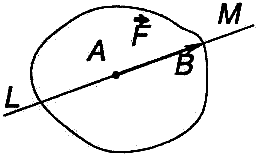 (пряма LM на рис. 1.1). Точка А називається початкомвектора AB , а точка В — його кінцем. Довжина відрізку АВ, що відображає силу, в певному масштабі дорівнює модулю сили. Сила позначається латинською літерою зістрілкою над нею F	P, Q, R, T , N , F , P, F . Модуль1	A	Bсили позначається латинською літерою без стрілки  F  або  F . В системі  SIчислове значення сили вимірюється в таких одиницях, як ньютон (Н). В сис-темі МКГСС — в кілограм-силах (кгс або кГ), 1 кГ9,81 Н . За одиницю ве-личини сили вм1 Н приймають таку силу, яка масі вм1 кгнадає прискорення1	— F 1 Нс21 кг 1с2. Це випливає з другогозакону Ньютона —F m a .Силу часто задають безпосереднім описом, проте можна задати силу (як вектор) через її проекції на осі прямокутної системи координат і точку прик- ладання сили (рис. 1.2):F Fx i Fy  j Fz  k ,	(1.1)де	Fx , Fy , Fzпроекції  сили  на  осі  координат,i, j, k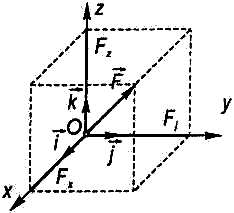 одиничні вектори.	Рис. 1.2.Сукупність сил F , F,..., F, прикладених до тіла, точки або системи то-1	2	nчок чи тіл, називається системою сил.Система сил, лінії дії яких лежать в одній площині, називається плос- кою. Система сил, лінії дії яких лежать у різних площинах, називається довільно розміщеною або просторовою. Система сил, лінії дії яких пе-ретинаються в одній точці, називається збіжною. Система паралельних сил може розміщуватися як у просторі, так і в площині.Якщо, не порушуючи стану тіла, одну систему сил F , F ,..., Fможна за-1	2	nмінити іншою системою сил P , P ,..., Pі навпаки, то такі системи сил нази-1	2	mваються еквівалентними. Символічно це позначається наступним чином:F , F ,..., FP , P ,..., P.	(1.2)1	2	n1	2	mВ тому випадку, коли система сил F , F,..., Fеквівалентна одній силі R ,тобто	F , F ,..., FR1	2	n,	(1.3)останню називають рівнодійною даної системи сил. В подальшому буде пока- зано, що не всяка система сил має рівнодійну.Рівновага абсолютно твердого тілаДругим важливим поняттям статики є поняття абсолютно твердого тіла.Абсолютно твердим тілом називається тіло, в якому відстань між дво- ма його будь-якими точками зберігається постійною, незалежно від дії інших тіл, тобто воно зберігає свою геометричну форму незмінною. В природі не існує абсолютно твердих тіл, тому це поняття є ідеалізацією дійсності. Оскільки, реальні тверді тіла зазвичай мало змінюють свою форму під дією прикладених до них сил, тому для розв’язання багатьох задач механіки можна нехтувати малими деформа- ціями і користуватись уявленням про абсолютно тверде тіло.Якщо абсолютно тверде тіло залишається у стані спокою при дії на ньогосистеми сил F , F,..., F, то останню називають зрівноваженою системою1	2	nсил, еквівалентною нулю:	F , F ,..., F0 .	(1.4)1	2	nВ такому випадку говорять, що тіло перебуває у рівновазі.Аксіоми статики та їх наслідкиАксіомами статики називають ті загальні закони, яким підлягають сили, ді- ючі на одне і те ж тіло, або ж сили, прикладені до взає-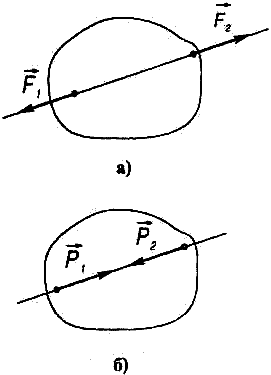 модіючих тіл. Ці закони встановлені багатьма безпосере- дніми спостереженнями, а також дослідною перевіркою наслідків, які логічно випливають з цих аксіом.Аксіома І: дві сили, прикладені до абсолютно твердого тіла, взаємно зрівноважуються (еквівалентні нулеві) тоді і лише тоді, коли вони рівні за величиною і діють вздовж однієї прямої у протилежних напрямках (рис. 1.3).Аксіома ІІ: прикладання і відкидання взаємно зрі- вноважених сил не порушує механічного стану твердого тіла (зокрема, стану рівноваги, рис. 1.4). З цієї аксіоми випливає наслідок — точку прикладання сили можна переносити вздовж лінії її дії в яку завгодно точку тілабез порушення його рівноваги.	Рис. 1.3.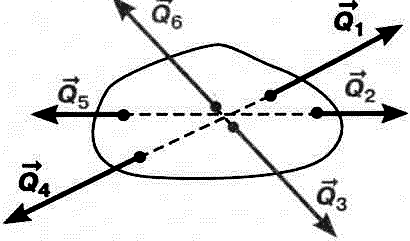 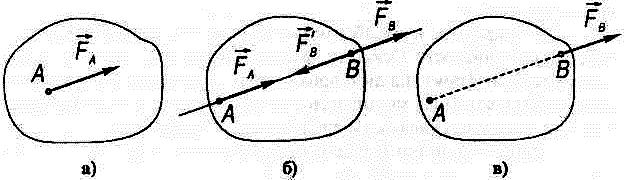 Дійсно, нехай силаFA , прикладена в т. А (рис. 1.5, а). Прикладемо в т. В на лі-нії дії FAдві зрівноважені сили FBі FB, маючи на увазі, щоFB  FA(рис. 1.5,б). Тоді, згідно з Аксіомою ІІ будемо матиF F, FB, F. Оскільки силиFA    іFBскладають зрівноважену систему сил (Аксіома І), то згідно Аксіоми ІІ їхможна відкинути (рис. 1.5, в). Таким чином  FF , F, FFабоF  F  .A	A	B	B	B	A	BЦей наслідок показує, що сила, прикладена до абсолютно твердого тіла, являє собою ковзний вектор.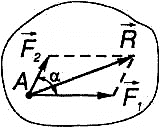 Аксіома ІІІ (про паралелограм сил): рівнодійна двох сил, що прикладені до однієї матеріальної точки під деяким кутом одна до одної, за величиною та напрямом визнача- ється діагоналлю паралелограма, побудованого на векторах, які зображають дані сили (рис. 1.6).Якщо позначити через R рівнодійну двох даних сил	Рис. 1.6.F1  іF2  , то на підставі цієї аксіоми:R F1 F2 .	(1.5)Ця операція називається геометричним додаванням за правилом парале-  лограма. Модуль рівнодійної визначається за наступною формулою:R 	2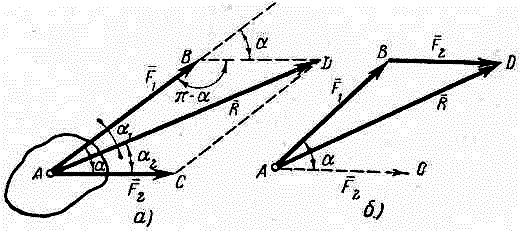 F 22 F1 F2  cos. (1.6)Формула (1.6) одержується з три- кутника АBD згідно теореми коси-  нусів — квадрат сторони будь-якого трикутника дорівнює сумі квадратів двох інших сторін без подвоєного до- бутку їх на косинус кута між нимиR 	2F 22 F1 F2 cos() ,Рис. 1.7.	оскількиcos() cos(рис. 1.7).З теореми синусів (в будь якому трикутнику сторони пропорційні синусампротилежних кутів) маємоF1sin2	F2sin1	R	, а так якsin()sin() sin ,то одержимоF1sin 2	F2sin 1	Rsin (1.7). Ця формула дозволяє найти синусикутів між рівнодіючою і складовими силами, й, відповідно, і самі ці кути — на- прям рівнодіючої.Окремими випадками визначення рівнодійної двох сил залежно від зна- чень кута можуть бути:1) 0,coscos 01 . Підставивши значення у формулу (1.6), одержимо:R 	F1F22 F1 F2 cosF1    F22 F1 F2  ,R 	F1F 2F1F2— рівнодійна двох сил, напрямлених уздовж однієї прямої та в один бік, діє в той самий бік, а її модуль дорівнює сумі модулів цих сил;2) 290, тодіcoscos 2cos 900 . Підставивши значення у фор-мулу (1.6), одержимо: R F 2  F 2  2 F FcosF 2  F 2  ;1	2	1	2	1	23) 180, тодіcoscoscos1801. Підставивши значення у (1.6),маємо: R F 2  F 22 F F  F F 2F1 F2— рівнодійна двох сил,1	2	1	2	1	2напрямлених уздовж однієї прямої але в протилежні боки, діє в бік біль- шої сили, а її модуль дорівнює різниці модулів складових сил;4) F1  F2  F ,		R 	,R F F 2 1 cos2 F 2 F cos		—2 при складанні однакових за модулем сил, прикладених до точки під кутом одна до одної, отримуємо ромб, діагоналлю якого буде рівнодійна.Геометричну різницю векторів F1і F2також можна знайти за правиломпаралелограма, враховуючи щоRF12F22F1F ,	(1.8)при цьому:RF1    F22 F1 F2 cos.	(1.9)З аксіоми паралелограма сил випливає правило векторного додавання сил, прикладених в одній точці твердого тіла (рис. 1.8), що дозволяє будь-яку кількість  таких  сил  додавати  геометрично.  Для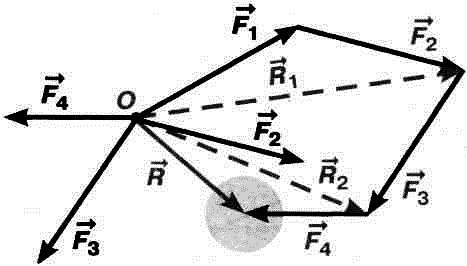 цього достатньо побудувати векторний багато-  кутник, приєднуючи послідовно до першої силиF1   вектор, геометрично рівний вектору другої си-ли F2і т.д. (рис. 1.8). Вектор, проведений з точкиприкладання першої сили в останню вершину по-будованого багатокутника, є рівнодійною  R , рів-nноюR F1 F2  ... Fn  Fi  .	(1.10)	Рис.1.8.i1Одержаний таким чином багатокутник називається силовим багатокутником.Якщо остання вершина багатокутника сил збіга- ється з першою, то багатокутник називається зам-  кнутим (рис 1.9). В цьому випадку рівнодійна дорів-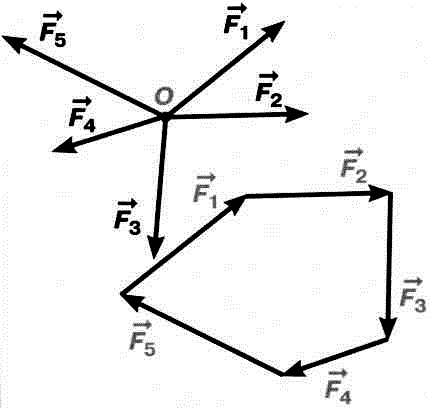 nнює нулю:R F1 F2  ... FnFii10 ,	(1.11)а система сил F , F,..., Fє зрівноваженою.1	2	nРис. 1.9.Замкнутість  силового  багатокутника  виражає умову рівноваги сил, прикладених в одній точці твер-дого тіла, в графічній формі.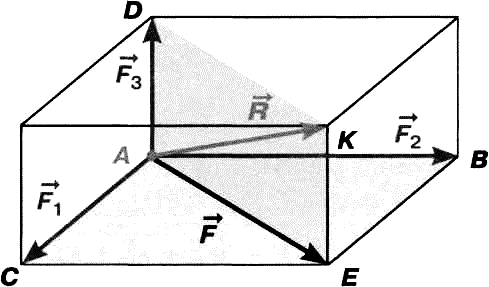 Правило паралелепіпеда сил: рівнодійна просто- рової системи трьох сил, які збігаються в одній точці, прикладена в тій самій точці і за модулем та напрямком дорівнює діагоналі паралелепіпеда, ребра якого відпові- дно паралельні заданим силам та рівні їм (рис 1.10):R F1  F2  F3  .	(1.12)	Рис. 1.10.Аксіома IV (про дію і протидію): сили, з якими два тіла взаємодіють між со- бою, завжди рівні за величиною і протилежні за напрямом (рис. 1.11):F12  F21 .	(1.13)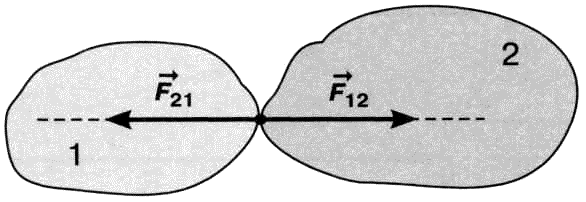 Дана аксіома є третім законом Ньютона— законом рівності дії і протидії. Важливо пам’ятати, що дія і протидія являють собою дві сили, прикладені завжди до різних тіл,Рис. 1.11.	тому ці сили не утворюють систему взаємнозрівноважених сил.Аксіома V (принцип отвердіння): якщо тіло, що деформується, знаходиться в рівновазі, то рівновага цього тіла не порушиться, коли, не змінюючи форми, розмірів, положення в просторі, воно перетвориться в абсолютно тверде тіло.З принципу отвердіння слідує, що умови рівноваги, які є необхідними і достатніми для абсолютно твердого тіла, є необхідними, але не достатніми для відповідного тіла, що деформується (достатні умови рівноваги тіл, які деформу- ються, встановлюють в курсах опору матеріалів та теорії пружності). Наприклад, твердий брусок (рис 1.12) знаходиться в рівновазі під дією двох сил, рівних за моду- лем і направлених вздовж осі бруска одна до одної або одна від одної, в той час як нитка, що відповідає даному бруску, знаходиться в рівновазі тільки під дією двох сил, рівних за модулем і направлених вздовж нитки одна від одної. Зрозуміло, що під дією сил, напрямлених одна до одної, нитка зімнеться.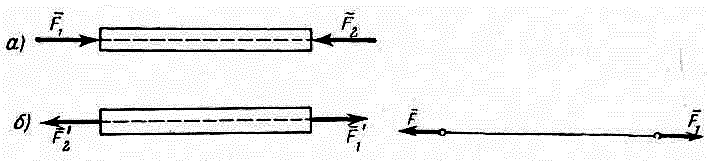 Рис. 1.12.Принцип отвердіння широко використовується в інженерних розрахунках. Він встановлює зв’язок між статикою абсолютно твердого тіла і статикою тіла, що деформується. Цей принцип дозволяє результати, що викладені в статиці аб- солютно твердого тіла, перенести потім не тільки на дослідження рівноваги тіл, що деформуються (опір матеріалів), та цілих інженерних споруд (механіка бу- дівництва), а й і на рівновагу рідини (гідростатика).Теорема про три непаралельні силиОпираючись на аксіоми, доведемо теорему 1.1 про три непаралельні сили, яка корисна при визначенні напрямів дії невідомих сил: якщо під дією трьох сил тіло перебуває в рівновазі і лінії дії двох сил перетинаються, то всі сили ле- жать в одній площині і їх лінії дії перетинаються в одній точці.Нехай задане тіло перебуває у рівновазі під дією трьох силF1 , F2 , F3  , прик-ладених в точках А, В, С (рис. 1.13, а), причому лінії дії силF1  і F2перетинаю-ться в точці О. Згідно наслідку Аксіоми ІІ сили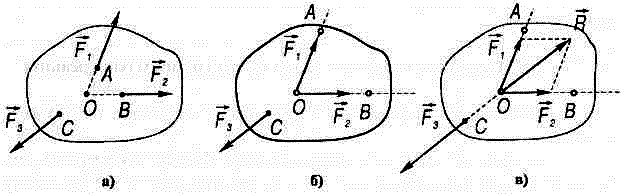 F1  і F2можна перенести в точ-Рис. 1.13.ку О (рис. 1.13, б), а за Аксіомою ІІІ їх можна замінити однією рівнодійною си-лою  R  (рис. 1.13, в), причомуR F1 F2 . Таким чином, дана система сил при-ведена до двох сил R і F3(рис. 1.13, в). За умовами теореми тіло перебуває у рів-новазі, отже згідно Аксіоми І сили R і F3мають бути рівні за модулем, протилеж-но направленими і діяти вздовж однієї прямої. Це означає, що лінія дії сили F3повинна проходити через точку О, що і потрібно було довести.Дана теорема дозволяє знаходити напрям невідомої сили, якщо відомі напрями двох інших сил, під дією яких тіло перебуває в рівновазі. Так, наприклад, на рис. 1.14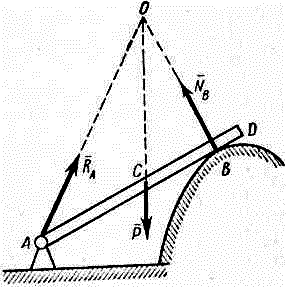 зображена балка AD вагою  P , що закріплена на нерухо- мому циліндричному шарнірі А та спирається в точці В нанерухому опору. Реакція NBнерухомої опори направленаперпендикулярно до балки AD. Реакцію нерухомого цилі-ндричного шарніру А позначимо черезRA . Так як триРис. 1.14.	сили P , NBі RAвзаємно зрівноважуються, то лінії дії цихсил повинні перетинатись в одній точці, тому лінія дії реакції  RAнерухомогоциліндричного шарніру А проходить через точку перетину О ліній дії сил  P  іNB . А значить, дана реакція RAнаправлена по прямій ОА, що з’єднує точку Оз нерухомою т. А (з нерухомим болтом шарніру, що розглядається як точка).Розкладання сили на дві складові, прикладені у тій самій точці.Заміну однієї сили системою сил, яка створює на тіло ту ж дію, що і дана сила, називають розкладанням сил. При розкладанні даної сили на дві збіжні складові сили необхідно знайти таку систему двох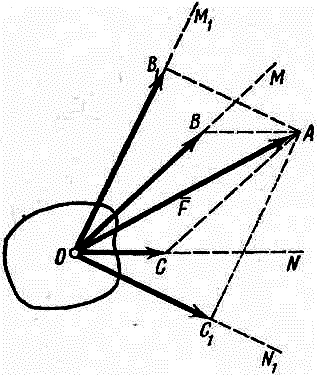 збіжних сил, для якої дана сила є рівнодійною.Наприклад, необхідно розкласти силу  F  на дві збіжні сили (рис. 1.15). Візьмемо два довільних нап-рямки ОМ і ОN та побудуємо вектор OA , що зоб- ражає в певному масштабі дану силу F . З точки А проведемо прямі АВ та АС, що паралельні відповід-но ОМ і ОN. Одержимо паралелограм ОВАС, дляякого сила F є діагоналлю. Вектори OB і OC да- ють в цьому ж масштабі складові сили, рівнодіючаяких дорівнює F . Взявши два інших довільних нап-рямки ОN1 і ОМ1 та аналогічним чином побудувавши	Рис. 1.15.новий паралелограм ОВ1АС1, ми отримаємо інші складові силиOB1і OC1 , яків сумі дають ту ж саму рівнодіючу. Таким чином, за даною силою F , очевид- но, можна побудувати нескінчену кількість паралелограмів сил, а значить зада-ча про розкладання даної сили F на дві збіжні складові сили є в такій постано- вці невизначеною й має однозначне рішення лише при заданні наступних ва- ріантів умов:Силу R можна розкласти на дві складові F та Q , напрям яких задано кутами і (рис. 1.16). Із точок А і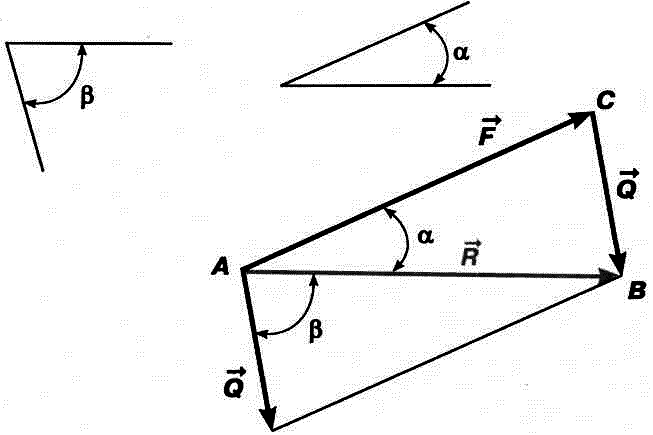 В — початку і кінця сили R — за за- даним напрямом проводимо складові, які перетинаються в точці С. Відрізок АС дає значення однієї складової си- ли, а відрізок СВ — другої.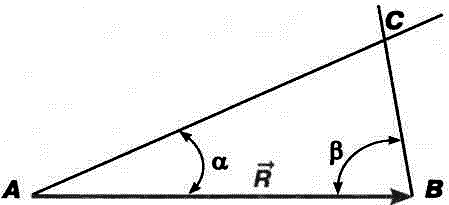 Рис. 1.16.Силу R можна розкласти на дві складові F та Q , якщо задано їхні значення (рис. 1.17). Із т. А, як із центра, проводимо дугу радіусом, що дорів- нює F , а з т. В — дугу радіусом Q . Отримуємо трикутник сил АСВ, сторониякого АС і СВ становлять за значенням і напрямом складові сили F  і Q .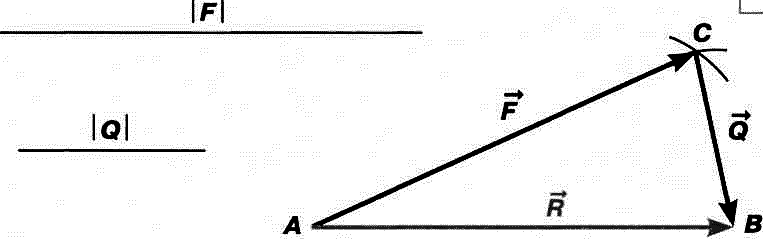 Рис. 1.17.Силу R можна розкласти на дві складові F та Q , якщо задано значен- ня і напрям однієї зі складових, наприклад сили F (рис. 1.18). Через точку А проводимо силу R , а під заданим кутом —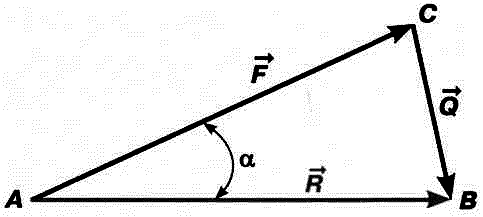 силу  F . З’єднуючи точки С і В прямою, зна- ходимо другу складову Q .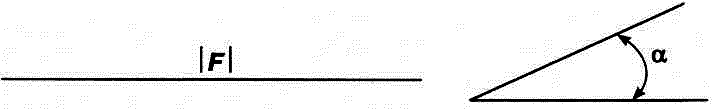 Рис. 1.18.Силу R можна розкласти на дві складові F та Q , якщо одна із них ві- дома тільки за модулем, а друга — тільки за напрямом (рис. 1.19). Нехай зада- но силу Q і напрям сили F , який утворює з напрямом сили R кут . Із точкиА відкладаємо силу  R  і з цієї самої точки проводимо напрям сили  F  під ку- том до напряму R . Із точки В, як з кінця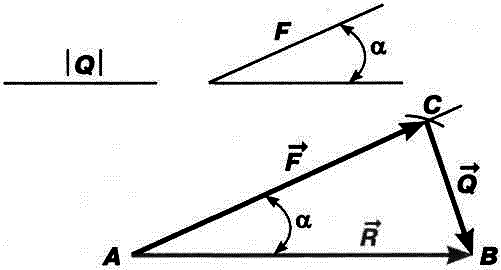 сили R , розхилом циркуля, що дорівнює значенню сили Q , засікаємо на напрямі си- ли F  у точці С. Відсічений на напрямі силиF  відрізок АС визначає значення даної си- ли. Згідно з побудовою, відрізок СВ визна-чає значення і напрям сили Q .	Рис. 1.19.Виходячи з правила паралелепіпеда сил, можна розв’язати задачу про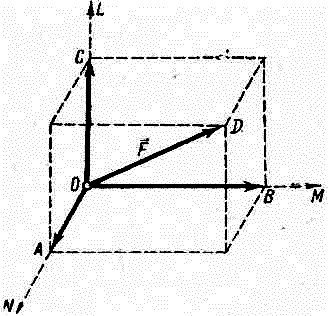 розкладання даної сили F на три збіжні сили по трьом заданим напрямкам ON , OM і OL , які не ле- жать в одній площині (рис. 1.20). Для цього достатньо побудувати паралелепіпед, ребра якого OA, OB і OC мали б задані напрямки, а діагоналлю OD була б заданасила  F . При цьому, ребра даного паралелепіпеда  OA,OB  і OC  дадуть нам модулі шуканих складових даноїсили F  в тому ж масштабі, в якому відкладена сила F .Рис. 1.20.Запитання для самоконтролюДайте визначення поняттю сила.Поясніть, чим характеризується така фізична величина, як сила?Що називають системою сил?Чим відрізняється плоска система сил від просторової?Яка система сил називається збіжною?Які системи сил називаються еквівалентними?Яка сила називається рівнодійною даної системи сил?Що розуміють під абсолютно твердим тілом?Яку систему сил називають зрівноваженою або еквівалентною нулю?Сформулюйте першу аксіому статики — умову рівноваги двох сил.Сформулюйте другу аксіому статики — принцип прикладання і відкидання взаємно зрівноважених сил.Поясніть, чому сила, прикладена до абсолютно твердого тіла, являє собою ковзний вектор.Сформулюйте третю аксіому статики — про паралелограм сил.За якою формулою визначається модуль рівнодійної?Як визначається рівнодійна двох сил, напрямлених уздовж однієї прямої та в один бік?Як визначається рівнодійна двох сил, напрямлених уздовж однієї прямої але в протилежні боки?Як визначається рівнодійна при складанні однакових за модулем сил, прик- ладених до точки під кутом одна до одної?Як визначається геометрична різницю двох векторів?В чому полягає правило векторного додавання системи сил, прикладених в одній точці твердого тіла?Що таке силовий багатокутник?Поясніть, що виражає замкнутість силового багатокутника?В чому полягає правило паралелепіпеда сил?Сформулюйте четверту аксіому статики — законом рівності дії і протидії.Сформулюйте п’яту аксіому статики — принцип отвердіння.Проаналізуйте теорему 1.1. — про три непаралельні сили.Що розуміють під розкладанням сили на дві збіжні складові сили?Поясніть, як можна розкласти силу на дві складові, напрям яких задано ві- дповідними кутами?Поясніть, як можна розкласти силу на дві складові, якщо задано їхні зна- чення?Поясніть, як можна розкласти силу на дві складові, якщо задано значення і напрям однієї зі складових?Поясніть, як можна розкласти силу на дві складові, якщо одна із них відо- ма тільки за модулем, а друга — тільки за напрямом?Лекція № 2Тема: «В’язі та їх реакції»ПЛАННевільне тверде тіло.Види в’язей та напрям їх реакцій.Балкові системи та їх навантаження.Невільне тверде тілоПри розгляданні різних систем сил, прикладених до абсолютно твердого ті- ла, увагу необхідно приділити таким двом питанням (основним задачам статики):Як дану систему сил замінити найбільш простою, їй еквівалентною (перша основна задача статики)?Які умови рівноваги тіла, на яке діє задана система сил (друга основна задача статики)?При розв’язанні першої задачі статики припустимо, що всі сили, які ді- ють на тіло, відомі. При розв’язуванні другої задачі статики частина сил може бути невідома. Невідомими силами, в більшості випадків, є сили взаємодії інших тіл, які дотикаються до даного тіла. Такі сили називають реакціями.Тіло, переміщення якого в просторі ні чим не обмежено, і яке може руха- тися в будь-якому напрямку, називається вільним.Вільне тіло в просторі має можливість здійснювати три лінійних перемі-  щення (в напрямку трьох взаємно перпендикулярних осей ортогональної системи ко- ординат) та три кутові переміщення (повороти відносно осей системи координат). Вільне тіло знаходиться в стані спокою тоді, коли шість можливих переміщень дорів- нюють нулю.Тіло, переміщення якого в просторі в будь-якому напрямку обмежене іншими тілами, називається невільним.Тіло, яке, торкаючись до даного тіла, обмежує його рух в будь-якому із нап- рямків, називається в’яззю (зв’язком). Невільне тіло в просторі буде мати мож- ливість здійснювати стільки переміщень, скільки дозволено в’язями, тобто шість мінус кількість обмежених в’язями переміщень.Всі сили, що діють на невільне тверде тіло, поряд із розподілом на зовні- шні та внутрішні, можна також поділити на задані або активні сили і реакції в’язей.Внутрішні сили — це сили взаємодії між тілами, які входять в одну мате- ріальну систему.Зовнішні сили — це сили взаємодії тіл даної матеріальної системи з тілами, які не входять в дану систему. Фактично, можна казати, що це сили взаємодії між розглядуваним елементом конструкції та пов’язаними з ним тілами.Задані сили виражають дію на тверде тіло інших тіл, які викликають або спроможні викликати зміну його кінематичного стану.Реакцією в’язі називається сила або система сил, яка виражає механічну дію в’язі на тіло. Реакції в’язей за своєю суттю пасивні, оскільки виникають лише під дією активних сил, і є силами зовнішніми.Числове значення пасивних сил залежить від прикладених активних сил.Аксіома VI (принцип звільнення твердих тіл від в’язей): невільне тверде тіло можна розглядати як вільне, на яке, крім заданих сил, діють реакції в’язей, а не самі в’язі.Види в’язей та напрям їх реакційСтатика розглядає переважно невільні тіла, тобто тіла, які певним чином зак- ріплені. Правильне визначення напрямку реакції цього закріплення (в’язі) має ду- же велике значення при розв’язуванні задач статики. Будь-яка в’язь обмежує одне або декілька переміщень однієї або групи точок тіла, що розглядається. Реакції за своєю суттю повинні забезпечити обмеження відповідних переміщень, тобто по- винні мати в якості ліній дії напрямки обме-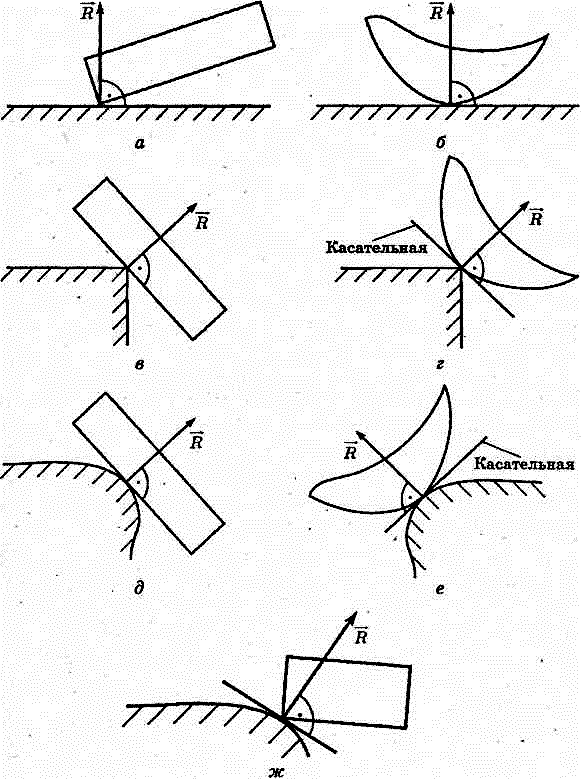 жуваних переміщень. Отже, реакція в’язі завжди направлена в сторону, протилеж-  ну неможливому руху. Таким чином, якщо відомо, переміщення яких точок тіла обме- жені і в якому напрямку, то відомі і точки прикладання та напрямки реактивних сил.Розглянемо,  як направлені  реакції  де- яких основних видів в’язей (табл. 2.1).Вільне  обпирання  тіла  о  гладкуопорну  поверхню.  Реакція	R N такоїв’язі направлена вздовж нормалі до опорної поверхні в цій точці (перпендикулярно до- тичній). Додаткові приклади наведені на рис. 2.1, де в’язі заштриховані і в кожному випа- дку показані їх реакції.Опора на гладке ребро тіла або ті-  ло опирається на гладку поверхню, коли одна з поверхонь, що дотикаються, є точ-кою — реакція в’язі завжди направлена по	Рис. 2.1.нормалі до дотичної опорної поверхні в точці стикання з певним тілом (рис. 2.1).Нерухомий плоский циліндричний шарнір (шарнірно-нерухома опора)дозволяє поворот навколо осі шарніра, але не здійснює лінійні переміщення.Реакція в’язі RAлежить в площині малюнку (перпендикулярній до осі обертан-ня), але напрямок її невідомий. При розв’язуванні задач цю в’язь замінюютьдвома невідомими взаємно перпендикулярними складовими реакціїRAxі RAy .Рухомий плоский циліндричний шарнір (шарнірно-рухома або катко-  ва опора) дозволяє поворот навколо осі шарніра та лінійне переміщення на не-значну відстань вздовж опорної поверхні. Лінія дії реакція в’язі RAчерез центр шарніра перпендикулярно до опорної поверхні.проходитьГнучка в’язь (нитка, мотузка, дріт, шнур, трос, ланцюг, канат). Реакція цієї в’язі прикладена в точці кріплення і направлена вздовж в’язі до точки підвішу- вання. Гнучка невагома нерозтяжна нитка перешкоджає руху тільки в натягнутомустані (рис. 2.2). Реакція нитки може позначатись через R або T .Жорсткий стрижень (стрижнева опора), вагою якого нехтують, а кін- ці кріпляться з обох боків шарнірно (ідеальний стрижень). Якщо на стрижень не діє ніяка сила, крім в’язей в шарнірах, то реакція в’язі направлена вздовж прямої, яка проходить через центри шарнірів (рис. 2.3). Якщо, стрижень розтягнений, тойого реакція напрямлена в бік від тіла до стрижня:RA ,RB ,  RE(рис. 2.4, 2.5).Якщо, стрижень стиснений, то його реакція напрямлена в бік від стрижня до тіла:RC  , RD(рис. 2.5).14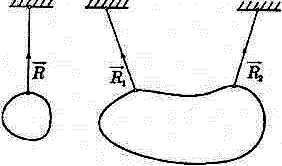 Рис. 2.2.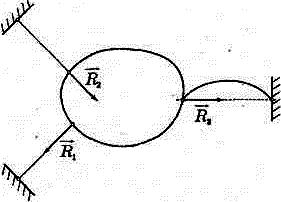 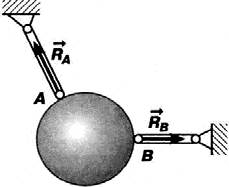 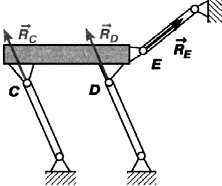 При спробі переміщення тіла по шорсткій поверхні виникає в’язь з неві- домим напрямком, тому її розкладають на дві складові: нормальну N  і дотичнуFтeр(сила тертя), тобтоR N Fтeр  . Модулі  N  іFтeрвизначають із відпо-відних умов рівноваги тіла. В’язі без тертя називають ідеальними, а з тертям — реальними. Слід зауважити, що ідеально гладких поверхонь, на яких не виника- ють сили тертя, що перешкоджають ковзанню іншого тіла по поверхні, не існує — це абстракція, яка використовується в тих випадках, коли сили тертя настільки малі, що ними можна нехтувати, або ж тоді, коли для безпеки роботи конструкції чи деталі не можна розраховувати на тертя.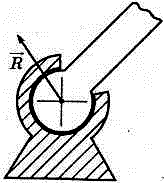 Сферичний шарнір, упорний підшипник, підп’ятник. Нап- рями реакцій таких в’язей заздалегідь визначити не можна. Про ці види в’язей відомо лише, що реакція проходить через центр в’язі. Так, для сферичного шарніра (або підп’ятника) лінія дії реакції по-винна проходити через центр сфери, напрям може бути довільним	Рис. 2.6.(рис. 2.6; рис. 2.7, б). Розглядаючи рівновагу тіла, реакцію замінюють трьома невідомими складовими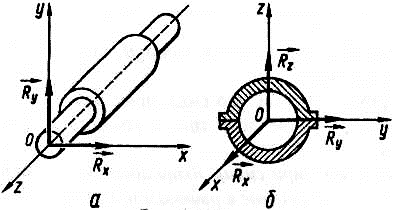 RAx  , RAyі  RAzза напрямом трьох взаємно перпен-дикулярних осей Ох, Оу, Oz. Модулі та їх напрями визначають з умов рівноваги відповідних систем сил. Так, у разі циліндричного шарніра (підшип-ника) (рис. 2.7, а) реакція його розміщена в площині,	Рис. 2.7.перпендикулярній до його осі Oz. Невідомий вектор реакції в’язі в площинівизначається двома складовими  Rxі Ryпо осях Ох  і Оу, величини яких зна-ходять з умов рівноваги. В окремому випадку, коли можна знехтувати розмі- рами шарнірів і силами тертя, що виникають у них, шарніри називають ідеаль-  но точковими.9,10. Защемлення (жорстке закладання) — це спосіб закріплення балок в стінах будинків. Невідомими залишаються напрям і величина реакції. При розв’язуванні задач таку в’язь замінюють двома невідомими складовими реакціїRAxі RAyта реактивною парою сил з моментомM p , якщо відомо, що на дослі-джуване тіло діє плоска система сил, або трьома невідомими складовими реак-ціїRAx  , RAy ,RAzі трьома невідомими складовими реактивного моменту Мх,Слід зазначити, що сили, з якими розглядувані тіла діють на в’язі, не зрівноважуються реакціями в’язей, оскільки сили і реакції в’язей прикладе- ні до різних тіл, хоча за третім законом Ньютона вони однакові за величиною і протилежні за напрямом. Дію прикладено до тіл, що утворюють в’язі; протидію (реакції в’язей) прикладено до тіл, рівновага яких вивчається.Аксіома VІI (принцип накладання нових в’язей): рівновага абсолютно тве- рдого тіла не порушиться при накладенні на нього нових в’язей. Наприклад, якщо стіл, який стоїть на підлозі, перебуває в рівновазі, то ця рівновага не по- рушиться, якщо ніжки стола прикріпити до підлоги болтами.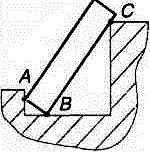 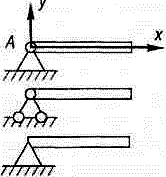 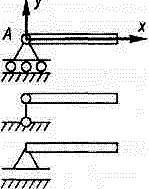 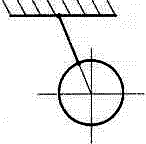 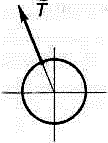 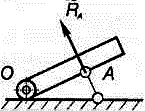 Таблиця 2.1. Основні типи в’язей і напрямки їх реакцій.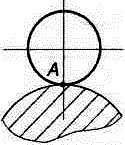 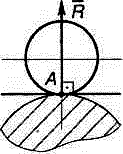 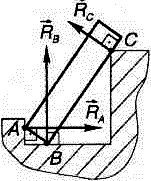 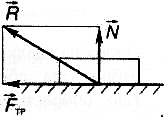 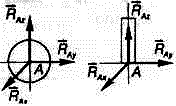 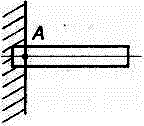 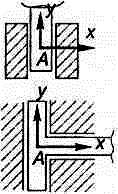 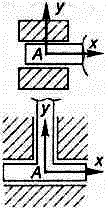 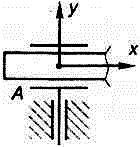 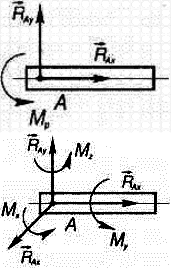 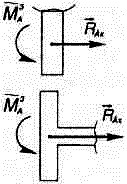 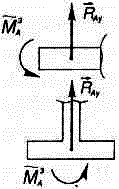 Балкові системи та їх навантаженняБалкою називається деталь, яка зроблена з прямого бруса з опорами у двох (чи більше) точках і яка несе прямоосьове навантаження. Балкові системи засто- совують у машинах  і спорудах. Види кріплень балок та напрями  реакцій в’язей: 1) балка має дві опори — шарнірно-нерухому і шарнірно-рухому (рис. 2.8); 2) балка має три непаралельні шарнірно прикріплені стрижні (рис. 2.9); 3) балка спирається на три гладенькі поверхні, одна з яких має упор (рис. 2.10); 4) балка в трьох точках спирається на гладенькі поверхні (рис. 2.11); 5) балка жор- стко закріплюється в стіні або затискується спеціальним пристроєм (рис. 2.12).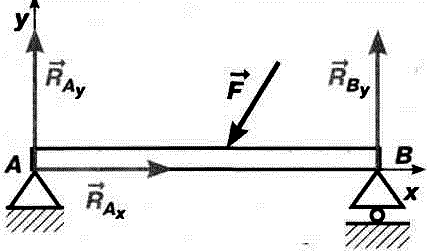 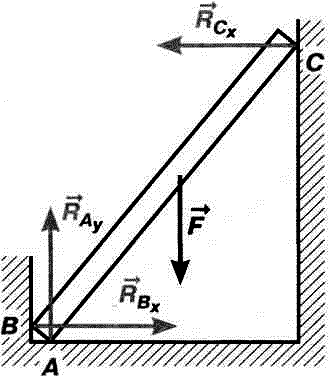 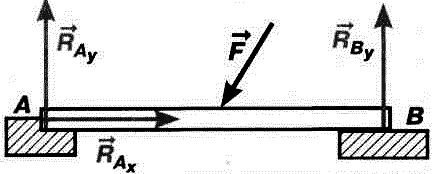 Рис. 2.10.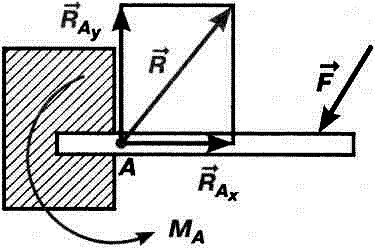 Рис. 2.9.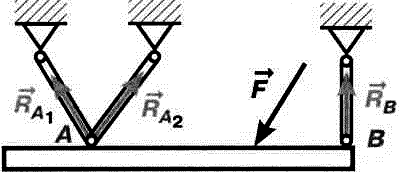 Рис. 2.11.Рис. 2.12.Навантаженнями називають зовнішні сили, які діють на елементи конст- рукцій чи деталі машин і споруд під час їх експлуатації.За часом дії навантаження бувають:постійні, які діють завжди, наприклад, сила тяжіння, що діє на споруду;тимчасові, що діють протягом обмеженого періоду часу, наприклад, поїзд, що їде через міст.Змінне навантаження — навантаження, яке змінюється з часом в деяких межах.Залежно від характеру прикладання сил у часі розрізнюють:статичні навантаження, які відносно повільно й плавно (хоча б протягом кількох секунд) зростають від нуля до свого граничного значення, а далі за- лишаються незмінними (або незначно змінними). При передачі статичних навантажень на конструкцію всі її частини знаходяться в рівновазі. Приско- рення елементів конструкції відсутні або настільки малі, що ними можна знехтувати, а отже, й силами інерції. Прикладом можуть слугувати наванта- ження, які діють на гідротехнічні споруди;динамічні навантаження — навантаження, яке змінює свою величину за малий час. Воно супроводжуються значними прискореннями як деформова- ного тіла, так і тіл, що взаємодіють з ним. При цьому виникають сили інер- ції, якими не можна нехтувати. Динамічні навантаження поділяють на:а) миттєво прикладені, які зростають від нуля до свого граничного значен- ня за дуже малий проміжок часу (частки секунди). Таким є навантаження при займанні пального в циліндрі двигуна внутрішнього згоряння або при зрушуванні з місця поїзда;б) ударні навантаження, для яких характерне те, що в мить їх прикладання тіло, яке спричинює навантаження, має певну кінетичну енергію. Таке на- вантаження утворюється, наприклад, при забиванні паль за допомогою ко- пра, в деталях механічного ковальського молота, в гідросистемах під час гідравлічного удару;в) повторно-змінні навантаження, які безперервно й періодично зміню- ються в часі. Вони, як правило, пов’язані з рухами деталей, що циклічно змінюються. Це зворотно-поступальні рухи штока поршня, коливання еле- ментів конструкцій тощо. Дії таких навантажень зазнають шатуни у двигу- нах внутрішнього згоряння, вали, осі залізничних вагонів тощо.За характером прикладання навантаження поділяють на:зосереджені (рис. 2.13) — такі зовнішні сили, що передаються на елемент конструкції через нескінченно малі площадки (фактично, прикладені до тіла в певній точці), наприклад, дія ваги електровоза на рельси;розподілені (рис. 2.14) — такі зовнішні сили, що діють на одиницю об’єму, площі або довжини конструкції, наприклад, сила тяжіння, що діє на всю бал- ку, дія снігового або вітрового навантаження на споруду. Розподілені за об’є- мом, площею чи довжиною навантаження характеризуються інтенсивністю— силою, що припадає на одиницю об’єму ( ), площі поверхні ( p ) чи дов- жини лінії ( q ) відповідно.Зосереджена сила є абстракцією, так як будь яке реальне навантаженняприкладене до певної ділянки лінії, площі чи об’єму тіла. Наприклад, навіть си- ла, що передається по нитці, розподілена по площі поперечного перерізу нитки. В основному зустрічаються паралельні і збіжні розподілені навантаження. До паралельних сил, які розподілені за об’ємом тіла, відносять силу тяжіння, що діє на частини цього тіла. Сила тиску води на греблю відноситься до розподілених паралельних сил по поверхні греблі. Сила тяжіння частинок тонкої дротинки ха- рактеризує розподіл сил по довжині лінії.За характером розподілу навантаження можуть бути:1) рівномірно розподілені (рис. 2.14);1) нерівномірно розподілені (рис. 2.15).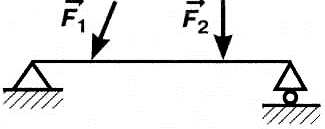 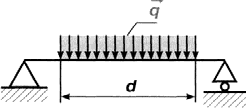 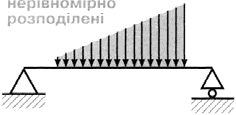 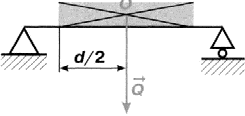 Рис. 2.13.Рівномірно розподілене за довжиною ( q ), площею ( p ) або об’ємом ( )  паралельне навантаження, що прикладене під прямим кутом до елемента споруди або деталі машини, може бути перетворене на зосереджене:q  Н , dма) за довжиною d  —Q q d ,		;	(2.1)	м	H 	2 б) за площею S —P p S ,p2 , Sмм  ;	(2.2)в) за об’ємом V  —G V ,3 , V м3 м  .	(2.3)Якщо зовнішні сили є наслідком безпосередньої контактної взаємодії дано- го тіла з іншими тілами, то вони прикладені тільки до точок поверхні тіла в міс- ці контакту і називаються поверхневими силами. Поверхневі сили можуть бути неперервно розподілені по всій поверхні тіла або її частині, наприклад тиск па- ри в котлі, вітрове та снігове навантаження, тиск газу в циліндрі двигуна. Інте-  нсивністю поверхневого навантаження р називається навантаження, що при- падає на одиницю площі S=l·b (рис. 2.17, а). Її виражають у паскалях (Па) або кратних одиницях (кПа=103 Па, МПа=106 Па, ГПа=109 Па).Розподілене по поверхні навантаження (рис. 2.17, а), зводять до головної площини (рис. 2.17, б), унаслідок чого створюється навантаження, розподіле- не по лінії, або лінійне навантаження. Інтенсивністю такого навантаження q=p·b, називають навантаження, що припадає на одиницю довжини лінії.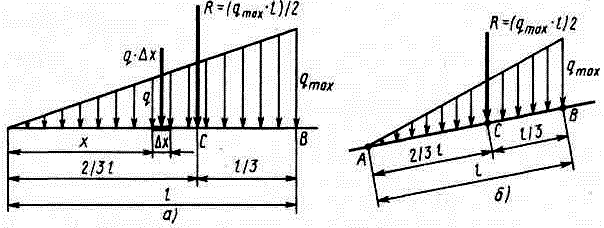 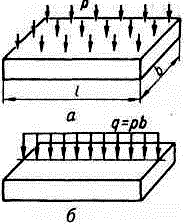 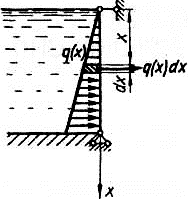 Рис. 2.18.Характер зміни лінійно розподіленого навантаження зображують у вигляді  епюри (графіка) q. У разі рівномірно розподіленого навантаження (рис. 2.17, а) епюра q прямокутна (рис. 2.17, б). При дії гідростатичного тиску епюра наван- таження q трикутна (рис. 2.18). Бувають епюри q і більш складних видів: трапе- цієподібна, синусоїдна та ін. Рівнодійна розподіленого навантаження чисель-  но дорівнює площі його епюри і прикладена в центрі її тяжіння.Перетворення нерівномірно розподіленого навантаження на зосереджене має більш складний алгоритм. Розглянемо паралельні сили, які розподілені пер- пендикулярно по відрізку АВ прямої довжиною l з інтенсивністю q, що зміню- ється за лінійним законом — розподілені за трикутником (рис. 2.19, а). Найбі- льша інтенсивність сили становить qmax. Замінимо ці розподілені сили зосере- дженими. Для цього відрізок AB розіб’ємо на елементарні відрізки довжиноюx . На кожен такий відрізок діє силаqi  xi , яку при достатньо малих розмірахвідрізкаxiможна вважати зосередженою силою. Для того, що б замінити оде-ржану таким чином систему зосереджених паралельних силqi  xiоднією рів-нодіючою сило  R , необхідно провести їх додавання. Найпростіше це можназробити шляхом інтегрування:nR lim	qi  xix0lq dx .	(2.4)ni1	0Якщо х відраховувати від точки  А, то з подібності трикутників  маємо:q qmaxабоq qmax  x . Підставляючи замість q під інтеграл його значення,x	l	ll2  l	2	q	q	xR 	max  x dx 	max  qmax  l	qmax    lодержимо:00l	2	l	22	.	(2.5)Точка C прикладання рівнодіючої сили R зміщується в бік, де інтенсив- ність сили більша, й співпадає з центром тяжіння площі трикутника, що знахо- диться в точці перетину медіан, яка розташована від основи трикутника на відс- тані 1/3 і 2/3 від його вершини A, тобто:   АС=l·2/3.	(2.6)Точку прикладання рівнодіючої можна також визначити обрахувавши мо-мент елементарних зосереджених силqi xi  , наприклад, відносно точки A, тазастосувавши потім теорему Варіньона про момент рівнодіючої сили:n	l	l  qq	x3q	l 2R AC lim x qxq x dx max  x2 dx max  	max. Отже:x0ni	i	ii1	0	0l	3	3AC qmax l1qmax l	2	2 l .	(2.7)3 	R3	qmax l	3Якщо паралельні сили з інтенсивністю, яка змінюється по лінійному закону, розподілені по відрізку прямої, що нахилено до напрямку сил (рис. 2.19, б), то їх рівнодіюча ділить відрізок АВ згідно (2.6) і дорівнює (2.5), проте вона не до- рівнює площі трикутника, що утворено відрізком АВ і розподіленими силами.Запитання для самоконтролюСформулюйте першу основну задачу статики.Сформулюйте другу основну задачу статики.Яке тіло називається вільним?Які переміщення має можливість здійснювати вільне тіло в просторі?Яке тіло називається невільним?Що називають в’яззю?Поясніть, чим внутрішні сили відрізняються від зовнішніх сил.Які сили відносять до заданих (активних)?Що називається реакцією в’язі?Сформулюйте шосту аксіому статики — принцип звільнення твердих тіл від в’язей.Куди направлена реакція такої в’язі, як гладка опорна поверхня?Куди направлена реакція опори на гладке ребро тіла або коли тіло спираєть- ся на гладку поверхню і одна з поверхонь, що дотикаються, є точкою?Як направлена реакція нерухомого плоского циліндричного шарніру (шар-нірно-нерухомої опори)?Як направлена реакція рухомого плоского циліндричного шарніру (шарнір-но-рухомої або каткової опори)?Куди направлена реакція гнучкої в’язі?Що таке ідеальний стрижень, та куди направлена його реакція?Яка в’язь виникає при спробі переміщення тіла по шорсткій поверхні?Куди направлена реакція таких в’язей, як сферичний шарнір, упорний підши- пник, підп’ятник?Які шарніри називають ідеально точковими?Куди направлена реакція такої в’язі, як защемлення (жорстке закладання)?Куди направлені реакції напівзащемлених опор і часткового защемлення?Чому сили, з якими розглядувані тіла діють на в’язі, не зрівноважуються реакціями в’язей?Сформулюйте сьому аксіому статики — принцип накладання нових в’язей.Що називається балкою?Які види кріплень балок вам відомі?Які сили називаються навантаженнями?На які види поділяються навантаження за характером дії?На які види поділяються навантаження за часом дії?Поясніть, чим розподілені навантаження відрізняються від зосереджених?На які види поділяються розподілені навантаження?Як  рівномірно  розподілене паралельне навантаження,  що  прикладене  під прямим кутом, може бути перетворене на зосереджене за довжиною?Як рівномірно розподілене паралельне навантаження, прикладене під пря- мим кутом, може бути перетворене на зосереджене за площею та об’ємом?Чому дорівнює і де прикладена рівнодійна паралельних сили, розподілених по відрізку прямої з інтенсивністю, що змінюється за лінійним законом?Лекція № 3Тема: «Система збіжних сил»ПЛАНПроекція сили на вісь і площину.Аналітичний спосіб задавання сили.Зведення системи збіжних сил до рівнодійної.Умови рівноваги системи збіжних сил.Загальні умови розв’язування задач статики на рівновагу збіжної системи сил.3.1 Проекція сили на вісь і площинуАналітичний метод розв’язання задач статики побудований на понятті про проекцію сили на вісь.Проекція сили на вісь — це алгебраїчна величина, що дорівнює добутку модуля сили на косинус кута між напрямком сили і додатним напрямком осі. Якщо цей кут гострий — проекція додатна, якщо тупий — від’ємна, а якщо сила перпендикулярна осі — її проекція дорівнює нулю (див. рис. 3.1):Fx  F cosab ,Qx  Q cos1  Q cosde ,Px  0 .	(3.1)Проекцією сили  F	на площину Оху називається векторFxy   OB1 , щознаходиться між проекціями початку і кінця сили F на цю площину (рис. 3.2). Таким чином, проекція сили на площину — величина векторна, оскільки вона характеризується не тільки своїм числовим значенням, але й направленням вплощині Оху. За модулемFxy  F cos,	(3.2)де — кут між напрямком сили  F  і її проекціїFxy  . В деяких випадках, длязнаходження проекції сили на вісь, зручніше спочатку знайти її проекцію на площину, в якій ця вісь лежить, а потім знайдену проекцію на площину спроек- тувати на дану вісь. Наприклад, у випадку, показаному на рис. 3.2, отримаємо:Fx  Fxy  cosF coscos,Fy  Fxy sinF cossin.	(3.3)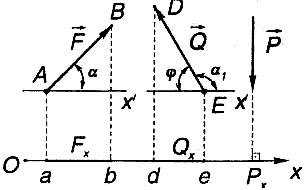 Рис. 3.1.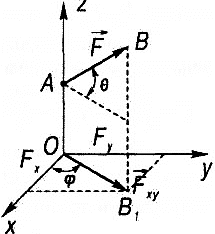 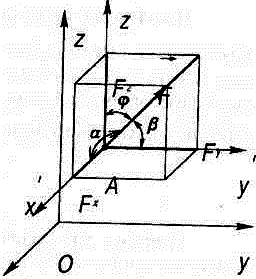 Аналітичний спосіб задавання силиДля аналітичного задавання сили необхідно вибрати систему координат- них осей Oxyz, за відношенням до якої буде визначатись напрям сили у просто- рі. В механіці користуються правою системою координат, тобто такою систе- мою, в якій найкоротше суміщення осі Ох з віссю Оу проходить, якщо дивитись з додатного кінця осі Oz, проти ходу стрілки годинника (рис. 3.3).Вектор, який зображає силу F , можна побудувати, якщо відомі модуль Fцієї сили і кути , , , які сила складає з координатними осями. Таким чином,величиниF, , , задають силу F . Точка А прикладення сили повинна бутизадана окремо її координатами x, y, z.Для розв’язування задач зручніше задавати силу її проекціямиFx ,Fy , Fzна координатні осі. Знаючи ці проекції, можна визначити модуль сили і коси-  нуси кутів, які вона складає з координатними осями, за формулами:F 	2F 2F 2  ;cosFx   ;FFycos 	;FcosFzF.	(3.4)Якщо сила розміщена в одній площині, то її можна задати проекціями на дві осі Ох і Оу . Тоді формули, що визначають силу за її проекціями, приймутьвигляд:F 	FxFy   ;cosFx  ;FFycos F.	(3.5)Зведення системи збіжних сил до рівнодійноїСистема прикладених до абсолютно твердого тіла сил називається  збіжною, якщо лінії дії усіх сил перетинаються в одній точці. Точка перетину сил називається центром сил.Нехай задана довільна система збіжних сил  F , F ,..., F, що прикладена1	2	nдо абсолютно твердого тіла. Перенесемо ці сили як ковзні вектори в точку пе- ретину їх ліній дій. Користуючись аксіомою паралелограма сил, знайдемо рів-нодійну цих сил. З рівняння (1.10) рівнодійна R системи збіжних сил дорівнюєnвекторній сумі цих сил:R F1 F2  ... FnFi  .	(3.6)i1Графічно рівнодійна сила R визнача- ється як сторона, що замикає силовий ба- гатокутник (рис. 1.8).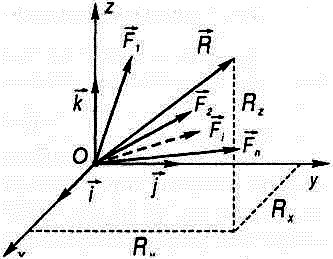 Визначимо аналітично рівнодійну  R .Для  цього  введемо  прямокутну  систему координат Oxyz з початком в точці О пе-ретину ліній дії заданих сил F , F ,..., F 1	2	n(рис. 3.4). На основі виразу (3.6) та корис- туючись теоремою, згідно якої проекція векторної суми на вісь дорівнює алгебра- їчній сумі проекцій на ту ж саму вісьРис. 3.4.	складових векторів, одержимо вирази дляnпроекційRx ,Ry , Rzрівнодійної R у вигляді:nRx  F1x  F2 x  ... FnxnFix  ;i1Ry  F1y  F2 y  ... FnyFiy  ;i1Rz  F1z  F2 z  ... FnzFiz  ,	(3.7)i1де  Fix ,Fiy ,Fiz— проекції сили  Fiна осі координат. Звідси модуль рівно-дійної визначається виразом:2	2	2  ,	(3.8)R 	RxRy  Rzn		n2	n	2абоR 	Fix Fiy Fiz  ,	(3.9)i1	i1	i1	а напрям рівнодійної — наступними напрямними косинусами рівнодійної (ко-синуси кутів між напрямом вектора  R  і додатними напрямами відповідних	RcosR,i RxcosR, j 	ycosR, k Rzосей координат):		;			;			.	(3.10)	Формули (3.7)-(3.10) дають повне аналітичне визначення рівнодійної си-  стеми збіжних сил. Таким чином, система збіжних сил може бути замінена однією силою — рівнодійною, яка прикладена в точці перетину сил і дорів- нює геометричній сумі сил, що діють на тіло.Умови рівноваги системи збіжних силДоведемо теорему 3.1: для рівноваги системи збіжних сил необхідно і достатньо, щоб рівнодійна сила дорівнювала нулеві, тобто:nR F1 F2  ... FnFii10 .	(3.11)Необхідність умови (3.11) випливає з того, що система збіжних сил, прик-ладених до твердого тіла, еквівалентна одній силі — рівнодійній R . Вочевидь, що під дією однієї сили тіло буде перебувати в рівновазі тільки тоді, коли ця сила дорівнює нулеві. Для доведення достатності покажемо, що коли рівно- дійна сила дорівнює нулю, то система збіжних сил знаходиться у рівновазі. За- дана система сил еквівалентна рівнодійній, яка дорівнює нулю. Отже, дана сис- тема сил є врівноваженою (еквівалентною нулю) і вона залишає те тіло, на яке вона діє, в рівновазі. Теорема доведена.nВраховуючи умовуR Fi  , приходимо до висновку, що багатокутникi1сил F , F ,..., F є замкнутим. Останнє виражає умову рівноваги системи1	2	nзбіжних сил в графічній формі.На основі виразу (3.11), враховуючи (3.7), одержуємо:n	nRx  F1x F2 x ... FnxFixi10 ;Ry  F1y F2 y ... FnynFiyi10 ;Rz  F1z  F2 z  ... FnzFizi10 .	(3.12)Ці умови називаються аналітичними умовами рівноваги системи збіж-  них сил і формулюються наступним чином: для рівноваги просторової збіж- ної системи сил необхідно і достатньо, щоб алгебраїчні суми проекцій сил на три взаємно перпендикулярні осі дорівнювали нулю.У випадку рівноваги системи збіжних сил, розміщених в одній площині,наприклад Оху, маємо:nRx  Fixi10 ;nRy  Fiyi10 .	(3.13)Отже, для рівноваги системи збіжних сил, які лежать в площині, нео- бхідно і достатньо, щоб алгебраїчні суми проекцій цих сил на дві взаємно перпендикулярні осі дорівнювали нулю.Умови рівноваги (3.12) і (3.13) називаються також рівняннями рівноваги.Одержані вирази дають змогу відповісти на питання, чи буде тіло знаходи- тись в рівновазі під дією даної системи збіжних сил.Загальні умови розв’язування задач статики на рівновагу збіжної системи силАналітичні умови рівноваги (3.12) дають змогу відповісти на питання, чи буде тіло знаходитись в рівновазі під дією даної системи збіжних сил.З практичної точки зору більш важливою є інша задача про рівновагу тіла. В більшості випадків наперед відомо, що тіло знаходиться в рівновазі під дією зада- ної системи активних сил і в’язей, а реакції в’язей є невідомими.В даному випадку за допомогою рівнянь рівноваги можуть бути визначені реакції в’язей. При цьому необхідно враховувати, що для системи збіжних сил може бути записано в самому загальному випадку три скалярних рівняння рі-  вноваги, тобто число невідомих параметрів реакцій в’язей повинно бути не бі-  льше трьох (в плоскій системі збіжних сил — не більше двох). Якщо число рів- нянь рівноваги дорівнює числу невідомих реакцій в’язей, то така задача про рів- новагу тіла називається статично визначеною.Якщо число параметрів, що визначають реакції в’язей, більше числа рівнянь рівноваги, то такі задачі називаються статично невизначеними. Для розв’язку статично невизначених задач методи статики абсолютно твердого тіла виявляють- ся не достатніми, і тому для визначення всіх невідомих реакцій в’язей треба вра- ховувати пружні властивості тіла, тобто його деформацію. Статично невизначені задачі розв’язуються в курсах опору матеріалів та статики споруд.При розв’язанні задач слід дотримуватися наступної послідовності:прочитавши умову задачі та виписавши вихідні дані, слід визначити об’єкт дослі- дження, тобто те тіло (точку), рівновагу якого слід розглянути в даній задачі;зобразити (розставити) у вигляді векторів усі діючі на дане тіло (і тільки на дане тіло) активні сили і реакції в’язей. При визначенні напрямку реакцій в’язей і зображенні цих сил на малюнку слід дотримуватись вимог, що наведені в п. 2.2 лекції № 2;звільнити від в’язей вибране тіло і замінити їх дію реакціями в’язей. Звільнене від в’язей тіло з прикладеною до нього системою активних сил і реакцій слід зображати окремо (коли буде набутий достатній навичок, можна вибране тіло виділяти з конструкції подумки і зображати всі діючі на нього активні сили і ре- акції в’язей на загальному рисунку);розглянути рівновагу даного твердого тіла як вільного з урахуванням актив- них сил і реакцій в’язей;вибрати координатні осі та скласти рівняння, які б виражали умови рівнова- ги тіла. Визначити невідомі величини.Рівняння рівноваги складаються при аналітичному методі розв’язку за- дач на рівновагу системи збіжних сил. Проте, якщо число збіжних сил, рівно-  вага яких розглядається, дорівнює трьом, то зручно застосувати геомет-  ричний метод розв’язку цих задач. Розв’язок в даному випадку зводиться до того, що замість рівнянь рівноваги всіх діючих сил (активних і реакцій в’язей) будується силовий трикутник, який на основі геометричної умови рівноваги повинен бути замкнутий. Починати побудову силового трикутника слід із відо- мої сили, а далі, за відомими елементами, знайти невідомі величини. Розв’язок силового трикутника дає шукані величини. Якщо силовий трикутник косокут- ний, то при розв’язуванні корисно використати теорему синусів, але інколи доці- льним є використання умови пропорційності сторін двох подібних трикутни-  ків (силового трикутника і трикутника за основним рисунком).Коли кількість сил, що утворюють збіжну систему, перевищує три,  умову рівноваги доцільніше застосовувати в аналітичній формі. Для скла- дання рівнянь рівноваги необхідно спочатку вибрати осі координат. При засто-суванні аналітичних умов рівноваги велике значення має саме вдалий вибір сис- теми координат. Цей вибір можна проводити довільно, проте отримані рівнян- ня рівноваги будуть розв’язуватись простіше, якщо одну з осей направити пер- пендикулярно до лінії дії будь-якої невідомої сили реакції. Розв’язок отрима- них рівнянь рівноваги слід, як правило, проводити до кінця в загальному ви- гляді (алгебраїчно). Тоді для шуканих величин будуть одержуватись формули, що дозволяють проаналізувати отримані результати; числові значення знайде- них величин підставляються тільки в кінцеві формули.При розв’язуванні задач на рівновагу збіжної плоскої системи сил ана-  літичним методом за початок координат звичайно вибирають точку, в якій збігається система сил. Якщо дві сили розглядуваної системи взаємно перпен- дикулярні, то осі координат зручно напрямити вздовж цих сил . Якщо ж взаємно перпендикулярних сил немає, то осі координат напрямляють довіль- но, наприклад вісь х-ів — горизонтально, вісь у-ів — вертикально.При розв’язуванні задач на рівновагу збіжної просторової системи сил аналітичним методом початок координат зручно вибирати в точці прикладан- ня сил. Якщо дві невідомі сили нормальні одна до одної, то дві координатні осі рекомендується направити по цих силах. Взагалі, слід вибирати систему коор- динат так, щоб сили, які діють на тіло, були розміщені по можливості в коорди- натних площинах. При такому виборі осей координат значно полегшується проектування сил на ці осі, а тим самим і складання рівнянь рівноваги.Якщо задано кут між силою і координатною віссю, то проекція сили на вісь обчислюється безпосередньо множенням модуля сили на косинус кута між напрямами сили і осі. Часто, проте, зустрічається складніший випадок, коли ві- домий кут, що його утворює сила з координатною площиною, а не з координат- ною віссю, яка лежить у цій площині. Тоді насамперед проектують силу на ко- ординатну площину, а потім одержану складову сили на площині проектують на певну вісь. Проекцію сили на вісь у цьому випадку можна визначити, якщо помножити величину сили на косинус кута між силою і координатною площи- ною, а одержаний добуток у свою чергу помножити на косинус кута між проек- цією сили на площину і координатною віссю, що лежить у цій площині.У випадку симетричного розміщення невідомих сил відносно координатної осі іноді можна зробити висновок про рівність цих сил, виходячи безпосеред- ньо  з  міркувань  симетрії.  Проте  слід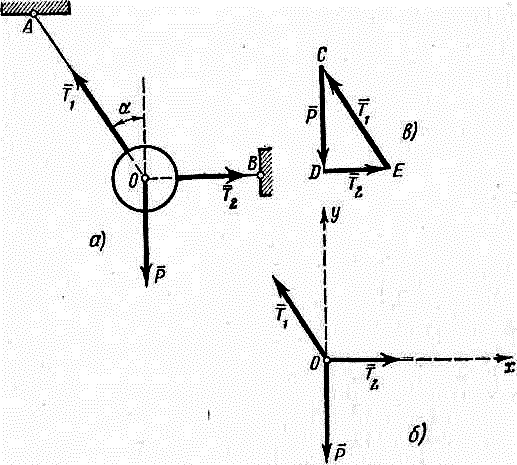 пам’ятати, що цей самий результат можна дістати також з рівнянь рівнова- ги, отже, умови симетрії можуть замі- нити іноді деякі з рівнянь рівноваги.На початку, до вироблення нави- чок в складанні рівнянь рівноваги, ко- рисно значення проекцій сил на коор- динатні вісі заносити в таблицю. Це полегшує перевірку розв’язку та пошу- ку можливої помилки.Приклад 3.1Куля підвішена на нитці в точці Ата утримується у відхиленому на кутвід вертикалі положенні горизонта-льною ниткою, яка прив’язана в точці В	Рис. 3.5.(рис. 3.5, а). На шар діє сила тяжіння P . Знайти натяги ниток N1і N2 .Дано:P ,N1 , N2   – ?Розв’язання:Вибираємо тіло, рівновагу якого будемо розглядати. Такимтілом буде куля. Сила тяжіння P , що діє на неї, відома. Будемо розглядати кулю як матеріальну точку О. Ця точка невільна. Накладені на неї в’язі здійснюються нитками ОА і ОВ.Відкидаємо в’язі (переріжемо подумки нитки) і замінимо їх дію на точку Ореакціями. Тоді точку О можна буде розглядати як вільну, що знаходиться в рі-вновазі під дією плоскої системи трьох збіжних сил: активної  P  та реакційгнучких в’язей T1і T2(рис. 3.5, б), які направлені вздовж ниток. Реакції T1і T2за модулем рівні шуканим натягам ниток N1і N2 . А значить, визначення натя-гів ниток можна замінити визначенням їх реакцій T1Розглянемо три методи розв’язку даної задачі.і T2  .Графічний метод розв’язку:Так як три сили P , T1і T2знаходяться в рівновазі, то силовий трикутник,складений з цих сил, повинен бути замкнутий. Будуємо цей силовий трикутник:для цього в певному масштабі будуємо силу P , яка нам відома за модулем і на- прямком, потім через початок і кінець вектора P  проводимо прямі, що парале-льні напрямкам сил T1і T2 . Сторони DЕ і ЕС отриманого таким чином замкну-того силового трикутника СDЕ (рис. 3.5, в) дають модулі і напрямки шуканих реакцій ниток. Щоб знайти їх модулі й, відповідно, натяги ниток, залишається виміряти в прийнятому масштабі сторони DЕ і ЕС.Геометричний метод розв’язку:Шукані сторони DЕ і ЕС силового трикутника СDЕ можна знайти не тіль- ки шляхом безпосереднього вимірювання, але й обрахунком, застосовуючи правила геометрії та тригонометричні формули. Зі способу побудови силового трикутника СDЕ зрозуміло, що СDЕ=90°, DСЕ=і DЕС=90°-(рис. 3.5,а, б). Із силового трикутника СDЕ видно, що:T1  Pcos,T2  P tg.Аналітичний метод розв’язку:Для складання рівняння рівноваги необхідно вибрати осі координат. Виби- раємо систему координат так, щоб проектування сил у вибраній системі коор- динат було найбільш зручним а вирази проекцій були якомога простіші. В даній задачі за початок координат візьмемо точку О, рівновагу якої ми розглядаємо. Напрям  осі  Ох  горизонтально  вправо,  а  вісь  Оу  —  вертикально  вгору(рис. 3.5, б). Спроектуємо на ці осі данні сили. З порівняння рис. 4.1, а і 4.1, бвидно, щоT , j,T , j90. Складемо таблицю, в яку занесемо проек-ції всіх сил на осі координат:Додаючи елементи кожного рядка даної таблиці (алгебраїчна сума проек- цій всіх сил на відповідну координатну вісь) та прирівнюючи суму відповідного рядка  до  нуля,  одержимо  рівняння  рівноваги  плоскої  системи  збіжних  силP, T , T :1	2nFixi1n0 :Rx  Px  T1x  T2 x0 T1 sinT20 ;Fiyi10 ;Ry  Py  T1y  T2 yP T1 cos0 0 .T  	PРозв’язуючи друге рівняння рівноваги, знаходимо: T1 cosP ,	1Розв’язуючи перше рівняння рівноваги, знаходимо:cos.T2  T1sinPcos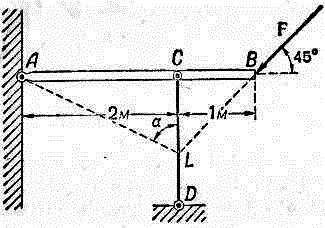 sinP sincosP tg.Таким чином,N1   T1Pcos,N2   T2P tg.Як бачимо, дану задачу можна розв’язати різ- ними методами. Вибір того чи іншого методу розв’язку задачі залежить від характеру цієї задачі і від вимог, що пред’являються до точності розв’язку.Приклад 3.2Балка АВ підтримується в горизонтальному положенні вертикальним стрижнем CD (рис. 3.6). На кінець В балки діє сила F=20 кН під кутом 45° до горизонту. Узявши розміри з рисунка, визна-чити зусилля S в стержні CD і тиск Q балки на стіну,	Рис. 3.6.якщо кріплення у вузлах А, С і D шарнірні. Вагою балки і стержня нехтуємо.Дано:Розв’язання:F 20000H ,На балку діють задана сила  F  і реакції  RAі  RCшар-CBL 45,AC 2 м ,CВ 1 мнірів А і С відповідно. Реакція RCстержню CD. Напрям реакції  RAшарніра С напрямлена по шарніра А невідомий. От-S , Q — ?же, до балки прикладено три непаралельні сили, що лежать в одній площині і зрівноважуються.Згідно з теоремою 1.1 про умови рівноваги трьох непара- лельних сил лінії дії їх перетинаються в одній точці. Знайшов-ши точку L перетину ліній дії сил F  і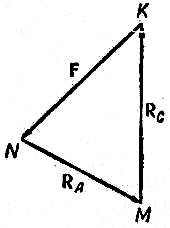 RC , сполучаємо її з точ-кою А. Вздовж прямої AL напрямлена реакція  RAшарніра А.Щоб знайти величини реакцій, побудуємо трикутник сил, дію-чих на балку. Відклавши вектор  KN , що у певному масштабі дорівнює силі F , проводимо через його кінець N і початок КРис. 3.7.	прямі, відповідно паралельні прямим AL і CL. Нехай точка пе-ретину цих прямих є М (рис. 3.7). Вектори NM  і MK  визначають шукані реак-ції RAі RC . Залишається розв’язати трикутник сил.Оскільки в трикутнику ВСL (рис. 3.6) кути при вершинах В і L однакові (кожний дорівнює 45°), то цей трикутник рівнобедрений, і, отже, СL=ВС=1 м. Кут визначимо з трикутника АСL:sin AC AL		,ctgCL 1 .AC	2Таким чином, у трикутнику сил відомо одну сторону і кути, тому можназастосувати теорему синусів:   F 	sin	RA		RC	, звідки визна-sin 45	sin(18045)чаємо RAі RC , а отже, і тиск балки на стіну й зусилля в стержні CD.RA  F sin 45sin200000,70725100000,707 15809 (H ) ,RC  F sin(135) sinF sin135coscos135sinsinF sin135ctgcos135F sin(9045) ctgcos(9045)F sin 90cos 45cos90sin 45ctgcos90cos 45sin 90sin 45F cos 45ctgsin 45200000,7070,5 0,70721210 (H ) .Зусилля  S  в стержні CD буде дорівнювати взятій з протилежним знакомреакції RCшарніра С:S RC  ;S RC21210 H . Тиск Q балки на стіну бу-де дорівнювати взятій з протилежним знаком реакції  RAQ RA  15809 H .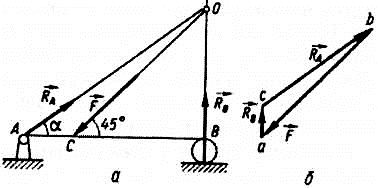 Приклад 3.3.До балки АВ у точці С прикладено силу F=1200 Н; опорами балки є шарнір А і коток В (рис. 3.8). Довжина балки АВ=10 м,  АС=4 м.  Визначити  напрямреакції шарніра А ( RA ) і величини ре-шарніра А:Q RA ;акцій  RAі RB .	Рис. 3.8.Дано:Розв’язання:F 1200H ,AB 10 м ,AC 4 м ,OCB 45RA , RB   – ?За тіло, рівновагу якого розглядатимемо, візьмемо бал- ку АВ. Замінимо в’язі (шарнір А і коток В) їхніми реакція- ми. Реакція котка В напрямлена перпендикулярно до його опорної площини. Напрям реакції шарніра заздалегідь неві- домий. Проте балка перебуває в рівновазі під дією трьох не- паралельних сил, лінії дії яких за теоремою про три сили перетинаються в точці О (рис. 3.8, а). Отже, реакція шарніраА напрямлена по прямій ОА. Побудувавши замкнений силовий трикутник, знай-демо напрям реакції шарніра  RA(рис. 3.8, б). Побудову починаємо з відомоговектора, що дорівнює силі  F . Потім з кінця вектора  F  проводимо пряму ас,паралельнуRB , а з початку вектора  F  проводимо пряму bс, паралельну ОА.Отже, визначимо напрям реакції шарніраRA . Нарешті, з трикутника аbс знай-демо	його	сторони,	тобто	величини	RAі	RB .	Довжина	балкиCB AB AC 10 4 6 ( м) . Трикутник СОВ — прямокутний і рівнобедре-ний, томуOB CB 6 м . З прямокутного трикутника АОВ маємо:AO 		11,7 (м) ,tgOB 60,6 ,cos AB AO1011,70,85 ,arctg0,6 31.З трикутника аbс маємо:F sin 45RB  RA sin,F cos 45RA cos.R	F cos 451200 0,707 	H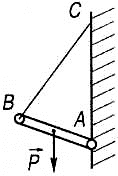 Звідки	Acos0,85998 (	) ;RB  F sin 45RAsinF sin 45F cos 45sincosF sin 45F cos 45tgF cos 45(tg45tg) 12000,707 1 0,6339 (H ) .Відповідь:RA  998 H ,RB  339 H ,31.Рис. 3.9	Приклад 3.4.Однорідна балка вагою  P  утримується в рівновазі ниткою ВС і шарніромА  (рис.  3.9).  Знайти  натяг  нитки  і  реакції  шарніра  А,  якщо  BCA=30°,ABC=90°.Дано:P ,BCA=30°,ABC=90°R , T  – ?Розв’язання:Розглянемо рівновагу балки з ниткою. Звільнимо систему від в’язей в точках А і С та прикладемо в цих точках реакції(рис. 3.10). Система трьох сил — сили ваги  P  (прикладена в середині балки), сили натягу T  і peaкція шарніра R повиннібути еквівалентними нулеві. За теоремою про три непаралельні сили реакція Rповинна проходити через точку D (середину сторони ВС).Будуємо силовий трикутник. З подібності силового	трикутника	і	трикутника	ADC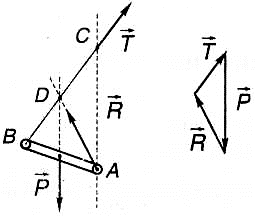   P   T   R 	(рис. 3.10) випливає:  AC	CDAD .НехайAC 2 l , тоді:CD BD 1 CB 1 AC cosBCA 2	2;1 AC cos 301 2 l 3 l 	32	2	2	2Рис. 3.10.AB AC cos BACAC cosABC BCAAC cos9030AC cos 602 l 12l ; ;AD 	Звідси отримуємо:P l 3	l 	.2P l 7T P CD AC22 lP 3 ,4R P AD AC22 lP 7	4	.Приклад 3.5.Однорідний циліндр, на який діє сила тяжіння P , розміщений між двома гладкими похилими площинами, які утворюють з  горизонтом  кути  і   (рис. 3.11). Знайти тиск циліндра на обидві площини.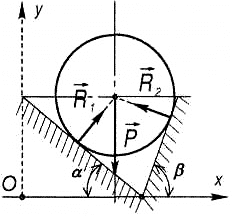 Дано:P ,,Q1 ,Розв’язання:Розглянемо рівновагу циліндра.Покажемо активну силу  P  —силу тяжіння, що діє на циліндр.Звільнимо  циліндр  від  в’язей. В’язями в даному випадку є дві похиліQ2   – ?гладкі площини, тому реакції  R1і  R2направлені в точках дотику перпенди- кулярно до площин, тобто до осі цилі- ндра (рис. 3.11).Вибираємо систему координат,як показано на рис. 3.11.	Рис. 3.11.На циліндр діє плоска система збіжних сил P, R , R. Складемо табли-1	2цю, в яку занесемо проекції всіх сил на осі координат:Додаючи елементи кожного рядка даної таблиці (алгебраїчна сума проек- цій всіх сил на відповідну координатну вісь) та прирівнюючи суму відповідного рядка до нуля, одержимо два рівняння рівноваги для даної системи сил:Вісь Х : Px  R1x  R2 x  0 R1 sinR2 sin 0 ;Вісь Y : Py  R1y  R2 yP R1 cosR2 cos 0 .Розв’язуючи одержану систему рівнянь, з першого рівняння знаходимо:R  R2 sin .  Тоді,  в  другому  рівнянніR2 sin cosRcos P ;	1	sin sin	2R2 sin coscos sinsinP ;	R2 sinsin P ;	P sin  	2	sinЗвідкиR1  P sin  sinsin sin P sin sin. Шукані тиски будуть рівні (згідноАксіоми IV) за величиною і протилежні за напрямом реакцій  R1і  R2 , тобтоQ1  R1 ,Q2  R2 :Q  P sin  	1	sinQ  P sin  	2	sinПриклад 3.6.Вантаж, на який діє сила тяжіння P , прикріплений за допомогою тросу до шарніру D, що кріпиться до вертикальної стіни трьома стержнями, два з яких розташовані в горизонтальній площині, а третій — у вертикальній, за допомо-гою шарнірів. Сила опору вантажу від вітру R  горизонтальна і паралельна сті-ні. Визначити силу натягу тросу S  та зусилля в стрижнях чи стержні невагомими (рис. 3.12, а). Кути і — задані.S1  ,S2 ,S3 , вважаю-Дано: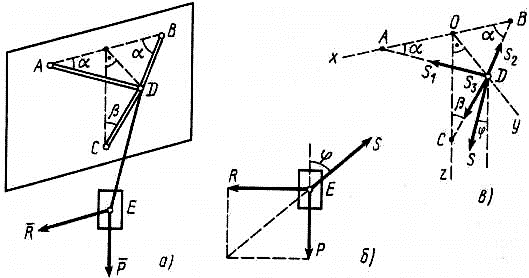 P , R ,, S , S1   – ?S2 , S3   – ?Розв’язання:На вантаж Е, що знаходиться в рівновазі, діє система трьох збіжних сил, які розташовані у вертикальній площині па-ралельно стіні (рис. 3.12, б). Це сила тяжіння P , сила опору ва- нтажу від вітру R і сила натягу тросу S , що направлена по ньому. Сила S повинна зрівноважити рівнодіючу сил P і R .Рис. 3.12.СОD = 90°Відповідно,S 	, так як сили  P  і  R  перпендикулярні. Сила  StgRctgPутворює з вертикаллю кут , для якого	P ,	R .Розглянемо рівновагу шарніру D. Ця тіло невільне — в’язями слугують стрижні AD, ВD та СD. Згідно принципу звільнення твердих тіл від в’язей, діюстрижнів на вузол D замінюємо реакціямиS1 , S2 , S3 , лінії дії яких направленівздовж стрижнів AD, ВD та СD. Крім цих трьох сил, до шарніру D прикладенаще сила натягу тросу  S . Таким чином в точці D, сходяться чотири сили, щоутворюють просторову систему збіжних сил S, S , S, S3(рис. 3.12, в).Виберемо вісі координат, як показано на рис. 3.12, в, сумістивши пло-щину уОz з площиною, в якій діє сила жати в координатній площині хОу.S3 . При цьому сили S1і S2будуть ле-Складемо таблицю, в яку занесемо проекції всіх сил на осі координат:Додаючи елементи кожного рядка даної таблиці (алгебраїчна сума про-екцій всіх сил на відповідну координатну вісь) та прирівнюючи суму відпові- дного рядка до нуля, одержимо три рівняння рівноваги просторової системизбіжних сил S, S , S, S3 :n1). Sixi1nSx  S1x  S2 x  S3xS sin S1 cosS2 cos0 0 ;2). Siyi1Sy  S1y  S2 y  S3 y0 S1 sin S2 sin S3 sin 0 ;n3). Sizi1Sz  S1z  S2 z  S3 zS cos0 0 S3 cos 0 .Так якcos2 sin2 1,sin2 1 cos2 	1cos2 і  1 tg 21cos2 , тоcos	1			2		PТак якcos2 sin2 1,cos2 sin2 1 1sin2 і  ctg 21 1sin 2 , тоsin 	1			2		R	Враховуючи це при розв’язанні системи рівнянь рівноваги, з третьогорівняння одержимо:S  S cos3	cos cos PP2  R2Pcos ;З першого рівняння рівноваги маємо:	RS1 S2S sincoscosP2  R2Rcos;З другого рівняння рівноваги одержимо:P	sin S  SS3 sin cos 	P tg.1	2	sinsinsinЗвідки маємо	SS SS 	RP tg, 1	2	1	2cos	sin2 S1R   P tg, cos	sinS  P tg1	2 sin 	R 		.2 cosS  P tgSP tgP tg	R	P tg 	R 	.2	sin1	sin2 sin2 cos2 sin2 cosРеакцію  S2стрижня ВD отримано зі знаком „плюс”, а це значить, щозроблене припущення про її напрямок правильне — вона направлена від точкиD до точки В — стержень ВD працює на розтяг. Реакцію S3стрижня СD отри-мано зі знаком „мінус”, а це значить, що зроблене припущення про її напрямок неправильне — вона в даних умовах рівноваги шарніру D направлена в проти- лежну сторону (від точки С до точки D) — стрижень СD працює на стиск. Реа-льний напрям реакції  S1стрижня АD в даному випадку залишається невідо-мим, оскільки ми не знаємо додатна вона чи від’ємна, бо нам невідомі конкрет- ні числові значення вихідних параметрів. Таким чином, якщо одразу не очевид- но, який із стрижнів стиснутий, а який розтягнутий, то можна попередньо вва- жати всі стрижні стиснутими. Тоді отримане в результаті розв’язку рівнянь рів-новаги від’ємне значення реакцій того чи іншого стержня покаже, що дійсний напрямок цієї реакції протилежний прийнятому.Відповідь:S  P tg1	2 sin 	R 		;2 cosS  P tg2	2 sin 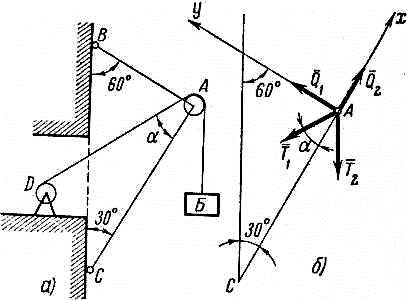  	R 		;2 cosS3  Pcos ;  S P2 R2  .Приклад 3.7.Вантаж вагою P піднімається краном ВАС за допомогою ланцюга DАБ, вільно перекинутого через не- рухомий блок А. Нехтуючи тертям ланцюга об блок, визначить зусилля в стрижнях АС і АВ в залежності від кута (рис. 3.13, а), а потім визна- чить кут так, щоб зусилля стрижняАВ дорівнювало нулю.	Рис. 3.13.Розв’язання:Вибираємо тіло, рівновагу якого будемо розглядати. Таким тілом буде ву- зол (або точка) А осі нерухомого блоку. Замінимо накладені на неї в’язі відпо- відними реакціями. Так як стрижні АС і АВ навантажені у вузлі А, а з’єднання стрижнів — шарнірні, то стрижні можуть бути тільки або розтягнуті, або стис- нуті, й, відповідно, реакції стрижнів будуть направлені вздовж їх осей. Стри-жень АВ буде, очевидно, розтягнутий, і його реакція Q1буде направлена від Адо В. Стрижень АС — стиснутий, і його реакція Q2буде направлена від С до А.Так як тертям ланцюга DАБ об блок А можна нехтувати, то натяг ланцюга DАБ,вільно перекинутого через блок, при рівновазі буде всюди однаковим; а значитьсили реакцій T1і T2лівої і правої частини даного ланцюга по модулю рівні вазіP вантажу Б, тобто T1 T2  P .Звільнив таким чином точку А від в’язей та замінив їх дії на точку реакція- ми, можна розглядати цю точку як вільну, що знаходиться в рівновазі під дієюплоскої системи із чотирьох збіжних сил: T1 , T2  , Q1і Q2  , причому модулі двохостанніх сил невідомі і їх треба розрахувати. За початок координат беремо точ-ку А, за напрям осі Ох лінію дії силиQ2  , вісь Оу проводимо перпендикулярнодо неї (по лінії дії силиQ1 ), як показано на рис. 3.13, б.Складемо тепер рівняння рівноваги плоскої системи збіжних сил. Для цьо- го алгебраїчно додамо проекції всіх сил на кожну координатну вісь і прирівня- ємо до нуля одержані алгебраїчні суми:Вісь Х : Q1x  Q2 x  T1x  T2 xВісь Y : Q1y  Q2 y  T1y  T2 y0 Q2  T1 cosT2 cos 300 ;Q1 0 T1 sin T2 cos 600 .Розв’язуючи цю систему рівнянь рівноваги, і враховуючи, щоT1 T2  P ,знаходимо:Q2  T2 cos30T1 cosP cos30P cosP cos30cos,Q2  P 2cos;Q1 T2 cos 60T1 sinP cos 60P sinP cos 60sin,Q  P 12sinЗусилляQ1 в стержні АВ буде дорівнювати нулю в тому випадку, коли1 sin 20 , тобто при 30, при цьомуQ2  P 	2	P 	.2  Q P 1 sin Q  P cosВідповідь: а)	1	2,	2	;		б) приQ1   0маємо 30,Q2  P 	.Приклад 3.8.Через вбитий в стіну цвях А перекинуто трос, один кінець якого закріпле-ний в точці В, а до іншого підвішений вантаж вагою P . Трос АВ утворює з го- ризонтом кут (рис. 3.14.). Тертям тросу об цвях знехтувати. Визначити силу, що діє на цвях.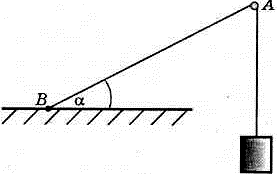 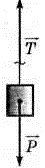 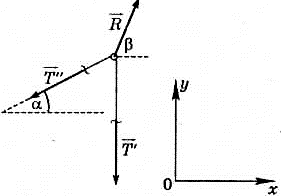 Рис. 3.14.	Рис. 3.15.	Рис. 3.16.Розв’язання:На першому етапі розв’язку задачі розглянемо рівновагу вантажу. Він зна-ходиться під дією активної сили P та реакції тросу T (рис. 3.15). Використо- вуючи аксіому про рівновагу тіла під дією двох сил одержимо: T P .На другому етапі розглянемо рівновагу цвяху (рис. 3.16). На нього діє дві сили натягу тросу T , T , напрямки і модулі яких відомі  T T T P, тасила реакції стіни R , напрямок і модуль якої невідомі. Цвях знаходиться в рів- новазі під дією трьох сил, які лежать в одній площині. На основі теореми про три не паралельні сили, ці сили перетинаються в одній точці, тобто утворюють плоску систему збіжних сил. Рівняння рівноваги в векторній формі має виглядR T T 0 . Два невідомих параметри (кут і модуль R ) можуть бути знайдені із скалярних рівнянь рівноваги:Вісь Х : Rx  TxTxR cos 0 T cos0 ;Вісь Y : Ry  TyTyR sin T T sin 0 .При розв’язувані даної системи рівнянь маємоR T cos;cos T T sin T cossin cos 0 ;	tgT T sin T cos1 sin .cosОскількиcos2 sin2 1  і1 tg 2 	1cos2 , тоcos 	1		1 sin 21 cos		cos		cos	.2 2 sin Звідси маємоT cos 2 1 sin  	P cos  	arctg1 sin R 	cos cosP 2 1 sin ;	cos	.arctg1 sin Відповідь:R P 2 1sin;	cos	.Приклад 3.9Щогла АВ підтримується у вертикальному положенні чотирма симетрично розміщеними відтяжками (рис. 3.17). Кут між кожними двома суміжними від- тяжками дорівнює 60°. Визначити тиск N щогли на землю, якщо натяг кожної з відтяжок дорівнює Т = 100 Н, а вага щогли Р = 200 Н.Розв’язання: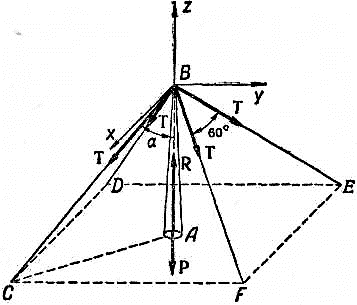 Розглянемо рівновагу точки В, поло- ження якої обмежують в’язі — відтяжки ВС, BD, BE і BF і щогла ВА, реакції яких на- прямлені по відповідних відтяжках і щоглі.Позначимо через  R  реакцію землі, на яку спирається щогла.Таким чином, маємо збіжну систему сил, що знаходиться в рівновазі. Застосуємо аналітичну умову рівноваги збіжної системи сил в просторі. Початок координат виберемо у точці В, вісь Bz направимо вертикально вгору. Легко помітити, що два рівняння рів-новаги відносно осей х і у перетворюються у	Рис. 3.17.тотожності. Третє рівняння рівноваги має вигляд:Вісь Z : Rz  Pz  T1z  T2 z  T3z  T4 zR P 4 T cos0 .звідкиR N 4 T cosP .Оскільки ВС=BD=BE=BF і FBE = EBD = DBC = CBF = 60°, тоFE=ED=DC=CF і DF=CE. Тому чотирикутник FEDC — квадрат, в якомуCA 1 22CD 	.2ЗвідкиsinCA CBCD 2CB22, отже 45.2Таким чиномВідповідь:N 4 T cos 45P 4 100 2N 483 H .200 483 (H ) .Запитання для самоконтролюЩо називається проекцією сили на вісь?За яких умов проекцією сили на вісь додатна, від’ємна або дорівнює нулю?Що називається проекцією сили на площину?Чому проекція сили на площину є векторною величиною?Що називається правою системою координат?За якими відомими величинами можна побудувати вектор, який зображаєсилу F ?Запишіть формулу для визначення модуля сили  F  за її проекціямиFx ,Fy ,Fz  на координатні осі.Запишіть формули для визначення напрямних косинусів кутів, які сила  Fскладає з координатними осями.Що називається центром системи збіжних сил?Чому дорівнює проекція векторної суми на вісь?Запишіть вирази для проекцій на осі координат рівнодійної  R  системи збіжних сил.Запишіть вирази для модуля рівнодійної R системи збіжних сил при її ана- літичному визначенні.Запишіть вирази для визначення величини напрямних косинусів, які зада-ють напрям рівнодійної R системи збіжних сил.Які вирази дають повне аналітичне визначення рівнодійної системи збіжних сил.Чим може бути замінена система збіжних сил?Сформулюйте та доведіть теорему 3.1.Що виражає умову рівноваги системи збіжних сил в графічній формі.Сформулюйте  аналітичні  умови  рівноваги  просторової  системи  збіжних сил.Запишіть рівняння рівноваги просторової системи збіжних сил.Сформулюйте аналітичні умови рівноваги плоскої системи збіжних сил та запишіть відповідні рівняння рівноваги.Які задачі називаються статично визначеними?Які задачі називаються статично невизначеними?Поясніть, в чому полягає графічний метод розв’язку статично визначених задач?Поясніть, в чому полягає геометричний метод розв’язку статично визначе- них задач?Поясніть, в чому полягає аналітичний метод розв’язку статично визначених задач?Лекція № 4Тема: «Момент сили відносно точки і осі»ПЛАН4.1 Момент сили відносно точки.Теорема про момент рівнодійної системи збіжних сил(теорема Варіньона).Момент сили відносно осі.Залежність між моментами сили відносно точки та відносно осі, яка проходить через цю точку.Момент сили відносно точкиМоментом сили  F	відносно точки О (центра) називається вектор, що дорівнює векторному добутку радіуса-вектора r , проведеного з центра О в точкуА прикладення сили, на вектор сили F  (рис. 4.1):	MOМодуль моменту сили визначається за формулою:F r F(4.1).M  F r F sin r , F r F sinM F rF 1 м 1 Н1 Н м .  (4.2)O	,	O	Опустимо перпендикуляр з точки О на лінію дії сили  F . Довжину цього перпендикуляра  h  назвемо плечем сили  F	відносно центра О. Тоді вираз(4.2) записується у вигляді:M F F h , деh r sin(180) r sin.	(4.3)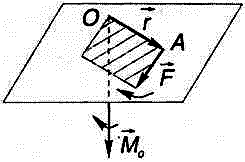 Рис. 4.2, б.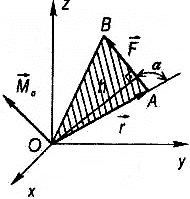 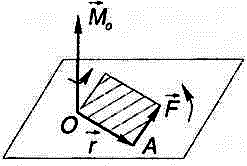 Отже, модуль моменту сили F відносно центра О чисельно дорівнює до- бутку сили на плече та направлений перпендикулярно площині, що проходить через точку О і лінію дії сили, в той бік, звідки „обертання” тіла під дією силивідносно точки О (або найкоротший поворот вектора r  до суміщення з кінцем вектора F ) було б видно проти pyxу стрілки годинника (рис. 4.2).З рівняння (4.1) можна знайти проекції вектораM F на осі декартовоїпрямокутної системи координат, початок якої збігається з центром моменту О. Звекторної алгебри відомо, що векторний добуток значником:r Fможна представити ви-i	jr F x	yFx	Fykz  MOFzF ,	(4.4)де  i,j, k— орти (одиничні вектори) вибраної системи координат;x, y, zпроекції вектора r на координатні осі (координати точки А);Fx , Fy , Fzпроекції вектора сили F  на осі координат.Розкриваючи цей визначник за елементами першого рядка та, розкладаю-чи векторM F на складовіMOxF ,MOyF ,MOzF , одержимо:M F MF i MF j MF k i y Fz  x Fy  k j z Fx  Fx  y k Fy  z i x j Fz  i y Fz Fy j z Fxx Fzk x Fy Fx .(4.5)Порівнюючи ліву та праву частини цієї рівності, знаходимо проекції мо-ментуM F на осі координат:M OxF y Fz Fy ;M OyF z Fx Fz ;M OzF x Fy Fx.	(4.6)ПроекціїMOxF ,MOyF ,MOzF моменту силиM F на осі координатназиваються також моментами сили відносно координатних осей.Формули (4.6) є аналітичними виразами проекцій на координатні осі мо-менту сили F  відносно центра О.Знаючи вирази (4.6), модуль і напрям (напрямні косинуси) моменту сили ві-  дносно центра визначаємо наступним чином:M F 2 F M 2F M 2F ;	(4.7)	M  F 	M Oy F 	M  F cosMO , i MF   ;cosMO , j ; cosMO , k 		O		MO F 		MO F З визначення моменту сили відносно точки випливає:якщо переміщувати точку прикладання сили вздовж лінії дії сили, то момент сили відносно точки не зміниться;момент сили відносно точки дорівнює нулю, якщо лінія дії сили проходить через цю точку, оскільки плече сили дорівнює нулю h 0;момент сили відносно точки чисельно дорівнює подвійній площі трикутникаОАВ (рис. 4.1), тобтоM F 2 SOAB ;момент сили відносно точки є зв’язаним вектором, оскількиM F не до-рівнюєMO1F (площа  трикутника  ОАВ  не  дорівнює  площі  трикутника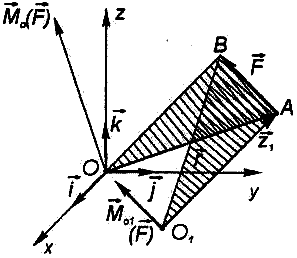 Рис. 4.3.	Рис. 4.4.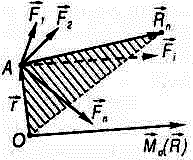 Теорема про момент рівнодійної системи збіжних сил(теорема Варіньона)Доведемо теорему 4.1 (теорему Варіньона): момент рівнодійної збіжної системи сил відносно довільного центра дорівнює векторній (геометричній) сумі моментів складових сил відносно того ж самого центра:MO RMO F1 MO F2 ... MO Fn MO F .	(4.8)Доведення:ii1Нехай в точці А перетинаються лінії дії системи збіжних сил F , F ,..., F 1	2	n(рис. 4.4). Позначимо через  r  — радіус-вектор точки А відносно довільногоцентра О. Рівнодійна заданої системи сил дорівнюєR F1 F2 ... Fn .Тоді з визначення моменту сили відносно точки О маємо:M Rr R r FF2... Fnr Fr F2... r Fn  MOF M F ... M  F nMO i1F ,(4.9)що й потрібно було довести. Слід зазначити, що ця теорема узагальнюється навипадок будь-якої системи, що зводиться до рівнодійної.Якщо сили і точка О розміщені в одній площині, то їх моменти перпен- дикулярні до цієї площини і лежать на одній прямій. Тому момент рівнодійної такої системи сил дорівнює алгебраїчній сумі моментів складових сил віднос-но цієї точки:MO RMO F1 MO F2 ... MO Fn MO F .	(4.10)ii 1Момент сили відносно осіПоряд з поняттям моменту сили відносно точки важливим є поняття моменту сили відносно осі. Він характеризує обертальну дію сили навколо заданої осі.Моментом сили відносно осі називається проекція на цю вісь моменту сили відносно будь-якої точки, яка знаходиться на осі (рис. 4.5):M F MF cos.	(4.11)Момент сили F  відносно осі z фактично слугує аналогом сили в еквіваленті другого закону Ньютона для обертального руху твердого тіла навколо нерухомоїосіM F J, деJ	m r 2– момент інерції, – кутове прискорення.З визначення випливає, що момент сили відносно координатних осей визна- чається за формулами (4.6). З цих формул можна зробити висновок, що мо- мент сили відносно осі не залежить від вибору точки на осі.При розв’язуванні конкретних задач моменти сил відносно осей зручно визначати в такій послідовності:провести (подумки або на рисунку) через будь-яку точку О на осі z площинуху, перпендикулярну до осі z (рис. 4.6);спроектувати силу F  на площину — векторFxy  , початок і кінець якого спів-падає з проекціями початку і кінця вектора сили F	OA r,OAr ;визначити момент проекціїFxyсили F  на цю площину відносно точки О:M F MFh1 ,M F 2 SOA1 B1.	(4.12)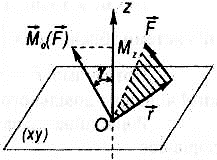 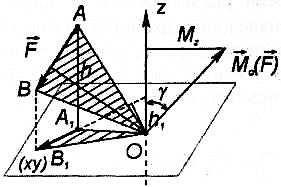 Рис. 4.5.	Рис. 4.6.При цьому будуть виконані умовиF Fx  i Fy  j Fz  k;r x i y j z k;(4.13)FxyFx  i Fy  j 0 k;rx i y j 0 k.Використовуючи (4.4)-(4.6), запишемо момент сили F  відносно осі z:M F MrFx Fy Fxk .	(4.14)Такий самий результат одержимо, якщо візьмемо будь-яку іншу площину, перпендикулярну осі z.Подібним чином можна одержати і моменти сили відносно осей х та у:M F y Fz Fyi;M F z Fx F j..	(4.15)Як видно з рис. 4.6, знак моменту визначається за наступним правилом:Момент сили відносно осі вважається додатним, якщо при погляді з до- датного кінця осі сила намагається обертати тіло відносно осі проти руху стрілки годинника, в іншому випадку момент вважається від’ємним.Якщо момент додатний, то він зображається відрізком, направленим вверх по осі z від точки О, а якщо він від’ємний — то вниз по осі.З (4.12) видно, що момент сили відносно осі дорівнює нулю (сила не може обертати тіло навколо осі) в двох випадках:лінія дії сили паралельна осі або співпадає з нею, тобто проекція сили наплощину, яка перпендикулярна осі, дорівнює нулю F0;лінія дії сили перетинає вісь, тобто плече проекції сили на площину, яка перпендикулярна осі, дорівнює нулю h1 0.В обох випадках вісь і сила лежать в одній площині. Об’єднуючи їх, можна сказати, що момент сили відносно осі дорівнює нулю, якщо сила і вісь ле-  жать в одній площині.Оскільки, момент сили відносно осі не залежить від вибору точки наосі, то надалі замість позначенняMOzF будемо позначатиM F або  Mz(аналогічно для моменту сили відносно осі х і у).Якщо сила  F	і центр моментів О лежать в координатній площині,наприклад Оху, тоM F MF 0і момент сили  F  відносно центра Обуде колінеарний осі z, тоді моментM F повністю визначається своєюпроекцієюM F на вісь z. Тому, при дослідженні системи сил на площині,момент сили відносно точки розглядають як скалярну величину з відповід-ним знаком, шляхом заміни величиниM F його проекцієюM F MF на вісь z, перпендикулярну площині, в якій лежить сила F  і центр момен- тів О, вважаючи момент сили відносно точки додатним, якщо сила „обер-тає”	площину,	в	якій	знаходиться,	проти	ходу	стрілки	годинника	і від’ємним — якщо за годинниковою стрілкою.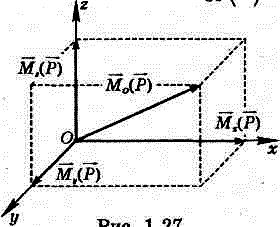 Отже:M F F h .	(4.16)Порівнявши одержані вирази (4.14) і (4.15) звиразом для моменту сили  P  відносно точки О,можна записати:M OxPi MP;M OyM OzPj MPk MP;P.(4.17)тобто момент сили відносно точки є сумоюмоментів цієї сили відносно трьох взаємно перпендикулярних осей, проведе- них через цю точку (рис. 4.7).Залежність між моментами сили відносно точки та відносно осі, яка проходить через цю точкуНехай, задані сила F , вісь z і точка О, яка лежить на осі z (рис. 4.8). Вста- новимо залежність між моментом сили F  відносно точки О і моментом сили від-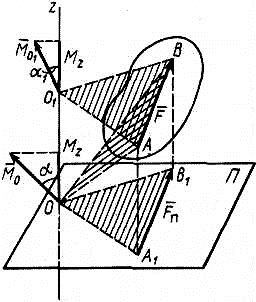 носно осі z. Відомо, що:M F 2 SOA1B1.	(4.18)Векторний момент сили F відносно точки О, що взята  на перетині  осі Оz  з перпендикулярною площиною П, виражається у вигляді:M F 2 SOAB.	(4.19)Векторний моментM F направлений перпен-дикулярно площині трикутника ОАВ. Аналогічно дляіншої точки О1 осі Оz:MO F 2 SO AB ,	(4.20)1причому векторний моментMO1F 1направлений пе-рпендикулярно площині трикутника О1АВ. Трикут-ник ОА1В1 є проекцією трикутника ОАВ і О1АВ	Рис. 4.8.на площину П.З геометрії відомо, що площа проекції плоскої фігури дорівнює площі проек- тованої фігури, помноженої на косинус кута між площинами, в яких розташовані ці фігури. Кут між площинами вимірюється кутом між перпендикулярами до цих площин. Перпендикуляром до площини трикутника ОА1В1 є вісь Оz, а перпенди- кулярами до площин трикутників ОАВ і О1АВ — відповідні векторні моментиM F іMO1F . Таким чином:SOA1 B1SOABcos,	(4.21)де — кут між векторомM F і віссю Оz.Звідси, за формулами (4.18)-(4.21), маємо:M F M F cosMF ,	(4.22)причому знакM F повністю визначається знакомcos.Аналогічно,SOA BSO AB cos1 ,	(4.23)де 1— кут між векторомMO F і віссю Оz.Звідси маємо:M F MF cosMO1 zF ,	(4.24)де О1 — будь-яка точка на вісі Оz.Формули (4.22) і (4.24) відображають шуканий зв’язок між моментом сили відносно осі і векторними моментами сили відносно точок, що лежать на цій осі:  момент сили відносно осі дорівнює проекції на цю вісь векторного моменту сили відносно будь-якої точки на цій осі. Отже, момент сили відносно осі є скалярною величиною, як і будь-яка проекція вектора на вісь. Якщо сила розта- шована в площині, перпендикулярній до осі, то її проекція на цю площину дорів-нює самій силі, а модуль моменту сили відносно точки О — перетину осі з пло-щиною, дорівнює добутку сили на плече:cos1  іM F MF .	(4.25)Ще раз слід наголосити, що момент сили  F  відносно даної осі z не змі- ниться при переміщенні точки А прикладання даної сили вздовж лінії її дії,оскільки при цьому не зміниться ні проекція плече h (рис. 4.6).Fxyсили F  на площину ху, ні їїПриклад 4.1.На прямокутний паралелепіпед діють сили P і Q (рис. 4.9). Визначте мо- менти цих сил відносно координатних осей, якщо ОА=3 см, ОС=4 см, ОL=5 см, а модулі сил рівні 3 Н.Дано:P Q 3 H ,OA 0,03 м ,Розв’язання:Знайдемо момент сили Р відносно осі Ох скористав- шись визначенням моменту. Для цього спроектуємо силу Р на площину АВЕD, перпендикулярну осі Ох. ОдержанаOC 0,04 м ,проекціяP1  буде направлена по ВЕ і рівнаP1  P cos,OL 0,05 мM x , M y , M z –?де cosBE BKBE	0,05		5	.P1  3 	H . Звідси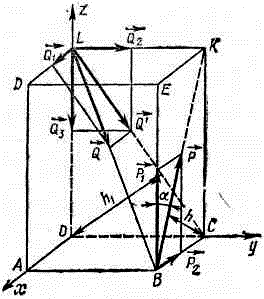 M PMP AB P0,04 150,1 H м.x	A	1	1M PMPP h P KC BC KB3 0,03 0,05 0,08 H м.0,0034M PMP P sinOC P BC OC z	O320,030,0034KB0,04 0,06 H м.Аналогічним чином знаходимо моменти сили Q відносно осей х, у, z:M QMQQhQ LC OL OC 30,050,04 0,08 H мO	1LB	LC0,005M QMQQhQ LA OL OA 3 0,06 H мO	2LB	LA	.Момент сили Q відносно осі z дорівнює нулю, так як лінія дії сили Q пере-тинає вісь Оz:M Q0 .Відповідь:M P0,1 H м ,M P0,08 H м ,M P0,06 H м ;M Q0,08 H м ,M Q0,06 H м ,M Q0 .Приклад 4.2.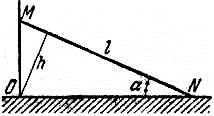 Мотузкою, що має довжину l, намагаються пова- лити дерево. В якій точці М треба прив’язати мотузку, щоб повалити дерево з найменшою силою (рис. 4.10).Розв’язання:Плечеh ON sin l cossin сили натягу	Рис. 4.10.мотузки	повинно	мати	найбільшу	величину	приdh hl sin sin cos cos 0dабоcos2 sin2 , що відповідаєкуту 45.lПри цьому відстань OMON l sin l sin 450,707 l .Відповідь: OMl sin 450,707 l .Приклад 4.3.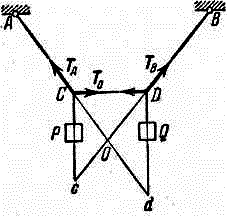 Шнурок ACDB, закріплений в точках А і В, підт- римує два вантажі вагою P і Q, прив’язаних в точках C і D (рис. 4.11). Продовжимо BD до перетину з лінією дії сили P в точці с, і АС до перетину з лінією дії сили Q вточці d. Доведіть співвідношення P QDd Cc .Розв’язання:	Рис. 4.11.Сила P в точці С врівноважується реакціями Т0 і ТА мотузок CD і АС, а си- ла Q в точці D – реакціями Т0 і ТВ мотузок CD і BD.Розглянемо умову рівноваги мотузки CD під дією чотирьох сил: ТА, ТВ, P і Q, та складемо рівняння моментів відносно точки О перетину ліній дії сил ТА і ТВ. Якщо через hP  і hQ  ми позначимо довжини перпендикулярів, які опущені зhP   Qточки О на лінії дії сил P і Q, тоP hPQ hQабо	.QЗ подібності трикутників ΔОСс і ΔODd маємо:hP   hQCcDd ,  звідкиhP   Q Cc hQ	P	DdабоP	Dd Q Cc .Запитання для самоконтролюЩо називається моментом сили F  відносно точки О (центра)?Запишіть формулу для визначення модуля моменту сили відносно точки та поясніть його розмірність.Що називається плечем сили відносно центра?Чому чисельно дорівнює момент сили відносно точки та куди він направле- ний?Як векторний добутокr Fможна представити визначником?Поясніть, як векторM F розкладається на складові проекціїMOxF ,MOy	,MOz	?Запишіть аналітичні вирази проекцій на координатні осі моменту сили F  ві- дносно центра О.Запишіть формулу для визначення модуля моменту сили  F  відносно центраО через значення його проекцій на координатні осі.Запишіть формули для знаходження напрямних косинусів моменту сили  Fвідносно центра О через значення його проекцій на координатні осі.Поясніть, чому якщо переміщувати точку прикладання сили вздовж лінії дії сили, то момент сили відносно центру не зміниться?За яких умов момент сили відносно точки дорівнює нулю?Поясніть, чому момент сили відносно точки чисельно дорівнює подвійній площі трикутника, який утворює вектор сили та її радіус-вектор.Поясніть, чому момент сили відносно точки є зв’язаним вектором.Сформулюйте та доведіть теорему 4.1 — теорему Варіньона.За яких умов момент рівнодійної системи сил дорівнює алгебраїчній сумі мо- ментів складових сил відносно центру?Що називається моментом сили відносно осі?Поясніть, чому момент сили відносно даної осі не зміниться при переміщенніточки прикладання даної сили вздовж лінії її дії.Наведіть послідовність визначення моментів сил відносно осей при розв’я- зуванні конкретних задач.За яким правилом визначається знак (додатний або від’ємний) моменту си- ли відносно осі?В яких випадках момент сили відносно осі дорівнює нулю (сила не може обер- тати тіло навколо осі)?Чому момент сили відносно точки є сумою моментів цієї сили відносно трьох взаємно перпендикулярних осей, проведених через цю точку?Яка залежність існує між моментами сили відносно точки та відносно осі, що проходить через цю точку?Лекція № 5Тема: «Пара сил»ПЛАНДодавання двох паралельних сил.Поняття пари сил.Теореми про пари сил.Лема про паралельне перенесення сили.Додавання двох паралельних силНехай до тіла прикладені дві пара-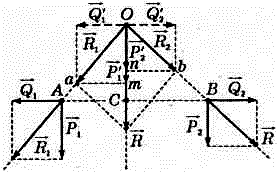 лельні і однаково спрямовані сили  P1    іP2	(рис.  5.1).  Знайдемо  їх  рівнодіючу.Прикладемо в точках А і В вздовж лініїАВ рівні за модулем і протилежні за на-прямком  сили  Q1і  Q2 ,  тобто  системусил, яка еквівалентна нулю. В результатіP , P P , P ,Q ,Q.	(5.1)1	2	1	2	1	2Знайдемо суму сил:	Рис. 5.1.P1 Q1  R1 ,P2  Q2  R2тобтоR1 P1,Q1 ,R2 P2 ,Q2 .	(5.2)Тепер можна записати:	P , P R , R.	(5.3)1	2	1	2Перенесемо сили R1і R2в точку перетину їх ліній дії О і розкладемо за пра-вилом паралелограма на складові:R1  Q1P1,R2  Q2P2.	(5.4)При цьому Q1Q1 , Q2Q2 ,P1P1 ,P2P2 , а оскількиQ1і Q2направлені впротилежні сторони вздовж однієї лінії і рівні за модулем, то отримаємо:R , RP, P, тобто P , P P, PR .	(5.5)1	2	1	21	2	1	2Початкова система сил виявилася еквівалентною системі, що утворена тими ж силами, але прикладеними в точці О, сума яких дає рівнодіючу:R P1 P2 .	(5.6)Лінія дії рівнодіючої паралельна лініям дії сил, що додаються, тому модульрівнодіючої дорівнює сумі модулів сил:R P1 P2 .	(5.7)З подібності трикутників aOm і АОС, а також bOn і ВОС одержимо:Q1    P1    ,AC	OCQ2    P2   ;  BC	OCQ1 OC P1 AC,Q2 OC P2 BC;  (5.8)Q1 OC Q2 OC;  P1 AC P2 BC .BC P1 AC	P2.	(5.9)Це співвідношення визначає положення лінії дії рівнодіючої R . Таким чи- ном, система двох паралельних сил, направлених в один бік, має рівнодіючу, па- ралельну цим силам і направлену в той же самий бік. Модуль її дорівнює сумі модулів сил, що додаються. Лінія дії рівнодіючої ділить відстань між точками прикладання сил внутрішнім чином на частини, обернено пропорційні модулям цих сил.Розглянемо випадок, коли до тіла прикладені дві паралельні сили, нерівні за модулем і направлені в протилежні сторони (рис. 5.2).Прикладемо в точках А і В вздовж лінії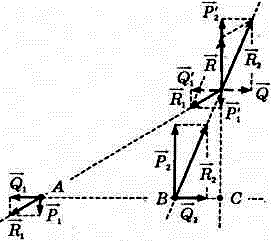 АВ рівні за модулем і протилежні за напря-мком сили Q1і Q2 , тобто систему сил, якаеквівалентна	нулю.	В	результатіP , P P , P , Q , Q. Знайдемо суму сил:1	2	1	2	1	2P1 Q1  R1 ,P2  Q2  R2  ,тобтоR P ,Q ,R P ,Q .1	1	12	2	2Тепер можна записати P , P R , R .1	2	1	2Перенесемо сили R1і R2в точку перетину їхліній дії О і розкладемо за правилом паралело-грама на складові:R1  Q1P1,R2  Q2P2.При цьому Q1Q1 , Q2Q2 ,P1P1 ,P2P2 ,	Рис. 5.2.а оскількиQ1іQ2направлені в протилежні сторони вздовж однієї лінії і рівні замодулем, то отримаємо R , RP, P, тобто P , P P, PR .1	2	1	21	2	1	2Початкова система сил виявилася еквівалентною системі, що утворена тими ж силами, але прикладеними в точці О, сума яких дає рівнодіючу:R P1 P2 ,R P2 P1 , BC   P1 AC	P2(5.10)Отже, дві нерівні за модулем і протилежно направлені паралельні сили мають рівнодіючу, яка паралельна цим силам і направлена в бік більшої си- ли, причому її модуль дорівнює різниці модулів сил, що додаються; лінія дії рівнодіючої ділить відстань між точками прикладання сил зовнішнім чи- ном на частини, обернено пропорційні модулям сил, що додаються.Розглянемо випадок двох паралельних сил, рівних за модулем, але про- тилежно направлених. Формальне застосування раніше одержаних співвід- ношень (5.10) призводить до висновку, що модуль рівнодіючої дорівнює нулю, а лінія її дії віддалена на нескінченість. Рівність нулю рівнодіючої може ство- рити ілюзію, що ці дві сили утворюють зрівноважену систему сил. Ілюзорність полягає в тому, що дві сили можуть бути зрівноважені тільки в тому випад- ку, якщо вони діють вздовж однієї лінії в протилежні сторони і рівні за мо- дулем. Таким чином, поняття рівнодіючої в даному випадку позбавлене змісту. Такі дві сили являють собою неврівноважену систему, яка не може бути замі- нена однією силою. Дану систему двох паралельних сил, що рівні за модулем і протилежно направлені, прийнято називати парою сил або просто парою.Пара сил є самостійним елементом статики.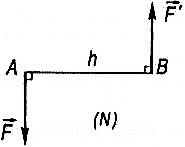 Поняття пари силПарою сил, прикладеною до твердого тіла, на- зивається система двох рівних за величиною парале-льних між собою силF , які направлені в про-тилежні боки уздовж незбіжних ліній дії (рис. 5.3).Площина (N), в якій розміщені сили пари, нази-вається площиною дії пари або площиною пари.	Рис. 5.3.Плечем пари h називається найкоротша відстань між лініями дії сил пари. З Аксіоми І випливає, що система сил пари не знаходиться в рівновазі.  Пара сил не має рівнодійної. Дійсно, припустимо протилежне, що пара сил маєрівнодійну R , тоді система F , F ,Rмає бути еквівалентна нулю. Але це не-можливо, оскільки лінії дії цих сил не проходять через одну точку, тобто не ви- конується відповідна умова рівноваги згідно теореми про три сили.Дослідним шляхом встановлено, що пара сил, які діють на тверде тіло,  намагається надати йому деяке обертання. Для того, щоб визначити, якою фізичною  величиною  можна  охарактеризувати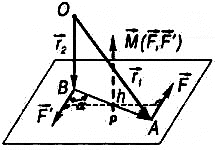 „обертальний ефект” пари сил, який діє на тверде тіло, з’ясуємо, чому дорівнює сума моментів сил, що складають пару, відносно будь-якої то- чки простору.Нехай точка О — довільна точка простору(рис. 5.4); F , F— сили, які складають пару, щоприкладені відповідно в точках А і В;r1 ,r2 ,  — радіус-вектори.	Рис. 5.4.З векторного трикутника ОАВ видно, щоr1  r2 і	r1 r2 . Викорис-товуючи визначення моменту сили відносно точки, знаходимо шукану суму:M F MFr F rFr F rF r r F F .	(5.11)O	O	1	2	1	2	1	2Одержана сума не залежить від положення точки О, відносно якої обчис- люються моменти сил пари, тобто є „вільним вектором”. Позначимо його че-резM F , F— момент пари сил F , F. ТодіM F, FMF MFF .	(5.12)Оскількиh sin, то модуль моменту пари дорівнює:M F , FF sinF h .	(5.13)Отже, моментом пари сил F, Fназивається векторM F, F, перпен-дикулярний площині пари і рівний за модулем добутку модуля однієї з сил пари на плече пари. Момент пари, направлений перпендикулярно до площи- ни пари в той бік, звідки „обертання” видно таким, що відбувається проти руху стрілки годинника. За одиницю виміру модуля моменту пари сил, як і моменту сили відносно центра, прийнятий ньютон на метр (Н·м).Теореми про пари силДоведемо теореми про пари сил, які дозволяють стверджувати, що: мо- мент пари є повною характеристикою механічної дії пари сил на абсолют- но тверде тіло, а дії над парами сил можна замінити еквівалентними век- торними операціями над їх моментами.Теорема 5.1 (про дії над парами сил): не змінюючи дії пари на абсолю- тно тверде тіло, її можна переносити і довільно повертати в площині дії, змінюючи величину сили, яка входить в цю пару і довжину плеча так, щоб момент пари залишався незмінним.Нехай задана пара F, Fз плечемab h(рис. 5.5). B площині дії цієї па-ри виберемо довільний відрізокcd ab . В точках с і d цього відрізка на лініяхйому перпендикулярних, прикладемо дві системи сил F ,F і F,F, кожназ яких еквівалентна нулеві. ПричомуF1F .1	1	1	1Продовжимо лінії дії сил F1і F1до перетину з лініями дії сил F , Fв то-чках e, l, f, k. Перенесемо тепер силиF , Fі F1 , F1як ковзні вектори у точ-ки е та f. Хай  R  — рівнодійна збіжних сил  F  іF1 , прикладених у точці е, аR— рівнодійна збіжних сил	FтаF1, прикладених у точці f. Система силR, Rеквівалентна нулеві (за побудовою сили  R  і  Rрівні за величиною, на-прямлені у протилежні боки і прикладені до кінців діагоналі паралелограмаelfk). Згідно Аксіоми ІІ її можна відкинути, не порушуючи стану тіла.Таким чином, пара F , Fеквівалентна заданій парі F, F. Залишилось1	1показати, що при вказаному переміщенні пари сил можна змінювати величинуплеча і сили, яка входить в пару, що оговорено теоремою. Для цього розгляне-мо вихідну пару F, F(рис. 5.6). Прикладемо в точках а і b систему силF , F, еквівалентну нулеві. НехайF	таF— рівнодійні збіжних сил відпові-1	1	2	2дно в точках а і b. Тоді система сил буде: F , F F , F , F , F F , F .2	2	1	1Момент пари сил F , FдорівнюєM F , F F hF h cos. Момент2	2	2	22	1	2пари сил F, FдорівнюєM F , FF h Fh cos, оскількиF F2cos.Отже, алгебраїчні значення цих моментів однакові, крім цього, з рис. 5.6видно, що напрямки „обертання” пар однакові. Звідси випливає, що моментипар сил F, Fі F , Fрівні між собою. Теорема доведена.2	2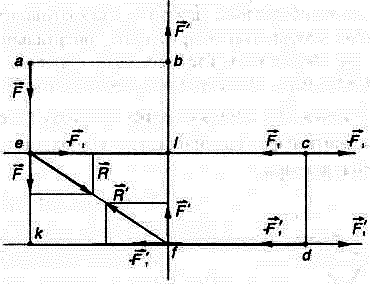 Рис. 5.5.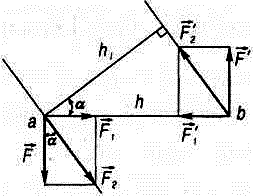 Теорема 5.2 (про статично еквівалентні пари): дві пари сил, що мають геометрично рівні моменти, статично еквівалентні.Хай на тіло в площині І діє пара сил F , Fз моментомM	(рис. 5.7). По-1	1	1кажемо, що цю пару можна замінити іншою парою F , F, розміщеною в пло-2	2щині II, за умови, що її моментM 2  M1 , це й буде означати, що пари F1, F1іF , Fеквівалентні. Зауважимо, що площини І і II мають бути паралельними,2	2оскільки вони перпендикулярні геометрично рівним векторам  M1і  M 2(рис.5.7). Введемо нову пару F , Fi прикладемо її разом з парою F , Fдо тіла в3	3	2	2площині II. Для цього, згідно Аксіоми ІІ, необхідно підібрати пару F , Fз мо-3	3ментом M 3так, щоб прикладена система сил F , F, F , Fбула врівноважена.Виконаємо наступне — прикладемоF3  F1іF3F1та сумістимо точкиприкладання цих сил з проекціями A1 і В1 точок А і В на площину II. Згідно по-будови будемо мати:M3  M1або, враховуючи, щоM1  M 2 ,M 2 M 3 0 , а отже F2 , F2, F3 , F30 .Таким чином, пари F , Fі F , Fвзаємно зрі-2	2	3	3вноважені і приєднання їх до тіла не порушить його стану (аксіома ІІ), звідсиF , FF , F, F , F, F , F.	(*)1	1	1	1	22	3	3З іншого боку, сили F1і F3 , а такожF1,F3мо-жна додати за правилом складання паралельних сил, направлених в один бік. За модулем всі ці сили рівні,тому їх рівнодійні R та Rмають бути прикладені в	Рис. 5.7.точці перетину діагоналей паралелограма ABB1A1, крім цього вони рівні за мо- дулем і направлені в протилежні сторони, а це означає, що вони складають сис-тему, еквівалентну нулеві. Отже, F , F, F , FR, R0 . Тоді запишемо: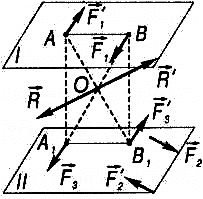 1	1	3	3F , F, F , F, F , FF , F.	(**)1	1	22	3	3	2	2Порівнюючи (*) та (**), одержимо: F , FF , F, що й потрібно булодовести.1	1	2	2З доведених теорем випливає, що момент пари сил, математично визна- чений у виразі (5.12), є повною характеристикою статичної дії пари сил на абсолютно тверде тіло. Тому, дії над парами сил можна замінити еквіва-  лентними векторними операціями над їх моментами. При цьому, оскільки обертальна дія пари сил залежить тільки від її моменту, то для задання пари іноді достатньо вказувати лише числове значення її моменту.Доведені теореми  про  пари дозволяють встановити правило складання пар, які лежать як в паралельних площинах, так і в тих, що перетинають-  ся. Дане правило випливає з наступної теореми.Теорема 5.3 (правило складання пар): дві пари сил, які лежать в пло- щинах, що перетинаються, еквівалентні одній парі, момент якої дорівнює векторній сумі моментів обох пар.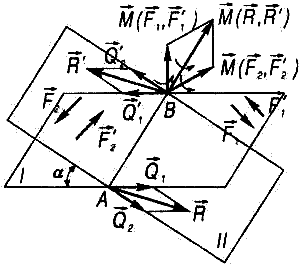 Нехай пари F , Fі F , Fрозміще-1	1	2	2ні в площинах І та II, які перетинаються між собою (рис. 5.8). Користуючись тео- ремою 5.1, приведемо обидві пари до пле- ча АВ, розміщеного на лінії перетину площин І та II.Позначимо трансформовані пари че-рез Q ,Qі Q ,Q, при цьому повинні1	1	2	2виконуватись рівності:M M Q ,QM F , F ,1	1	1	1	1M	M Q, QM F , F .2	2	2	2	2Додамо за аксіомою ІІІ сили, що прик-	Рис. 5.8.ладені в точках А і В, та отримаємоR Q1 Q2 ,RQ1Q2.Враховуючи, щоQ1  Q1і Q2  Q2, одержимоR R. Таким чином мидовели, що система двох пар еквівалентна одній парі R, R. На основі виразу(5.12) знайдемо момент цієї пари:M R, RBA R , алеR Q1Q2. Отже:M R, RBA QQ BA QBA QM F , FM F , F,1	2	12	1	1	2	2що й необхідно було довести.Якщо припустити, що кут між площинами І і II дорівнює нулю і при цьому врахувати твердження теореми 5.2, то висновок теореми 5.3 розповсю- джується і на випадок складання двох пар сил, що лежать як в одній, так і в па- ралельних між собою площинах. Теорема 5.3 легко узагальнюється на випадокскладання будь-якої кількості пар:Якщо задана система пар силF , F, F , F,..., F , F(абоF , Fде1	1	2	2	n	n	i	ii 1,2,..., n), то вона може бути замінена однією парою, еквівалентною за- даній системі пар сил, що називається результуючою парою R, R. Мо- мент результуючою пари R, Rбуде дорівнювати векторній сумі моментівскладових  пар:					n	M R, RM F1 , F1M F2 , F2...M Fn , FnMi1Fi , Fi(5.14)Якщо система пар сил розміщена в одній площині, то модуль резуль- туючої пари буде дорівнювати алгебраїчній сумі модулів моментів пар сил, що утворюють дану систему:					n	M R, RM F1, F1M F2 , F2...M Fn , FnMi1Fi ,  Fi.	(5.15)Тепер легко розв’язати другу задачу статики — виявити умови рівноваги тіла, на яке діє система пар сил.Для того, щоб система пар була еквівалентна нулю, необхідно і доста- тньо, щоб результуюча пара R, Rбула виродженою, або, що теж саме, щобмомент результуючої пари був рівним нулю (аксіома 1). Тоді з (5.14) одер- жимо умову рівноваги системи пар сил у векторній формі:,		,		,	... 	,		,	0M R RM F1   F1M F2   F2M Fn   FnM Fi   Fii1.	(5.16)В проекціях на осі координат вираз (5.16) дає три скалярні рівняння — рів-  няннями рівноваги або аналітичними умовами рівноваги просторової систе-  ми пар сил, що формулюються наступним чином: для рівноваги просторової системи пар сил необхідно і достатньо, щоб алгебраїчні суми проекцій мо- ментів пар сил на три взаємно перпендикулярні осі дорівнювали нулю:,		,		,	... 	,		,	0;Mx   R,RMx   F1F1	Mx,	F2   F2	Mx	,	... Fn    Fn	,Mxi1nFi    Fi	,0; (5.17)M y  R RM y  F1   F1M y  F2   F2M y  Fn   FnM y  Fi   Fii1,		,		,	... 	,		,	0.Mz   R RMz   F1   F1Mz   F2   F2Mz   Fn   FnMz   Fi    FiЯкщо всі пари лежать в одній площині, то всі моiм1енти пар перпендикуля- рні цій площині, тому рівняння (5.16) достатньо спроектувати тільки на однувісь — вісь, перпендикулярну площині пар. Нехай це буде вісь z (рис. 5.9), тодіз рівнянь (5.17) одержимо:M F , FMF , F... MF , F0 ,	(5.18)z	1	12	2z	n	nпри цьому зрозуміло, щоM F , F M F , F , коли „обертання” пари видно зz	1	11	1додатного напрямку осі проти стрілки годинника, і MF , F M F , F у ви-падку протилежного напрямку „обертання”.z	2	22	2Таким чином, для рівноваги системи пар сил, які лежать в одній пло-  щині (або в паралельних площинах), необхідно і достатньо, щоб алгебраїч- на сума проекцій моментів цих пар сил на вісь, яка перпендикулярна даній площині (площинам), дорівнювали нулю.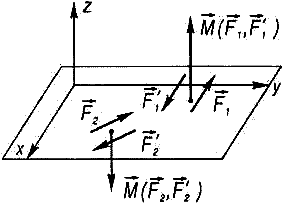 Отже, пара сил, яка діє на тверде тіло, утворює новий самостійний елемент статики, який поряд з поняттям сили, складає важливе поняття механіки. Основні властивості цього елемента статики і основні правила перетво- рень, яким підкоряється цей новий елемент, повністю встановлюються доведеними вище теоремами про пари. Ці властивості і правила перетворень   називаються   властивостямипар сил:	Рис. 5.9.пару сил можна переносити в площині її дії, включаючи поворот на будь- який кут;пару сил можна переносити в будь-яку площину, паралельну площині дії цієї пари;не змінюючи моменту пари, можна змінювати плече пари та сили, що її скла- дають;довільно розміщену в просторі систему пар сил можна замінити однією ре- зультуючою парою, момент якої дорівнює геометричній сумі моментів скла- дових пар.Зауважимо, що механічна дія (вплив) у статиці абсолютно твердого тіла характеризується трьома типами векторів:силою — ковзним вектором;моментом сили відносно точки — прикладеним або зв’язаним вектором;моментом пари сил — вільним вектором.Лема про паралельне перенесення силиДоведемо лему 5.1 (про паралельне перенесення сили): не змінюючи статичного стану твердого тіла, прикладену до цього тіла силу можна пе- ренести у будь-яку його точку, паралельно самій собі, прикладаючи при цьому пару, момент якої дорівнює моменту даної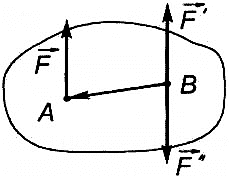 сили відносно нової точки прикладення.Нехай в точці А прикладена сила  F  (рис. 5.10).Прикладемо тепер в точці В тіла систему двох сил Fі	F ,  еквівалентну  нулю,  причомуFF(отжеFF).	Тоді	силаF F , F, F,	оскількиF, F0 . Але з іншого боку система сил F , F, Fеквівалентна силі Fі парі сил F , F; отже, сила Fеквівалента силі F, прикладеній в точці В, і парі сил F , Fз моментом, щодорівнює моменту даної сили відносно точки В. Одержану таким чином пару сил F , Fназивають приєднаною парою сил. Лема доведена.Запитання для самоконтролюПоясніть, яку рівнодіючу має система двох паралельних сил, що направлені в один бік, чому дорівнює її модуль та як проходить лінія дії?Поясніть, яку рівнодіючу мають дві нерівні за модулем і протилежно направ- лені паралельні сили, чому дорівнює її модуль та як проходить лінія дії?Що називається парою сил, прикладеною до твердого тіла?Що називається площиною дії пари сил?Що називається плечем пари сил?Поясніть, чому система сил пари не знаходиться в рівновазі?Поясніть, що намагається зробити з абсолютно твердим тілом прикладена до нього пара сил?Що називається моментом пари сил F, F?Запишіть формулу для визначення моменту пари сил як вектора.Запишіть формулу для визначення модуля моменту пари сил.В яких одиницях вимірюється модуль моменту пари сил?Поясніть, чому момент пари сил є вільним вектором?Поясніть, чому момент пари сил є повною характеристикою механічної дії пари на тверде тіло?Сформулюйте та доведіть теорему 5.1 (про дії над парами сил).Сформулюйте та доведіть теорему 5.2 (про статично еквівалентні пари).Поясніть, чому дії над парами сил можна замінити еквівалентними опера- ціями над їх моментами?Сформулюйте та доведіть теорему 5.3 (правило складання пар).Чим може бути замінена система пар силF , F, F , F,..., F , F?1	1	2	2	n	nЧому дорівнює момент результуючою пари R, Rсистеми пар сил?Як визначається модуль результуючої пари системи пар сил, що розміщені в одній площині або в паралельних площинах?Поясніть, в яких випадках результуюча пара R, Rє виродженою?Сформулюйте аналітичні умови рівноваги системи пар сил.Запишіть рівняннями рівноваги системи пар сил.Поясніть, що необхідно для рівноваги системи пар сил, які лежать в одній площині або в паралельних площинах?Сформулюйте та поясніть основні властивості пар сил.Якими типами векторів характеризується механічна дія (вплив) у статиці абсолютно твердого тіла?Сформулюйте та доведіть лему 5.1 (про паралельне перенесення сили)?Що називається приєднаною парою сил?Лекція № 6Тема: «Довільна просторова система сил»ПЛАНГоловний вектор і головний момент довільної системи сил.Основна теорема статики абсолютно твердого тіла.Зміни головного вектора і головного моменту при зміні центра зведення.Статичні інваріанти.Зведення просторової системи сил до простішого вигляду.Зведення плоскої системи сил до простішого вигляду.Теорема Варіньона (в загальному вигляді).Зведення системи сил до двох сил.Головний вектор і головний момент довільної системи силПершою (основною) задачею статики твердого тіла є встановлення умов приведення заданої (довільної) системи сил, що не збігаються, до простішого вигляду.Розглянемо метод Пуансо зведення незбіжної системи сил до однієї си-  ли і однієї пари сил.Нехай задана довільна система сил F , F ,..., F , що діють на тверде тіло.1	2	nГоловним вектором  F0системи сил F , F ,..., F називається векторнасума всіх сил заданої системи:F0  F1 F2  ... FnnFi  .	(6.1)i1Головним моментом  M 0системи сил  F , F ,..., F відносно центра1	2	nзведення (точки О) називається векторна сума моментів всіх сил, що входять в систему, відносно того ж центра:			...				M 0  MO  F1nMO  F2   MO   Fn	MO  Fii 1.	(6.2)ri Fii 1r1 F1 r2 F2 ... rn Fn  ,де ri— радіус-вектор, проведений з центра О в точку прикладення силиFi  .Проектуючи ліві і праві частини виразів (6.1) і (6.2) на осі декартової пря- мокутної системи координат Oxyz, одержимо аналітичні вирази для головного вектора і головного моменту довільної просторової системи сил:nF0 x F0 y F0 zF1x  F2 x  ... FnxF1y  F2 y  ... FnyF1z  F2 z  ... FnzFix  ;i1nFiy  ;i1nFiz  ;i1(6.3)			...					M 0 xM x  F1M x  F2   M x  Fn	M x  Fii 1i 1yi Fiz  zi Fiy    yF1zz1F1 yyF2 zz2F2 y... yFnzznFny ;			...					M 0 yM y  F1M y  F2   M y  Fn	M y  Fii 1i 1zi Fix  xi Fiz    z1 F1x x1 F1z z2 F2 x x2 F2 z ... zn Fnx xn Fnz ;(6.4)			...					M 0 zM z  F1M z  F2   M z  Fn	M z  Fii 1i 1xi Fiy  yi Fix    xF1yy1F1xxF2 yy2F2 x... xFnyynFnx ;де F0 x ,F0 y ,F0 zі M 0 x ,M 0 y ,M 0 z— проекції відповідно головного вектора F0і головного моменту M 0на осі координат;Fix ,Fiy  ,Fizпроекції сили Fi    наосі координат;xi , yi , ziпроекції радіус-вектора riна координатні осі (коор-динати точкиAi   прикладання сили Fi— рис. 6.1).Тоді модуль і напрямні косинуси головного вектора  F0торової системи сил задаються виразами:довільної прос-F0  2	2	20 x	0 y	0 zcosF , i F0 x  ; cosF , j F0 y  ; cosF , k F0 z  .(6.5)рової системи сил задаються виразами:M 0  2	2	20 x	0 y	0 zcosM, i M 0 x  ; cosMM, j 	0 y  ; cosM, k M 0 z  .			M 0			M 0			M 0(6.6)де  i,j, kорти вибраної прямокутної системи координат.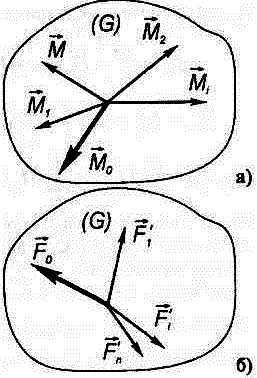 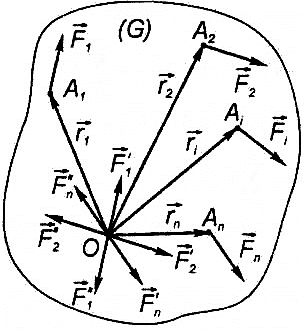 Основна теорема статики абсолютно твердого тілаВикористовуючи лему 5.1 про паралельне перенесення сили, доведемо ос- новну теорему статики — теорему Пуансо.Теорема 6.1 (Теорема Пуансо): довільну систему сил, що діють на тве- рде тіло, можна замінити еквівалентною системою, що складається з од- нієї сили, прикладеної в довільно вибраній точці тіла (центрі зведення) і рів- ної головному вектору даної системи сил, та однієї пари сил, момент якої дорівнює головному моменту всіх сил відносно вибраного центра зведення.Для  доведення  теореми  розглянемо  довільну  систему  сил	F , F ,..., F 1	2	n(рис 6.1). Довільну точку О тіла G виберемо за центр зведення. Згідно леми 5.1,перенесемо всі силиF1, F2 ,..., Fnв центр зведення О. Внаслідок цього, системасил F , F ,..., F стала еквівалентною системі сил F, F,..., F, прикладених в1	2	n1	2	nточці  О  (рис.  6.2),  і  приєднаних  пар  силF , F , F , F ,..., F , F (вони  на1	1	2	2	n	nрис. 6.2 не показані), моменти якихM1, M 2 ,..., Mnмають вигляд:M  M F , F r F MF ;1	1	1	1	1	O	1M	M F , F r F MF ;2	2	2	2	2	O	2...................................................M	M F , F r F MF ;n	n	n	n	n	O	nде riрадіуси-вектори, проведені з центра зведення в точкиAi   прикладаннясилFi  . Визначаючи тепер рівнодійну F0одержаної збіжної системи сил в точ-ці О (рис 6.2), а також результуючу пару з моментом  M 0наних пар, одержимо:для системи приєд-nF0  F1F2...FnF1 F2 ...Fn  Fi  ;i1M0  M1 M 2...MnMOF M F ...M F nMOi1F nrii 1Fi  ,які згідно (6.1) і (6.2) являють собою, відповідно, головний вектор і головний момент заданої системи сил. Теорема доведена.З основної теореми статики випливає, що дві системи сил, для яких вели-чини F0і M 0співпадають (геометрично рівні), статично еквівалентні.Для задання системи сил, що діють на тверде тіло, достатньо задати її головний вектор і головний момент відносно даного центра зведення.Зміни головного вектора і головного моменту при зміні центра зведенняЗ’ясуємо, як будуть змінюватись головний вектор і головний момент дові- льної просторової системи сил при зміні центра зведення.Нехай, задана довільна просторова система сил F , F ,..., F , яка прикла-1	2	nдена до абсолютно твердого тіла (рис. 6.3). При зведенні заданої системи сил до центра О, одержимо еквівалентну систему, яка характеризується головним век-тором і головним моментом:nF0  Fi ;n			i1M 0  MO  Fii1i1ri Fi  .Зведемо тепер задану систему до нового центра О1. Головний вектор при цьому не зміниться, оскільки векторна сума сил довільної системи не залежить від центра зведення. Головний момент зміниться, оскільки відносно нового центра зведення момент кожної з сил буде іншим.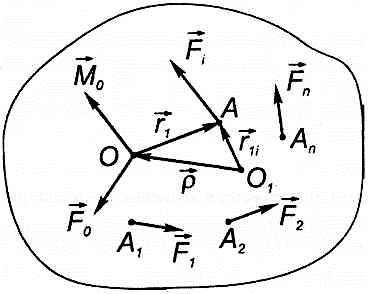 Знайдемо його зміну.Нехайr1i— радіус-вектор точки прикладеннясилиFi  , що проведений з точки О1. Тоді:nM 01  r1i Fi .	(6.7)i1З рис. 6.3 видно, що:r1iri ,	(6.8)де O1O— радіус-вектор центра зведення О	Рис. 6.3.відносно нового центру зведення О1. Підставляючи значенняr1iв (6.7), одер-жимо:M 01ni1r1iFini1ri Finrii1Fini1Fi ,	(6.9)абоM01 M0 F0 .	(6.10)Таким чином, при зміні центра зведення головний момент змінюєтьсяна  величину,  що  дорівнює  моменту  головного  вектора  відносно  нового центра зведення.Звідси випливає, що при перенесенні центра зведення вздовж лінії дії го-  ловного вектора, головний момент змінюватись не буде, оскільки векторнийдобуток радіус-вектора на головний вектор  F0буде рівний нульовому век-тору:	F0 sin , F0 F0 sin 00	Вираз (6.10) дозволяє зробити ще один висновок, важливий для подальшо- го викладення, а саме: якщо в будь-якому центрі зведення головний вектор і головний момент рівні нулю, то вони будуть рівні нулю в будь-якому іншому центрі зведення.Статичні інваріантиСтатичним інваріантом називають величину (векторну або скалярну), що має одне і те ж значення в будь-якому центрі зведення.Першим статичним інваріантомI1    є  незмінність  головного  векторапросторової системи сил при зміни центра зведення. Таким чином:I1 F0 .	(6.11)Покажемо, що другим статичним інваріантом є скалярний добуток го- ловного вектора на головний момент. Дійсно, помноживши скалярно ліву і пра-ву частину виразу (6.10) на головний векторF0 , одержимо:F0 M 01F0M 0F0F ,	(6.12)але другий член правої частини цієї рівності дорівнює нулю, оскільки векторF перпендикулярний векторуF0 . Отже,F0 M  01F0M 0const .Позначаючи другий статичний інваріант черезI2 , маємо:I2  F0 M0  F0 x M0 x  F0 y M0 y  F0 z  M 0 z .	(6.13)	Якщо врахувати, щоF0 M 0  F0 M 0 cosF0 , M 0 , a F0являється інварі-	антом, то співвідношенню (6.13) можна надати наступний вигляд:	I2M 0 cosF0 , M 0 ,	(6.14)	FM  F0 x M 0 x  F0 y  M 0 y  F0 z  M 0 zпричомуcos	0 ,	F0 M  0.	(6.15)Таким чином, скалярний добуток головного вектора F0на головний мо-мент  M 0(тобто, величина, що визначається (6.13)) або проекція головногомоменту M 0на напрям головного вектора F0(тобто величина, що визнача-ється виразом (6.14)) постійні для даної системи сил і не залежать від вибо-  ру центра зведення, а тому є другим статичним інваріантом системи.Зведення просторової системи сил до простішого виглядуЯк показано в п. 6.1, будь-яка система сил зводиться в загальному випадкудо сили, рівної головному вектору F0і прикладеної в довільному центрі О, тадо пари сил з моментом, рівним головному моментуM 0 . Знайдемо, до якогопростішого вигляду може зводитись просторова система сил, що не знаходить- ся в рівновазі. Результат залежить від значень, які в цій системі мають величиниF0   іM 0 .Якщо для даної системи силF0  0  іM0  0 , то вона зводяться допари сил, момент якої рівний M 0і може бути обчислений за формулами (6.4).В цьому випадку перший статичний інваріант I1  F0  0 , другий статичний ін-варіантI2  F0 M 0  0 , а значення  M 0не залежить від вибору центра зве-дення О, тому що інакше сталося б, що одна і та ж сама система сил замінюєть- ся різними, не еквівалентними одна одній парами, що неможливо.Якщо для даної системи силF0  0  іM 0  0 , то вона зводиться до рі-внодійноїI1  F0  0 ,R F0 ,  лінія  дії  якої  проходить  через  центр  зведення  О.  ТодіI2  F0 M 0  0 , а значення R можна знайти за формулами (6.3).Якщо для даної системи силF0  0  іM 0  0приF0  M 0 , то ця сис-тема також зводиться до рівнодійної, яка рівнаF0 , але не проходить черезцентр О (рис. 6.4). Тоді, вибравши сили пари Rі R, рівні за модулемF0 , ірозміщуючи їх так, як показано на рис. 6.4, одержимо, що сили Rі F0взаємнозрівноважуються і система заміниться однією рівнодійноюR R, лінія дії якоїпроходить через точку О'. Відстань ОО' OOF знаходиться при цьому заформулою:OOh M 0,	(6.16)оскількиF0 h . Інваріанти системиF0I1  F0  0 ,I2  F0 M 0  0 .Якщо для даної системи силF0  0 ,M 0  0і при цьому вектор M 0паралельний F0(рис. 6.5, а), то система сил зводиться до сукупності силиF	і пари P, P, що лежить в площині, перпендикулярній силі F(рис. 6.5,б). Така сукупність сили і пари називається динамічним (силовим) гвинтом або динамою, а пряма, вздовж якої направлений головний вектор, віссю дина-  мічного гвинта. Подальше спрощення цієї системи неможливе.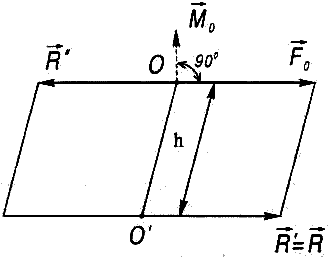 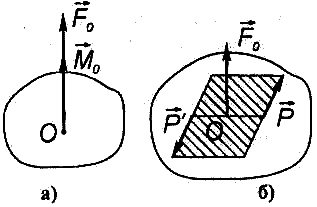 Рис. 6.4.	Рис. 6.5.Якщо для даної системи силF0  0 ,M 0  0I1 0, I2  0і при цьомувектор  M 0не паралельний і не перпендикулярнийF0 , то система сил та-кож зводиться до динамічного гвинта, проте його вісь не співпадає з лінією дії головного вектора. Розглянемо останній випадок більш детальніше. Для да-ної системи сил головний вектор F0і головний моментM 0 , що прикладені вцентрі зведення О, утворюють між собою кут, косинус якого рівний	F0 M 0 F0 x  M 0 x  F0 y  M 0 y  F0 z  M 0 zcos F0 , M 0 	F  MF  M	.		0	0	0	0Розкладемо головний момент на дві взаємно перпендикулярні складовіM 01і M 02 , одна з яких M 01 співнаправлена з головним векторомF0 :M	McosF , MF	M	F	M	F	M	0 x	0 x	0 y	0 y	0 z	0 z   ,	01	02	2	20 x	0 y	0 z(6.17)	M 02  M 0 sin F0 , M 0 .Векторний момент пари силM 02перпендикулярний головному вектору. Такасистема сили F0і пари з моментомM 02зводиться до однієї силиF01  F0  , лі-нія дії якої знаходиться в точці О1 на відстані від центра зведення О:	M	M 0 sin F0 , M 0 d 	02   F0	.	(6.18)F0Таким чином, розглядувана система сил F , Mзамінилась еквівалентноюсистемою сил, що складається з силиF01і пари сил з векторним моментомM 01 . ОскількиM 01є вільним вектором, то його можна перенести з центру зве-дення О в новий центр О1, і ми отримаємо динаму, елементами якої є складовісистеми  сил	F , M.  Лінія,  вздовж  якої  направлена  сила  динамиF01 ,  єцентральною гвинтовою віссю динами, що знаходиться на відстані d  (вираз 6.18) від центру зведення О.Знайдемо рівняння центральної гвинтової осі динами F , M(осі ди-намічного гвинта). Для розглянутої системи сил векториF01і M 01паралельніміж собою, тому відрізняються тільки скалярним множником:M 01  p F01  p F0 ,	(6.19)M	F M 	F M  O O F F M  F O O F p 	01   F0	01  	0	0	1F F	F 20    	00	0	1	0    F 20	0	0	0	0F0 M 0 F0 x  M 0 x  F0 y  M 0 y  F0 z  M 0 z2	2	2	2	,0	0 x	0 y	0 z(6.20)де	p  — стала лінійна величина, яка називається параметром динамічногоMгвинта (динами). Умова p 01   const F0в проекціях на осі координат буде:M 01xF0 xM	01yF0 yM 01zF0 z.	(6.21)Головні моментиM 01і M 0 , згідно (6.10), співвідносяться як:M	MO O F  MOO F  MM F,	(6.22)01	0	1	0	01	0	0O	01Проекції моменту силиF01F	F відносно центру зведення О рівні:M Ox M Oy M Ozy Fz Fx Fz F01yx F01zy F01xy F0 zz F0 xx F0 yz F0 y  ;x F0 z  ;y F0 x  .(6.23)де F0 x ,F0 y  ,F0 zі F01x ,F01y ,F01z— проекції відповідно головних векторів F0   іF01на осі координат;x, y, z— проекції радіус-вектораOO1на координатні осі(координати точки О1 відносно центра координат О).Тоді рівність (6.22) в проекціях можна записати:M 01xM 0 xy Fz F0 y ;M 01yM 0 y  z F0 x  x F0 z ;(6.24)M 01zM 0 zx Fy F0 x .Таким чином, замість рівності (6.21) ми одержимоM	y Fz F  M	z Fx F  M	x Fy F   	0 x	0 z	0 y    	0 y	0 x	0 z    	0 z	0 y	0 x   p (6.25)F0xF0 yF0zЛінійні рівняння (6.25) для координатx, y, zє рівняннями прямої лінії — рі-внянням осі динамічного гвинта (центральної гвинтової осі динами).Зведення плоскої системи сил до простішого виглядуРозглянемо систему сил  F , F ,..., F , розміщених в одній площині. До1	2	nцього випадку зводиться значна кількість практичних задач техніки. Сумістимо з площиною розміщення сил систему координат Оху і, вибравши її початок за центр зведення, згідно основної теореми статики, зводимо цю систему сил доnоднієї силиF0  Fi , що дорівнює головному вектору, і до пари сил, моментi1якої рівний головному моментуM 0 MO F .ii1Оскільки сили розміщені в одній площині, то головний вектор також ле-жить в цій площині. Момент пари M 0направлений перпендикулярно цій пло-щині, тому що пара знаходиться в площині дії сил, які розглядаються. Таким чином, для плоскої системи сил головний вектор і головний момент перпен-  дикулярні між собою.При розгляді плоскої системи сил ми маємо справу з парами, розміщеними в площині дії сил. Тому в плоских системах немає необхідності надавати векто- рний зміст моменту пари. Момент повністю характеризується алгебраїчноювеличиноюM z , рівною добутку плеча пари на величину однієї з сил, щоскладають пару, взятий зі знаком „плюс” або „мінус”. Іншими словами, за момент пари в плоских системах приймається проекція вектора моменту пари на вісь, перпендикулярну площині дії сил.Аналогічно, моментом сили відносно точки будемо називати алгебраїч- ну величину, що дорівнює проекції вектора моменту сили відносно цієї точ- ки на вісь, перпендикулярну площині, тобто добутку сили на плече, взятому з відповідним знаком.Виходячи з цих визначень, для знаходження головного моменту, замість формул (6.2) і (6.4), будемо користуватись формулою:M0 zMz F1 Mz F2 ... Mz Fn Mz Fi xi Fiy yi F,	(6.26)n	ni1ixi1де xi , yi— координати точки прикладення силиFi .Формули (6.9)-(6.10), що визначають зміну головного моменту при зміні центра зведення, приймуть вигляд:M 01zM 0 zF0sin , F, абоM 01zM 0 zMO1zF .	(6.27)Індекс z в (6.26) і (6.27) збережений для того, щоб вказати на алгебраїчний характер моментів. Для аналітичного визначення головного вектора плоскої системи сил використовуються формули:nF0 x  Fix  F1x F2 x ... Fnx ;i 1nF0 y  Fiy  F1y  F2 y  ... Fny ;i 1F0  2	20 x	0 yFix Fiy ; cosF , i F0 x  ;FcosF , j 	0 y  .i 1Теорема 6.2:	i 1			F0		F0Якщо головний вектор і головний момент плоскої системи сил не дорі- внюють нулю, то дана система еквівалентна одній силі, тобто зводиться до рівнодійної.Нехай, для вибраного центра зведення, головний вектор і головний моментне дорівнюють нулю, тобтоF0  0  іM 0 z  0(рис. 6.6, а). Дуговою стрілкою нарис. 6.6, а символічно зображують пару з моментомM 0 z . Пару сил, момент якоїдорівнює головному моменту, представимо у вигляді двох сил F1і  F1, рівнихза модулем головному векторуF0 , тобтоF1 F1F0 . Очевидно, що відстань hh M 0 z(плече пари) можна знайти з умовиM 0 zF0 h , тобто. При цьому од-0ну із сил париF1прикладемо в центрі зведення О і направимо в сторону про-тилежну F0(рис. 6.6, б). Тоді система сил F , Fеквівалентна нулю і може бу-ти відкинута. Отже, задана система сил еквівалентна одній силіF1 , прикладенійв точці О1. Ця сила і є рівнодійною, яку позначимо R (рис. 6.6, в).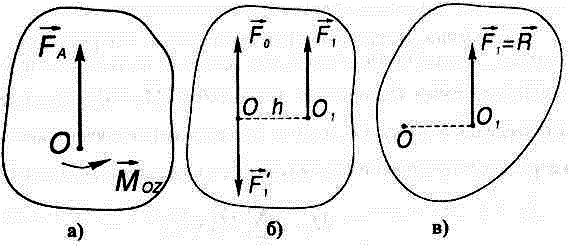 Рис. 6.6.Внаслідок зведення плоскої системи сил до даного центра можливі та-  кі випадки:1.	F0  0 ,M 0 z0 . В цьому випадку система сил може бути зведена до однієїсили (рівнодійної) як це показано на рис. 6.6, в.2.	F0  0 ,M 0 z0 . При цьому система сил зводиться до однієї сили (рівнодій-ної), що проходить через даний центр зведення.3.	F0  0 ,4.	F0  0 ,M 0 zM 0 z0 . В цьому випадку система еквівалентна одній парі сил.0 . В цьому випадку розглядувана система сил еквівалентнанулю, тобто сили системи взаємно врівноважені.Теорема Варіньона (в загальному вигляді)Узагальнимо теорему Варіньона, наведену в п. 4.2 для системи збіжних сил, на випадок просторової системи сил.Теорема 6.3 (теорема Варіньона в загальному вигляді): якщо просто- рова система сил зводиться до рівнодійної, то момент рівнодійної відносно довільної точки дорівнює геометричній сумі моментів сил відносно тієї са- мої точки.Доведення. Нехай просторова система сил має рівнодійну R прикладену в точці О. Це значить, що головний момент цієї системи сил відносно точки Одорівнює нулю, тобтоM0  0 . Перенесемо центр зведення в точку О1, тоді завизначенням головного моменту він дорівнює геометричній сумі моментів всіхсил відносно точки О1:M 01M	F 1. Крім того, скориставшись (6.10), має-iмо:M 01M 0MO1F . Оскільки,M 0  0 ;F0  R , то з наведених виразів ви-пливає:		.  Теорема доведена.MO   RM	F1i1Зведення системи сил до двох силТеорема 6.4 (теорема О.І. Сомова): довільна система сил, для якої дру- гий статичний інваріант не дорівнює нулю, в загальному випадку може бу- ти зведена до двох мимобіжних сил, одна з яких прикладена в центрі зве- дення.Як ми вже знаємо, з основної теореми статики випливає, що систему сил, які розміщені в просторі у будь-якому напрямку, можна в даному центрі зве-дення О звести до головного вектора F0і головного моментуM 0 , причому, кутміж їх напрямками може бути будь-яким. Ми знаємо, що головний момент яв-ляє собою момент пари сил. Нехай сили, що складають цю пару, будуть P і P1P P . Прикладемо одну із сил, що складають пару (наприклад,P1 ) в центрізведення О (рис. 6.7). Зазначимо, що сили P і P1розміщені в площині N, пер-пендикулярній вектору головного моментуM 0 . Складаючи потім головний ве-ктор  F0з силоюP1 , одержимо силуQ F0 P1 , яка вже не лежить в площинідії пари P, P . Отже, в загальному випадку сили Q і P є перехресні. Теоремадоведена.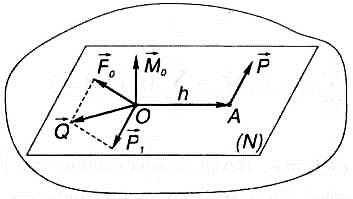 Таким чином, довільна система силF , F ,..., F , що діє на тверде тіло, може1	2	nбути  еквівалентно  перетворена  до  двох мимобіжних сил Q і P , одна з яких Qприкладена в центрі зведення, а друга P— в точці А, положення якої встановлю- ється вибором плеча h згідно рівності:M 0  P h .	(6.30)	Рис. 6.7.Приклад 6.1.Вздовж сторін квадрату  ABCD (рис.  6.8)  діють рівні за модулем  силиP1  P2  P3  P4  100 H . Сторона квадрата чки А.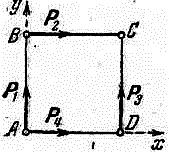 a 20 см . Звести цю систему до то-Дано:P1  P2P3  P4100 H ,100 H ,Розв’язання:Проведемо координатні осі так, як показано на рис. 6.8.Спроектуємо на ці осі данніAB BC a 0,2 мCD DA a 0,2 мсили і визначимо їх моменти ві- дносно центру зведення А.Знайдені  величини  заноси-F0 ,M 0  — ?мо в таблицю:Проекції головного вектора системи:F0 xP1x  P2 x  P3x  P4 x  0 100 0 100 200 H ;F0 yP1y  P2 y  P3 y  P4 y100 0 100 0 200 H .Модуль головного вектора:F0  	2002 283 H .Напрям головного вектора знайдемо, визначивши напрямний косинус, поcos	,F0 x   200  	   2формулі:F0i 	200  22  , звідкиF0 , i 45.		F0		Так як всі сили, що входять в систему, лежать в одній площині, то модуль головного моменту даної системи сил буде дорівнювати алгебраїчній сумі мо-ментів цих сил відносно центру зведення А:M 0  MP MP MP MP 0 20 20 0 0 Н м.Оскільки головний вектор донної системи сил не рівний нулю F0  0, а головний момент — рівний M 0  0, то дана система зводиться до однієї	рів-нодіючої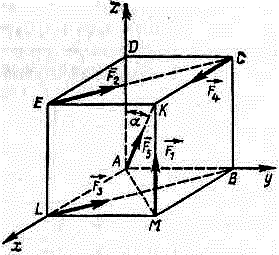 R F0  283 H(п. 6.5-6.6 лекції), яканаправлена	вздовж	діагоналі	АС	квадратуABCD.Відповідь:F0  R 283 H ,F0 , i 45,M 0  0 .	Приклад 6.2.На куб зі стороноюa 1 мдіє система силF , F , F , F , F , модулі яких однакові і рівні1	2	3	4	5F1  F2  F3  F4  F5  F 100 H(Рис. 6.9.).Звести цю систему до простішого вигляду.Розв’язання:Розглянемо систему координат Аxyz, в якій вершина куба А взята за початок коорди- нат і центр зведення даної системи сил.Визначимо координати точок прикладан- ня сил:Знайдемо проекції сил системи на осі координат:2	2	2	2sin DKED  DC   	a  a	a  22 ,ТутAK	AD2  DK 2a2  a2  a2	a  3	3cosAD 	a		.AK	a  3Знайдемо проекції головного вектора системи на координатні осі (вираз (6.3)):F0 xF1xF2 xF3xF4 xF5 x0 F	F2F F	2F 1 	2 100 1 0,577 1,41416 H .F0 yF1yF2 yF3 yF4 yF5 y0 FF	0 F	2	2F 2 1100 1,414 0,577199 H .F0 zF1zF2 z3 F3zF4 zF5 zF 0 0 0 F	F 1 100 1 0,577158 H .	3 Модуль головного вектора:F0  		64821 256 H .Напрям головного вектора знайдемо, визначивши напрямні косинуси (6.5):cosF , i F0 x   160,063F , i arccos0,063 86		F0256, звідки.	FcosF , j 	0 y199 0,777F , j arccos0,777 39		F0256, звідки.	cosF , k F0 z158 0,617F , k arccos0,617 52		F0256, звідки.	Знайдемо проекції головного моменту сил даної системи на осі координат:M 0 xMxF M FMF M FMF yF1zz1F1yyF2 zz2F2 yyF3zz3F3 yyF4 zz4F4 y 			y Fz  Fa F 0 00 0 a F0 0 0 Fa 0 a 05	5z5	5 y					0 F0 F1  a F a F2 110029 Н м.	3 2		2	M 0 yM yF MF MF MF MF z1 F1x x1 F1z z2 F2 x x2 F2 z z3 F3x x3 F3z z4 F4 x x4 F4 z z5F5xx5F5z0 0 a F 	a F 0 00 F0 F1  a F a Fa F 110071 Н м.M 0 zMzF MF M3 F MF M2	2F xF1yy1F1xxF2 yy2F2 xxF3 yy3F3xxF4 yy4F4 x xF5 yy5F5xa 0 a 0a F0 F2	a F0 F0 0 a F 0 F0 F1 				a F2 a F22 a F 110022 141 Н м.Модуль головного моменту:M 0  M0 x  M0 y  M0 z   	7563 87 Н м2	2	2Напрям  головного  моменту  знайдемо,  визначивши  напрямні  косинуси(6.6):cosM, i M 0 x29 0,333 M, i arccos0,33371			M 0	87звідки	;	cosMM, j 	0 y71 0,816M, j 180arccos0,816 145			M 0	87	,		0		;			M 0	87звідки	.	Таким чином, головний вектор і головний момент даної системи виявились відмінними від нуля  F0  0, M 0  0. Знайдемо скалярний добуток головноговектора і головного моменту даної системи (другий статичний інваріант — ви- раз (6.13)):I2  F0M0F0 xM0 xF0 yM0 yF0 zM0 z16 29 1997115841 7187 Н 2 м.Звідси видно, що головний вектор і головний момент даної системи не перпен- дикулярні один до одного, а значить систему сил можна звести до динамічного гвинта. Рівняння осі динамічного гвинта:M	y Fz F	M	z Fx F  M	x Fy F   	0 x	0 z	0 y     	0 y	0 x	0 z     	0 z	0 y	0 x     p,F0 xF0 yF0 zp F0 M 0F	M	F	M	F	M	0 x	0 x	0 y	0 y	0 z	0 z— параметр динамічного гвинта.де	202	2	20 x	0 y	0 zОтже для даної системи сил рівняння осі динамічного гвинта:29 158 y 199 z71 16 z 158 x 41 199 x 16 y p,16	199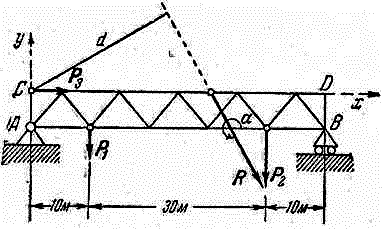 158при параметрі динамічного гвинтаp F0 M 007187 25627187655360,1 м.Приклад 6.3.На мостову ферму (рис. 6.10) діютьвертикальні	силиP1 200 кH	іP2  400 кHвідповідно	на	відстаніa 10 мі  b 40 мвід лівого кінця Аферми, та горизонтальна силаP3  300 кHРис. 6.10.на рівні верхнього поясу CD. Висота фермиAC 6 м , а її довжинаAB 50 м .Визначте рівнодіючу плоскої системи сил P , P , P .Дано:1	2	3Розв’язання:P1 200 кH ,P3  300 кH ,P2  400 кH ,Прийнявши точку С за центр зведення, зве- демо до неї дану систему сил. Для обрахунку головного вектора і головного моменту прове-a 10 м ,b 40 м ,демо координатні осі х і у (так, як це показаноAC 6 м ,AB 50 мна рис. 6.10.), та спроектуємо всі сили на ці осі й визначимо  моменти  сил  відносно  прийнятогоF0 , M 0  — ?центру зведення С:Проекції головного вектора системи:F0 xF0 yP1x  P2 x  P3xP1y  P2 y  P3 y0 0 P3  300 кH ;P1 P2 0 600 кH .F0  Модуль головного вектора:3005 671кH .Напрям головного вектора знайдемо, визначивши напрямні косинуси, по формулі:а) cosF , iF0 x0	300	300  51  0,4475, звідкиF , i360arccos0,447 36064296.б) cosF , jF0 y  600 20,894, звідкиF0	300  5	5F , j180arccos0,894 206.Оскільки всі сили, що входять в систему, лежать в одній площині (плоска система сил), то модуль головного моменту даної системи сил буде дорівню- вати алгебраїчній сумі моментів цих сил відносно центру зведення С:M  MP MP MP P a P b 0 20010 40040 18000 кН м.0	C	1	C	2	C	3	1	2Так як головний вектор і головний момент не рівні нулю F0  0, M 0  0, тодана плоска система сил зводиться до рівнодіючої (теорема 6.2), яка рівна замодулем і напрямком головному векторуR F0 , при цьомуR, iF , i,coscosF , i0,447 ,sincosF , j0,894 .Оскількиcosдодатний, аsin від’ємний, то кут належить четвертійчверті і дорівнює 296°.Лінія	дії	рівнодіючої	проходить	від	центру	зведення	на	відстаніd 	18000 27 м. Знак „–” головного моменту показує, що ця відстаньR	671d  (довжина перпендикуляра, опущеного із центра зведення на лінію дії рівно- діючої) повинна бути відкладена вправо від центру зведення (як показано нарис. 6.10). Знаючи відстань d  і кутF , i, неважко знайти і точки перети-ну лінії дії рівнодіючої з верхніми і нижніми поясами ферми:d	d	27CC1 sin360296sin 640,899 30 м,AA1CC1 ACtg360296CC1AC tg6430 62,0533м.Знайдемо лінію дії рівнодіючої. Момент рівнодіючої відносно початку ко-ординат А визначиться по формуліM Rx Ry Rx, де x і  y  – координа-ти  точки,  що  лежить  на  лінії  дії  рівнодіючої.  Так  якRx  F0 x300 кH	іRy  F0 y600 кH , тоM R600 x 300 y .З іншого боку, по теоремі Варіньона в загальному вигляді (теорема 6.3), момент рівнодіючої даної системи сил відносно центру зведення С буде рівний алгебраїчній сумі моментів сил відносно тієї самої точки, а значить рівний го-ловному моменту системи:M RM18000кН м . Отже,600 x 300 y 18000Це і є рівняння лінії дії рівнодіючої.кН м ,	або2 x y 60 .Відповідь:R F0 ,R F0  671 кH ,R, iF , i206, d 27 м .RПриклад 6.4.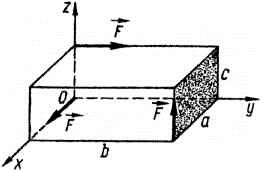 По трьох ребрах прямокутного паралелепі- педа	діють	три	однакові	за	модулем	силиF1  F2  F3  F(рис. 6.11). Довжина ребер a, b,Яке співвідношення має бути між довжинами ребер для того, щоб система сил зводилась до рі- внодійної?Розв’язання:	Рис. 6.11.Розглянемо систему координат Оxyz, в якій вершина прямокутного пара- лелепіпеда О взята за початок координат і центр зведення даної системи сил.Складемо таблицю, в яку занесемо проекції всіх сил на осі координат та моменти цих сил відносно осей координат:Знайдемо проекції головного вектора системи на координатні осі:F0 x F0 y F0 zF1x  F2 x  F3xF1y  F2 y  F3 yF1z  F2 z  F3zF 0 0 F ,0 F 0 F ,0 0 F F .Модуль головного вектора:2	2	2	3F0  F0 x  F0 y  F0 z   F	.Знайдемо проекції головного моменту сил даної системи на осі координат:M 0 xMxF M FMF 0 F c F b F c F b ,M 0 yM 0 zM yMzF MF MF MF MF 0 0 F a F a ,F 0 0 0 0 .Модуль головного моменту:M 0  2	2	20 x	0 y	0 zF b c2 a2  .Для того, щоб дана система сил зводилась до рівнодійної, необхідно вико- нання однієї з таких умов (п. 6.5 лекції):1) F0 M0  0приF0  0, M 0  0, F0  M 0 ;2) F0 M0  0приF0  0  іM 0  0 .У першому випадку головний момент  M 0перпендикулярний до голов-ного вектора F0і, отже, кут між ними	0 ,	0 cosF , M 0 . В тойF	M	2же час, другий статичний інваріант даної системи сил визначається як:I2  F0M 0F0 xM 0 xF0 yM 0 yF0 zM 0 zF0M 0cosF , M .Отже,cosF , MF0 x M 0 x F0 y M 0 y F0 z M 0 z  F F c F bF F aF 0 F0 M0F 2 b cF 2 ab c aF 	3 F b c2 a2		0 ,абоb c a0 . Цей вираз рівний нулю лише тоді, колиb c a 0 ,звідки дістаємо шукану умовуa b c .У другому випадку:M 0  F b c2 a20 ,  	b c2 a2  0 ,тодіa 0, b cабоa b c 0 , що відповідає виродженню паралелепіпеда уквадрат або точку. Відповідь:	1).a b c ;	2).a 0, b cабоa b c 0 .Приклад 6.5.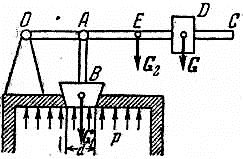 Запобіжний клапан парового котла (рис. 6.12) ді-аметромd 65 ммі вагоюG1  80 Hз’єднанийстрижнем	АВ	з	важелем	ОС	довжиноюOC 60 cмі вагоюG2  24 H , що обертається нашарнірі О, причому OA 8 cм . В якій точці D ва- желя ОС повинен бути підвішений вантаж вагоюРис. 6.12.G 250 Hдля того, щоб клапан відкривався притиску в котліp 5 атмосфер0,5 МПа.панаРозв’язання:До важеля ОС прикладені паралельні сили: в точці А тиск пара P і вага кла-G1 , що направлені по одній прямій в протилежні боки; в точці Е (в серединіважеля) вага важеля G2і в деякій точці D вага вантажу G . При цьому сила тискупари на клапанP d3,14 0,0652p 500000 1658 H .Умова рівноваги важеля ОС:4MO1P MPMG M GMGP OA GOA G2OE G OD 0iЗвідси маємоOD P OA G1 OA G2 OE 1658 0,08 80 0,08 24 0,3 0,48 мВідповідь:GOD 0,48 м .250Запитання для самоконтролюЩо називається головним вектором F0системи сил F , F ,..., F ?Що називається головним моментом  M 0центра зведення О?системи сил F , F ,..., F відносноЗапишіть та поясніть аналітичні вирази для проекцій головного вектора	до- вільної просторової системи сил.Запишіть та поясніть аналітичні вирази для проекцій головного моменту до- вільної просторової системи сил.Якими виразами задаються модуль і напрямні косинуси головного вектора довільної просторової системи сил?Якими виразами задаються модуль і напрямні косинуси головного моменту довільної просторової системи сил?Сформулюйте та доведіть теорему 6.1 (основну теорему статики Пуансо).Поясніть, які системи сил є статично еквівалентними?Як змінюються головний вектор і момент при зміні центра зведення?Поясніть, чому при перенесенні центра зведення вздовж лінії дії головного вектора, головний момент змінюватись не буде?Що називається першим статичним інваріантомЩо називається другим статичним інваріантомI1 ?I2 ?До чого зводиться просторова система сил, якщо їїДо чого зводиться просторова система сил, якщо їїF0  0 аF0  0 аM0  0 ?M 0  0 ?До чого зводиться довільна система сил, якщоДо чого зводиться довільна система сил, якщоЗапишіть рівняння осі динамічного гвинта.F0  0 , M0  0 , F0  M 0 ?F0  0 , M0  0 , F0 M 0 ?Що називається параметром динамічного гвинта (динами)?Поясніть, до чого зводиться плоска система сил?Запишіть формули для аналітичного визначення головного вектора плоскої системи сил?Доведіть теорему 6.2 (про рівнодійну плоскої системи сил).До чого зводиться плоска система сил, якщоДо чого зводиться плоска система сил, якщоДо чого зводиться плоска система сил, якщоДо чого зводиться плоска система сил, якщоF0  0 , F0   0 , F0  0 , F0  0 ,M 0 zM 0 zM 0 zM 0 z0 ?0 ?0 ?0 ?Сформулюйте та доведіть теорему 6.3 (теорему Варіньона в загальному ви-гляді).Сформулюйте та доведіть теорему 6.4 (теорему О.І. Сомова).Лекція № 7Тема: «Рівновага довільної просторової системи сил»ПЛАНУмови рівноваги довільної просторової системи сил.Умови рівноваги просторової системи паралельних сил.Умови рівноваги довільної системи сил на площині.Умови рівноваги плоскої системи паралельних сил.Умови рівноваги системи пар сил.Загальні умови розв’язування задач статики на рівновагу довільної просторової системи сил.Умови рівноваги довільної просторової системи силНехай задана довільна просторова система сил F , F ,..., F , прикладенихдо твердого тіла. Доведемо теорему.1	2	nТеорема 7.1: для того, щоб довільна просторова система сил перебува- ла у рівновазі (була еквівалентна нулю), необхідно і достатньо, щоб голов- ний вектор і головний момент цієї системи відносно довільного центра зве- дення дорівнювали нулю:F0  F1 F2  ... FnnFii10 ;n	n(7.1)M 0  M F M F ... M  F MOi1F rii1Fi0 .Доведення:Необхідність. Нехай, задана системи сил F , F ,..., F перебуває у рівно-1	2	nвазі. Доведемо, що тоді виконується умова (7.1). Дійсно, на основі теореми 6.4задану систему сил перетворимо в еквівалентну їй систему, що складається з двох сил Q, P . Оскільки, вихідна система сил перебуває у рівновазі, то повин-на перебувати в рівновазі і система сил Q, P . На основі аксіоми про рівновагудвох сил це можливо в тому випадку, коли сили Q і  P1рівні за модулем, про-тилежно направлені і мають спільну лінію дії. Але, для такої системи сил, голо- вний вектор і головний момент відносно будь-якого центра зведення дорівню- ють нулю.Достатність.	Нехай,	виконується	умова	(7.1)	заданої	системи	силF , F ,..., F. Доведемо, що при цьому система сил еквівалентна нулю. Перет-1	2	nворимо систему сил F , F ,..., F на основі теореми 6.4 в систему, що склада-1	2	nється з двох сил Q і P . Для таких сил умови (7.1) мають виглядF0  Q P 0 ;M 0  MOQMP0 . Q і  P  рівні за модулем і протилежні за напрямом.Виконання другої умови вказує на те, що ці сили мають спільну лінію дії (мо-мент пари сил Q, Pдорівнює нулю). Тоді, з Аксіоми І випливає, що задана си-стема сил F , F ,..., Fеквівалентна нулю. Теорема доведена.1	2	nУмови (7.1) називаються умовами рівноваги довільної системи сил у ве-  кторній формі. В проекціях на координатній осі умови (7.1) приймають вигляд наступних скалярних співвідношень:F0 xF0 yF0 zF1x  F2 x  ... FnxF1y  F2 y  ... FnyF1z  F2 z  ... FnznFixi1nFiyi1nFizi10 ;0 ;0 ;M 0 xM 0MxMF F M F ... MM F ... MF F nMx i1nMF 0 ;F 0 ;(7.2)y	y	yy	n	y	ii1M 0 zMzF M F ... M F nMzF 0 .де F0 x ,F0 y  ,F0 zі M 0 x ,M 0 y ,M 0 z— проекції головнiо1 го вектораF0   і головногомоменту M 0на осі координат;Fix ,Fiy  ,Fizпроекції сили Fiна осі коорди-нат;M F y Fz F  ,M F z Fx F ,M F x Fy F	—x	i	i	izi	iyy	i	i	ixi	izz	i	i	iyi	ixмоменти сили  Fiвідносно координатних осей;xi , yi , ziпроекції радіус-вектора riна координатні осі (координати точкиAi   прикладання силиFi  ).Рівняння (7.2) називаються умовами рівноваги довільної просторової си-  стеми сил в аналітичній формі. Таким чином, для рівноваги довільної прос-  торової системи сил необхідно і достатньо, щоб алгебраїчні суми проекцій всіх сил на координатні осі і алгебраїчні суми моментів цих сил відносно ко- ординатних осей дорівнювали нулю.Умови рівноваги просторової системи паралельних силНехай всі сили системи F , F ,..., F, що діє на1	2	n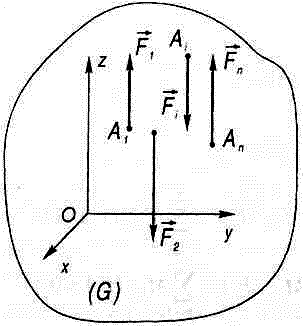 тверде тіло, паралельні між собою (рис. 7.1) На- правимо вісь z паралельно лініям дії цих сил. Тодіпроекції сил F , F ,..., F на координатні осі Ох і1	2	nОу	будуть	дорівнювати	нулю	F0; Fiy0.Отже, перші дві умови рівноваги рівнянь (7.2) яв- ляють собою тотожність:nF0 xF0 yFixi1nFiyi10 0 ... 0 0 ;0 0 ... 0 0 .Крім того, тотожністю є і останнє рівняння рівноваги	Рис. 7.1.у (7.2), так як всі сили паралельні осі Oz:M0 zMz F 0 0 ... 0 0 .ii1Внаслідок цього з шести рівнянь (7.2) залишаються тільки наступні три:F0 zF1z  F2 z  ... FnznFizi10 ;M 0 xMxF M F... M F ni1M F 0 ;(7.3)M 0 yM yF M F ... M F nM yF 0 .Отже, для рівноваги просторової системи паiр1 алельних сил необхідно і достатньо, щоб алгебраїчна сума проекцій всіх сил на вісь, паралельну ліні- ям дії заданих сил дорівнювала нулю і алгебраїчні суми моментів цих сил від- носно двох інших координатних осей дорівнювали нулю.Умови рівноваги довільної системи сил на площиніНехай система сил F , F ,..., F, що діє на тверде тіло, розміщена в одній1	2	nплощині Оху (рис. 7.2). Покажемо, що для такої системи сил умови рівноваги можна виразити в трьох випадках.І. Для рівноваги плоскої системи довільно розміщених сил необхідно і достатньо, щоб алгебраїчні суми проекцій всіх сил на координатні осі, що лежать в площині дії цих сил, дорівнювали нулю та алгебраїчна сума мо- ментів цих сил відносно довільної точки цієї площини дорівнювала нулю.В цьому випадку з шести рівнянь (7.2) залишаються тільки наступні три:nF0 x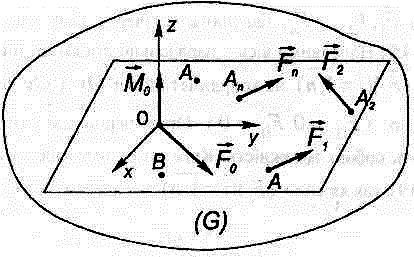 F0 yF1x  F2 x  ... FnxF1y  F2 y  ... FnyFixi1nFiyi10 ;0 ;(7.4)M 0 zMzF M F ... M F nMz i1F 0 .Інші рівняння являють собою тотожність:	Рис. 7.2.nF0 zFizi1n0 0 ... 0 0 ;	0 0 ... 0 0 ;M 0 xM 0 yMxi1nM y i1FiF 0 0 ... 0 0 .II. Для рівноваги плоскої системи довільно розміщених сил необхідно ідостатньо,  щоб  алгебраїчні  суми  моментів  всіх  сил  відносно  будь-яких трьох точок площини, що не лежать на одній прямій, дорівнювали нулю.nM Ai1nMB i1nMC i1F F F M F M F M F M F ... M F ... M F ... M F 0 ;M F 0 ;M F 0 .(7.5)де А, В, С — довільні точки, що не лежать на одній прямій і приймаються за центри моментів. Необхідність цих умов очевидна, оскільки при рівновазі су- ма моментів сил системи відносно будь-якого центра зведення дорівнює нулю. Доведемо достатність умов (7.5). Дійсно, якби при одночасному виконанні цих умов, дана система сил не перебувала в рівновазі, то вона повинна зводи- тись до рівнодійної, що одночасно проходить через точки А, В, С. Однак це не- можливо, оскільки вказані точки не лежать на одній прямій. Таким чином, при виконанні умов (7.5), має місце рівновага.ІІІ. Для рівноваги довільної плоскої системи сил необхідно і достатньо, щоб дорівнювали нулю алгебраїчні суми моментів всіх сил відносно двох будь-яких точок, що лежать в цій площині, а також алгебраїчна сума про- екцій всіх сил на вісь U, що не перпендикулярна до прямої, яка проходить через ці дві вибрані точки:nM Ai1nMB i1nF F M F M F M F ... M F ... M F 0 ;M F 0 ;(7.6)FiUi1F1UF2U... FnU0 .Необхідність цих умов випливає з того, що при рівновазі плоскої системи сил, алгебраїчна сума моментів всіх сил, відносно будь-якого центра зведення і алгебраїчна сума проекцій всіх сил на будь-який напрямок дорівнюють нулю.Доведемо достатність умов (7.6). Міркуючи, як і в попередньому випад- ку, приходимо до висновку, що коли виконується тільки дві перші умови, то система повинна або перебувати в рівновазі, або зводитись до рівнодійної, що проходить одночасно через точки А і В, тобто направленої вздовж прямої АВ.nАле за третьою умовоюFiUi10 , де вісь Оu не перпендикулярна до прямоїАВ, і ця умова може бути виконана тільки тоді, коли рівнодійна дорівнює ну- лю, тобто коли має місце рівновага.Умови рівноваги плоскої системи паралельних силДля рівноваги плоскої системи паралельних сил необхідно і достатньо, щоб алгебраїчна сума проекцій всіх сил на вісь, що лежить в площині дії цих сил і паралельна ним, дорівнювала нулю та алгебраїчна сума моментів цих сил відносно довільної точки цієї площини дорівнювала нулю.Нехай вісь Оу паралельна силам системи (рис. 7.3). Тоді з умов (7.4) маємо: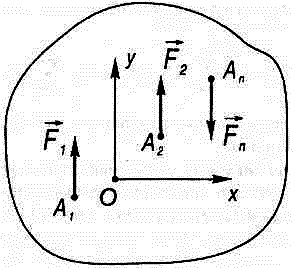 F0 yF1y  F2 y  ... FnynFiyi10 ;(7.7)nM A i1F M F M F ... M F 0 .Крім того, у відповідності з (7.6), можна стверджувати,що для рівноваги плоскої системи паралельних сил необ-	Рис. 7.3.хідно і достатньо, щоб дорівнювали нулю алгебраїчні суми моментів всіх сил відносно двох будь-яких точок, які лежать в цій площині (при умові, що пряма АВ не паралельна осі Оу):nM A i1nF M F M F ... M F 0 ;(7.8)i1M F MF M F... M F0Умови рівноваги системи пар силДля рівноваги системи пар силF , F, F , F,..., F , F(абоF , Fде1	1	2	2	n	n	i	ii 1,2,..., n), яка діє на абсолютно тверде тіло, необхідно і достатньо, щобвекторна сума моментів складових пар дорівнювала нулю, або, що еквівален- тно, щоб результуюча пара R, Rбула виродженою:,		,		,	... 	,		,	0M R RM F1   F1M F2   F2M Fn   FnM Fi   Fii1.	(7.9)В проекціях на осі координат вираз (7.9) дає аналітичними умовами рівноваги системи пар сил, що формулюються наступним чином: для рівноваги просто-  рової системи пар сил необхідно і достатньо, щоб алгебраїчні суми проекцій моментів пар сил на три взаємно перпендикулярні осі дорівнювали нулю:,		,		,	... 	,		,	0 ;Mx  R,RMx  F1F1	Mx,	F2   F2	Mx	,	... Fn   Fn	,Mxi1nFi    Fi	,0; (7.10)M y  R RM y  F1   F1M y  F2   F2M y  Fn   FnM y  Fi   Fii1M R,RM F ,F M F ,F... M F ,F nMz i1F ,F0.Якщо всі пари лежать в одній площині, то всі моменти пар перпендикуля-рні цій площині, тому рівняння (7.10) достатньо спроектувати тільки на одну вісь — вісь, перпендикулярну площині пар. Нехай це буде вісь z, тоді з рівнянь(7.10) одержимо:Mz Fi , FMz F1 , F1Mz F2 , F2... Mz Fn , Fn0 , (7.11)ii1Отже, для рівноваги системи пар сил, які лежать в одній площині (або в паралельних площинах), необхідно і достатньо, щоб алгебраїчна сума прое- кцій моментів цих  пар сил на  вісь, яка перпендикулярна  даній площині (площинам), дорівнювали нулю.Загальні умови розв’язування задач статики на рівновагу довільної просторової системи силСеред величезного різноманіття практичних задач на рівновагу абсолютно твердого тіла, виділяють два основних їх типи:задачі на рівновагу тіла, що завдяки в’язям, які обмежують всі шість можли- вих переміщень, знаходиться в стані спокою, незалежно від впливу системи активних сил. В цьому випадку, використовуючи рівняння рівноваги, визна- чають реакції в’язей;задачі пов’язані з обрахунком умов рівноваги системи сил, що прикладені до вільного тіла або невільного тіла, яке все ж таки має можливість переміщува- тись. В цих задачах виявляють умови, які повинні бути накладені на активну систему сил, та знаходять реакції в’язей, якщо вони є.В загальному випадку число невідомих (реакцій і параметрів активної сис- теми сил) повинно бути не більше шести, тому що взагалі можна скласти лише шість незалежних рівнянь рівноваги. При розгляді умов рівноваги різних сис- тем сил, прикладених до абсолютно твердого тіла, ми одержували ту чи іншу кількість рівнянь рівноваги. Так, наприклад, для плоскої системи збіжних сил ми маємо два рівняння рівноваги, для просторової системи збіжних сил — три рівняння рівноваги. Просторова система довільно розміщених сил має шість рі- внянь рівноваги. Коли ми розглядаємо невільне тіло, то на основі принципу зві- льнення твердих тіл від в’язей замінюємо дію в’язей силами реакцій в’язей. Якщо кількість невідомих реакцій буде більша, ніж рівнянь рівноваги, то це означає, що методами статики ми задачу розв’язати не можемо. Задача, в якій кількість невідомих реакцій в’язей не перевищує відповідних рівнянь рівнова- ги, називається задачею статично визначеною (рис. 7.4, а). Статично неви-  значеною задачею будемо називати задачу, в якій кількість невідомих реакцій більша кількості рівнянь рівноваги (рис. 7.4, б).Розглянемо тепер питання рівноваги системи тіл.При розв’язуванні задач рівноваги систем тіл, кількість невідомих може виявитись більшою ніж рівнянь рівноваги, як, наприклад, у випадку, показано- му на рис 7.5. Тут два тіла M i N мають опори у вигляді нерухомих шарнірів А і В, а між собою з’єднані шарніром С. Якщо розглядати цю систему тіл як однетверде тіло, то при наявності трьох рівнянь рівноваги ми будемо мати чотириневідомі XA ,YA , XB ,YB. Але в дійсності ця задача статично визначена. Ми ма-ємо справу з рівновагою двох тіл М і N, з’єднаних між собою шарніром С, тому слід розглянути рівновагу кожного тіла окремо. Таким чином, рівнянь рівнова- ги буде шість, по три рівняння для кожного тіла. Дія тіла N на тіло М, що пере- дається через ідеальний шарнір, також може бути замінена протилежною силою (Аксіома IV). Розглянемо рівновагу кожного тіла окремо.На рис. 7.6 вказані сили, прикладені до тіл М і N, причому сили  XCі YCявляють собою складові сили, що замінюють дію тіла N на М, аX C	іYC—складові сили, що замінюють дію тіла М на тіло N. Для кожного тіла ми мо- жемо скласти по три рівняння рівноваги, тобто всього шість рівнянь. Невідо-мих буде також шість, оскільки згідно аксіоми IV,XC  X C; YCYC.Такий шлях розв’язання задачі не єдиний. Можна скласти три рівняння рі- вноваги для тіла М і три для системи тіл М і N, приймаючи їх за одне тверде ті- ло, або скласти рівняння для тіла N і системи тіл М і N. Якщо тіл буде не два, а більше, наприклад n, то очевидно рівнянь рівноваги в цьому випадку буде 3n.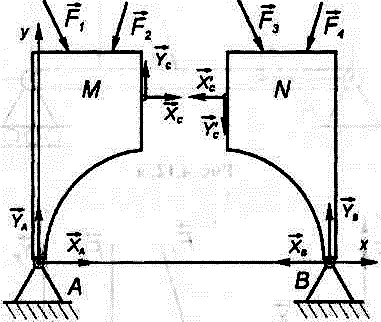 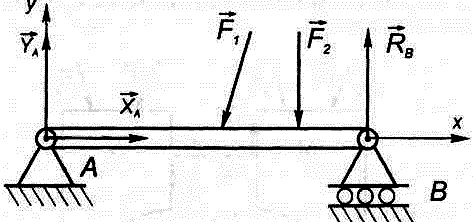 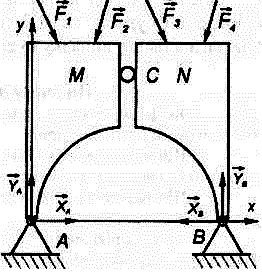 Рис. 7.4, б.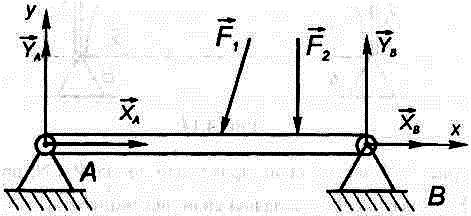 Рис. 7.5.При розв’язанні задач на рівновагу довільної просторової системи сил слід дотримуватися наступної послідовності дій:прочитавши умову задачі та виписавши вихідні дані, слід визначити об’єкт дос- лідження, тобто те тіло (точку), рівновагу якого слід розглянути в даній задачі;зобразити (розставити) у вигляді векторів усі діючі на дане тіло (і тільки на дане тіло) активні сили і реакції в’язей. При визначенні напрямку реакцій в’язей і зображенні цих сил на малюнку слід дотримуватись вимог, що наведені в п. 2.2 лекції № 2. Розподілені навантаження слід замінити зосередженими си- лами (див. п. 2.3 лекції № 2);звільнити від в’язей вибране тіло і замінити їх дію реакціями в’язей. Звільнене від в’язей тіло з прикладеною до нього системою активних сил і реакцій слід зображати окремо;розглянути рівновагу даного твердого тіла як вільного з урахуванням актив- них сил і реакції в’язей;визначити тип системи сил, що діють на отримане вільне тіло;вибрати систему осей декартових координат. При виборі системи координат, слід одну з координатних осей направляти перпендикулярно до лінії дії од- нієї або, якщо можливо, двох невідомих сил, оскільки, в такому випадку, їх проекції на дану вісь будуть рівні нулю;скласти таблицю, в яку занести проекції всіх сил системи на осі координат та моменти цих сил відносно осей координат;додати елементи кожного рядка даної таблиці та прирівнявши суму відповід- ного рядка до нуля, одержати рівняння рівноваги системи сил;розв’язати складені рівняння рівноваги тіла відносно невідомих величин. Розв’язок рівнянь рівноваги слід, як правило, проводити до кінця в загаль- ному вигляді. Тоді для шуканих величин будуть одержуватись формули, що дозволяють проаналізувати отримані результати. Числові значення знайде- них величин підставляються тільки в кінцеві формули;перевірити визначені невідомі реакції в’язей шляхом підстановки в рівняння рівноваги.При складанні рівнянь рівноваги, в які входять моменти сил відносно то- чок, слід вибирати ці точки так, щоб через них проходили лінії дії однієї або декількох невідомих сил. При складанні рівнянь рівноваги, в які входять мо- менти сил відносно осей, слід вибирати ці осі так, щоб лінії дії однієї або де- кількох невідомих сил були паралельні цим осям або їх перетинали.Для прикладу розглянемо наступні задачі.Приклад 7.1На горизонтальний вал (рис. 7.7), що лежить у підшипниках А і В, діє вантаж вагою Q=25 Н, прив’язаний тросом до шківа С радіусом r=0,2 м. Вантаж вагою Р=100 Н, насаджений на стрижень ED, незмінно зв’язаний з валом АВ. Дано розміри: АС=0,2 м, CD=0,7 м, BD=0,1 м. У стані рівнова- ги стрижень ED відхилений від вер- тикалі на кут =30°. Визначити відс- тань l центра тяжіння вантажу вагою Р від осі вала АВ, а також реакції під-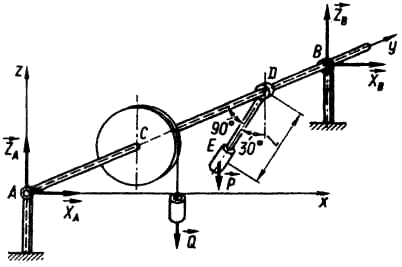 шипників А і В.	Рис. 7.7.Розв’язання:Розглянемо рівновагу вала, на який діють ак-тивні сили P  і Q . В’язями для нього є підшип- ники А і В. Згідно з Аксіомою VI, звільняємовал від в’язей та замінюємо їх реакціями  RA    іRB , що лежать у площинах, перпендикулярних до осі підшипників А і В.Візьмемо систему координат, як показано на рис. 7.7. Невідомі реакції RA   іRB   подамо складовимиXA   і ZAта XBі ZB , які треба визначити.Складемо таблицю, в яку занесемо проекції всіх сил на осі координат та моменти цих сил відносно осей координат:Додаючи елементи кожного рядка даної таблиці та прирівнюючи суму від- повідного рядка до нуля, одержимо умови рівноваги просторової системи силP, Q, R4, RBв аналітичній формі (вираз (7.2)):Fixi14Px  Qx  RAx  RBx  0 0 X A  XB0 X A  XB0 ;Fiyi14Py  Qy  RAy  RBy0 0 0 0 0 0 0 ;Fizi144.Pz  Qz  RAz  RBz  P Q ZA ZB  0 ZA ZB  P Q 0 ;							Mx  Fii1Mx  PMx  QMx  RAMx  RB    P AC CDQ AC 0 ZB AB 0, Q AC P AC CDZB AB 0;45. M yi1F M PM QM R M R P l sin Q r 0 0 0,P l sin Q r 0 0 0;4								M z  Fii1M z  PM z  QM z  RAM z  RB    	XB AB XB AB 0.В даному випадку друга умова рівноваги є тотожністю, оскільки проекції всіх сил, у тому числі й реакцій в’язей, на вісь Ау дорівнюють нулю. З п’ятиумов рівноваги, що залишилися, слід визначити п’ять невідомих величин:XA ,ZA  ,XB  , ZBта l — задача статично визначена.Розв’язуючи рівняння рівноваги, одержимо:а) з шостого і першого рівнянняXB  X A  0 ;б) з п’ятого рівнянняl 		Q r P sin	Q rP sin 3025 0,21000,50,1 м;в) з четвертого рівнянняQ AC P AC CDQ AC P AC CDZB  	AB	AC CD DB25 0,2 100 0,2 0,75 90 95 H ;0,2 0,7 0,1	1г) з третього рівнянняZA  P Q ZB  100 25 95 30 H .Q AC P AC CDВідповідь:XB  X A  0 ,ZB  AC CD DB95 H ,ZA  P Q ZB  30 H ,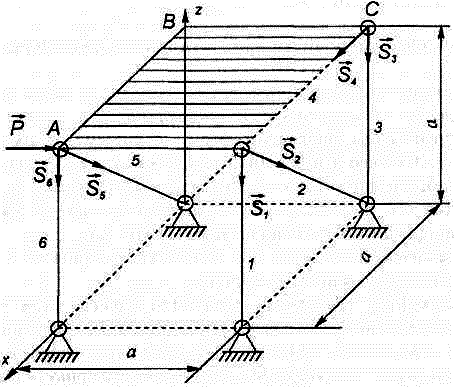 l 	Q r0,1 мP sin	.Приклад 7.2Знайти зусилля в шести опорних стрижнях, що підтримують квадратну плиту ABCD, при дії горизонтальної сили Р вздовж сторони AD. Розміри вказані на рис. 7.8. Вагою плити і стрижнів нехтувати. Опорні стрижні прикріплені до плити і нерухомих при-строїв сферичними шарнірами.	Рис. 7.8.Дано:P ,AB CD a ,AD BC aРозв’язання:Внаслідок шарнірного закріплення опорних стрижнів їх реакції на плиту направлені вздовж стрижнів. Позначимо ці реакції у відповідності зномерами  стержнів,  тобтоS1, S2 , S3 , S4 , S5 , S6 .S1, S2 , S3 , S4 , S5 , S6 — ?Вибираємо систему  координат  як  вказано  на рис. 7.8. Складемо таблицю, в яку занесемо про- екції всіх сил на осі координат та моменти цих сил відносно осей координат:Додаючи елементи кожного рядка даної таблиці та прирівнюючи суму від- повідного рядка до нуля, одержимо умови рівноваги просторової системи дові-льно розміщених сил P, S , S, S3, S4, S5, S6, що діють на плиту ABCD, в аналі-тичній формі (вираз (7.2)):nSixi1S1x  S2 x  S3x  S4 x  S5 x  S6 x  Px0 , 0 S2 cos 450 0 S5 cos 450 0 0 ;nSiyi1S1 y  S2 y  S3 y  S4 y  S5 y  S6 y  Py0 , 0 0 0 S4 cos 450 0 P 0 ;nSizi1S1z  S2 z  S3z  S4 z  S5 z  S6 z  Pz0 , S1 S2 cos 45S3 S4 cos 45S5 cos 45S6  0 0 ;MS MS MS MS MS MS MP0, S1 a S2 cos 45a S3 a 0 0 0 P a 0 ;MS MS MS MS MS MS   MP0, S1 a 0 0 0 0 S6 a 0 0 ;M zS MS MS MS MS MS MP0, 0 S2 cos 45a 0 0 0 0 P a 0 .Розв’язуючи ці рівняння, одержимо:а) з шостого рівнянняS2  P a	a cos 45P  122 P ;б) з другого рівнянняS  	P	P  4	cos 45	12P ;в) з першого рівнянняS5  S2  2 P ;г) поділивши четверте рівняння на а та віднявши від третього рівняння четвертеS1 S2 cos 45S3 S4 cos 45S5 cos 45S6  0S1 S2 cos 45S3 P 0одержимоP S4 cos 45S5 cos 45S6  0 , абоS6  P S4cos 45S5cos 45P P 1  2P 1  P2д) з п’ятого рівнянняS1  S6  P ;е) з четвертого рівнянняS3  S1S2cos 45P P P1  P P .2Відповідь:S1  P ,S2  2 P ,S3  S6  P ,S4  S5  2 P .нодійноюПриклад 7.3До балки АВ, зображеної на рис. 7.9, прик- ладена сила F=1600 Н і рівномірно розподілене навантаження   інтенсивності   q=120 Н/м.   Кут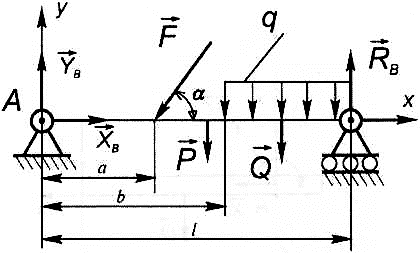 30,	а=3 м,	b=7 м,	l=12 м.	Вага	балкиР=500 Н. Визначити реакції опор.Розв’язання:Рис. 7.9.	Розподілене навантаження замінюємо його рів-Q q l b. Сила P , буде прикладена на середині відрізка АВ. Діїопор замінюємо в точці А реакціями X Aі YA ; в точці В — реакцієюRB , перпе-ндикулярною до опорної поверхні котків. На балку діє плоска система довільно розміщених сил. Складемо таблицю, в яку занесемо проекції всіх сил на осі ко- ординат та моменти цих сил відносно точки А:Складаємо рівняння рівноваги:ВісьХ : Px  Qx  Fx  RBx  X Ax  YAxВісьY : Py  Qy  Fy  RBy  X Ay  YAy0 0 F cos0 X A  0 0;P Q F sin RB  0 YA  0;MPMQMF M RM  XMY P 1 l Q b l b F a sin Rl 0 0 0 .2		2		BЗ першого рівняння одержимо:X A F cos1600cos3016000,866 1386 H .З третього рівняння матимемо:F a sinP 1 l Q 1 l bRB  	2	2	l2 F a sin P l q l bl b2 l2 F a sin P l q l  b 2 16003 0,5 500 12 120 12 7 925 	.2	2	2 l2	2	H2 12Тоді, підставивши в друге рівняння одержане значенняRB , отримаємо:YA F sinQ P RB  16000,5 600 500 925 975 H .Відповідь:XA  1386 H ,YA  975 H ,RB  925 H .Приклад 7.4Однорідна прямокутна кришка (рис. 7.10) вагою Р=400 Н нахилена під ку-том60до вертикальної площини й утримується в такому положенні задопомогою сферичного шарніра О, циліндричного шарніра А і троса CD, який знаходиться в горизонтальній площині. Знайти реакції шарнірів і троса, якщо ОА=ВС=а, ОС=АВ=0,6а.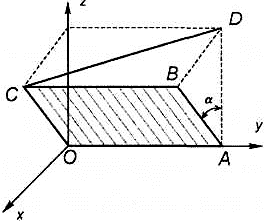 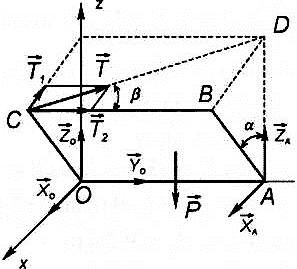 Розв’язання:Рис. 7.10.	Рис. 7.11.Розглядуємо рівновагу кришки ОАВС (рис. 7.11).Показуємо активну силу P — вагу кришки.Звільняємо кришку від в’язей, замінюючи дію в’язей реакціями. В’язямиє сферичний шарнір О, циліндричний шарнір А і трос CD. Реакцію ROсферич-ного шарніра О розкладаємо на три складові:XO  , YOі ZO . Реакцію RAцилін-дричного шарніра А розкладаємо на дві складові: X Aі ZA  .Вибираємо систему координат, як показано на рисунках.Складемо таблицю, в яку занесемо проекції всіх сил на осі координат та моменти цих сил відносно осей координат:Додаючи елементи кожного рядка даної таблиці та прирівнюючи суму від- повідного рядка до нуля, одержимо умови рівноваги просторової системи дові-льно розміщених сил P,T , R(рівняння рівноваги):n, RO, що діють на кришку, в аналітичній формі1. Fix  0 ;i1n2. Fiy  0 ;i1nXO  X A  T1  0 ;YO  T2  0 ;3. Fizi10 ;ZO  ZA  P 0 ;4. M x F 0 ;ZA a P 0,5 a T2 0,6 a cos0 ;ii15. M y F 0 ;P 0,3a sinT1 0,6 a cos0 ;i1 n6. i1iM F 0 ;XA a T2 0,6 a sin0 ;sin BDcos BCде  T1 T sin ;T2  T cos ;	CD ;	CD ;AD AB cos0,6 a cos600,6 a 0,5 0,3a ,BD AB sin0,6 a sin 600,6 a 3  3 a 0,5 a ,2	10CD 3	a2 23	a a a a 1,1a ,3  3 a10		10sin BD CD10	  127 a100,461,cos BC CDa	  127 a100,887 ,27,5. З цих рівнянь знаходимо:а) з п’ятого рівняння визначаєтьсяT P 0,3 a sin 1	0,6 a cosP 0,5 tg,а потім іT 	T1sin P 0,5 tgsin 400 0,5 1,732 751 H ; 0,461б) з другого рівняння YO  T2  T cos 7510,887 666 H ;в) з шостого рівнянняX A  T2 0,6 sin6660,6 0,866 346 H ;г) з четвертого рівнянняZA  P 0,5 T2 0,6 cos400 0,5 666 0,6 0,5 400 H ;д) з третього рівняння е) з першого рівнянняZO  P ZA  400 400 0 H ;XO  T1 X A  P 0,5 tgX A  400 0,5 1,732 346 0 H .Відповідь: T 751 H , YO666 H ,ZO  0 ,XO  0 ,X A  346 H ,ZA  400 H .Приклад 7.5Два однорідні бруски однакової довжини з’єднані шарнірно в точці С, а в точках А і В шарнірно прикріплені до опор (рис. 7.12). Вага, кожного бруска дорівнює Р. В точці С підвішений вантаж вагою Q. Відстань AB=d. Відстань від точки С до горизонтальної прямої АВ рівна b. Визначити реакції шарнірів А і В.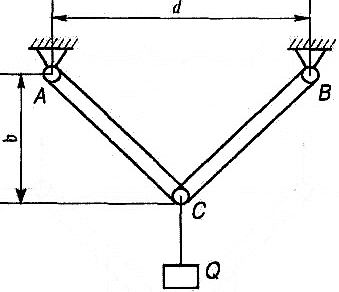 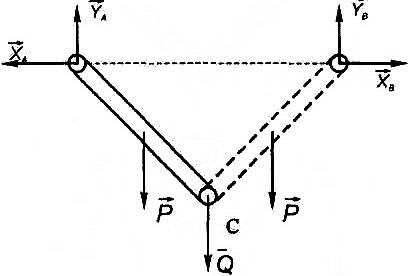 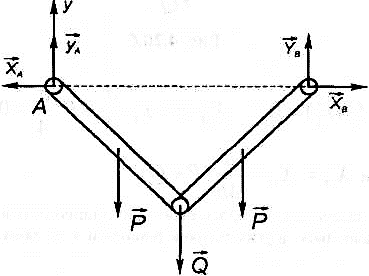 Розв’язання:Рис. 7.13.Замінюючи дію опор реакціями, спочатку розглянемо рівновагу системи брусів в цілому (рис. 7.13):nFix  0 ; X A  X Bi1n0 ;Fiyi10 ; YA  YB  Q 2 P 0 ;M A F 0 ;P 1d Q 1d P 3 d Yd 0ii14	2	4	B	.З цих рівнянь знаходимо:Y  P 1 Q 1 P 3 P Qа) X A  XB ; б)	B4	2	4	2 ;Q	Qв) YA  Q 2 P YB  Q 2 P P 2P 	.2Для знаходженняX A   розглянемо рівновагу лівого бруса (рис. 7.14) і скла-демо рівняння:ni1M F 0 ;X A b YA 1 d P 21 d 0 . Звідки4				X	1 Y1 d P 1 d 1 P Q 1 d P 1 d b  A	24		b  2 2	4	.В цій задачшарнірі С, тому, ми іне складали двох других рівнянь рівноваги і не показали цю силу на рис. 7.14.Запитання для самоконтролюЗапишіть умови рівновагу довільної просторової системи сил F , F ,..., F увекторній формі.1	2	nСформулюйте та доведіть теорему 7.1 (про рівновагу довільної просторовоїсистеми сил F , F ,..., F).1	2	nСформулюйте умови рівноваги довільної просторової системи сил в аналіти- чній формі.Сформулюйте умови та запишіть рівняння рівноваги просторової системипаралельних сил F , F ,..., F .1	2	nСформулюйте умови та запишіть рівняння рівноваги довільної плоскої сис-теми сил F , F ,..., F через алгебраїчні суми проекцій всіх сил на коорди-1	2	nнатні осі, що лежать в площині дії цих сил, та алгебраїчну суму моментів цих сил відносно довільної точки цієї площини.Сформулюйте умови та запишіть рівняння рівноваги довільної плоскої сис- теми сил через алгебраїчні суми моментів всіх сил відносно будь-яких трьох точок площини, що не лежать на одній прямій.Сформулюйте умови та запишіть рівняння рівноваги плоскої системи пара-лельних сил F , F ,..., F через алгебраїчну суму проекцій всіх сил на вісь,1	2	nщо лежить в площині дії цих сил і паралельна ним, та алгебраїчну суму мо- ментів цих сил відносно довільної точки цієї площини.Сформулюйте умови та запишіть рівняння рівноваги плоскої системи па- ралельних сил через алгебраїчні суми моментів всіх сил відносно двох будь- яких точок, які лежать в цій площині.Сформулюйте  умови  рівноваги  довільної  просторової  системи  пар  силF , F, F , F,..., F , Fу векторній формі.1	1	2	2	n	nСформулюйте та запишіть аналітичні умови рівноваги довільної просторо- вої системи пар сил.Сформулюйте умову та запишіть рівняння рівноваги системи пар сил, які лежать в одній площині або в паралельних площинах.Наведіть послідовність дій, якої слід дотримуватись при розв’язуванні задач на рі- вновагу довільної просторової системи сил.Лекція № 8Тема: «Центр тяжіння абсолютно твердого тіла»ПЛАНПослідовне складання паралельних сил. Центр паралельних сил.Формули радіуса-вектора і координат центра паралельних сил.Центр тяжіння абсолютно твердого тіла.Центр мас системи матеріальних точок.Центр тяжіння плоскої фігури.Спосіб від’ємних площ та об’ємів.Центр тяжіння лінії.Теореми Паппа-Гульдіна.Центри тяжіння деяких фігур і ліній.Статична стійкість положення рівноваги твердого тіла.Приклади розв’язування задач на знаходження центру тяжіння.8.1. Послідовне складання паралельних сил. Центр паралельних сил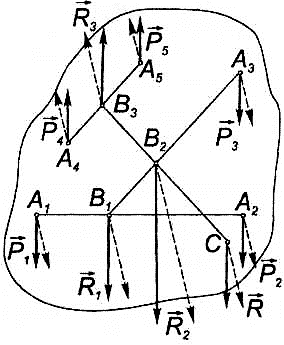 Припустимо, що до абсолютно твердого тіла вточкахA1 , A2 , A3 , A4 , A5прикладена	система	силP , P , P , P , P , з якихP , P , Pнаправлені в один1	2	3	4	51	2	3бік, аP4 , P5— в інший (рис. 8.1).Додамо сили  P1і  P2 , за правилом додаваннядвох паралельних сил, направлених в один бік:R1  P1P2 ;A1B1 A BP2  .P(8.1)2    1	1Визначивши модуль рівнодійної R1та її точкуРис. 8.1.	прикладенняB1 , додамо R1і силуP3 :R2  R1P3 ;A3 B2 B BR1 .P(8.2)Аналогічно визначимо рівнодійну сил P41і P5 :2	3R3  P4P5 ;A4 B3 A BP5  .P(8.3)5    3	4Внаслідок послідовного складання заданих паралельних сил одержимо двіпротилежно направлені паралельні сили  R2і  R3  , які прикладені в точках  B2   іB3 . В залежності від значення модулів і взаємного розташування точок прикла- дення цих сил можливі наступні випадки:І. Сили  R2і  R3не рівні за модулем. Приймемо, щоR2  R3 , тоді рівно-дійна R заданих сил має модуль:R R2 R3(8.4)і направлена в бік  R2(рис. 8.1). Точка C  прикладення рівнодійної лежить напродовженні відрізкаB2 B3за точкою прикладення більшої силиR2 , причомуB2C B3CR3  .R2(8.5)Точка C називається центром паралельних сил. Через цю точку обов’язково проходить лінія дії рівнодійної заданої системи паралельних сил, якщо, не змі- нюючи модуля сил, повертати лінії їхньої дії навколо точок прикладення сил на один і той самий кут, в один і той самий бік (рис. 8.1). Положення центра пара- лельних сил не залежить від напряму сил, а залежить тільки від їхніх модулів і точок їх прикладання. Таким чином, центром паралельних сил називається точка C на лінії дії рівнодійної системи паралельних сил, яка не змінює сво- го положення при повороті всіх сил системи навколо точок їх прикладання на один і той самий кут в одному напрямі.Сили R2і R3рівні за модулем, але їх лінії дії не збігаються. В цьомувипадку система зводиться до пари сил.Сили R2і R3рівні за модулем і їх лінії дії збігаються. Задані сили вцьому випадку взаємно зрівноважуються.Система паралельних сил, направлених в один і той же бік не може врівно- важуватись або приводитись до пари сил. Ця система завжди має рівнодійну.Формули радіуса-вектора і координат центра паралельних силРозглянемо систему паралельних сил P , P , ..., P , які прикладені до абсо-1	2	nлютно твердого тіла в точкахA1, A2 , ..., An , зведену до рівнодійної R , що прик-ладена в центрі паралельних сил — точці C (рис. 8.2).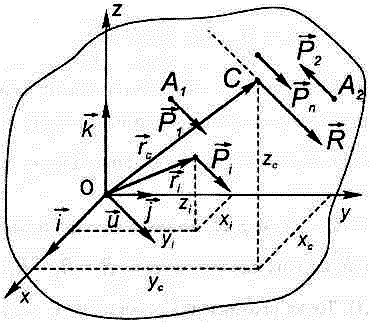 Положення центра паралельних сил  C  визнача-ється радіус-вектором rCвідносно початку координатО або координатами xC , yC , zC .Положення точкиAi    прикладення кожної силиPi    визначається радіус-векторомri  , або координата-ми xi , yi , zi , деi 1, 2, ..., n .Згідно теореми 6.3 (теореми Варіньона в загаль-ному вигляді), момент рівнодійної R  відносно центруО буде рівний геометричній сумі моментів складових	Рис. 8.2.сил системи P , P , ..., P відносно цього ж центра:1	2	nMO RMO P1 MO P2 ... MO Pn MO P ,	(8.6)ii1nабо,rC  R r1 P1 r2 P2  ... rn Pnri Pi  .	(8.7)i1Введемо одиничний вектор u , що паралельний лініям дії сил системи. ТодіPi  u Pi ,	(8.8)де Pi— алгебраїчне значення модуля сили. Рівнодійну можна представити якn	nR Pi  P1 P2 ...Pn  u P1 u P2 ...u Pn  u P1 P2 ...Pn u Pi  . (8.9)i 1Підставивши значенняi1Pi   і R у вирази моментів (8.7), будемо мати:r  u P r u P 	n	C	i	i1	nii1i   .	(8.10)Перемістимо скалярні співмножники у векторних добутках:	n		n	rC Pi u ri Pi u .	(8.11)	i1	i1	Оскільки одиничний вектор u  може мати будь-який напрямок у просторі(лінії дії сил Piможна одночасно повертати на довільний однаковий кут відно-сно точок їх прикладання), то на даний вектор можна поділити обидві частинирівняння (8.11), яке після цього набуде вигляду:nrC  Pii1nri  Pi  .	(8.12)i1Таким чином, формула для знаходження радіус-вектора rCR системи паралельних сил P , P , ..., P матиме вигляд:рівнодійної1	2	nnrC  ri  Pii1nPr1 P1 r2 P2  ... rn Pn  .P1 P2  ... Pn(8.13)ii1Спроектувавши ліву і праву частини виразу (8.13) на осі координат, одер- жимо формули координат центра паралельних сил:xC  nxi Pii 1nx1 P1 x2 P2 ... xn Pn  ;Pii 1P1 P2 ... PnyC  nyi Pii 1ny1 P1 y2 P2 ... yn Pn  ;(8.14)Pii 1nP1 P2 ... PnzC  zi Pii 1nz1 P1 z2 P2 ... zn Pn  .PiP1 P2 ... PnВ формулах (8.14) чиселi ь1 ником і знаменником кожного дробу є алгебра- їчні суми. Вибір напрямку, вздовж якого паралельні сили вважаються додат- ними — довільний, і на результати обчислень не впливає.Величиниnxi  Pi ,i1nyi  Pi ,i1nzi  Pii1називають	статичними  момен-тами системи паралельних сил відносно координатних площин Ozy, Oxz,  Oxy відповідно. Якщо початок координат — точку О — сумістити з центром паралельних сил точкою С, то ці величини дорівнюватимуть нулю.Центр тяжіння абсолютно твердого тілаЯкщо тверде тіло, розмірами якого можна знехтувати порівняно з розміра- ми Землі, знаходиться в полі тяжіння нашої планети, наприклад поблизу зем- ної поверхні, то з великим ступенем точності можна вважати, що сили тяжіння, які діють на окремі частини тіла, утворюють систему паралельних сил.Ця гіпотеза про паралельність сил тяжіння є виправданою в багатьох зада- чах техніки. Наприклад, якщо уявити собі потяг завдовжки 1870 м (1 морська миля), то напрями сил тяжіння, що діють на перший і останній вагони, будуть відхилятись від паралельності лише на 1 дугову хвилину, оскільки радіус Землі в середньому дорівнює 6371 км. Дана гіпотеза еквівалентна гіпотезі про те, що поверхня Землі є плоскою і Земля не обертається. Зрозуміло, що в задачах не- бесної механіки, в задачах про рух штучних су-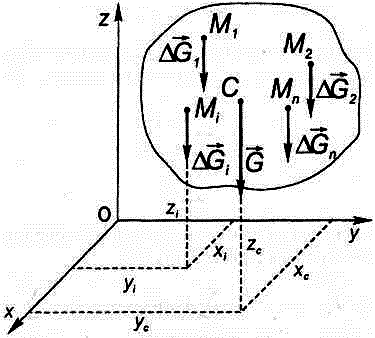 путників Землі, в задачах про рух кораблів, літа- ків, ракет тощо сили тяжіння розглядаються як центральні сили. У цьому випадку робочою гі- потезою, але теж наближеною, є гіпотеза про те, що поверхня Землі сферична і Земля рівномірно обертається навколо своєї осі.Розглянемо	абсолютно	тверде	тіло,	щоскладається з окремих частин1, 2, ..., n , на якідіють сили тяжінняG1, G2 , ..., Gnприкладенів  точкахM1 , M 2 , ..., Mnвідповідно  (рис.  8.3).Сили тяжіння, що діють на окремі частини тіла,	Рис. 8.3. направлені приблизно до центру Землі. Якщо розміри даного тіла значно менші порівняно з радіусом Землі, то ці сили можна вважати паралельними між со-бою. Рівнодіюча G  даної системи паралельних сил тяжіння G , G, ..., G 1	2	nдорівнює їх суміG G1 G2  ... Gnі є силою тяжіння, що діє на все аб-солютно тверде тіло, а центр цієї системи паралельних сил, в якому прикла-дена	сила	G ,	називається	центром   тяжіння   тіла	C	з	координатамиxC , yC , zC . В твердому тілі центр тяжіння займає певне визначене положення,що не залежить від розміщення тіла в просторі.Якщо позначити через Miз координатами xi , yi , zi будь-яку частину аб-солютно твердого тіла, на яку діє сила тяжінняGi(рис. 8.3), то формули длякоординат центра тяжіння абсолютно твердого тіла, як центра паралель- них сил, згідно (8.14), приймуть вигляд:nxi GixC  i 1Gnx1 G1 x2 G2 ... xn Gn  ;G1 G2 ... GnyC  yi Gii 1Gy1 G1 y2 G2 ... yn Gn  ;G1 G2 ... Gn(8.15)zC  nzi Gii 1Gz1 G1 z2 G2 ... zn Gn  ;G1 G2 ... Gnде суми розповсюджені на всі частини твердого тіла. В цих формулах алгебра-їчними величинами є тільки координати точок, а значення оскільки всі сили спрямовані в один бік.Giвсі додатні,Тепер, розглянемо однорідне абсолютно тверде тіло об’ємом V  і масоюm , що має постійну питому густинуconst .Визначимо положення центра тяжіння однорідного тіла. Сила тяжіння, що діє на все однорідне тіло визначається формулою:G g m g VV ,	(8.16)де  g  — прискорення вільного падіння на поверхні Землі;g — сила тя-жіння, яка діє на одиницю об’єму однорідного тіла (питома сила тяжіння).Сила	тяжіння,	що	діє	на	окрему	частину	однорідного	тіла	масоюmi  Viз координатами її центраCi xi , yi , zi , визначається за формулою:Gi  g mig ViVi ,	(8.17)де Vi— об’єм даної частини однорідного тіла. Тоді з (10.15) одержимо:nxi Ginxi Vinxi Vinxi Vix	i 1	i 1		i 1	i 1	;C	G	Vn	nV	Vn	nyi Giyi Viyi Viyi Viy	i 1	i 1		i 1	i 1	;(8.18)C	G	Vn	nV	Vn	nzi Gizi Vizi Vizi Viz	i 1	i 1		i 1	i 1	,C	G	VV	Vx  x1 V1 x2 V2 ... xn Vn  ;V1 V2 ... Vny1 V1 y2 V2 ... yn VnабоyCV1 V2;... Vn(8.19)z  z1 V1 z2 V2 ... zn Vn  .V1 V2 ... VnЦентр тяжіння однорідного тіла, що заповнює деякий об’єм, називаєтьсяцентром тяжіння однорідного об’єму.Величиниnxi Vi ,i1nyi Vi ,i1nzi Vii1називають статичними моментамиоб’єму однорідного тіла відносно координатних площин Ozy, Oxz, Oxy відпо- відно. Якщо початок координат — точку О — сумістити з центром тяжіння твердого тіла С, то ці величини дорівнюватимуть нулю.Тепер, розглянемо тіло, яке складається з n  окремих частин, на які діютьсили  тяжінняG1 , G2 , ..., Gn ,  що  прикладені  у  відповідних  центрах  тяжінняC1 , C2 , ..., Cnз координатами x1 , y1 , z1 , x2 , y2 , z2 , ..., xn , yn , zn . Кожна i -та ча-стина  тіла  масою	miі  об’ємом	Viє  однорідною  з  питомою  густиноюmi	кг g Н i  Vм3 та питомою силою тяжіння	ii    	, причому, для різ-м3i				них частин тіла питома сила тяжіння різна — 1  2  ... i... n .Тоді сила тяжіння, що діє на i -ту частина тіла, буде рівна:Gi  g mig i Vii Vi .	(8.20)Тоді з (8.18) і (8.19) одержимо формули для координат центра тяжіннятіла, що складається зі скінченого числа окремих однорідних частин, які мають різні питомі сили тяжіння (питомі густини):xC  nxi Gii 1nnxi i Vii 1nx1 1 V1 x2 2 V2 ... xn n Vn  ;Gii 1ni i 1nVi1 V1 2 V2 ... n VnyC  yi Gii 1nyi i Vii 1ny1 1 V1 y2 2 V2 ... yn n Vn  ;(8.21)Gii 1ni i 1nVi1 V1 2 V2 ... n VnzC  zi Gii 1nzi i Vii 1nz1 1 V1 z2 2 V2 ... zn n Vn  .GiiVi1 V1 2 V2 ... n VnЯкщо необiх1ідно знайi т1и координати центра тяжіння неоднорідного аб- солютно твердого тіла, то його слід подумки „розбити” на елементарні пара- лелепіпеди, для яких у виразах (8.21) одержати інтегральні суми.Розглянемо i -тий елементарний паралелепіпед об’ємомViі масоюmi   зцентром у точціCi xi , yi , zi . Середньою густиною даного елемента тіла будемоназивати відношенняmiVi. Стягуючи i -тий елементарний паралелепіпед у йогоцентрCi , дістанемо густинуi xi , yi , zi в цій точці тіла як границю середньоїгустини:x , y , z limmii	i	i	iV 0  V.	(8.22)Сила тяжінняiGi , що прикладена в центріiCi xi , yi , zi i -того елементар-ного паралелепіпеда, по модулю рівна:Gig i Vi .	(8.23)Тоді, формули для координати центра тяжіння неоднорідного абсо-  лютно твердого тіла ми одержимо, переходячи у виразах (8.21) до границіприn і припускаючи, що розміри всіх елементарних паралелепіпедів пря-мують до нуля Vi  0:nlimxi Ginlimxi g i Vix x, y, zdVni1C	nlimGini1ni1nlimgni1iViV 	;x, y, zdVV nlim	yi Gini1C	nlimGnlim	yi g i Vini1nlimg Vy x, y, zdVV 	;x, y, zdV(8.24)nnii1nni	ii1V lim	zi Gini1C	nlimGlim	zi g i Vini1nlimg Vz x, y, zdVV 	;x, y, zdVini1i	ini1V де x, y, zdV mV — маса всього неоднорідного твердого тіла;x x, y, zdV , y x, y, zdV , z x, y, zdV —  статичні  моменти  масиV V V неоднорідного твердого тіла відносно координатних площин Ozy, Oxz, Oxy від- повідно. Крім того, оскільки ми розглядали неоднорідне абсолютно тверде тіло з розмірами, що значно менші порівняно з розмірами Землі, і яке знаходиться поблизу земної поверхні, то з великим ступенем точності можна вважати, щоприскорення вільного падіння g в усіх точках тіла є величина стала, і на неї у виразах (10.24) можна скоротити чисельник і знаменник.8.4. Центр мас системи матеріальних точокМасою системи, що складається з n матеріальних точок, називаєтьсяnсума мас точок системи:m m1 m2  ... mnmi .	(8.25)i1Припустимо, що всі точки системи A1 , A2 , ..., An рухаються з однаковимиприскореннями  a , які за другим законом Ньютона можна вважати спричине-ними дією системи паралельних сил F , F , ..., F, причому для будь-якої мате-1	2	nріальної точкиAi  з масою  miсправедливо співвідношення:Fi  mi a .	(8.26)Центром  мас,  або  центром  інерції  системи  матеріальних  точокm1 , m2 , ..., mi , ..., mn називається центр паралельних силFi  mi a , що надаютьрух точкам системи з однаковим прискоренням або поступальний рух незмінній системі. Таким чином, згідно (8.13), формула для радіус-вектор центра мас системи матеріальних точок матиме вигляд:rC  nri Fii 1nFnri mi ai 1nm anri mii 1nmr1 m1 r2 m2 ... rn mn  ,m1 m2 ... mn(8.27)ii 1	ii 1	ii 1де ri— радіус-вектором матеріальної точкиAi  з координатами xi , yi , zi .Спроектувавши ліву і праву частини виразу (8.27) на осі координат, одер- жимо формули для координат центра мас системи матеріальних точок:xC  nxi Fii 1nFnxi mi ai 1nm anxi mii 1nmx1 m1 x2 m2 ... xn mn ;m1 m2 ... mnii 1nii 1nii 1nyC  yi Fii 1nFyi mi ai 1nm ayi mii 1nmy1 m1 y2 m2 ... yn mn ;m1 m2 ... mn(8.28)ii 1nii 1nii 1nzC  zi Fii 1nFzi mi ai 1nm azi mii 1nmz1 m1 z2 m2 ... zn mn .m1 m2 ... mnii 1ii 1ii 1Поняття центра мас більш широке, ніж поняття центра тяжіння системи. Геометрично центр тяжіння тіла збігається з його центром мас, проте ототож- нювати центр тяжіння і центр мас не можна, бо між ними є глибокі фізичні від- мінності. Поняття про центр тяжіння пов’язане з припущенням про однорід- ність гравітаційного поля в незначних областях поблизу поверхні Землі. На- справді ж, сили тяжіння непаралельні, тому поняття центра тяжіння вводиться наближено на основі гіпотези про паралельність між собою сил тяжіння, які ді- ють на окремі частини твердого тіла. Поняття центра мас не залежить від тако- го роду припущень. Введення поняття центра мас дає змогу у ряді випадків зве- сти задачу про рух системи матеріальних точок до задачі про рух однієї точки— центра мас. Як видно з формул (8.28), координати центра мас залежать тільки від розподілу мас в абсолютно твердому тілі чи незмінній системі матеріальних точок, причому положення центра мас є незмінним і не за-  лежить від вибору системи координат і законів руху.Якщо маси системи матеріальних точок розміщенні симетрично відносно деякої площини, то центр мас системи лежить у цій площині. Якщо маси точок системи розподілені симетрично відносно двох площин, то центр мас розміще- ний на лінії їх перетину. При симетричному розподілі мас відносно трьох пло- щин центр мас знаходиться у точці перетину цих площин.Слід зауважити, що вирази (8.27) і (8.28) можна також подати у матричнійформі:1			T ,	(8.29)rC  	r1 , r2 , ..., rnmm1 , m2 , ..., mnm1 xC x1 , x2 , ..., xn  	y  1 y , y, ..., ym2 C m  1	2n ....	(8.30)zC z1 , z2 , ..., zn  	mn 8.5 Центр тяжіння плоскої фігуриОднорідне тіло, що має форму тонкої пластинки, мо- жна розглядати як матеріальну плоску фігуру. Положен- ня центра тяжіння C  плоскої фігури визначається двома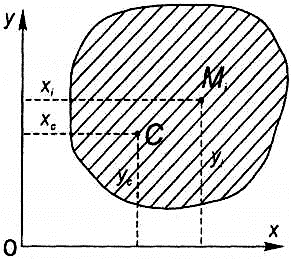 координатами xC , yC (рис. 8.4).Силу тяжіння, що діє на однорідну пластинку вира-зимо формулою:G S ,	(8.31)де S — площа плоскої фігури; — сила тяжіння, що дієна одиницю площі однорідної пластинки.Рис. 8.4.	Розіб’ємо пластинку на скінчене число окремих фігурMi   з площею Siта координатами центра тяжіння xi , yi . Сила тяжіння, що дієна будь-яку i -ту окрему фігуру визначається формулою:Gi  Si .	(8.32)Тоді координати центра тяжіння плоскої однорідної фігури:nxi Ginxi Sinxi Sinxi Six  i 1	i 1		i 1	i 1	x1 S1 x2 S2 ... xn Sn  ;G	Sn	nS	Sn	nS1 S2 ... Sn(8.33)yi Giyi Siyi Siyi Siy  i 1	i 1		i 1	i 1	y1 S1 y2 S2 ... yn Sn  ,G	SS	SS1 S2 ... Snде підсумовування розповсюджені на всі елементи площини. Ці формули пока-зують, що координати xC   і  yCцентра тяжіння однорідної пластини не за-лежать від постійної , яка характеризує матеріал пластини.Центр тяжіння однорідної пластини називають центром тяжіння площі однорідної пластини.Сума добутків елементарних площ, що входять до складу площі фігури, на алгебраїчні значення відстаней елементарних площ до деякої осі називається  статичним моментом площі плоскої однорідної фігури відносно цієї осі.Позначивши через M Xі MYстатичні моменти площі плоскої однорід-ної фігури відносно осей Х і У, на основі (8.33) маємо:nM X   yi Sii1ny1 S1 y2 S2  ... yn SnyC  S ;(8.34)MY   xi  Sii1x1 S1 x2 S2  ... xn SnxC  S .Таким чином, статичний момент площі плоскої однорідної фігури від-  носно осі дорівнює добутку площі фігури на алгебраїчне значення відстані від центру тяжіння до цієї осі. Статичний момент площі плоскої фігури від- носно осі виражається в см3. Якщо відомі статичні моменти відносно координа- тних осей, то координати центра тяжіння плоскої фігури можна визначити заформулами:MYxC  	,SM XyC  S.	(8.35)Очевидно, що статичний момент площі плоскої фігури відносно осі, яка проходить через центр тяжіння фігури, дорівнює нулю.У разі, якщо неоднорідне тіло має форму тонкої пластинки, то його також можна розглядати як матеріальну плоску фігуру, положення центра тя-жіння  C  якої визначається двома координатами  xC , yC , проте формули дляцих координат, згідно (8.24) і (8.33), матимуть вигляд:nlim	xi Gini 1C	nnlim	xi g i Sini1nx x, ydSS 	;limGilimg iSix, ydSni 1 nni1 nS (8.36)lim	yi Gini1C	nlim	yi g i Sini1ny x, ydSS 	;limGini1limg i ni 1Six, ydSS де Gig i Si— сила тяжіння, що діє на i -ту елементарну площинкуmiSiмасоюmiз центром у точціCi xi , yi ; x , y lim— поверхнева гус-i	i	iSi 0  Siтина в цій точці як границя середньої поверхневої густини.Спосіб від’ємних площ та об’ємівНехай, необхідно визначити положення центра тяжіння деякої плоскої фі- гури, яка складається з трьох частин, положення центрів тяжіння яких відомі(рис. 8.5). Приймемо, що площі частин фігури відповідно рівніS1, S2 , S3 , a ко-ординати їх центрів тяжінняC1, C2 , C3будуть x1 , y1 , x2 , y2 , x3 , y3 .Статичні моменти площі плоскої фігури відносно осей координат до- рівнюють сумі статичних моментів площин окремих її частин:MY   MY 1 MY 2  MY 3  x1 S1 x2 S2  x3 S3  ;M X   M X 1 M X 2  M X 3  y1 S1 y2 S2  y3 S3 .(8.37)Визначивши статичні моменти відносно осей координат, можна знайти ко- ординати центра тяжіння площі плоскої фігури, підставивши значення ста- тичних моментів її складових частин у формули (8.35):xC  x1 S1 x2 S2  x3 S3,S1 S2  S3yC  y1 S1 y2 S2  y3 S3S1 S2  S3.	(8.38)Цей спосіб зручно застосувати при визначенні центра тяжіння плоскої фі-гури, з якої вирізана деяка частина (рис. 8.6). Знаючи площуS1   всієї фігури ікоординати  x1 , y1 її  центра  тяжінняC1 ,  а  також  площу  S2і  координатиx2 , y2 центру тяжіння C2вирізаної з неї частини, можна визначити координа-ти центра тяжіння частини фігури, що залишилася, за формулами, аналогічни- ми (8.38). При цьому площа цієї частини повинна бути рівною різниці площS1  іS2 , а її статичні моменти — різниці їх статичних моментів. Тоді:xC  x1 S1 x2 S2,S1 S2yC  y1 S1 y2 S2S1 S2.	(8.39)Цей спосіб визначення центра тяжіння плоскої фігури, з якої вирізана де- яка частина, називається способом від’ємних площ.Аналогічний прийом, що називається способом від’ємних об’ємів, засто- совується при визначенні координат центра тяжіння однорідного тіла, одержа-ного вирізом з тіла об’ємом V1і центром тяжінняC1 x1, y1, z1 частини об’ємомV2  з центром тяжінняC2 x2 , y2 , z2 . Тоді:x	x1 V1 x2 V2  ,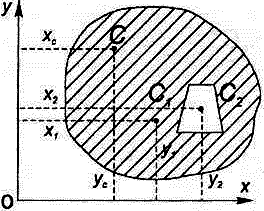 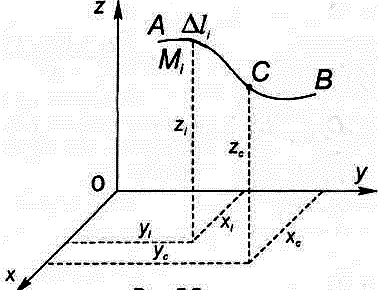 V1 V2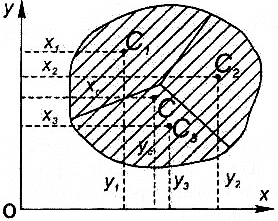 yC  y1 V1 y2 V2,z	z1 V1 z2 V2.	(8.40)Рис. 8.5.	Рис. 8.6.Центр тяжіння лініїВизначимо положення центрів тяжіння однорідних тіл, що мають велику довжину, при порівняно малій площі поперечного перерізу. Розглянемо, напри- клад, кусок однорідного тонкого дроту постійного перерізу, вісь якого являє собою дугу АВ (рис. 8.7). Силу тяжіння, що діє на дріт виразимо формулою:G L ,	(8.41)де  L  — довжина лінії АВ;  — сила тяжіння, що діє на одиницю довжинидроту. Розіб’ємо лінію АВ на елементарні ділянкиMi   довжиноюli . Сила тя-жіння, що діє на кожну елементарну ділянку визначається за формулою:Gi  li .	(8.42)Координати центра тяжіння кожної елементарної ділянки позначимо xi , yi , zi . Тоді координати центра тяжіння С куска однорідного тонкого дроту постійного перерізу, вісь якого являє собою дугу АВ визначаються за формулами:nxi Ginxi linxi linxi lix  i 1	i 1		i 1	i 1	;C	G	Ln	nL	Ln	nyi Giyi liyi liyi liy  i 1	i 1		i 1	i 1	;C	G	Ln	nL	Ln	n(8.43)zi Gizi lizi lizi liz  i 1	i 1		i 1	i 1	.C	G	LL	LПереходячи до границі, при1n 1будемо мати:1xC  		x dl ,L  LyC  	y dl ,L  LzC  		z dl ,	(8.44)L  Lде підсумовування розповсюджені на всі елементи дроту.Криволінійні інтеграли  x dl ,  y dl ,  z dlназиваються статичнимиL	L	Lмоментами лінії АВ відносно координатних площин.Центр тяжіння однорідного тонкого дроту постійного перерізу, вісь якого співпадає з деякою лінією, називається центром тяжіння цієї лінії.Теореми Паппа-ГульдінаЗ питаннями про визначення положення центрів тяжіння ліній і площ по- в’язані дві елементарні теореми, які називаються теоремами Паппа-Гульдіна. Ці теореми були знайдені в різні часи геометром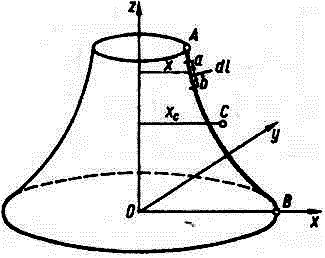 Паппа (ІІІ ст. н. е.) і Гульдіним (1577-1643 рр.).Теорема 8.1: площа поверхні тіла, утворе- ного обертанням плоскої кривої навколо осі, що лежить в її площині та її не перетинає, дорівнює добуткові довжини цієї кривої на довжину дуги кола, описаного її центром тяжіння.НехайAB L(рис. 8.8) — дуга плоскої кри-вої, яка, обертаючись навколо осі Оz, утворює біч-ну поверхню тіла обертання. Виділимо на кривій АВ	Рис. 8.8.елементab dl . Площа елемента бічної поверхні, що утворена обертанням еле-мента dl , може бути обчислена з точністю до величини другого порядку мали- зни, як площа бічної поверхні зрізаного конуса. Отже,dS 2 x dl ,	(8.45)де x — наближена координата центра тяжіння елемента dl .BІз формули (8.45) випливає, що:S 2 x dl 2 x dl .	(8.46)На підставі (8.44), маємо Теорема доведена.AxC  L x dl , тоді:LLS 2 xC L .	(8.47)Теорема 8.2: об’єм тіла, утвореного обертанням плоскої фігури навколо осі, що лежить в її площині і не перетинається з її контуром, дорівнює до- буткові площі цієї фігури на довжину кола, описаного її центром тяжіння.Нехай  плоска  фігура  Q  обертається  навколо  осі  Оz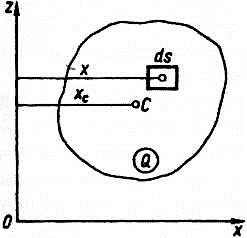 (рис. 8.9). Виділимо елемент площі dS та розглянемо еле- мент об’єму dV тіла обертання, який опише цей елемент площі. З точністю до нескінченно малих другого порядку мализни цей елемент об’єму визначається за формулою:dV 2 x dS ,	(8.48)де x — наближена координата центра тяжіння елемента dSПро інтегрувавши вираз (10.48), одержимо:V 2 x dS .	(8.49)	Рис. 8.9.SНа	підставі	(8.36)	у	випадку	однорідної	плоскої	фігури	Q ,	маємоxC S x dS , тоді:SV 2 xC S .	(8.50)Теорема доведена. Зазначимо, що ці теореми мають місце, коли тіло пове- ртати на будь-який кут 2 .Центри тяжіння деяких фігур і лінійПри визначенні центра тяжінняCxC , yC , zC однорідного абсолютно твер-дого тіла зручно використовувати метод симетрії:для однорідного тіла, що має площину симетрії, центр тяжіння знахо-  диться в цій площині симетрії, тобто якщо, наприклад, для однорідного ті- ла Q1  площиною симетрії є координатна площина Оху, то його центр тя-жінняCxC , yC , zC знаходиться в цій площині Оху, а координатаzC  0 ;для однорідного тіла, що має вісь симетрії, центр тяжіння знаходиться на цій осі симетрії, тобто якщо, наприклад, для однорідного тіла Q2  віссюсиметрії є координатна вісь Оz, то його центр тяжінняCxC , yC , zC знахо-диться на цій осі Оz, при цьомуxC  0 іyC  0 ;для однорідного тіла, що має центр симетрії, центр тяжіння знахо-  диться в цьому центрі симетрії, тобто якщо, наприклад, для однорідноготіла Q3 центром симетрії є початок координатO0, 0, 0, то його центр тяжін-ня CxC , yC , zC знаходиться в точці O , при цьомуxC  0 ,yC  0 іzC  0 .Користуючись методом симетрії можна без розрахунків визначити поло- ження центрів тяжіння наступних геометричних фігур:центр тяжіння площі паралелограма, прямокутника і квадрата збіга- ється з точкою перетину їх діагоналей;центр тяжіння площі круга збігається з його геометричним центром;центр тяжіння площі сфери збігається з її геометричним центром;центр тяжіння об’єму паралелепіпеда збігається з точкою перетину йо-го діагоналей;центр тяжіння об’єму призми і циліндра лежить на середині відрізку, який з’єднує центри тяжіння їх основ;центр тяжіння об’єму кулі збігається з її геометричним центром.Центр тяжіння площі трикутникаСкористаємось способом розбиття і розділимо трикутник АВО (рис. 8.10)на елементарні смужки, провівши лінії, паралельні стороні АО. Кожну такусмужку можна прийняти за прямокутник. Центри тяжіння цих прямокутників знаходяться на їх серединах, тобто на медіані ВD трикутника АВО.Розбиваючи потім трикутник АВО на еле- ментарні смужки лініями, які паралельні стороні АВ, приходимо до висновку, що центри тяжіння цих прямокутників також знаходяться на їх сере- динах, тобто на медіані ОЕ трикутника АВО. З цього випливає, що центр тяжіння C площі трикутника лежить на цій медіані, і, отже, на інших медіанах, тобто в точці перетину його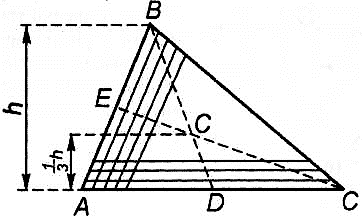 1медіан, яка знаходиться на рівні 3висоти від	Рис. 8.10.кожної основи трикутника. При цьому, точка  C  ділить кожну із медіан на1відрізки у відношенні 2 , тобтоDC 1 ,CB	2EC 1CO	2абоDC 1 ,DB	3EC 1 .EO	3Якщо відомі координати вершин трикутникаAx1 , y1 ,Bx2 , y2 ,Ox3 , y3 , тоx	1 x xx , y1 y yy .(8.51)C	3	1	2	3C	3	1	2	3Центр тяжіння площі трапеціїАналогічно попередньому випадку, розіб’ємо трапецію АВDК (рис. 8.11) на елементарні смужки, паралельні основам ВD і АК. Центри тяжіння цих смужок розташовуються на відрізку EL, що з’єднує середини основ трапеції. Отже і центр тяжіння площі трапеції лежить на цьому відрізку, тобто, для даної систе- ми координат т. C  знаходиться по осі Х на відстані половини нижньої основи1від т.  A :xC  a .	(8.52)2Для того, щоб знайти координатуyC    як відстань від нижньої основи, ро-зіб’ємо трапецію АВDК на два трикутники АВD і АDК. Для кожного з них від-повідно маємо:y  2 h ,1	3S  1 b h ,1	2y  1 h ,2	3S  1 a h .2	2Скориставшись формулою (8.38), отримаємо:2 h 1 b h 1 h 1 a h1 h2 2 b ayC  y1 S1 y2 S23	2	3	2	6	S1 S21 b h 1 a h1 h b a2	2	2h 2 b a	h  	b	(8.53)	3b a	1	.3	b a	Центр тяжіння об’єму конуса і пірамідиНехай маємо конус, висота якого h а радіус основи r0(рис. 8.12). Необхід-но знайти його координати центра тяжіння C . На висоті z виділимо елемента- рний об’єм, що дорівнює добуткові площі S перерізу радіуса r  на  dz , тобто dV S dz r 2 dz . Далі, скориставшись формулою (8.24), для однорідногоhконуса отримаємо:z	1 C	V 1	2z dV V z rdz .(V )	0Очевидно, що для конуса (рис. 8.12) має місце співвідношенняrr r0  ,z	hоскільки конус з висотою h і конус з висотою z  — подібні, томуr 0  z .hЯкщо врахувати, що об’єм конуса дорівнюєV 1 r 2 h , то, підставив-3	0ши в інтеграл замість r і V  одержані співвідношення, матимемо:	2	hz  	1rz 0 z dz 3z3 dz 3 1 h4  3 h.(8.54)C	1r2 h  0h		h	0h3	4	43	0Центр тяжіння об’єму конуса лежить на відрізку АО, що з’єднує верши- 	 OC 1ну конуса із центром тяжіння основи і ділить його у відношенні OA	4 .Очевидно, що таке саме співвідношення матиме місце і для піраміди.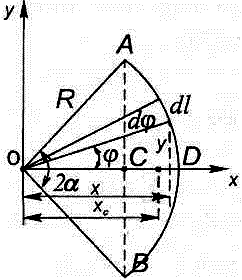 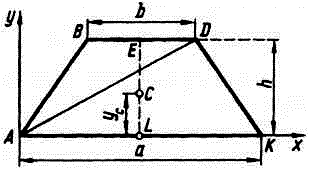 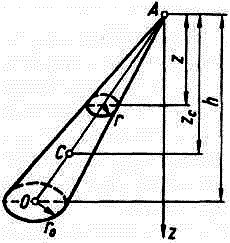 Рис. 8.11.	Рис. 8.12.	Рис. 8.13.Центр тяжіння дуги колаРозглянемо дугу АВ кола радіуса R  з центральним кутом2 (рис. 8.13).Виберемо початок координат у центрі кола О і направимо вісь Ох перпендику- лярно хорді АВ. Внаслідок симетрії фігури відносно осі Ох, центр тяжіння дугикола АВ буде лежати на осі Ох, тобтоyC  0 , тому залишається знайти коорди-натуxC . Скористаємося формулою (8.44) для центра тяжіння лінії, згідно якої1	1	BxC  	x dl 		x dl .LL	AВраховуючи, щоBx R cos,dl R dі  L R 2 , маємо:x  1 x dl 1R cosR dRcosdL  A	R 2 2 (8.55)	R2 sinsin()R sin,де — половина центрального кута в радіанах. 	Наприклад, для центра тяжіння дуги півкола , будемо мати:x	2 R .	(8.56)C	Зауважимо, що останню формулу (8.56) для координати центра тяжіння дуги  півкола  легко  отримати  також  за  допомогою  першої  теореми  Паппа-Гульдіна. Нехай відстань центра тяжіння дуги півкола від діаметра будеxC .Якщо обертати дугу півкола навколо діаметра, на який вона спирається, то оде-ржимосферу.  Тоді,  на  підставі  формули  (8.47)  —S 2 xC L , матимемо:4 R22 xC R , абоx	2 RC	. Ми знову одержали вираз (8.55).Центр тяжіння кругового сектора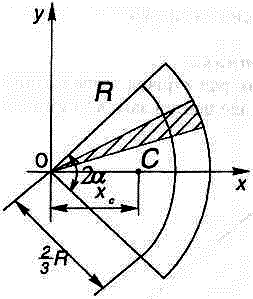 Нехай задано круговий сектор з центральним кутом2 і радіусом R  (рис. 8.14). Виділимо в ньому елемен-тарний сектор (заштрихований на рис. 8.14), який можна прийняти за рівнобедрений трикутник, в якому висота R і медіана збігаються. Отже, центр тяжіння кожного еле-ментарного трикутника буде лежати на відстані2 R3відпочатку  координат.  Відповідно,  геометричним  місцем центрів тяжіння всіх елементарних трикутників буде дугакола радіуса2 R . Таким чином, центр тяжіння площі кру-	Рис. 8.14.3гового сектора можна знайти як центр тяжіння матеріальної лінії (дуги кола ра-діуса2 R ), по якій неперервно і рівномірно розподілена маса цього сектора.3Тому, застосовуючи (8.56), одержимо координату центра тяжіння площікругового сектора:x	2 R sin C	3 ,	(8.57)де — половина центрального кута в радіанах.Для центра тяжіння сектора півкола , будемо мати:x	4 RC	3.	(8.58)Слід відзначити, що формулу (8.58) також можна було отримати застосу- вавши другу теорему Паппа-Гульдіна. Обертаючи півколо навколо діаметра, на який   воно   спирається,   одержимо   кулю.   На   підставі   формули   (8.50)   —V 2 xC S , матимемо:4 R332 x  1 R ,  абоC	2x	4 RC	3, тобто мизнову прийшли до виразу (8.58).Центр тяжіння кругового сегментаНехай задано круговий сегмент	ADB , обмежений дугою  AB  і хордоюAB , що її стягує (рис. 8.13). Відповідний йому круговий сектор  OADB  маєцентральний кут2 і радіус R . Оскільки круговий сегмент  ADB має вісь си-метрії, яка співпадає з координатною віссю Ох, то його центр тяжіння буде ле-жати на осі Ох, тобтоyC  0 , тому залишається знайти координатуxC .Скористаємося методом від’ємних площ. Круговий сегмент  ADB одержу- ється із кругового сектора OADB  при вирізанні з нього рівнобедреного трикут-ника OAB . Знаючи площуSсек2 R R R22кругового сектора OADB  ікоординату  центра  тяжіння  його  площіxсек2 R sin 3 ,  а  також  площуSОАВ1 R cos 2 R sin  2R2 cos sin рівнобедреного	трикутникаOAB  і координату центра тяжіння його площіxOAB2 R cos, то коорди-3нату xCцентру тяжіння C площі кругового сегменту ADB можна визначи-ти за формулою (10.39):2 R sinR2 2 R cosR2 cossinx  xсек Sсек xОАВ SОАВ	3 	3	Sсек2	3SОАВ2R2 R2 cossin(8.59)R sin1cos 32 R sin3 	R2 cossin	.3cossinЦентр тяжіння об’єму півкулі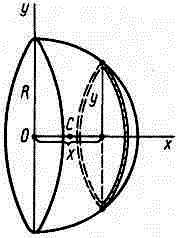 Знайдемо центр тяжіння C об’єму однорідної півкулі радіуса R (рис. 8.15). Півкуля має вісь симетрії, яку прийме- мо за координатну вісь Ох. Тоді центр тяжіння буде лежатина осі Ох, тобтоyC  0  іzC  0 , тому залишається знайтитільки координатуxC .Розіб’ємо об’єм півкулі на елементарні диски товщиною dx і радіусом y , який є координатою точки кола, що одер- жується  від  перетину  півкулі  з  координатною  площиноюОху. Рівняння цього колаx2  y2  R2 , де R — радіус півкуліРис. 8.15.	Для  координати	xCx dVцентра  тяжіння  об’єму  півкулі  маємоx	(V )V, де  x  — координата центра тяжіння елементарного диску. Об’ємпівкулі дорівнює половині об’єму кулі V1 4 R3  2 R3 . Об’єм елеме-2  3	3нтарного  дискуdV r 2 dx y2 dx R2 x2 dx ,  оскількиr y ,  аy2  R2  x2 . Виконуючи інтегрування в межах відRx 0 доx R , одержимо:x dVx R 2 x2 dxx	(V )	0VR2 R33R	32 R3	RR2 x2 x dx 0R33  R2 x dx x3 dx3	x dx 3	x3 dx (8.60)2 R	00		2 R  02 R	0	3	1 R 2 03	1 R4 03 R 3 R 3 R .2 R  22 R3	44	8	8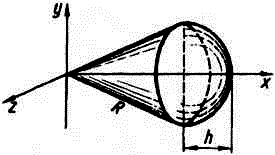 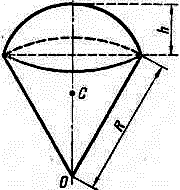 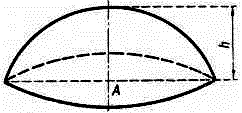 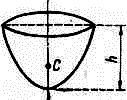 Рис. 8.16.	Рис. 8.17.	Рис. 8.18.	Рис. 8.19.Наведемо без виведення формули для координати центра тяжіння деяких тіл, що мають вісь симетрії:координата центра тяжіння поверхні сегмента кулі заввишки h і радіусомR (рис. 8.16) —x	R h ;	(8.61)C	2центр тяжіння об’єму сектора кулі (рис. 8.17) заввишки h  і радіусом  RxC  3 R 4  h ;	(8.62)центр тяжіння об’єму сегмента кулі (рис. 8.18) заввишки h і радіусом Rлежить	на	осі	симетрії	на	відстані	від	основи	сегментаAC 3 42 R h23 R h;	(8.63)центр тяжіння об’єму параболоїда обертання (рис. 8.19) висотою  h  ле- жить	на	його	осі	симетрії	на	відстані	від	вершини	параболоїдаOC 2 h ;	(8.64)3центр тяжіння периметру трикутникаA1 A2 A3(рис. 8.20) знаходиться вцентрі кола  C , що вписано в трикутникB1B2 B3 , деB1 , B2 , B3— серединисторін трикутникаA1 A2 A3 ,a1 , a2 , a3— сторони трикутникаA1 A2 A3 ,  H 2    —h  H2  a1 a3висота, яка відповідає стороніa2 :2	a1a2a3;	(8.65)центр тяжіння площі параболічного сегменту (рис. 8.21) висотою  h  ле- жить  на  його  осі	симетрії	на  відстані  від	точки  О	середини	основиOC 2 h .	(8.66)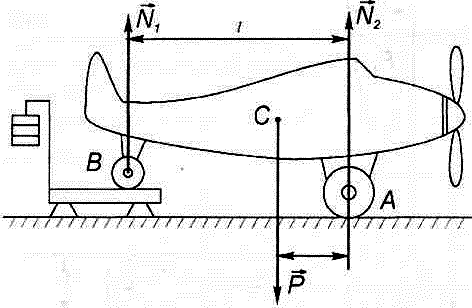 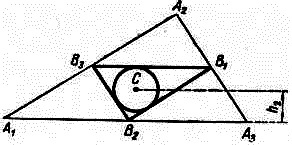 Рис. 8.21.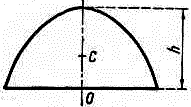 Експериментальний спосіб визначення центру тяжінняПокажемо, як можна експериментально визначити одну з координат, —центра тяжіння літака (відстань  a ), якщо відстаньAB l(рис. 8.22) відома.Поставивши колесо В на платформу ваги, зважуванням знайдемо силу тиску колеса на платформу; так само буде знайдена чисельно рівна цій силі реакціяN1 . Також зважуванням знаходимо реакціюN2 . Прирівнюючи до нуля сумумоментів всіх сил відносно центра тяжіння літака, одержуємо:N2 a N1 l a0 ,	(8.67)a 	N1 lзвідки знаходимо:	NN2.	(8.68)Очевидно, щоN1 N2  P , де  P  — сила тяжіння, що діє на весь літак.Якщо значення величини P  наперед відомо, то для визначення a можна обій- тись одним зважуванням.Статична стійкість положення рівноваги абсолютно твердого тіла.Будь яке тверде тіло може перебувати під дією зовнішніх сил у стані:стійкої рівноваги (рис. 8.23), коли, після незначного відхилення від поло- ження рівноваги, прикладені до тіла сили повертають його в попереднє по- ложення. Ознакою стійкої рівноваги є таке положення тіла, за якого його центр тяжіння займає найнижче положення порівняно з іншими найближчи- ми можливими положеннями;нестійкої рівноваги (рис. 8.24), коли, після незначного відхилення від поло- ження рівноваги, тіло вже не повертається в попереднє положення. Ознакою нестійкої рівноваги є таке положення тіла, за якого його центр тяжіння за- ймає найвище положення порівняно з іншими найближчими можливими по- ложеннями;байдужої рівноваги (рис. 8.25), коли, після незначного відхилення від поло- ження рівноваги, тіло фактично зберігає своє попереднє положення. Ознакою байдужої рівноваги є таке положення тіла, за якого його центр тяжіння за- ймає однакове положення порівняно з іншими найближчими можливими по- ложеннями, тому всі найближчі положення тіла є рівноправними положен- нями рівноваги.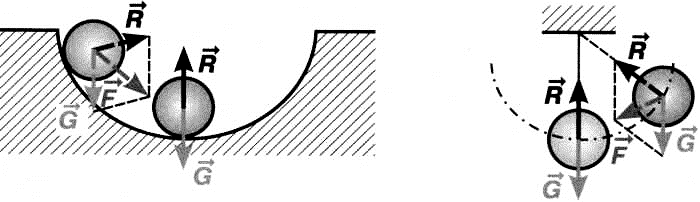 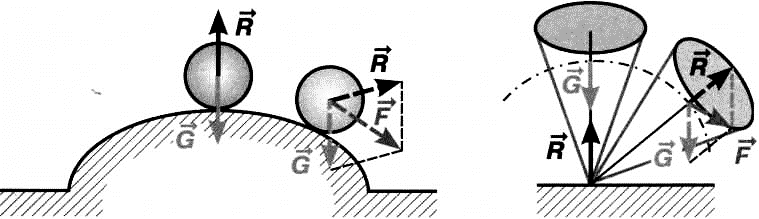 Рис. 8.24.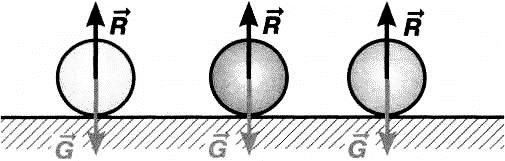 Рис. 8.25.В загальному випадку, положення статичної рівноваги абсолютно твер- дого тіла називається статично стійким, якщо при невеликих відхиленнях тіла від цього положення момент, що повертає тіло в положення рівноваги, бу- де більшим за збурюючий момент, що відхиляє тіло від цього положення.Поняття стійкості статичної рівноваги тіла — це лише необхідна умова стійкості положення рівноваги, коли відсутній рух тіла, тобто без урахування його динаміки і збурення початкових умов.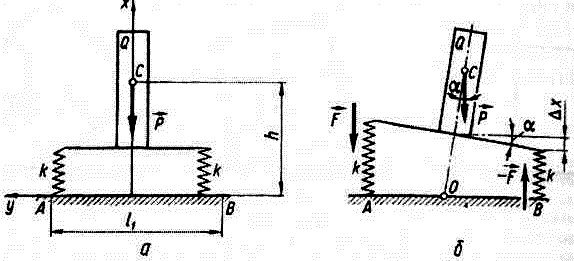 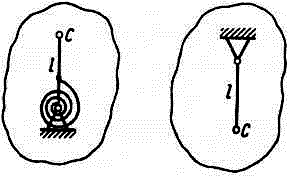 Рис. 8.26.Рис. 8.27.Незважаючи на вузькість самого поняття статичної стійкості, воно може бути корисним при розв’язуванні багатьох прикладних задач статики, що зво- дяться до схеми одноланкового механізму. Більшість одноланкових механізмів або тіл зводяться до схеми фізичного маятника з верхньою чи нижньою маятни- ковістю (рис. 8.26). Прикладами системи з верхньою мятниковістю є, зокре- ма, підіймальні крани на рухомій основі (на шасі автомобіля чи іншого рухомо- го об’єкту) (рис. 8.27), або й самі об’єкти, що рухаються по поверхні Землі, у воді чи повітрі.Якщо жорсткість пружинних опор (коліс чи упорів) позначити k , то при повороті на невеликий кут  (рис. 8.27, б) в опорах А і В виникнуть силиF,F , що створять пару сил з моментомM F,F lF , який протилежнонаправлений моменту сили тяжіння P тіла Q відносно точки О —P.Очевидно, що тіло Q утримається у вертикальному положенні, якщо мо- мент пари пружних опор буде більшим за момент сили тяжіння P , яка нама- гається перекинути (збурити) тіло. Знайдемо співвідношення між ними.При повороті тіла на кут , згідно з законом Гука, в пружних опорах ви-никнуть сили:F k x k l1 ,	(8.69) 2де  x l1  ;  k — коефіцієнт лінійної жорсткості опор.2Момент пари сил пружних опор дорівнюватиме:M F,F lF lk l1 1 k l 2 .	(8.70)1	1	2	2	1Момент сили тяжіння P , що намагається перекинути тіло:M Ph P .	(8.71)Для стійкості системи необхідно, щоб момент пари сил пружних опор був більший за момент повертаючої сили тяжіння, тобто:M F ,F MP.	(8.72)З урахуванням співвідношень (8.70) і (8.71), нерівність (8.72), скоротившина , перепишемо у вигляді:1 k l 2  h P , абоk 2 h P .	(8.73)1	21Як видно з умови (8.73), стійкість системи забезпечити тим легше, чим бі-льша жорсткість опор k і більша відстаньl1  між опорами.Цей факт використовується на практиці. Наприклад, крани на автомобі- льних шасі ставлять на додаткові жорсткі металеві опори, які виносять за межігабаритів автомобіля, щоб збільшитиl1 .При русі автомобіля по кривій до збурюю- чих сил слід додати ще збурюючий момент від відцентрових сил.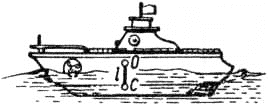 Системи з нижньою маятниковістю реа-лізують, наприклад, у рухомих об’єктах, що пере-	Рис. 8.28. міщуються по воді або у воді (кораблі, підводні човни). Геометрію цих об’єктів і  розташування  мас  у  них  вибирають  так,  щоб  центр  прикладання  гід- ростатичних сил Архімеда (точка О) був завжди вище центра тяжіння цієї кон- струкції (точка С) (рис. 8.28), тобто реалізовують схему фізичного маятника. До  схеми з верхньою маятниковістю зводяться також будівельні конструкції, що прикріплені до основи.Якщо тверде тіло не прикріплене до основи, то умова його статичної рівноваги така, що сила тяжіння не повинна виходити за межі основи (рис. 8.29) і створювати момент сили тяжіння, який перекидає тіло. У положенні а і б на рис. 8.29 конструкція є стійкою, а в положенні в — нестійкою.Кут повернення тіла із стійкого положення рівноваги в нестійке називаєть- ся кутом стійкості (рис. 8.30). Здатність тіла чинити опір порушенню його рівноваги називається статичною стійкістю тіла.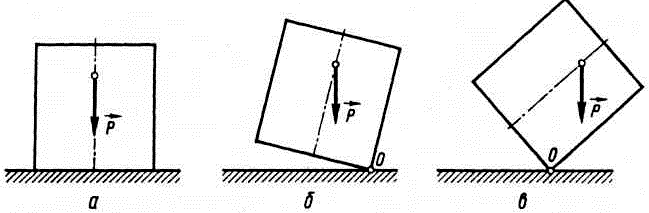 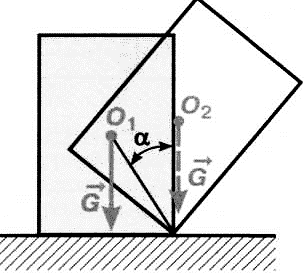 Рис. 8.30.Таким чином, умови статичної стійкості незакріпленого абсолютно твердого тіла, яке спирається на площину, забезпечують співвідношення між значеннями діючих сил і геометричними розмірами тіла.Розглянемо це більш детально. Нехай на незакріплене тверде тіло  ABCD(рис. 8.31) діють сила тяжіння G  і зсувна сила F , яка направлена під кутом до горизонту. Добуток сили тяжіння на її плече відносно точки D можливогообертання тіла називається моментом стійкості тіла:Mст  b G .	(8.74)Добуток модуля перекидної сили на її плече відносно точки D можливогообертання тіла називається перекидним моментом тіла:Mпер  a F .	(8.75)Для статичної стійкості тіла потрібно, щоб момент стійкості тілабув більшим за перекидний момент:Mст  Mпер .	(8.76)Відношення моменту стійкості до перекидного моменту називається кое-фіцієнтом стійкості:K MстMпер.	(8.77)За можливих відхилень у значеннях діючих сил коефіцієнт стійкості берутьK 1,3 1,5 . Таким чином, приK 1(рис. 8.32) незакріплене абсолютно тве-рде тіло, яке спирається на площину, перебуває в стані стійкої рівноваги.ПриK 1(рис. 8.33) тіло перебуває в стані байдужої рівноваги. ПриK 1(рис. 8.34) тіло перебуває в стані нестійкої рівноваги (воно перекидається).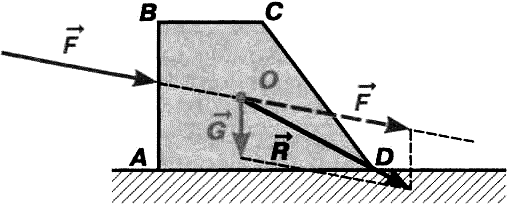 Рис. 8.33.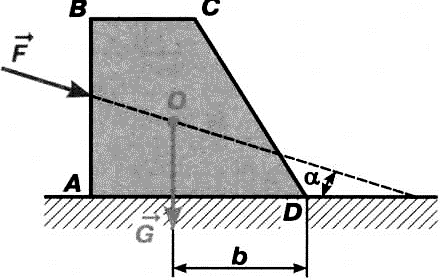 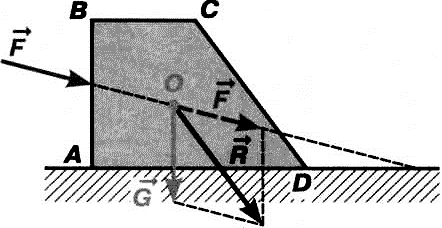 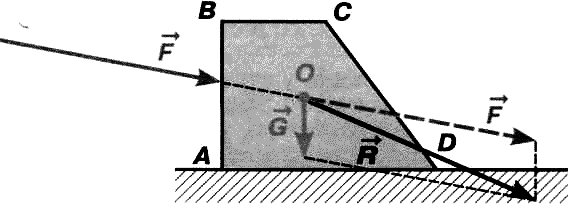 Рис. 8.34.Приклади розв’язування задач статики на знаходження центру тяжінняПриклад 8.1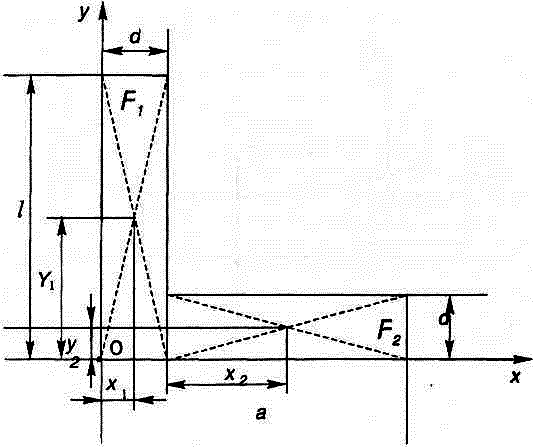 Знайти координати центра тяжіння площі поперечного перерізу нерівнобокого кутника, розміри якого вказані на рис. 8.35.Розв’язання:Розіб’ємо кутник на два прямокутни-ки, площі якихS1  l dі S2  a d d . Наоснові	(8.38),	формули	для	координат центра тяжіння кутника будуть:xC  x1 S1 x2 S2,S1 S2yC  y1 S1 y2 S2,S1 S2де  x1 , y1 –  координати  центра  першогопрямокутника, а x2 , y2 – другого.	Рис. 8.35.x  d ,y  l ,S  l d ,a d d 	,d ,  Sa d d .1	2	1	2	12	2	2	2	2Таким чином, маємо:d l d d a d a d d1 l d 2 a d d 2 1 a d 2 dx	2	2		2	2	C	l d a d dl d 2 a d d a d 2	2 l a d l a d dl d 2 a d 2 d 2  a2  2 a d d 2	2 l a d 	l d d 2  a22 l a d a2 l d d2 l a d ; l	d1	2	1	2yC  l d 	a d d	l2	2	2l d a d dd 	a d d2l a d dПриклад 8.2l 2 a d d2 l a d .Знайти центр тяжіння пластинки радіуса R в якій вирізаний отвір у вигля- ді прямокутника із сторонами a і b (рис. 8.36).Розв’язання:Пластинка симетрична відносно осі Х, отже,yC  0 . Залиша-ється знайти лише координатуx	x S x1 S1xC . Згідно (8.39), будемо матиx  aS S1, деS R2 ,S1  a b ,x 0 ,	1	2 .Таким чином:0 R2 a a ba b ax	x S x1 S1  S S12R2  a b2	2R2  a b	a  b 	2 R2 a b.Відповідь: 	a   b 	xC	2 R2 a b,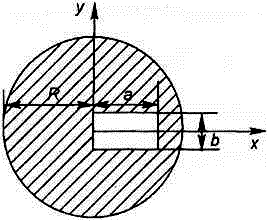 yC  0 .Рис. 8.36.	Рис. 8.37.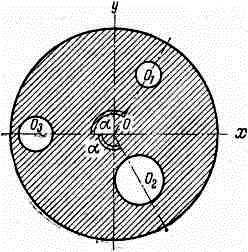 Приклад 8.3Визначити положення центру тяжіння фігури, що являє собою коло радіу- сом R з центром в точці О, з якого вирізані три кола з центрами в точках О1, О2, О3 (рис. 8.37), якщо відстані між центрами цих кіл та їх радіуси відповіднорівні:OO1l12 R ,3OO2l21 R ,2OO3l33 R ,4r 1 R ,1	8r  1 R ,2	4r  1 R ,3	6120.Дано:R , 120,OO1l12 R ,3Розв’язання:Початок координат виберемо в центрі О великого кола, а вісь х направимо по прямій, що з’єднує точки О і О3. БудемоOO2l21 R ,2OO3l33 R ,4розглядати дану фігуру як таку, що скла-дається з кіл радіусівr1 ,r2 ,   r3і повногоr 1 Rr  1 Rr  1 Rкола радіусом R (без вирізів). Позначимо1	8	,  2	4,  3	6площі цих кілS1 , S2, S3, S4а координатиxC ,yC   — ?їх центрівтяжінняC1 , C2 , C3 , C4як x1 , y1 , x2 , y2 , x3 , y3 , x4 , y4 .Так як центр тяжіння кожного кола співпадає з центром цього кола, то:x  lcos 602 R 1 1 Ry  lsin 602 R 	R1	1	32	3	,	1	1	3	,2S  r 2  1 R 1 R2 ;	1	1	8		64lcos601 R 1 1 Rlsin 601 R 	R2	2	22	4	,	2	2	2	,2S  r 2  1 R 1 R2 ;	2	2	4		162x  l3 Ry  0 ,S  r 2  1 R 1 R2 ;3	3	4	,	3	3	3	6		362x4  0 ,y4  0 ,S4  R .Для  знаходження  координат  центру  тяжінняC xC , yC ,  скористаємосяспособом від’ємних площ. Згідно (8.39), будемо мати:x	x4 S4 x1 S1 x2 S2 x3 S3  S4 S1 S2 S30 R21 R 3 1  64R21 R 1 4	16R23 R 4	 1  36R2R2 1 R2 164	16R2 1 R236R31 1 	 1  	R 4 	1 	  3  		48   192   64 	192   192   192 R 0 0 ;R2 11 1 576 93616515	64	1636 576576576576576yC  y4 S4 y1 S1 y2 S2 y3 S3  S4 S1 S2 S30 R2 R 31	R2 64		1R 4	16R2 0 1 R236R2 1 R2 164	16R2 1 R2363 R31 	  1  3 R3 		  1  3 R 2	64   192 	192   192 192 R21 1 1 1  	576 9  36 16 515	64	1636 576576576576576	3 R 1576 6 3 R 0,02R .96  5155156 	3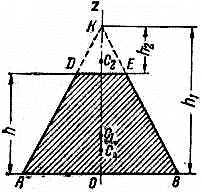 Відповідь:xC  0 ,yC  515R .Приклад 8.4Визначити відстань центра тяжіння зрізаного круго- вого конуса ADEB від його нижньої основи, якщо відомі радіуси R  і r  нижньої і верхньої основ конуса та його ви-сота h (рис. 8.38).	Рис. 8.38.Дано:R , r , hРозв’язання:Початок координат виберемо в центрі О нижньої основиxC ,yC , zC   — ?зрізаного конуса, а вісь z направимо по його висоті. Так як вісь z є віссю симетрії зрізаного конуса, то шуканий центртяжіння лежить на цій осі в деякій точці С з координатоюzC , яку і потрібно ви-значити. Застосовуючи метод доповнення (спосіб від’ємних об’ємів), доповни- мо даний зрізаний конус до конуса АВК.Позначимо C1і C2центри тяжіння конусів АВК і DКE, V1і V2їхоб’єми. ТодіOC1  z1 ,OC2  z2і V1  V2  Vде V	— об’єм даного зрізаногоконуса. Розглянемо конус АВК, як такий, що складається з двох частин ADEB іDКE та застосувавши вираз (8.40), маємо:z	z1 V1 z2 V2або  zz1 V1 z2 V2  .C	V	CV1 V2Так як об’єми двох подібних конусів АВК і DКE пропорційні кубам радіусів їхR3V	R3z V z  V 	z1 3   V2  z2 V2z R3  zr31			1	1	2	2	r	1	2основ, тобто		32	r, тоzC  V1  V2R33   V2rV2R3  r3	.1Крім того, відстань від центра тяжіння конуса до його основи рівне 4h1z  h h2h h1 h h1 3 hвисоти цього конуса, а тому:	1	4 ,	2	44	4	,z R3  zr3  h R3 h43 hr3h1R3 r3 3 h r34	.h1	R 	h1   	h1	Rh R hВраховуючи, щоh	R rоскільки2h1 hr , тобто	1R r , тоz R3  zr3  R h R rR3 r3 3 h r34R h R rR2R rR r r 243 h r3R h R2R r 4r 2 3 h r3h R3 R2 r R r 2 3 r3 h R3 r3 R2 r r3 R r 2 r3 4	4h R rR2 R r r 2 r R2 r 2 r 2 R r4h R rR2 R r r 2 r R rr 2 h R rR2 2 R r 3 r 2 .4Таким чиномxC  0 ,4yC  0 ,z R3 zr3h R rR2 2 R r 3r2 4h R2 2 R r 3r2 zC  R3 r3R rR2 R r r2 	4 R2 R r r2 	.Відповідь:zC  h R2  2 R r 3 r 2 4 R2  R r r 2 	.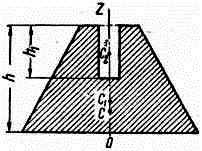 Приклад 8.5Із зрізаного кругового конуса, радіуси нижньої і верхньої основ якого рівні R  і r  а висота h , вирізанокруглий циліндр радіусомr1 , що має з конусом спіль-ну вісь і висоту, яка дорівнюєh1  0,5 h(рис. 8.39).	Рис. 8.39.Визначити для частини, що залишилась, відстань центра тяжіння від нижньої основи.Дано:R , r , h ,r1 ,h1  0,5 hРозв’язання:Візьмемо початок координат в центрі О ниж- ньої основи конуса, а вісь z направимо по його осіxC ,yC , zC   — ?симетрії. Шуканий центр тяжіння лежить на ційосі в деякій точці С з координатоюzC , яку і потрібно визначити. На осі симет-рії z лежать також центр тяжіння C1суцільного зрізаного конуса (без вирізу) тацентр тяжіння C2вирізаного циліндра, причомуh R2 2 R r 3 r 2 OC1  z1  4 R2 R r r 2 h	h	3(це знайдено в попередній задачі 8.4),OC2z2h 1  h 	2	4h .4Об’єм суцільного зрізаного конуса та вирізаного циліндра будуть відпові-дно рівні:V 1 h R2 R r r 2 ,V  r 2 h1 r 2 h .1	3	21	1	2	1Застосувавши спосіб від’ємних об’ємів, згідно (8.40), одержимо:zC  z1 V1 z2 V2   V1 V22	21 h R2 R r 3 r1 h R2 R r r 2 3 h 1 r 2 h4	R2  R r r 2	34	2	1	1 h R2 R r r 2 1 r 2 hh 	2  2 3	3 2	12   3 	2R	R  r12r 	h  r8	1h	2 R2 2 R r 3 r 2 9 r 21 R2 R r r 2 31 r 224 	2 R2 R r r 2 3 r 2	.Відповідь:xC  0 ,yC  0 ,z	h C	42 R2 2 R r 3 r 2 9 r 22 R2 R r r 2 3 r 2	.Приклад 8.6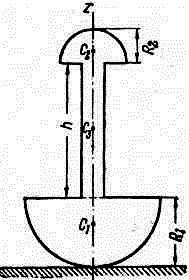 На рис. 8.40 показано розріз тала, яке складається з ци- ліндра радіуса  r  і висотою  h , та двох півкуль з радіусамиR1    іR2 , центри яких співпадають з центрами відповіднонижньої	і	верхньої	основ	циліндру.	Знайти	положення центра тяжіння всього тіла, якщо питома густина циліндру3 , питома густина півкулі радіуса  R1дорівнює1  8 3 ,питома  густина  півкулі  радіуса	R2r 1 Rдорівнює2  2 3 ,R1  2 R2 ,Дано:r 1 R  ,h 4 R2 ,h 4 R ,3	2 .	Рис. 8.40.Розв’язання:Візьмемо початок координат в точці О дотику3	2	2нижньої півкулі до горизонтальної поверхні.Дане тіло має вісь симетрії, яка проходить черезR1  2 R2 ,1  8 3 ,3 ,2  2 3центри симетрії трьох його частин. Направимо вісь z по осі симетрії тіла перпендикулярно до горизонта- льної площини. Шуканий центр тяжіння лежить наxC ,yC , zC   — ?цій осі в деякій точці С з координатоюzC , яку іпотрібно визначити, оскільки в обраній системі координатxC  0 ,yC  0 .Так як на осі симетрії z лежать також центр тяжіння C1півкулі радіуса R1з координатоюz1 , центр тяжіння C2півкулі радіуса  R2з координатоюz2   тацентр тяжіння C3циліндру з координатоюz3 , то для даного тіла, що фактичноскладається з трьох окремих однорідних частин, які мають різні питомі сили тяжіння (питомі густини), згідно (8.21), матимемо:z  z1 1 V1 z2 2 V2 z3 3 V3  z1 g 1 V1 z2 g 2 V2 z3 g 3 V3  1 V1 2 V2 3 V3z1 1 V1 z2 2 V2 z3 3 V3  .1 V1 2 V2 3 V3g 1 V1 g 2 V2 g 3 V3де g — прискорення вільного падіння на поверхні Землі.Таким чином, для розрахунку координати  zCцентра тяжіння всього тіла,необхідно  спочатку  визначити  координати  центрів  тяжіння  та  об’єми  трьох складових його частин:z  R3 R8 3 R5 R5 2 R5 R1	1	8	8	8 	1	8	1	82	4	2 ,z  Rh 3 R2 R4 R3 R16 32 3 R51 R2	1	8	22	2	8	88	8 	2	8	2 ,z  R1 h 2 R1 R  R ,3	1	22	2  4	2	4	2V  1 4 R3  2 2 R3  16 R3 ,  V1 4 R3  2 R3 ,1	2  31	3	2	322	2	2  32	3	2V  r 2 h 1 R 4 R4 R33	3	2 2	9	2 .  ТодіzC  z1 1 V1 z2 2 V2  z3 3 V3  1 V1 2 V2  3 V35 R8 16 R3 51 R2 2 R3 4 R  4 R34	32	8	2	3	3	22	3	9	2   8 16 R3  2 2 R3  4 R33	3	23	3	2	3	9	2160 17 16 R2 8 R2 2 4 R2 R2    	32	9 8 16 2 2 4384 12 43	3	9960 153 329	9	9R  1818	18 R1145 9229 R1 69 R1,43125R  .2	40092	18400160	2160	2	2z	229 R229 1 R229 R  R .або	C1602	160	21	3201	0,715625	1z	229 R  	RВідповідь:xC  0 ,yC  0 ,	C1602	1,43125	2 .Приклад 8.7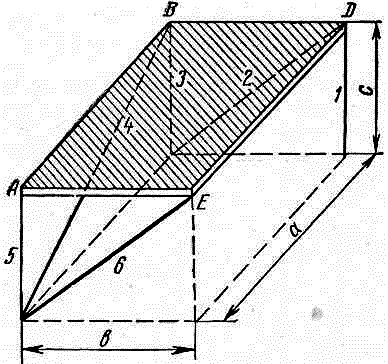 Абсолютно тверда прямокутна плита ABDE під- тримується шістьма брусками постійного перерізу, які розташовані вздовж ребер і діагоналей граней прямокутного  паралелепіпеда  (рис.  8.41).  На  самуплиту діє сила тяжінняG7  4 кН , на кожен брусококремо	діє	сила	тяжінняG1  G5  0,5 кН ,G3  0,3 кН ,G2  G6  0,4 кН ,G4  0,6 кН(рис. 8.42).Відстані рівніa 6 м ,b 4 м ,c 3 м . Визначитиположення центра тяжіння всієї конструкції.	Рис. 8.41.єДано:G1  G5  0,5 кН ,G2  G6  0,4 кН ,Розв’язання:Виберемо  систему  координат,  як показано на рис. 8.42. На всю конс-G3  0,3 кН ,G4  0,6 кН ,G7  4 кН ,трукцію	діє	система	сил	тяжінняa 6 м ,b 4 м ,c 3 мG , G, G , G, G , G , G.	Кожна	із1	2	3	4	5	6	7xC ,yC , zC   — ?сил тяжіння прикладена до окремоїчастини  конструкції  в  центрі  тяжіння  цієї  конс-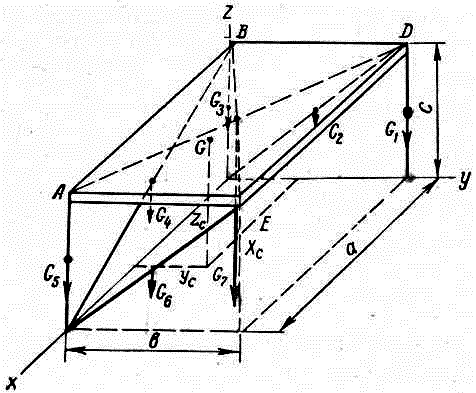 трукції з координатамиC1 x1 , y1 , z1 ,C2 x2 , y2 , z2 ,C3 x3 , y3 , z3 ,C4 x4 , y4 , z4 ,C5 x5 , y5 , z5 ,C6 x6 , y6 , z6 іC7 x7 , y7 , z7 відповідно.Так центри тяжіння брусків постійного пере-різу C1, C2 , C3 , C4 , C5 , C6 знаходяться по серединіцих брусків, а центр тяжіння абсолютно твердоїплити C7знаходиться в точці перетину діагоналейпрямокутника ABDE:x1  0 ,y1  b 4 м ,z1  0,5 с 0,5 3 м 1,5 м ;x2  0 ,y2  0,5 b 0,5 4 м 2 м ,z2  0,5 с 0,5 3 м 1,5 м ;	Рис. 8.42.x3  0 ,y3  0 ,z3  0,5 с 0,5 3 м 1,5 м ;x4  0,5 а 0,5 6 м 3 м ,y4  0 ,z4  0,5 с 0,5 3 м 1,5 м ;x5  а 6 м ,y5  0 ,z5  0,5 с 0,5 3 м 1,5 м ;x6  а 6 м ,y6  0,5 b 0,5 4 м 2 м ,z6  0,5 с 0,5 3 м 1,5 м ;x7  0,5 а 0,5 6 м 3 м ;y7  0,5 b 0,5 4 м 2 м ,z6  с 3 м .Тоді координати центра тяжіння всієї конструкції, згідно (8.15), будуть:xC  x1 G1 x2 G2  x3 G3  x4 G4  x5 G5  x6 G6  x7 G7   G1 G2  G3  G4  G5  G6  G70 0,5 0 0,4 0 0,3 3 0,6 6 0,5 6 0,4 3 4 19,2 2,87 (м) .0,5 0,4 0,3 0,6 0,5 0,4 46,7yC  y1 G1 y2 G2 y3 G3 y4 G4 y5 G5 y6 G6 y7 G7  G1 G2 G3 G4 G5 G6 G74 0,5 2 0,4 0 0,3 0 0,6 0 0,5 2 0,4 2 4 11,6 1,73 ( м) .0,5 0,4 0,3 0,6 0,5 0,4 46,7zC  z1 G1 z2 G2  z3 G3  z4 G4  z5 G5  z6 G6  z7 G7   G1 G2  G3  G4  G5  G6  G71,5 0,5 1,5 0,4 1,5 0,3 1,5 0,6 1,5 0,5 1,5 0,4 3 4 16,05 2,4 (м) .0,5 0,4 0,3 0,6 0,5 0,4 46,7Відповідь:xC  2,87 м ,yC  1,73 м ,zC  2,40 м .Приклад 8.8У відомій іграшці Іван-покиван (російською Ванька-встанька) в основі конст- рукції є те, що нижня частина виконана, як правило, у формі півкулі (рис. 8.43), а верхня може мати будь-яку форму, наприклад конуса. Розрахуйте співвідно- шення між габаритами цієї конструкції для умови її статичної стійкості, якщо конус і півкуля мають однакову густину і однаковий радіус R, висота конуса h,а півкуля спирається своєю поверхнею на гладеньку горизонтальну площину.Дано:R , hhR  — ?Розв’язання:Візьмемо за початок координат точку В. Оскільки дане одно- рідне тіло має вісь симетрії — вісь Ву, то центр тяжіння його об’єму буде знаходитись на цій осі. Якщо центр тяжіння об’єму однорідного тіла лежить нижче точки А (точка С1) то тіло буде пе-ребувати в стані стійкої рівноваги (рис. 8.43). При розташуванні центра тяжіння нижче точки А (точка С2) тіло буде перебувати в стані нестійкої рівноваги. Присвоїмо конусу індекс 1, а півкулі — 2. Оскільки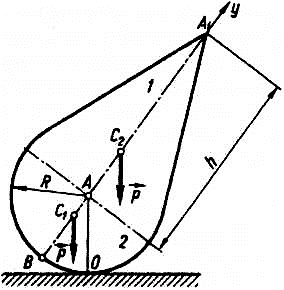 для  даного  тілаxC  0  іzC  0 ,  то  нам  необхіднолише знайти співвідношення для координатиyC .Для однорідного тіла, що фактично складається з двох частин (конуса і півкулі), згідно (8.19), мати-мемоyC  y1 V1 y2 V2V1 V2. Оскільки, згідно п. 8.9, дляконусаy  R 1 hV  1 R2 h , а для півкулі1	4	,	1	3y	R 3 R 5 RV  2 R3 , то	Рис. 8.43.2	8	8,	2	3R 1 h1 R2 h 5 R 2 R3y  y1 V1 y2 V2  4	38	3	V1 V21 R23h 2 R331 R3 h 1 R2 h2 5 R41 R2R h 1 h25 R2 3	12	12	3	4	4	1 R2 h 2 R3R h 1 h2 5 R2	4	4	.h 2 R1 R2 h 2 R3Для стійкої рівноваги центр тяжіння однорідного об’єму даного тіла по-винен знаходитись на відрізкуR h 1 h2 5 R2AB Rнижче точки A —yC  R . Тоді:4	4	R ; R h 1 h2 5 R2 R h 2 R; h 2 R	4	424 R h h2 5 R2 4 R h 8 R2 ;h2 3R2 ;h	3 .R2hТаким чином, при	Rабо  h R 3 1,732дане однорідне тілобуде знаходитись в стані стійкої рівноваги.При h R тіло буде перебувати в стані нестійкої рівноваги.Визначити силу тяжінняПриклад 8.9G1 , що діє на противагу, яка забезпечує коефіці-єнт стійкості навантаженого крану при перекиданні, рівний 1,5. Сила тяжіння,що діє на сам кранG2 50 кН . Сила тяжіння, що діє на вантажG3 40 кН . Ро-зміри вказані на рис. 8.44.Дано:G2 50 кН , G3 40 кН ,K 1,5Розв’язання:Можливе перекидання крану під дієюG1  — ?ваги вантажу G3є обертанням навколоосі О, яка співпадає з правим рельсом. Си- лами, які перешкоджають перекиданню, є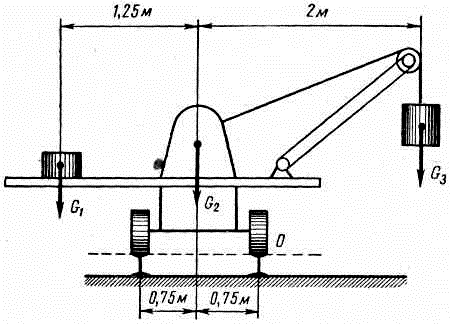 сила тяжінняG2 , що діє на сам кран, та си-ла тяжінняG1 , що діє на противагу.Визначимо перекидний момент, як аб-солютну величину моменту сили G3сно осі О:відно-MперG3 1,25 м 40 кН 1,25 м 50 кН м.Визначимо момент стійкості тіла (утри-муючий момент) як суму абсолютних величин	Рис. 8.44.моментів сил G1і G2відносно осі О:MстG12 G3 0,75 G12 50 0,75 2 G1  37,5 (кН м).Скористаємося формулою (8.77) для коефіцієнтом стійкості:K MстMперабоMстK Mпер .Таким чином2 G1  37,5 1,5 50 ,G1  1,5 50 37,52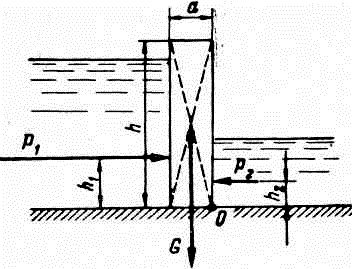 18,75 (кН ) .Відповідь:G1  18,75 кН .Приклад 8.10Визначити мінімальну ширину а бетонної греб- лі прямокутного перерізу за умови стійкості при пе-рекиданні, якщо висота гребліh 3,5 м , питома силатяжіння,	що	діє	на	одиницю	об’єму	бетонукН22,5м3   , горизонтальний тиск води на 1 мдов-жини греблі з боку верхнього б’єфуP145 кН , а з боку	Рис. 8.45.нижнього б’єфуP2 11,25 кН . Відстань від точок прикладання сил P1і P2   доосновиДано:h1  1 мі h2  0,5 мвідповідно (рис. 8.45).Розв’язання:h 3,5 м , 22500  Нм3  ,Розглянемо	бетонний	масив	у	формі прямокутного паралелепіпеда, висота яко-P145000 Нна 1 мдовжини,го h , ширина а  і довжинамку довжини греблі.l 1 мв напря-P2 11250 Н на 1 мдовжиниВнаслідок того, щоP1P2і  h1 h2 ,  тоh1  1 м ,а — ?h2  0,5 м ,l 1 мможливим	перекиданням	греблі	буде	її обертання навколо ребра О.Силою, яка викликає перекидання, є сила  P1горизонтального тиску водина 1 мдовжини греблі з боку верхнього б’єфу, що направлена відносно точкиО в бік обертання годинникової стрілки. Силами, що перешкоджають переки-данню, є сила  P2горизонтального тиску води на 1 мдовжини греблі з бокунижнього б’єфу та сила тяжіння G , що діє на бетонний масив у формі прямо- кутного паралелепіпеда висотою h , шириною а і довжиною l . Вони направле- ні відносно точки О в бік протилежний руху годинникової стрілки.Тоді перекидний момент за абсолютною величиною будеM перh1 P1 , амомент стійкості (утримуючий момент) дорівнюватиме сумі моментів сил G  іM	1 a G h PP2    відносно осі О:ст	22	2 . Сила тяжіння, що діє на бетонниймасив у формі прямокутного паралелепіпеда висотою h , шириною а  і довжи-M	1 a h a l h  Pною l , дорівнюватимеG Vh a l . Отжест	22	2 .Мінімальна ширина греблі відповідає коефіцієнту стійкостіK Mст   1Mпер1 a h a l hP h PабоMст  Mпер . Таким чином	22	2	1	1 ,a 	1 ( м) .Запитання для самоконтролюЗапишіть та поясніть формули для координат центра паралельних сил.Що називається центром тяжіння твердого тіла?Запишіть та поясніть формули для координат центра тяжіння твердого тіла.Запишіть та поясніть формули для координат центра тяжіння однорідного об’єму.Запишіть та поясніть формули для координат центра тяжіння тіла, що скла- дається зі скінченого числа окремих однорідних частин, які мають різні пи- томі сили тяжіння (питомі густини).Запишіть та поясніть формули для координат центра тяжіння неоднорідного абсолютно твердого тіла.Запишіть та поясніть формули для координат центра тяжіння площі однорі- дної пластини, яка розбита на скінчене число окремих фігур.Запишіть та поясніть формули для координат центра тяжіння площі неодно- рідної пластини.В чому полягає такий спосіб визначення координат центра тяжіння плоскої фігури, з якої вирізана деяка частина, як спосіб від’ємних площ?В чому полягає такий спосіб визначення координат центра тяжіння одно- рідного тіла, з якого вирізана деяка частина, як спосіб від’ємних об’ємів?Запишіть та поясніть формули для координат центра тяжіння куска одно- рідного тонкого дроту постійного перерізу.Сформулюйте та доведіть першу теорему Паппа-Гульдіна.Сформулюйте та доведіть другу теорему Паппа-Гульдіна.Поясніть, в чому полягає метод симетрії при визначенні координат центра тяжіння однорідного абсолютно твердого тіла.Лекція № 9Тема: «Геометричні характеристики поперечних перерізів стрижнів»ПЛАНСтатичні моменти та центр тяжіння площі поперечного перерізу.Моменти інерції площі поперечного перерізу стрижня.Моменти інерції площі найпростіших геометричних фігур.Моменти опору поперечного перерізу.Моменти інерції площі складних перерізів.Моменти інерції площі перерізу відносно паралельних осей.Залежність між моментами інерції при повороті координатних осей.Напрям головних центральних осей інерції. Головні моменти інерції.Радіус та еліпс інерції.Загальні умови розв’язування задач на знаходження геометричних характеристик плоских перерізів.9.1. Статичні моменти та центр тяжіння площі поперечного перерізуОпір стрижня різним видам деформації (розтягу, стиску, зсуву, згину, кру- ченню) залежить не тільки від його розмірів та механічних характеристик мате- ріалу, а й від обрису осі стрижня, розміщення, форми та площі поперечних пе- рерізів. До основних геометричних характеристик поперечних перерізів стрижнів, які визначають їх опір різним видам деформацій, належать площі поперечних перерізів, статичні моменти та моменти інерції.Площа поперечного перерізу — це геометрична хара- ктеристика перерізу, яка визначається інтегралом (сумою)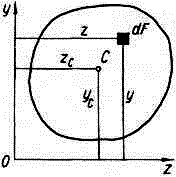 від елементів перерізу:F dF .	(9.1)FПлоща поперечного перерізу виражається в одини- цях довжини в другому степені м2 , см2 , мм2 .Розглянемо поперечний переріз стрижня, пов’язаний з координатними осями Oz та Oy (рис. 9.1). Виділимо еле- мент площі dF з координатами z, y.Статичним моментом елемента площі  dF  поперечного перерізу від-  носно осі Oz  називається добуток величини елемента площі dF на відстань  yвід осі Oz :dSzy dF .	(9.2)Статичним моментом елемента площі  dF  поперечного перерізу від-  носно осі Oy  називається добуток величини елемента площі dF на відстань  zвід осі Oy :dS yz dF .	(9.3)Статичним моментом площі F перерізу відносно осі Oz називають ге- ометричну характеристику перерізу, яка визначається інтегралом (сумою) від добутку площ dF елементів перерізу на їх відстані  y від осі Oz :Sz  y dF .	(9.4)FСтатичним моментом площі F  перерізу відносно осі Oy називають ге-ометричну характеристику перерізу, яка визначається інтегралом (сумою) від добутку площ dF елементів перерізу на їх відстані z  від осі Oy :Sy  z dF .	(9.5)FСтатичний момент виражається в одиницях довжини в третьому степені м3 , см3 , мм3 .Центром тяжінняC zС , yС площі  F  поперечного перерізу стрижняназивається точка С в площині поперечного перерізу, координати визначаються за формулами:zС , yСякоїz dF	Sz	F		y  ;dF	FFy dFy	FdFFSz  .F(9.6)Статичні моменти площі  F поперечного перерізу стрижня відносноосей Oz та Oy виражаються через координатиzС , yСцентра тяжіння площіпоперечного перерізу стрижня наступним чином: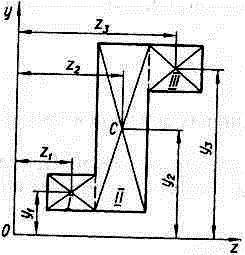 Sz  F yC  ,Sy  F zC  .(9.7)Центральними осями перерізу називаються дві вза- ємно перпендикулярні осі, що проходять через центр тя- жіння площі поперечного перерізу стрижня.Статичні моменти площі поперечного перерізу стрижня відносно центральних осей дорівнюють нулю,оскільки в даній системі координатzС  yС0 .Для визначення статичних моментів площі склад-ного перерізу (рис. 9.2) його розбивають на прості частини,	Рис. 9.2.для кожної з яких відомі площа Fiта положення центра вагиCi zi , yi .Статичний момент площі всього складного поперечного перерізу відно-  сно даної осі визначається як сума статичних моментів кожної частини:nSz  F1 y1 F2 y2  ... Fn yn  Fi yi  ;i1nSy  F1 z1 F2 z2  ... Fn zn  Fi zi  .i1(9.8)Тоді координати центра тяжіння площі складної фігури:y	SzF1 y1 F2 y2 ... Fn yn, zCS y	F z  F z  ... F z		1	1	2	2	n	n  .(9.9)F	F1 F2 ... Fn	FПриклад 9.1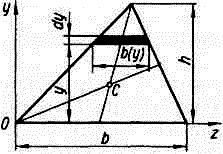 F1 F2  ... FnВизначити статичний момент площі трикутни-  ка (рис. 9.3.) відносно осі, яка проходить через основу.Розв’язання:На відстані  y  від неї виділимо елементарну площа-дку у вигляді смужки, паралельної осі Oz . Площа смуж-ки  dF bydy . Оскільки трикутник з основоюbyівисотоюh yподібний до великого трикутника з основою	Рис. 9.3.b і висотою h , тоbybh y h, звідкиbyb h yіhdF b h ydy :hSz  y dF b F	h	0y h ydy b h	0hy h dy b h	0y2 dy b 1 h y2  1 y3 b 1 h3  1 h3 1 b h2  .h  23	0h  23		6Простіше можна розв’язати цей приклад, використавши формули (9.7). Площа трикутника дорівнює добутку половини основи на висоту, а центр ваги знаходиться на відстані третини висоти від основи, тому одержимо:F 1 b h ,	y1 h ,S  F y1 b h 1 h 1 b h2 .2	C	3	zC	2	3	6Моменти інерції площі поперечного перерізу стрижняДля визначення деформацій і напруг в будь якому перерізі стрижня засто- совують моменти інерції плоских фігур. Для повної геометричної характерис- тики плоского перерізу необхідно знати три типи моментів інерції площі плоскої фігури: осьовий, полярний та відцентровий.Осьовим (екваторіальним) моментом інерції площі поперечного перері-  зу (плоскої фігури) називають геометричну характеристику перерізу, яка визна- чається інтегралом (сумою) від добутків площ елементарних площадок на квад- рати їх відстаней від розглядуваної осі, що лежить у площині перерізу.Згідно визначення, осьові моменти інерції площі поперечного перерізу стрижня відносно осей Oz та Oy (рис. 9.4) відповідно рівні:J	y2 dF ,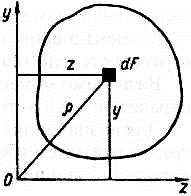 FJ	z 2 dF .F(9.10)Полярним моментом інерції площі поперечного пе-  рерізу стрижня (плоскої фігури) відносно полюса О (по-  чатку координат) називають геометричну характеристику перерізу, яка визначається інтегралом (сумою) від добутків площ елементарних площадок на квадрати їх відстаней від2полюса (рис. 9.4):J p  FdF .	(9.11)Рис. 9.4.	Полярний момент інерції площі поперечного перерізу стрижня дорівнює сумі відповідних для даного перерізу осьових моментівінерції:J p  dF y2z 2dF y2dF z 2dF J z  J y ,	(9.12)F	F	F	Fоскільки, для прямокутної системи координат zOy (рис. 9.4) між полярною від- станню  елемента площі  dF  та його осьовими відстанями існує співвідно-шення2  y2 z2 . Осьові та полярні моменти інерції можуть набиратилише додатних значень.Відцентровим моментом інерції площі поперечного перерізу стрижня  (плоскої фігури) називають геометричну характеристику перерізу, що визнача- ється інтегралом (сумою) від добутків площ dF елементів перерізу на їх відс- тані від двох взаємно перпендикулярних осей Oz та Oy :J zyz y dF .	(9.13)FМоменти інерції площі поперечного перерізу стрижня (плоскої фігури) ви- ражаються в одиницях довжини в четвертому степені м4 , см4 , мм4 . По-лярний момент інерції застосовується при розрахунках на кручення; осьові мо- менти інерції при розрахунках на згин, стійкість, позацентровий розтяг-стиск.Залежно від положення осей, відцентровий момент інерції може бути додатним чи від’ємним або дорівнювати нулю. Так, відцентровий момент інерції площі фігури (рис. 9.5, а) відносно осей Oz  та Oy  додатний, оскількикоординати z, yвсіх елементів площі додатні. При повороті осей навколо по-чатку координат на 90° (рис. 9.5, б) знак відцентрового моменту інерції фігури змінюється на протилежний, оскільки в цьому положенні координати z всіх елементів додатні, а координати  y  від’ємні. Очевидно, при поступовому пово-роті осей можна знайти таке положення їх, при якому відцентровий момент інерції дорівнюватиме нулю.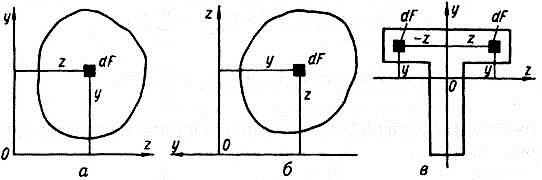 Рис. 9.5.Головними осями інерції перерізу називаються координатні осі, відносно яких відцентровий момент інерції перерізу дорівнює нулю, а осьові моменти інерції перерізу досягають екстремумів. Дві взаємно перпендикулярні осі, з яких хоча б одна є віссю симетрії фігури, завжди будуть її головними осямиінерції, оскільки в цьому разі кожній додатній величиніz y dFвідповідає та-ка сама від’ємна по інший бік від осі симетрії (рис. 9.5, в) і сума їх по всій пло- щі фігури дорівнює нулю. Головний момент інерції перерізу — момент інерції відносно однієї з головних осей інерції перерізу.Головні центральні осі інерції перерізу u  та — головні осі інерції (си-метрії), що проходять через центр ваги перерізу і відносно яких і статичні і від- центрові моменти площі перерізу дорівнюють нулю, а осьові моменти інерції досягають екстремуму, тобто відносно однієї осі максимум, а другої — міні-мум. Головний центральний момент інерції перерізу ( Ju ,J) — момент іне-рції відносно однієї з головних центральних осей інерції перерізу ( u ,).Головною площиною стрижня називають площину, яка проведена через вісь стрижня x та одну з головних центральних осей інерції ( u або ) його поперечного перерізу.Полярним коефіцієнтом раціональності поперечного перерізу по жор- сткості називається відношення полярного моменту інерції площі поперечно-J pго перерізу до площі цього перерізу:Kп. р.ж.  F .	(9.14)Осьовим коефіцієнтом раціональності поперечного перерізу по жорст-  кості називається відношення осьового моменту інерції площі поперечного пе-J z ( y )рерізу до площі цього перерізу:Ko. р.ж.  F	.	(9.15)Розмірність коефіцієнтів раціональності поперечного перерізу по жор- сткості виражається в одиницях довжини в другому степені м2 , см2 , мм2 .Вони застосовуються в розрахунках на кручення (полярний) та згинання(осьові).Моменти інерції площі найпростіших геометричних фігурПриклад 9.2Визначити моменти інерції площі прямокутника, паралелограма та ква- драта відносно центральних осей Оz і Оу, паралельних його сторонам.Розв’язання: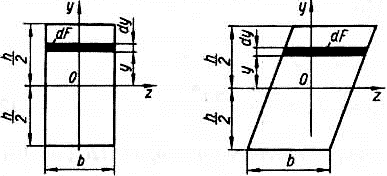 Для визначення моменту інер-  ції площі прямокутника відносно центральної осі Оz (рис. 9.6) еле- ментарною площадкою вважатиме- мо безмежно вузький прямокутник, паралельний осі Оz, заввишки  dy ,завширшки b  і площеюdF b dy .Тоді, згідно (9.10), маємо:	Рис. 9.6.	Рис. 9.7.h	h	h2	2		2	31J	y 2 dF b y 2 dy 2 b y 2 dy 2 b 	y3 b h.	(9.16)zF	h	023	0	12Для визначення моменту інерції площі прямокутника відносно центра-  льної осі Оу елементарною площадкою вважатимемо безмежно вузький прямо-кутник, паралельний осі Оу, заввишки dz , завширшки  h  і площею Тоді, згідно (9.10), маємо:dF h dz .b	b	b2	2		2	31J	z 2 dF h z 2 dz 2 h z 2 dz 2 h 	z3 h b.	(9.17)yF	b	023	0	12Якщо всі смужкиdF b dyперемістити паралельно осі Оz (рис. 9.7),відносно якої визначається момент інерції, то інтегралJ z   не зміниться. Тому,момент інерції площі паралелограма висотою  h  відносно центральної осі Оz, паралельної основі довжиною b , також буде рівний:J z  1 b h3 .	(9.18)12Момент інерції площі квадрата зі стороною a відносно центральнихa4осей Оz і Оу, згідно (9.16) і (9.17), буде рівний:Приклад 9.3J z  J y	.	(9.19)12Визначити момент інерції площі довільного трикутника А1В1С1 віднос- но осі В1z1, яка проходить через основу В1С1 (рис. 9.8, а).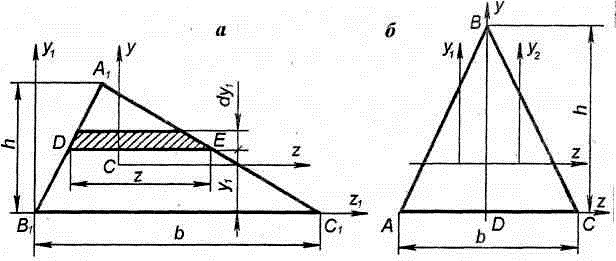 Розв’язання:Виділимо на відстані	y1від	осі	В1z1	паралельну	їй елементарну  смужку  довжи-ною  z  і висотоюdy1 , яка маєплощуdF z dy1 .	Оскількитрикутник	А1В1С1	подібнийтрикутнику А1DE, то	Рис. 9.8.z h y1  ,  звідкиz b h y1і  dF b h y dy . Таким чином,  моментb	h	hh	1	1інерції площі трикутника висотою h відносно основи довжиною b , буде:        h				3J		y 2 dF b y 2 h ydyb 1 h y3 1 y 4 b hz1	1F1	101	h  31	1 	12.	(9.20)Використовуючи формули переходу (9.35), можна одержати момент інерції площі трикутника відносно головної центральної осі Сz, паралельної основі:2      	J	Ja2 F b hh 1 h b b h  .(9.21)z	z112	3 	2	36Осьовий момент інерції рівнобедреного трикутника АВС (рис. 9.8, б) ві-  дносно вертикальної осі Dу можна знайти як суму двох моментів інерції малих трикутників АВD і СВD, для яких вісь Dу є паралельною центральній:h b bh  				3	3	3J	J	J	2 	2 h b  h b  h b  .(9.22)y	y1	y212	12	96	96	48Приклад 9.4Визначити полярний момент інерції площі круга діаметром D (радіу- сом r ) відносно його центра, момент інерції площі круга відносно центра- льної осі а також полярний і осьові коефіцієнти раціональності кругового по- перечного перерізу по жорсткості.Розв’язання:При визначенні полярного моменту інерції площі круга виділимо елемен-тарну площадку у вигляді безмежно тонкого кільця радіусом завтовшки d(рис. 9.9). Площа такого елементаdF 2 d. Отже, полярний моментінерції площі круга діаметром D (радіусом r ) відносно його центра:r	  			4		4J p  2 dF 2 3 d2 1 4 	r	D	.(9.23)F	0	4	0	2	32Моменти інерції площі круга відносно центральних осей легко знайти,використавши формулу (9.12) —J p  J z  J y . У наслідок симетріїJ z  J y ,маємо,J z  J y1 J2	p1 r 4  41 D464.	(9.24)Полярний коефіцієнт раціональності даного кругового поперечного пе-  рерізу по жорсткості, згідно виразу (9.14), буде:r 4J pKп. р.ж.  F	2r 21 r 221 D2 .	(9.25)8Осьові коефіцієнти раціональності даного кругового поперечного пере-  різу по жорсткості, згідно виразу (9.15), будуть:r 4Ko. р.ж.  J z ( y )F4 	r 21 r 241 16D2 .	(9.26)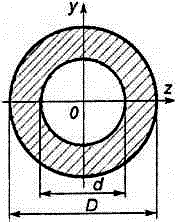 Рис. 9.10.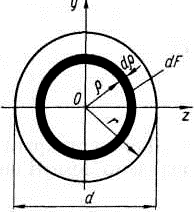 Приклад 9.5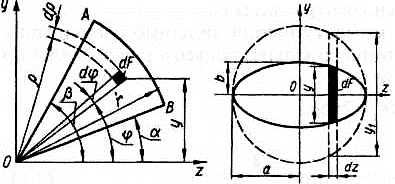 Визначити полярний та осьовий моменти інерції площі кругового кільця (кільцевого перерізу) із зовнішнім діаметром  D та внутрішнім діаметром d , а також полярний і осьові коефіцієнти раціональності кільцевого попере- чного перерізу по жорсткості.Розв’язання:Полярний момент інерції площі кругового кільця (кільцевого перерізу) (рис. 9.10) із зовнішнім діаметром D та внутрішнім діаметром d знайдемо як різницю полярних моментів інерції площ великого і малого кругів:J p  D432d 432D4 d 4 	.32(9.27)ОскількиJ p  J z  J y , і в наслідок симетрії для кільцевого перерізуJ z  J y ,то моменти інерції площі кругового кільця відносно центральних осей Оz іОу будуть:J z  J y1 J2	p1 2D4 d 4 32D4 d 4 64.	(9.28)Полярний коефіцієнт раціональності даного кільцевого перерізу по жо-  рсткості, згідно виразу (9.14), буде:D4 d 4 J p 32	1D4  d 41 D2 d 2 D2 d 2 Kп. р.ж.  FD2 d 2 	8	D2  d 2   8 4,D2  d 2Kп. р.ж.1 D2 d 2 8.	(9.29)Осьові коефіцієнти раціональності даного кільцевого перерізу по жорс-  ткості, згідно виразу (9.15), будуть:D4 d 4 J z ( y ) 64	1D4  d 4 1	D2   d 2  D2   d 2 Ko. р.ж.  	FD2 d 2 	16	D2  d 2   16 4,D2  d 2Ko. р.ж.1 D2 d 2 .	(9.30)16Приклад 9.6Визначити осьовий момент інерції площі кругового сектора, чверті кру- га та момент інерції площі півкруга відносно діаметра.Розв’язання:Знайдемо осьовий момент інерції кругового сектора ОАВ (рис. 9.11)відносно осі Oz . Використавши полярні координати ,, виділимо елемен-тарну площадкуdF dd. Оскількиry sin, тоrJ	y2 dF 2 sin2 dd3 dsin2 d,F	0	01	4     	1	J z  	r82 sin 2sin 2.	(9.31)	Осьовий момент інерції площі чверті круга 0, / 2будеJ	1 r 4 01 sin2 sin2 01 r 4z	8			2  		2 	.	(9.32)Момент інерції площі півкруга відносно діаметра 0, , згідновиразу (9.31) буде:  J1 r 4 01 sin2 sin2 01 r 4 . (9.33)z	8	2Приклад 9.7	8Визначити момент інерції площі еліпса з півосями a , b  (рис. 9.12) від- носно центральної осі Оz.Розв’язання:Задачу можна розв’язати дуже просто, якщо розглядати еліпс як проекціюy  by b yнахиленого круга. При цьому,1a	абоa	1 . Покажемо момент інерціїеліпса як суму моментів інерції елементарних прямокутників заввишки  y  тазавширшки dz —dF y dz :2	3b		b	3J z  ydF ydz a y1 dz 		y  dzaF	F	F 		FОстанній інтеграл у правій частині є моментом інерції площі круга радіу-y3 dz 1 a4сом a відносно осі Оz. Згідно (9.24), він дорівнює 1	.FОтже, момент інерції площі еліпса з півосями a , b відносно централь-3J	b1 a4  1 a b3ної осі Оz буде:z	a3	44	.	(9.34)Очевидно, що момент інерції площі еліпса з півосями a , b відносно цен-тральної осі Оу буде:J	1 b a3y	4.	(9.35)Моменти опору поперечного перерізуОсьовим моментом опору поперечного перерізу називають геометричну характеристику перерізу, що дорівнює відношенню головного моменту інерції відносно даної осі до відстані від осі до найбільш віддаленої точки попереч-ного перерізу:J zWz  J y,	Wy  	.(9.36)ymax	zmaxПолярним моментом опору поперечного перерізу називають геометричну характеристику перерізу, яка дорівнює відношенню полярного моменту інерціїJ p   до відстаніmaxнайбільш віддаленої точки поперечного перерізу від полю-су:Wp  J pmax.	(9.37)Розмірність моментів опору виражається в одиницях довжини в тре- тьому степені м3 , см3 , мм3 . Вони застосовуються в розрахунках на міцністьпри згині.Полярним коефіцієнтом раціональності поперечного перерізу по міцнос-  ті називається відношення полярного моменту опору поперечного перерізу доWpплощі цього перерізу:Kп. р.м.  F  .	(9.38)Осьовим коефіцієнтом раціональності поперечного перерізу по міцнос-  ті називається відношення осьового моменту опору поперечного перерізу доWz ( y)площі цього перерізу:Ko. р.м.  F	.	(9.39)Розмірність коефіцієнтів раціональності поперечного перерізу по міц- ності виражається в одиницях довжини в першому степені м, см, мм. Во-ни застосовуються в розрахунках на кручення (полярний) та згинання (осьові).Приклад 9.8Розрахувати моменти опору відносно центральних осей Оz і Оу та осьові коефіцієнти раціональності перерізу по міцності для суцільного прямокут- ного поперечного перерізу (рис. 9.6).Розв’язання:Для суцільного прямокутного поперечного перерізу (рис. 9.6) момент інер-b h3ції площі відносно центральної осі z , згідно (9.16), рівнийJ z  12  , а відстаньвід центральної осі  z  до найбільш віддаленої точки даного перерізу дорівнюєh , тому момент опору суцільного прямокутного поперечного перерізуmax	2W  J zb h3	12b hвідносно центральної осі z , згідно (9.36), буде:	zymax	h26	.(9.40)Для суцільного прямокутного поперечного перерізу момент інерції площіh b3відносно центральної осі	y , згідно  (9.17), рівнийJ y  	, а  відстань  від12центральної  осі	y	до  найбільш  віддаленої  точки  даного  перерізу  дорівнюєb , тому момент опору суцільного прямокутного поперечного перерізуmax	2  J y 	h b312h b 2відносно центральної осі y , згідно (9.36), буде: Wy  z	bmax2	6	.(9.41)Відповідно до (9.39), коефіцієнт раціональності по міцності суцільного прямокутного поперечного перерізу відносно центральної осі z буде:b h2Ko. р.м.Wz   F6b h1 h6,	(9.42)а коефіцієнт раціональності по міцності суцільного прямокутного попереч- ного перерізу відносно центральної осі y буде:Ko. р.м.W y   Fh b26b h1 b6.	(9.43)Приклад 9.9Визначити полярний та осьові моменти опору, а також полярний та осьо- ві коефіцієнти раціональності перерізу по міцності для кругового попереч- ного перерізу діаметром D (радіусом r ) (рис. 9.9).Розв’язання:Для кругового поперечного перерізу діаметром  D  (радіусом r ) (рис. 9.9)полярний момент інерції площі, згідно (9.23), рівнийJ p  r 42D432, а від-стань найбільш віддаленої точки даного перерізу від полюсуmaxr , тому по-лярний момент опору кругового поперечного перерізу діаметром  D (радіу-r 4сом r ), згідно (9.37), буде:W  J p     maxr 3r	2D 316.	(9.44)Відповідно до (9.38), полярний коефіцієнт раціональності по міцності кругового поперечного перерізу діаметром D (радіусом r ) буде:r3Kп. р.м.W p   F2r 21 r 21 D ,	(9.45)4Для кругового поперечного перерізу діаметром  D  (радіусом  r ) моменти інерції	площі	відносно	центральних	осей	z	і	y ,	згідно	(9.24),	рівнийJ z  J y1 J2	p1 r 4  4D4 , а відстань від центральних осей z  і  y  до64найбільш віддаленої точки даного перерізу дорівнюєzmaxymaxr , тому мо-мент опору кругового поперечного перерізу діаметром D (радіусом r ) відно-  сно центральних осей z і y , згідно (9.36), буде:r 4Wz  J zymaxWyJ y	zmax4	rr	4D321 W2	p,	(9.46)а коефіцієнт раціональності по міцності кругового поперечного перерізу ді-  аметром D (радіусом r ) відносно центральних осей z  і  y , згідно (9.39), бу-r3де:Ko. р.м.Wz ( y )  F4r 21 r 41 D .	(9.47)8Приклад 9.10Визначити полярний та осьові моменти опору, а також полярний та осьо- ві коефіцієнти раціональності перерізу по міцності відносно центральних осей Оz і Оу для кільцевого поперечного перерізу із зовнішнім діаметром D та внутрішнім діаметром d (рис. 9.10).Розв’язання:Для кільцевого поперечного перерізу із зовнішнім діаметром D та внутрі- шнім діаметром d (рис. 9.10) полярний та осьові момент інерції площі відносно центральних осей Оz і Оу, згідно (9.27) і (9.28), будуть відповідно рівніJ p  D4 d 4 32	іJ z  J y12 J pD4 d 4 64, а відстані найбільш віддале-ної точки даного перерізу від полюсу та центральних осей Оz і Оу становлятьmaxzmaxymax0,5 D , тому полярний момент опору кільцевого попереч-ного перерізу із зовнішнім діаметром D та внутрішнім діаметром d буде:D4 d 4 J pWp  	320,5D16D4 d 4D,	(9.48)maxа моменти опору відносно центральних осей Оz і Оу:D4 d 4 Wz  Wy  J z	ymax640,5 DD32d 4D1 2Wp .	(9.49)Полярний та осьові коефіцієнти раціональності перерізу по міцностідля даного кільцевого перерізу будуть знаходитись у співвідношенні:	D4 d 4WK	1 K1 p  1 16 D		D2 d 2 o. р.м.	2п. р.м.	2	F2  D2 d 2	84.	(9.50)Моменти інерції площі складних перерізівПри розв’язанні різних практичних задач часто виникає потреба визначити моменти інерції складних перерізів відносно тих чи інших осей, що лежать у площині фігури. Для стандартних поперечних перерізів стрижнів — куто-  вих рівнобоких (рис. 9.13, а) та нерівнобоких (рис. 9.13, б), двотаврових (рис. 9.13, в), швелерних (рис. 9.13, г) та інших — моменти інерції відносно різних осей наведено в таблицях сортаментів ГОСТ 8509–93, ГОСТ 8510–86, ГОСТ 8239–89, ДСТУ 3436–96 (ГОСТ 8240–97) поряд із розмірами, площами перері- зів, положеннями центрів ваги та іншими характеристиками. У сортаменті го- ловні центральні осі перерізів позначені літерами х, у (рис. 9.13).При визначенні моментів інерції складних перерізів останні можна розбити на прості частини, моменти інерції яких відомі.Момент  інерції  площі  складного  поперечного  перерізу  дорівнює  сумімоментів інерції його складових частин:J J IJ II... J N .	(9.51)Це випливає з основної властивості інтеграла суми. Якщо в поперечному пере-  різі є отвір, його зручно вважати частиною фігури з від’ємною площею, й, відповідно, з від’ємним моментом інерції.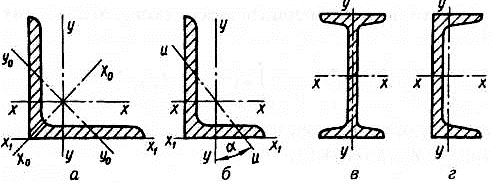 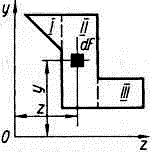 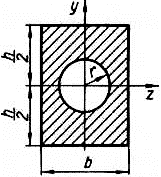 Приклад 9.11Рис. 9.15.Визначити момент інерції складних фігур відносно осі Оz (рис. 9.14, 9.15):Момент інерції площі складного перерізу відносно осі Оz (рис. 9.14), взагальному випадку, визначається якJ z  yFdF . Розіб’ємо фігуру на простічастини І, ІІ, ІІІ, та проінтегруємо вираз послідовно по площахF1 ,F2 ,F3   цихпростих фігур:J z  F1y2 dFy2 dFF2y2 dFF3. Кожний із цих інтегралів ємоментом інерції площі відповідної простої фігури. Отже,J	J IJ IIJ III .Переріз, наведений на рис. 9.15, можна розбити на прямокутник з пло-щеюb hта круглий отвір радіусом r з від’ємною площеюr 2 . Тоді:J	J IJ II1 b h3 1 r 412	4Моменти інерції площі перерізу відносно паралельних осейПрипустимо, що відомі моменти інерції площі поперечного перерізу стри- жня відносно центральних осей Oz та Oy :J	y2 dF ; JFz 2 dF ; JFz y dF .F(9.52)Треба  визначити  моменти  інерції  площі  цього  ж  поперечного  перерізустрижня відносно осейO1 z12та O1 y1 , паралельних центральним (рис. 9.16):2J 1   y1FdF ; J1z1FdF ; J1  1z1 y1 dF .F(9.53)Координати будь-якої точки в новій системіz1O1 y1можна виразити черезкоординати в старих осях:z1z b , y1  y a .	(9.54)Підставивши ці величини у формули (9.53) та проінтегрувавши почленноJ z1J za2 F ;2одержимо:J	J	b1F ;(9.55)J	J	a b F .1  1Таким чином, момент інерції площі поперечного перерізу відносно дові-  льної осі дорівнює моменту інерції відносно центральної осі, паралельної да-  ній, плюс добуток площі перерізу на квадрат відстані між цими осями.Відцентровий момент інерції площі поперечного перерізу відносно дові-  льної системи взаємно перпендикулярних осей дорівнює відцентровому мо-  менту інерції відносно центральних осей, паралельних даним, плюс добуток площі перерізу на координати його центра ваги в нових осях.Формули (9.55) показують, що моменти інерції площі перерізу відносно центральних осей завжди будуть меншими порівняно з моментами інерції відносно паралельних осей. Координати a і b у формулі (9.55) треба підстав- ляти, враховуючи їхній знак.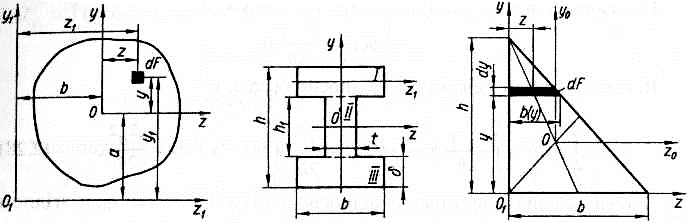 Рис. 9.16.	Рис. 9.17.	Рис. 9.18.Приклад 9.12Визначити момент інерції двотаврового перерізу відносно центральної осі Oz (рис. 9.17).Розв’язання:Переріз, що складається з двох однакових полиць площеюF I   F IIIb та  стінки  площеюF IIh1t ,  розбиваємо  на  ці  три  прості  частини.  ТодіJ	J IJ IIJ III. Момент інерції площі полиць (прямокутників) відносно осіOz згідно з формулами (9.16) і (9.55), буде рівний:2J I  J IIIJ I   1F 1 b 3 1 h2 b .z	z	z1h 		2		12	4	1Момент інерції стінкиII  1 tz	12h3 . Отже, момент інерції двотавраJ	2 1b 3 1 h2 b 1 t h3  1 t h3 1 b 2 2 6 h3h2 z	12	4	1	121	12	1	6	1	1Приклад 9.13Визначити відцентровий момент інерції площі прямокутного трикут- ника відносно осей z ,  y  (рис. 9.18), що збігаються з катетами, а також від-носно головних центральних осей Розв’язання:z0 ,y0 , паралельних їм.Елементарну площадку беремо у вигляді смужки завширшкиbyта за-ввишки dy . Її площаdF bydy . Оскількиby	h y— випливає з подіб-b	hності малого (з основоюbyі висотоюh y ) та великого (з основою b і висо-тою h ) трикутників, тоbyh y b ,hdF bydy h y b dy . Горизонталь-hна координата центра ваги смужкиz 1 by1 h y b .2	2	hВідцентровий момент інерції площі прямокутного трикутника відно-  сно осей z ,  y , згідно (9.13), буде рівний:h 	h y	h y		hh y Jzy1z y dF 	by 1bdy	b2 y dy F	0 2	h2	h		h2	h	0 2	h	b	y h y2 dy b	y h2 2hy y2 dy 2h	02	h2h	02	h	2    h	2    hb	y3 2hy2 h2 ydy b	y3 dy by2 dy by dy 2h	0h2h	0	h	0	2	0h	hb22h21 y4 b4	0	h1 y3 b3	0	21 y2 2	0b2	h4	2h2	4b  hh	3b  h  2	22	2	2	2	2	2			b hb hb hb2 h2 1 1 1 b2 h2 3 8 6 ,8	3	48	3	4 24	2424b2 h2Jzy 	.	(9.56)24Відцентровий момент інерції площі прямокутного трикутника відно-сно центральних осейz0 ,y0 , згідно (9.55), рівний:де a1 hb  1 bJ	J zy  a0 b0 F ,	(9.57)0	3	,	0	3— координати центра тяжіння даного прямокутного три-кутника в системі координат zОу. Тоді:1	1	1	1b2 h2b2 h2Jz0 y0J zya0b0F b2 h2  24h 3b 3b h 2	,24	18J	0   0b2 h272.	(9.58)Залежність між моментами інерції при повороті координатних осей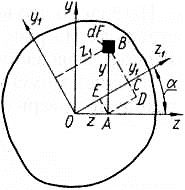 Припустимо, що відомі моменти інерції довільного перерізу (рис. 9.19) відносно координатних осей z ,  y :J	y2 dF ; JFz2 dF ; JFz y dF .F(9.59)Повернемо осі z ,  y на кут проти годинниковоїстрілки, вважаючи кут повороту осей у цьому напрямі додатним. Знайдемо тепер моменти інерції перерізу від-носно повернутих осей2z1 ,2y1 :J 1   y1FdF ; J1z1FdF ; J1  1z1 y1 dF .F(9.60)	Рис. 9.19.Координати довільної елементарної площадки в нових осяхz1 ,y1   можнавиразити через її координати z ,  y в початковій системі за формулами:z1  OC OE EC OE AD z cosy sin ;y1  BC BD CD BD EA y cosz sin .(9.61)Підставивши ці значення у формули (9.60), та враховуючи формули (9.59),J z1cos2 J2sin2 J2sin 2J zy  ;остаточно знайдемо:J	sin1J z  cosJ y  sin 2J zy  ;(9.62)J z1 y1cos 2J zy1 sin 2J2	zJ y .Ці формули здобуті при повороті довільної системи прямокутних осей, то- му вони справедливі й для центральних осей.Додаючи почленно перші два вирази (9.62), знаходимо:J z1J y1cos2 Jsin 2 Jsin 2J zysin 2 Jcos2 J	sin 2J zycos2 sin2 Jcos2 sin2 J	,J	J1	1J z  J yJ p .	(9.63)При повороті прямокутних осей сума осьових моментів інерції не зміню-  ється і дорівнює полярному моменту інерції відносно початку координат.При повороті системи осей на кут , отримаємо:2J z1J y  ;J y1J z  ;J z1 y1J zy  .(9.64)Напрями головних центральних осей інерції перерізу. Головні центральні моменти інерціїНайбільше практичне значення мають головні центральні осі інерції по-  перечного перерізу стрижня, відцентровий момент інерції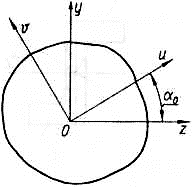 відносно яких дорівнює нулю. Позначимо такі осі літерамиu , . Отже,Ju0 .	(9.65)Для визначення положення  головних  центральних осей несиметричної фігури повернемо довільну початкову систему центральних осей  z ,  y  (рис. 9.20) на деякий кут0 , при якому відцентровий момент інерції дорівнюватименулю:J	J1  10 .	(9.66)	Рис. 9.20.Тоді, з формули (9.62):J z1 y1cos 20J zy1 sin 2 2	0JJ y0 , (9.67)tg22 J	zyзвідкиJ y  J z.	(9.68)Добуті з формули (9.68) два значення кута 0різняться між собою на 90° ідають положення головних осей. Менший із цих кутів за модулем не пере-вищує	4 . Будемо далі користуватися тільки меншим кутом. Проведену під цим кутом (додатним чи від’ємним) головну вісь будемо позначати літерою u .Головні центральні моменти інерції площі перерізу можна знайти із за- гальних формул (9.62) переходу до повернутих осей, взявши 0 :Ju  cos0 J z  sin0 J y  sin 20 J zy  ;Jsin0 J z  cos0 J y  sin 20 J zy  .(9.69)Перетворивши формули (9.69) для головних центральних моментів інерції, шляхом складання виразів для їхніх суми та різниці, одержимо:Ju  1  J z  J y  2  J z  J y  cos 2,J1  J z  J y  2  J z  J y  cos 2.	(9.70)Очевидно, що приJ z  J yмомент інерціїJu  J.Використовуючи формулу (9.68), можна виключити з виразів (9.70) вели-чинуcos 20 . Тоді матимемо:J	1 J  J  J  J2 4 J 2; J1 J  J  J  J2 4J 2, (9.71)u	2 z	y	y	zzy 	2 z	y	y	zzy  причому верхні знаки беремо приJ z  J y , а нижні — приJ z  J y .Отже, формули (9.68) і (9.71) дають змогу визначити положення голов-  них центральних осей інерції та головні центральні моменти інерції.Якщо тепер замість довільної початкової системи центральних осей zOy взяти головні центральні осі (рис. 9.21), то формули (9.62) переходу до повер-  нутих осей спростяться:J z1cos2 Jsin2 J	;J y1sin2 Jcos2 J	;(9.72)J z1 y11 sin 2J2	uJ.Важливо зазначити, що головні центральні моме-  нти інерції мають властивість екстремальності.Ураховуючи, що сума моментів інерції відносно двох	Рис. 9.21. взаємно перпендикулярних осей — величина стала, можна дійти висновку, що  відносно однієї з головних центральних осей момент інерції має максималь-  не значення, а відносно іншої — мінімальне.Часткові випадки визначення положення головних центральних осей:1) переріз має одну вісь симетрії — одна з головних центральних осей є віссю симетрії, друга проходить через центр ваги перпендикулярно до першої; 2) пе- реріз має дві осі симетрії — головними центральними осями є осі симетрії; 3) переріз має дві осі симетрії і моменти інерції відносно них рівні — всі центральні осі є головними і моменти інерції відносно них рівні; 4) переріз має більше двох осей симетрії (круг, кругове кільце, правильні багатокутники) — довільна центральна вісь є головною. Всі головні центральні моменти інерції площі такого перерізу рівні між собою.Радіус та еліпс інерціїДля того, щоб мати уявлення про жорсткість поперечного перерізу при ви- вченні його геометричних властивостей, будують еліпс інерції. Для його побу- дови необхідно вміти визначати радіус інерції.Момент інерції фігури відносно будь-якої осі можна подати у вигляді до- бутку площі фігури на квадрат деякої величини, що називають радіусом інерції:J z  yF2z  ,	(9.73)де iz— радіус інерції площі поперечного перерізу відносно осі z . Радіус інер-ції завжди більше відповідної координати центра ваги izyC .Отже, радіус інерції izплощі поперечного перерізу відносно осі  z  — цегеометрична характеристика перерізу, що дорівнює квадратному кореню відосьового моменту інерції перерізуJ z   відносно осі z , поділеному на площу по-iперечного перерізу F :z  	.	(9.74)Радіус інерції iyплощі поперечного перерізу відносно осі  y — це геомет-рична характеристика перерізу, що дорівнює квадратному кореню від осьовогомоменту інерції перерізу J yперерізу F :відносно осі  y , поділеному на площу поперечногоiy  	.	(9.75)Радіуси інерції площі поперечного перерізу стрижня (плоскої фігури) ви- ражаються в одиницях довжини в першому степені м, см, мм. Застосову-ються в розрахунках на стійкість та на позацентровий розтяг-стиск.Головні центральні радіуси інерції площі поперечного перерізу iuта iвід-повідають головним центральним осям інерції поперечного перерізу u та :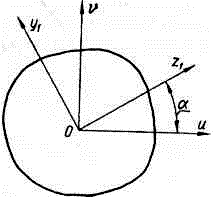 iu  	,i	.	(9.76)Приклад 9.14Для прямокутника шириною b та висотою h , зображеного на рис. 9.6, ви- значити головні радіуси інерції площі поперечного.Розв’язання:Для прямокутника, зображеного на рис. 9.6, головні осьові моменти інерціїрівніJu  b h3,12Jh b312, тому головні радіуси інерції площі поперечногосуцільного прямокутного перерізу будуть:i  		,  i  			.u		(9.77)Еліпсом інерції називається еліпс, який побу- довано на головних центральних осях інерції пере- різу, з півосями, що дорівнюють головним радіусам інерції, причому вздовж осі u  відкладаємо відрізки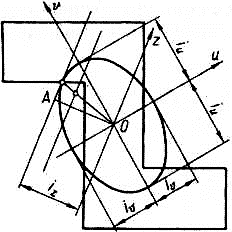 i, а вздовж осі 	— відрізки  iuописується рівнянням:(рис. 9.22). Вінu	22	2	u1 .	(9.78)Для еліпса інерції характерна наступна властивість:  радіус інерції відносно довільної осі z визначаєть-  ся перпендикуляром OA , поставленим із центраеліпса на дотичну до еліпса, паралельну цій осі.	Рис. 9.22.Для визначення точки  дотику  досить провести  паралельно  даній осі  zбудь-яку хорду. Точка перетину еліпса з прямою, що сполучає центр O із сере-диною хорди, і є точкою дотику. Вимірявши потім відрізокOA iz , знаходимомомент інерціїJ  F i2 .Загальні умови розв’язування задач на знаходження геометричних характеристик плоских перерізівАлгоритм визначення положення головних центральних осей інерції та значень головних центральних моментів інерції площі складного попере- чного перерізу, що складається з простих частин, характеристики яких можна легко дістати:Вибираємо для перерізу довільну систему прямокутних координат. Розби- ваємо фігуру на прості частини та визначаємо за формулами (9.9) положен- ня її центра тяжіння.Проводимо початкову систему центральних осей  z  та  y  так, щоб можнабуло найпростіше визначити моменти інерції частин фігури відносно цих осей. Для цього знаходимо моменти інерції частин фігури відносно їхніхвласних центральних осей, проведених паралельно осямz, y , та користу-ємося формулами переходу до паралельних осей (9.55). У такий спосіб зна-ходимо значенняJ z ,J y ,J zy .Визначаємо  із  формули  (9.68)  кут  нахилу  головних  центральних  осей,	J	1	2	zy    		0  arctg,  0  	,(9.79)2	J y  J z  	4	4причому вісь, проведену під кутом 0(додатним чи від’ємним), позначаємолітерою u , а перпендикулярну до неї — літерою .За формулами (9.71) визначаємо головні моменти інерції JuПриклад 9.15і J.Для перерізу, зображеного на рис. 9.23, а, визначити положення головнихцентральних осей інерції u , , головні центральні моменти інерціїJu ,  Jтаголовні центральні радіуси інерції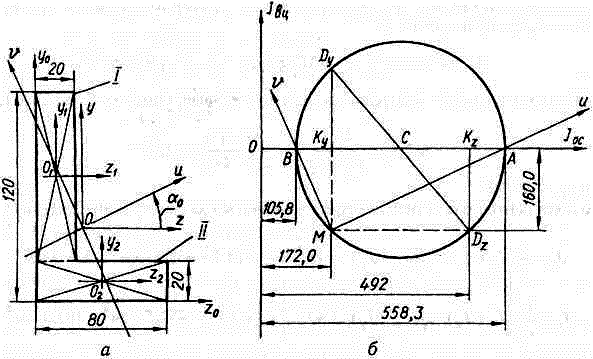 iu ,i. Розміри фігури вказані на рисунку.Дано:h 120 мм ,l 80 мм ,z0 y0Рис. 9.23.Розв’язання:Проводимо систему прямокутних координатних осейвздовж сторін  l  і  h  відповідно. Розбиваємо складнийd 20 ммu , – ?поперечний переріз на дві прості частини — прямокутники І іІІ, та визначаємо для кожної з частин координати центра вагита площу. Так, для першої частини (І) з центром вагиO1 (z1, y1 )Ju , J– ?	1	1iu , i– ?	2	2y  d 1 h d 20 1 120 2070 ( мм) ,1	2	2F d h d 20 120 202000 ( мм2 ) .Для другої частини (ІІ) з центром вагиO2 (z2 , y2 )матимемо:z  l80 40 (мм) , yd 20 10 (мм) , Fl d 80 20 1600 (мм2 ).2	2	22	2	2	2Тоді, за формулами (9.9), положення центра ваги складного перерізу будеz	F1 z1 F2 z22000 10 1600 40 84000 23,3 мм;F1 F22000 16003600y	F1 y1 F2 y22000 70 1600 10 156000 43,3 (мм) .F1 F22000 16003600Результати обчислень зводимо в таблицю 9.1.Таблиця 9.1.Через точкуOzC , yC проводимо початкову систему центральних осейz, yпаралельно сторонам кутника.Для визначення моментів інерції відносно цих осей знову розбиваємо фі-гуру на прості частини — прямокутники І і II — та проводимо через їхніцентри тяжіння власні центральні осіz1O1 y1  таz2O2 y2 , паралельно сторонам.Моменти  інерції  кожного  прямокутника  відносно  власних  центральних осей легко визначити за формулами (9.16) і (9.17):I   d h d z1	12h d d 3J I20 120 2012120 2020 320000000 128000001666667мм4(мм4 );	1	12	123	3	66667 (	);12II  l dz2	12380 20123640000 53333 ( мм4 );12J IId l   20 80   10240000 256 853333 (мм4 ).y2	12	1212	3Координати центра тяжіння О всього кутника відносно власних централь-них осейz1 , y1першого прямокутника будуть:b1  z1 zC10 23,3 13,3 ( мм) ;a1  y1 yC70 43,3 26,7 ( мм) .Координати центра тяжіння О всього кутника відносно власних централь-них осейz2 , y2другого прямокутника будуть:b2  z2  zC40 23,3 16,7 (мм) ;a2  y2  yC10 43,3 33,3 (мм) .Моменти інерції кожної простої фігури відносно центральних осей знаходимо за формулами (9.55) переходу до паралельних осей:z, yJ I  J Ia2 F1666667 26,72  2000 3092447 ( мм4 ) ;z	z1	1	1J I  J Ib2 F66667 13,32 2000 420447 ( мм4 ) ;y	y1Izy	z1 y11a11b1F10 26,7 13,32000 710220 ( мм4 ) ;J IIJ IIa2 F53333 33,32 1600 1827557 ( мм4 ) ;z	z2	2	2J IIJ IIb2 F853333 16,72  1600 1299557 ( мм4 ) ;y	y2IIzy	z2 y22a22b2F20 33,316,7 1600 889776( мм4 ) .Результати обчислень зводимо в табл. 9.2 і табл. 9.3.Таблиця 9.2.Таблиця 9.3.Підсумовуючи останні три колонки таблиці, знаходимо моменти інерціїфігури відносно центральних осейz, y :J	J IJ	J IJ IIJ II3092447 1827557 4920004 ( мм4 ) 492 (cм4 ) ;420447 1299557 1720004 ( мм4 ) 172 (cм4 ) ;J zyI	IIzy	zy710220 889776 1599996 ( мм4 ) 160 (cм4 ) .Кут нахилу головних центральних осей u , до осі z  визначимо за фо-рмулою (9.79):1	2	zy    	1	2 1599996		J		arctg2	J	J2 arctg1720004 4920004 	y	z  		1 arctg3199992 	1	1	arctg 1 	4522,5.2	3200000 	2	2Головні центральні моменти інерції Juза формулами (9.71):і Jплощі перерізу визначаємоJ	1 J  J	J	J2 4 J 2u	2  z	y	y	zzy  1 4920004 1720004 1720004 49200042 4 15999962 2  	1 6640008 210240000000000 102399488000645582743 (мм4 ) 558,3 (см4 ) ;J	1 J  J	J	J2 4 J 2	2  z	y	y	zzy  1 4920004 1720004 1720004 49200042 4 15999962 2  	1 6640008 210240000000000 102399488000641057265 (мм4 ) 105,7 (см4 ) .Головні центральні радіуси інерції, згідно (9.76), будуть:iu  	39,4 (мм) ,i   	1058265 17,1 (мм) .3600Графічне розв’язання даної задачі наведено на рис. 9.23, б.Нам треба визначити положення головних центральних осей u , , та зна-чення головних центральних моментів інерціїJu ,  Jза відомими моментамиінерціїJ z ,J y ,J zyплощі поперечного перерізу стрижня відносно будь-якої си-стеми прямокутних центральних осей z ,  y . Для графічної побудови введемо в розгляд геометричну площину та віднесемо її до прямокутної системи коорди-нат. По осі абсцис відкладатимемо осьові моменти інерціїJосJ , J, а по осіординат — відцентровий момент інерціїJвц	zу .У геометричній площині (рис. 9.23, б) будуємо точкиDz   таDy , які відпо-відають моментам інерціїJ z , J yвідносно осей z та y . Абсцисами цих точок єосьові моменти інерціїOKzJ z492 cм4 ,OK yJ y172 cм4 , ординатами цих4точок	є	відцентровий	момент	інерціїJ zy ,	причомуKz DzJ zy160 cм  ,Ky DyJ zy160 cм4 . Оскільки обидві точкиDz   іDy   належать одному діа-метру, то, сполучивши їх, матимемо центр C круга інерції. Із центра C опису- ємо коло радіусомCDzCDy  CKz2 K D 2  	492 	172 1602 226,3 (cм4 ) ,	2	яке перетинає вісь абсцис у точках A та B , причомуCA CB 226,3 cм4 .Абсциси точок  A  і  B  — відрізки  AO  та OB  — і є шуканими в графіч-ному розв’язку головними центральними моментами інерціїJu ,J:OA OK yOB OKKyKC CA 172 492 172 226,3 558,3 (cм4 ) ;2C CB 172 492 172 226,3 105,7 (cм4 ) .y	y	2Для визначення напряму головних центральних осей, будуємо фокус кругаінерції. Для цього з точкиD Dпроведемо лінію, паралельну осіz y, до пе-ретину з кругом у фокусі M . Сполучивши фокус M  з точками  A і  B  круга, дістанемо напрям головних центральних осей u та (рис. 9.23, б).Приклад 9.16Для заданого перерізу (рис. 9.24, а) визначити положення головних цен-тральних осей інерції u і , головні центральні моменти інерціїJu   іJ, голо-вні центральні радіуси інерції iuРозв’язання:і iта побудувати еліпс інерції.Складний переріз складається із швелера № 40, прямокутника25 400  ідвотавра № 30. Проведемо через центр тяжіння кожного перерізу центральніосіz1 , y1 ,z2 , y2  таz3 , y3 . Для швелера з ДСТУ 3436–96 (ГОСТ 8240–97) та длядвотавра з ГОСТ 8239–89 вибираємо необхідні для розрахунку дані:а) для швелера № 40:F  61,5 см2 ,J z1642 см4 ,J y115220 см4 ;б)для прямокутника:F  100 см2 ,J z252 см4 ,J y213333 см4 ;в) для двотавра № 30:F  46,5 см2 ,J z37080 см4 ,J y3337 см4 .Необхідні розміри вказані на рис. 9.24.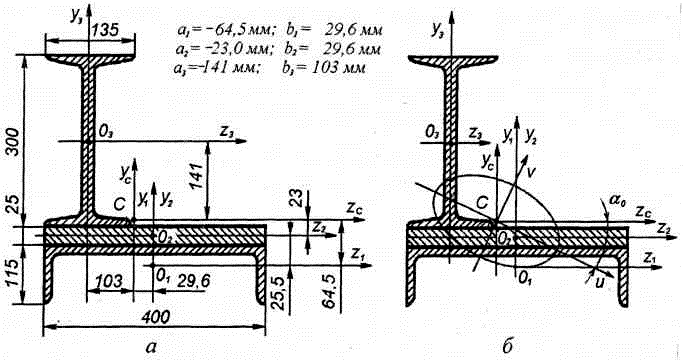 Рис. 9.24.Визначаємо центр тяжіння всього перерізу за формулами (9.9), прийма-ючи за початкові осіz1 , y1швелера:z	F1 z1 F2 z2 F3 z361,5 0 100 0 46,5 13,26616,59 2,96 cм;F1 F2 F361,5 100 46,5208y	F1 y1 F2 y2 F3 y361,5 0 100 4 46,5 20,25 1341,63 6,45 cм.F1 F2 F361,5 100 46,5208Всі обрахунки зводимо в таблицю 9.4.Таблиця 9.4.За одержаними значеннямиzC  2,96 cм  іyC  6,45 cмзнаходимо центртяжіння всього перерізу і проводимо головні центральні осіzC , yC .Визначаємо головні центральні моменти всього перерізу відносно осейzC , yC , використовуючи формули переходу при паралельному переносі осей:J	JC	1a2 F J22a2 F  J32a2 F ;2J	JC	1b1F1 J yb2  F2 J yb3  F3 ;(9.80)J	JC   C	1  1a1 b1 F1 J z  ya2 b2 F2 J z  ya3 b3 F3 .Всі обрахунки зводимо в таблиці 9.5 9.6.Таблиця 9.5.Таблиця 9.6.Сумуючи три останні стовпчика таблиці 9.6, знаходимоJ z   ,J y	іJ z  y   ,тобто виконуємо ті підрахунки, які передбачені формулами (9.80):J zCJ yCJ3200,6 581,0 16324,7 20106,3 (cм4 ) ;15758,8 14176,2 5270,2 35185,2 (cм4 ) ;1174,2 680,8 6753,2 8608,2 (cм4 ) .zC yCЗнаходимо кут нахилу головних центральних осей інерції u , до осіz :  tg20  J zJ	CC yCJC2 8608,2	1,14 , звідки35185,2 20106,30  2423.Відкладаємо0  2423за годинниковою стрілкою та проводимо головніцентральні осі інерції u і (рис. 9.24, б)Визначаємо величину головних центральних моментів інерції за форму- лами (9.71):J	1 J	JJJ	2 4 J 2u	2  zC	yCyC	zCzC yC    1 20106,3 35185,2 35185,2 20106,32 4 8608,22 18713,54 (см4 ) ;2  	J	1 J	JJJ 2 4 J 2	2  zC	yCyC	zzC yC    1 20106,3 35185,2 35185,2 20106,32 4 8608,22 36577,96 (см4 ) .2  	Знаки перед квадратним коренем беруться по правилу: якщоJ	JC	C, тодляJu  беремо плюс; якщоJ	JC	C, то дляJu  беремо мінус.Проводимо перевірку правильності розрахунківJu  іJu :Ju  JJ	J	; C	C18713,54 36577,96 20106,3 35185,2 ; 55291,5 55291,5 (см4 )Знаходимо значення головних центральних радіуси інерції перерізуi  	9,49 (см) ,  i  	13,26 (см)u		,та будуємо по ним еліпс інерції, з півосями, що дорівнюють даним головним радіусам інерції (рис. 9.24, б). Для цього вздовж осі u по обидві боки відклада-ємо відрізкиi, а вздовж осі — відрізкиiu . Одержаний еліпс інерції опису-ється рівнянням:u213,26229,4921.Запитання для самоконтролюЩо називається статичним моментом площі F перерізу відносно осі Oz абоOy, та в яких одиницях він вимірюється?Які осі називаються центральними осями перерізу, та чому дорівнюють ста- тичні моменти площі поперечного перерізу стрижня відносно них?Виведіть формули для координат центра тяжіння поперечного перерізу стри- жня, що являє собою складну фігуру, яка утворена скінченим числом прос- тих плоских фігур з відомими площами та координатами центрів тяжіння.Що називається осьовим і відцентровим моментом інерції площі поперечно- го перерізу стрижня, та в яких одиницях він вимірюється?Що називається полярним моментом інерції площі поперечного перерізу стрижня відносно полюса О, та в яких одиницях він вимірюється?Поясніть, як співвідносяться між собою полярний та осьові моменти інерції?Які осі називаються головними центральними осями інерції перерізу?Що розуміють під головним центральним моментом інерції перерізу?Що розуміють під полярним та осьовим коефіцієнтом раціональності попе- речного перерізу по жорсткості, та в яких одиницях він вимірюється?.Що називається осьовим і полярним моментом опору поперечного перерізу стрижня, та в яких одиницях він вимірюється?.Що називається осьовим і полярним коефіцієнтом раціональності попереч- ного перерізу по міцності, та в яких одиницях він вимірюється?.Поясніть, чому дорівнює момент інерції площі складного поперечного пере- різу, якщо відомі моменти інерції його складових частин?.Охарактеризуйте застосування способу від’ємних площ для знаходження моменту інерції складного перерізу, в якому є отвори..Поясніть, як визначається момент інерції площі поперечного перерізу відно- сно довільної осі, якщо відомі момент інерції відносно центральної осі, па- ралельної даній, та відстань між цими осями..З’ясуйте, чому дорівнює відцентровий момент інерції площі поперечного перерізу відносно довільної системи взаємно перпендикулярних осей, якщо відомі відцентровий момент інерції відносно центральних осей, паралельних даним, та координати його центра ваги в нових осях..Виведіть формули для визначення напрямів (положення) головних центра- льних осей інерції перерізу..Виведіть формули для визначення головних центральних моментів інерції площі перерізу через відомі центральні моменти інерції..Запишіть формули переходу до повернутих осей, якщо замість довільної по- чаткової системи центральних осей взяти головні центральні осі..Що називається радіусом інерції площі поперечного перерізу відносно осі, та в яких одиницях він виражається..Що називається еліпсом інерції, як він будується, та яка властивість йому характерна?Лекція № 10Тема: «Наука про опір матеріалів.Деформації та напруження»ПЛАНОб’єкти вивчення опору матеріалів.Основні гіпотези науки про опір матеріалів.Поняття деформації та напруження.Метод перерізів.Напруження в перерізі.Види деформацій стрижня.Об’єкти вивчення опору матеріалівОпір матеріалів — це наука про інженерні методи розрахунків на міц- ність, жорсткість і стійкість елементів споруд та деталей машин.У процесі експлуатації машин та споруд їхні елементи (стрижні, балки, пластини, болти, заклепки) беруть участь у роботі конструкції й зазнають дії рі- зних сил — навантажень. Для забезпечення нормальної роботи конструкція має задовольняти необхідним умовам міцності, жорсткості та стійкості.Опір втомі матеріалу — здатність елементів конструкцій чинити опір руйнуванню при дії циклічних навантажень.Міцність — це здатність елементів конструкції або деталей машин витри- мувати певне (експлуатаційне) навантаження не руйнуючись.Жорсткість — це здатність елементів конструкції або деталей машин протистояти деформуванню (зміні форми і розмірів) під дією зовнішніх наван- тажень. При заданих експлуатаційних навантаженнях деформації не повинні перевищувати певного значення, встановленого відповідно до конструктивних вимог, без порушення функціональної придатності виробу.Стійкістю називають здатність конструкції або її елементів витримував- ти експлуатаційне навантаження, зберігаючи певну початкову форму пружної рівноваги.Основними об’єктами розрахунку на міцність, жорсткість і стійкістьє стрижні, оболонки, пластинки й масивні тіла.Стрижнем або брусом називається тіло, в якого один розмір (довжина)значно перевищує два інших (поперечних) розміри.Віссю стрижня називається геометричне місце центрів тяжіння його по- перечних перерізів. Поперечний переріз стрижня — переріз, що одержується площиною, яка перпендикулярна осі стрижня.Основні класифікації стрижнів:за формою осі — прямолінійні (рис. 10.1, а) і криволінійні (рис. 10.1, б). Прикладами прямолінійних стрижнів є вали, осі, балки, елементи ферм, кри- волінійних — вантажопідйомні гаки, кільця ланцюгів тощо;за формою поперечного перерізу — круглі (рис. 10.1, б), прямокутні, квад- ратні (рис. 10.1, а) та інші;за розмірами поперечного перерізу — постійного поперечного перерізу (рис. 10.1, а (призматичні), б) і змінного поперечного перерізу (рис. 10.1, в).  Тонкостінними стрижнями називають стрижні, товщина стінки яких значно менша від габаритних розмірів поперечного перерізу (рис. 10.1, г). Вони широко застосовуються в будівельних конструкціях, судно- і особливо авіабу-дуванні.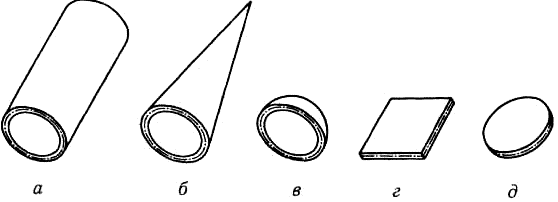 Рис. 10.2.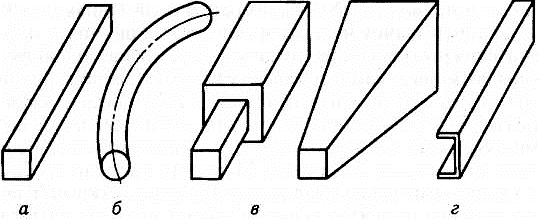 Балками називаються прямолінійні стрижні, що працюють на згинання. Балкою є не тільки будівельна балка, а також і вал, болт, вісь залізничного ва- гона, зуб шестерні тощо. Балка, яка спирається на дві опори, називається прос- тою, або однопрогоновою, чи двохопорною, а відстань між опорами балки — прогоном.Оболонка — це тіло, яке обмежене криволінійними поверхнями, що роз- ташовані на близькій відстані одна від одної. В оболонці один розмір (товщина) суттєво менший за два інших. До оболонок належать неплоскі стінки тонкос- тінних резервуарів, котлів, куполи будинків, обшивки фюзеляжу, крила та інші частини літальних апаратів, корпуси підводних човнів тощо.Серединною поверхнею називається поверхня, яка рівновіддалена від зов- нішніх твердих поверхонь оболонки. Якщо серединна поверхня є площиною, то розрахунковий об’єкт називають пластинкою (рис. 10.2, г). Пластинки бу- вають круглі (рис. 10.2, д), прямокутні (рис. 10.2, г) й інших обрисів. Пластин- ками можна вважати плоскі днища й кришки резервуарів, перекриття інженер- них споруд, диски турбомашин.Основні класифікації оболонок:за  формою  серединної  поверхні  —  циліндричні  (рис.  10.2,  а),  конічні(рис. 10.2, б), сферичні (рис. 10.2, в), плоскі (рис. 10.2, г);за величиною товщини — оболонки постійної товщини і оболонки змін- ної товщини;за формою в плані — прямокутні (коли частина довільної оболонки виділе- на прямокутним циліндром), круглі (коли частина оболонки виділена круго- вим циліндром) та ін.Масивними тілами називають тіла, в яких усі три розміри одного поряд- ку (співрозмірні). До них належать фундаменти споруд, підпірні стінки тощо. Масивні тіла можуть класифікуватись за формою, наприклад, паралелепіпед, циліндр та ін.Основні гіпотези науки про опір матеріалівДля побудови теорії опору матеріалів уводять такі гіпотези щодо структу- ри й властивостей матеріалів та характеру деформацій.Гіпотеза про суцільність матеріалу. Припускається, що матеріал су- цільно заповнює форму тіла. Атомістична теорія дискретної будови речовини до уваги не береться.Гіпотеза про однорідність та ізотропність. Матеріал вважається од- норідним та ізотропним, тобто в будь-якому об’ємі та в будь-якому напрямі властивості матеріалу вважаються однаковими. Хоч кристали, з яких склада- ються метали, анізотропні, проте їх хаотичне розташування дає змогу вважати макрооб’єми металів ізотропними. Інколи припущення про ізотропію неприй- нятне. Наприклад, до анізотропних матеріалів належать деревина, властивості якої вздовж та впоперек волокон істотно різняться, армовані матеріали тощо.Гіпотеза про малість деформацій. Припускається, що деформації малі порівняно з розмірами тіла. Це дає змогу здебільшого нехтувати змінами в роз- ташуванні зовнішніх сил відносно окремих частин тіла й складати рівняння143статики для недеформованого тіла. Малі деформації розглядають як нескінчен- но малі величини в математичному аналізі. Якщо в будь-якому рівнянні є дода- нки з добутками деформацій і доданки з деформаціями у другій і більше степе- нях, то їх відкидають як величини вищого порядку малості.Гіпотеза про ідеальну пружність матеріалу. Припускається, що всі тіла абсолютно пружні, тобто зміни розмірів і форм тіл, які викликані дією зов- нішніх сил, зникають після зняття цих навантажень. Відхилення від ідеальної пружності, які завжди спостерігаються при навантажуванні реальних тіл, неіс- тотні, й ними нехтують до певних меж деформування. ҐудзикГіпотеза про лінійну залежність між деформаціями і навантажен-  нями. Більшість задач опору матеріалів розв’язують у припущенні лінійно де- формованого тіла, тобто такого, при якому справедливий закон Ґука, що відо- бражає пряму пропорційність між деформаціями та навантаженнями.При розтягу або стиску стрижня закон Ґука записується у вигляді:а при деформації зсуву:E ,	(10.1)G ,	(10.2)де — нормальне напруження, Па; E — коефіцієнт лінійної пропорційності,що називається модулем поздовжньої пружності матеріалу, модулем пруж- ності першого роду або модулем Юнга, Па; — відносна поздовжня дефор- мація (відносне подовження); — дотичне напруження, Па; G — коефіці- єнт лінійної пропорційності, що називається модулем поперечної пружностіматеріалу при зсуві або модулем пружності другого роду, Па; — відноснапоперечна деформація (відносний зсув або кут зсуву). Прийнявши гіпотези про малість деформацій та про лінійну залежність між деформаціями і наван- таженнями, можна при розв’язуванні більшості задач опору матеріалів застосо- вувати принцип суперпозиції (принцип незалежності й додавання дії сил). Наприклад, зусилля в будь-якому елементі конструкції, спричинені різними факторами (кількома силами, температурними впливами), дорівнюють сумі зусиль, що спричинені кожним із цих факторів, і не залежать від порядку прикладання їх. Це справедливо також відносно деформацій.Гіпотеза плоских перерізів (гіпотеза Бернуллі). Поперечні перерізи стрижня, які були плоскими до деформації, залишаються плоскими і після де- формації, поступово переміщуючись вздовж осі стрижня.Поняття деформації та напруженняДеформація — це постійна або тимчасова зміна розмірів і форми тіла, що виникає внаслідок впливу на нього зовнішніх навантажень або зміни його тем- ператури. При деформуванні тіла його точки, а також подумки проведені лінії або перерізи переміщуються в площині або в просторі відносно свого вихідного положення.Пружність — це властивість твердого тіла повертатись до своєї початко- вої форми і розмірів після зняття навантаження.Внутрішні сили пружності — це сили взаємодії між частинками твердо- го тіла, що виникають при його навантаженні. Вони протидіють зовнішнім си- лам і намагаються повернути частинки тіла в положення, яке вони займали до деформації. Фактично, ці сили протидіють спробам зовнішніх сил зруйнувати дане тіло, змінити його форму, відокремити одну частину від іншої.Для того, щоб чисельно охарактеризувати ступінь впливу зовнішніх сил на деформований елемент, вводять поняття напруження. Напруження являє со- бою інтенсивність дії внутрішніх сил пружності, що припадає на одиницю площі, яка виділена в будь-якій точці досліджуваного перерізу тіла.144Повне напруження  p або інтенсивність внутрішніх сил пружності —це внутрішня сила пружностіQ , що приходиться на одиницю площі перерізуF	і визначається в будь-якій точці перерізу границею відношення сили доp lim Qплощі перерізу, коли ця площа стягується в точку:F 0  F.	(10.3)Напруження є наслідком взаємодії частинок тіла при його навантажуванні. Зовнішні сили намагаються змінити взаємне розташування частинок, а напру- ження, що виникають при цьому, перешкоджають зміщенню частинок, обме- жуючи його здебільшого деякою малою величиною.У зв’язку з тим, що в природі існує два види руйнувань твердого тіла —  шляхом розриву частинок тіла та шляхом їх зсуву, повне напруження p ро- зкладають на дві складові частини (проекції) — нормальне напруження  (перпендикулярне до площини перерізу) та дотичне напруження (лежить уплощині перерізу):p 	.	(10.4)Дія зовнішнього навантаження може бути такою, що деформуються лише деякі ділянки твердого тіла, а всі інші, що з ними пов’язані, переміщуються. За- галом, переміщення частини твердого тіла може як включати в себе деформації, так і не включати. Деформації частин твердого тіла можуть бути як пов’язані з напруженнями, так і не пов’язані, тобто, ділянки тіла, які переміщуються але не деформуються, вільні від усяких напружень.Пружна деформація — це деформація, яка зникає після зняття наванта- ження або причин, що її викликали.Залишкова або пластична деформація — це деформація, яка не зникає після зняття навантаження або причин, що її викликали.Абсолютна деформація — це приріст (зменшення) довжини, площі або об’єму всього твердого тіла чи його окремого елементу.Відносна деформація — це відношення приросту (зменшення) довжини, площі або об’єму всього твердого тіла чи його окремого елементу до початко- вої довжини, площі або об’єму відповідно.Температурна деформація — це деформація твердого тіла, що виникає внаслідок зміни його температури (внутрішньої енергії).Об’ємна деформація — це деформація, при якій змінюється тільки об’єм твердого тіла без зміни його форми. При такій деформації дотичні напруження дорівнюють нулю, а діють тільки нормальні.Деформація зсуву, або чистий зсув — це деформація, при якій має місце зміна тільки форми тіла, без зміни його об’єму.Під дією деформацій точки тіла переміщуються в нові положення, а нес- кінченно малі відрізки ще й повертаються, тобто має місце лінійне та кутове переміщення. Повне переміщення точки тіла — це вектор з початком в точці недеформованого тіла і кінцем в точці деформованого.Метод перерізівВнутрішні сили (зусилля) — це сили взаємодії між сусідніми частинками тіла (кристалами, молекулами, атомами), які в усіх випадках намагаються збе- регти тіло як єдине ціле, протидіючи будь-якій спробі змінити взаємне розмі- щення частинок. Для виявлення, а потім і визначення внутрішніх сил в опорі матеріалів широко застосовують метод перерізів.Розглянемо довільне тіло, навантажене самозрівноваженою системою сил. У місці, яке нас цікавить, подумки розсічемо його деякою площиною на дві час-тини — А і В (рис. 10.3, а). При цьому переріз тепер матиме два боки: один, що належить частині А тіла (лівий), і другий, що належить частині В (правий). У кожній точці обох боків перерізу діятимуть сили взаємодії (рис. 10.3, б). Вихо- дячи із уведеної гіпотези про суцільність матеріалу, доводиться зважати на те, що внутрішні сили діють в усіх точках проведеного перерізу і, отже, є розподі- леним навантаженням. Залежно від форми тіла і характеру зовнішніх наванта- жень інтенсивність внутрішніх сил у різних точках може бути різною.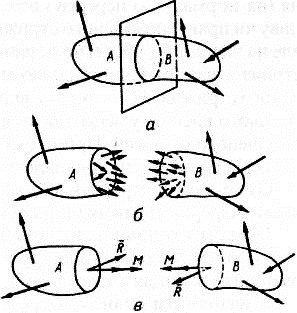 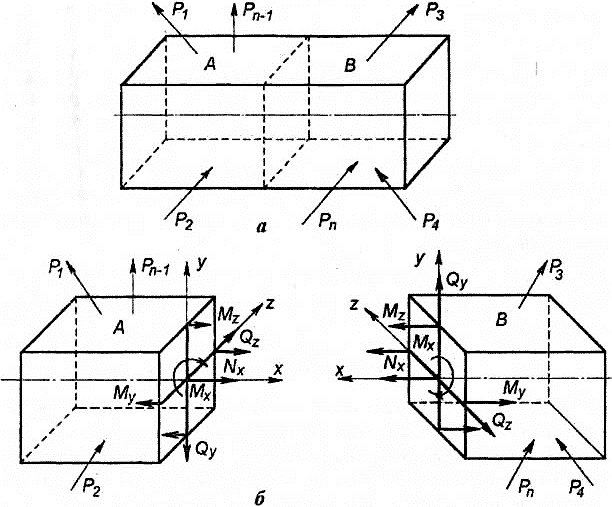 Рис. 10.3.Внутрішні сили, які діють по перерізу, що належить частині А тіла, відповідно до третього закону Ньютона, дорівнюють за модулем та проти- лежні за напрямом внутрішнім силам, які діють по перерізу, що належить частині В тіла (рис. 10.3, б). Тобто, внутрішні сили, що діють на різні частини тіла, взаємні. Як усяку систему сил, їх можна звести до однієї точки (як прави- ло, до центра ваги перерізу), внаслідок чого на кожному боці перерізу матиме-мо головний вектор  R  та головний момент  M  внутрішніх сил у перерізі(рис. 10.3, в).Розглянемо перпендикулярний до осі поперечний переріз стрижня, на якийдіє система зовнішніх сил P , P ,..., P (рис. 10.4,а). Якщо головний вектор та1	2	nголовний момент внутрішніх сил спроектувати на вісь стрижня Х та головні центральні осі перерізу У і Z, то на кожному боці перерізу матимемо шістьвнутрішніх силових факторів: три сили N, Q, Qz і три моменти Mx , My , Mz (рис. 10.4,б). Ці величини називають внутрішніми зусиллями в перерізі стри-  жня. Для внутрішніх зусиль та моментів у перерізі можна дати такі означення:поздовжня або осьова сила пружності N — це сума проекцій усіх внутрі- шніх сил, що діють у перерізі, на нормаль до перерізу (або на вісь стрижня). Зусилля N  спричинює поздовжню деформацію стрижня (розтягання або стискання) і напрямлене вздовж осі стрижня;поперечні (перерізувальні) сили Qyта Qzце суми проекцій усіх внутрі-шніх сил у перерізі на головні центральні осі перерізу У та Z відповідно. Во- ни спричинюють зсув боків перерізу відповідно в напрямах осей У та Z;крутний моментMx   (абоMкр ) — це сума моментів усіх внутрішніх сил уперерізі відносно осі стрижня Х. Він викликає кручення стрижня;згинальні моментиM y , M zце суми моментів усіх внутрішніх сил у пе-рерізі відносно головних центральних осей перерізу У та Z відповідно. Вони спричинюють згинання стрижня в головних площинах zx та уz.Кожне з цих зусиль або моментів є наслідком взаємодії частинок розсіче- ного тіла, а тому має подаватись у вигляді двох протилежно напрямлених, про- те однакових за модулем векторів або моментів (рис. 10.4, б).Сукупність величин  N ,Qy ,Qz ,Mx ,M y ,M z , прикладених до правогобоку перерізу, замінює дію вилученої лівої частини стрижня на праву час- тину; сукупність зусиль та моментів, що прикладені до лівого боку перерізу, визначають дію правої частини стрижня на ліву.Якщо розглянути рівновагу кожної з частин розсіченого стрижня під дієюпросторової системи зовнішніх сил P , P ,..., P , то при обчисленні внутрішніх1	2	nзусиль та моментів у перерізі матимемо наступні способи обрахунку:N  чисельно дорівнює алгебраїчній сумі проекцій на вісь стрижня (на нор- маль до перерізу) всіх зовнішніх сил, що діють на одну з частин (ліву чиnправу) розсіченого стрижня —N P1x  P2 x  ... PnxPix ;	(10.5)i1Qyчисельно дорівнює алгебраїчній сумі проекцій на вісь У всіх зовнішніхсил, що діють на одну з частин (ліву чи праву) розсіченого стрижня —nQy  P1y  P2 y  ... PnyPiy ;	(10.6)i1Qzчисельно дорівнює алгебраїчній сумі проекцій на вісь Z всіх зовнішніхсил, що діють на одну з частин (ліву чи праву) розсіченого стрижня —nQz  P1z  P2 z  ... PnzPiz ;	(10.7)i1Mxчисельно дорівнює алгебраїчній сумі моментів відносно осі стрижнявсіх зовнішніх сил, що діють на одну із частин (ліву чи праву) розсіченогострижня —Mx  MкрMx P1 Mx P2 ... Mx Pn Mx P ;	(10.8)ii1M yчисельно дорівнює алгебраїчній сумі моментів відносно осі У всіх зов-нішніх сил, що діють на одну із частин (ліву чи праву) розсіченого стрижня—	M yM y P M y P M y Pn M y P 1	2	...i1i   ;	(10.9)M zчисельно дорівнює алгебраїчній сумі моментів відносно осі Z всіх зов-нішніх сил, що діють на одну із частин (ліву чи праву) розсіченого стрижня—								Mz	Mz   P1Mz   P2...Mz   PnMz   Pii1.	(10.10)Метод перерізів дає змогу знайти всі зусилля та моменти в будь-якому перерізі стрижня при дії будь-якого навантаження. Для цього треба:знайти головні центральні осі поперечних перерізів стрижня;подумки провести поперечний переріз стрижня в тому місці, де треба знайти зусилля та моменти;визначити сили  N ,Qy ,Qz , та моментиMx ,M y ,  M zяк алгебраїчні сумипроекцій та моментів зовнішніх сил, що діють на одну із частин (ліву чи праву відносно перерізу) розсіченого стрижня (як правило, на ту, де проекції та моменти знаходяться простіше).Приклад 10.1Знайти зусилля та моменти в перерізі, що розміщений посередині стрижня(рис. 10.5), використовуючи метод перерізів.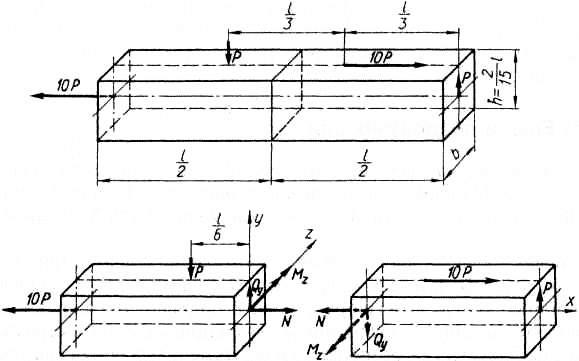 Дано:Рис. 10.5.Розв’язання:P1  10 P ,P3  10 P ,P2  P ,P4  PОскільки переріз стрижня — це прямокутник, то головними центральними осями перерізу мають бути осі симетрії прямокутника. Зусилля та моменти в пе-N , Qy , Qz   — ?рерізі знаходимо, згідно виразів (10.5) – (10.10), як суми проекцій та моментів сил, що діють на праву ча-Mx ,M y , Mz  — ?стину розсіченого стрижня:N P3x  P4 x10 P 0 10 PQyQzP3 y  P4 yP3z  P4 z0 P P ;0 0 0 ;MxMкрMxP MP 0 0 0 ;M yM yP MP 0 0 0 ;MM P MP P1 h P1 l 10 P 1 2 l P 1 l z	z	3z	4	3	2	4	22  15	22 P l P 1 l 1 P l .3Відповідь:2N 10 P ,6Qy  P ,Qz  0 ,Mкр  0 ,M y  0 ,M	1 P l .z	6Зусилля та моменти в різних перерізах одного й того самого стрижня різні. Графіки (діаграми), що показують, як змінюється внутрішнє зусилля при переході від перерізу до перерізу, називають епюрами. Зазначимо деякі прави-ла, що застосовують при побудові епюр:Базу (вісь), на якій будується епюра, завжди вибирають так, щоб вона була паралельна або просто збігалася з віссю стрижня.Ординати епюри відкладають від осі епюри по перпендикуляру.Штрихують епюри лініями, які перпендикулярні до бази.Для зусиль та моментів вибирають певний масштаб. Ординати відкладають строго в масштабі. Крім того, на епюрах проставляють числа, що показують значення характерних ординат, а в полі епюри в кружку ставлять знак зусилля.Напруження в перерізі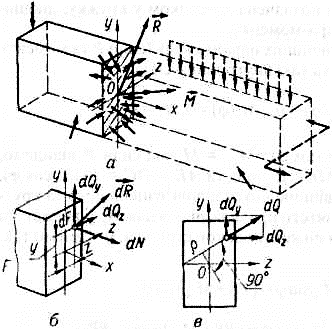 В перерізі навантаженого стрижня ді- ють неперервно розподілені по перерізу внутрішні зусилля.  Зводячи їх  до  центра ваги перерізу, одержимо головний векторR та головний момент M , проекції яких на головні центральні осі У, Z перерізу та вісь Х стрижня дають зусилля та моменти вперерізі  N ,Qy ,Qz ,Mx  Mкр ,M y ,M z .На рис. 10.6, а зображено розподілені по лівому перерізу зусилля, які є наслідком дії правої частини стрижня (зображено штри- ховими лініями) на ліву, їхні головний век-тор R та головний момент M . Вектор R є сумою зусиль, розподілених по всій площіперерізу.	Рис. 10.6.Розглянемо нескінченно малий елемент площі dF (pис. 10.6, б). Унаслідок малості елемента можна вважати, що внутрішні зусилля, які діють в його різнихточках, однакові за модулем та напрямом. Тоді їхня рівнодійна dR проходити- ме через центр ваги елемента dF , координати якого z  та  y . Отже, зводячи цізусилля до центра ваги елемента dF , матимемо головний вектор dR та голов- ний момент dM , що дорівнюють нулю. Проекціями dR на осі Х, У, Z будутьелементарна поздовжня сила  dN  та елементарні поперечні силиdQyі  dQz .Оскільки зусилля на елементі  dF  можна вважати розподіленими рівномірно,то, поділивши dN ,dQyта dQzна площу dF , дістанемо значення поздовжніхта поперечних сил, які припадають на одиницю площі:dN ,dFy  dQy  ,dFz  dQz  .dF(10.11)Ці величини називають напруженнями в точці y , z  проведеного перері-  зу стрижня, причому — нормальне напруження, — дотичне  напру- ження. Їх виражають у паскалях (1 Па=1 Н/м2) та кратних йому  одиницях (кПа, МПа, ГПа), іноді (до 1985 р.) — у кг/см2 (1 МПа=10 кг/см2) або кг/мм2.Отже, напруженням називається внутрішня сила, віднесена до одиниці площі в даній точці розглядуваного перерізу.Іноді крім нормальних напружень та дотичних y , zрозглядають ще йp dRповне напруження:	dF ,	(10.12)тобто повне зусилля, яке припадає на одиницю площі. Очевидно, що:p 	222.	(10.13)У загальному випадку навантажування тіла напруження в різних точках перерізу різні — напруження розподілені по перерізу нерівномірно, однак бу- вають також і рівномірно розподілені напруження.Визначимо загальні залежності між та , з одного боку, та  N ,Qy ,Qz ,Mx  Mкр ,M y , M z— з іншого. Виходячи з означень зусиль та моментів і вра-ховуючи формули (10.3) – (10.11), маємо:N dN dF ;	(10.14)F	FQy  dQyy dF ;	(10.15)F	FQz  dQzz dF ;	(10.16)F	FM y  z dN z dF ;	(10.17)F	FM z  y dN y dF ;	(10.18)F	FMx  Mкрy dQz z dQy y z z y dF dF ;	(10.19)F	F	FУ формулі (10.19) є повним дотичним напруженням у точці перерізуdQ2  dQ2	2	2з координатами y , z : dQ 	yz    	dQydQz    2 2. (10.20)dF	dFdF 2dF 2	y	zа — відстань від центра ваги перерізу до лінії дій dQ (рис. 10.6, в).Формули (10.14) – (10.20), які встановлюють зв’язок між напруженнями та внутрішніми зусиллями, називаються статичними рівняннями або інтегра-  льними рівняннями рівноваги деформованого тіла.Незважаючи на те що компоненти внутрішніх зусиль у будь-якому перерізі стрижня, як правило, легко визначити, наприклад з епюр, для практичних роз- рахунків добуті залежності безпосередньо використати не можна, оскільки не- відомий закон розподілу напружень по перерізу. Отже, задача обчислення нап- ружень у перерізі завжди є статично невизначуваною. Наприклад, знаючизгинальний момент  M yу перерізі, не можна знайти нормальні напруження ізформули (10.17). Однак, якщо скористатися тими чи іншими міркуваннями, вдається не тільки встановити закон розподілу та по перерізу, а й за фор- мулами (10.14) – (10.20) знайти самі напруження.Узагалі при виведенні формул для дослідження напруженого стану стрижнів завжди слід дотримуватися такої схеми:Розглядаємо статичний аспект задачі, тобто записуємо ті з рівнянь (10.14)– (10.20), які потрібні для розглядуваної задачі.Розглядаємо геометричний аспект задачі – на базі експериментального ви- вчення даного виду деформації стрижня та певних гіпотез (зокрема, гіпотези плоских перерізів) установлюємо залежності між переміщеннями точок стрижня та їхнім положенням у перерізі відносно вибраної системи коорди- нат. Ці залежності називають геометричними рівняннями.Розглядаємо фізичний аспект задачі – на підставі експериментальних дос- ліджень фізичних властивостей матеріалу визначаємо залежності між напру- женнями та деформаціями (або переміщеннями). Ці залежності називають  фізичними рівняннями.Виконуємо синтез, тобто разом розв’язуємо всі рівняння, здобуті в п. 1 – 3, і через виключення деформацій (або переміщень) дістаємо формули, що ви- ражають напруження через зусилля або моменти в перерізі.Види деформацій стрижняОсновним об’єктом, що розглядається в опорі матеріалів, є стрижень з прямолінійною віссю. В опорі матеріалів вивчають такі основні види деформа-  цій стрижня: розтягання, стискання, зсув (зріз), кручення та згинання.150Розглядають також більш складні деформації, що утворюються внаслідок сполучення кількох основних — згинання з крученням, кручення і розтяг.Розтягання або стискання виникає, наприклад, тоді, коли до стрижня вздовж осі прикладені протилежно напрямлені сили (рис. 10.7). При цьому від- бувається переміщення перерізів уздовж осі стрижня, який при розтяганні по-довжується, а при стисканні вкорочується. Зміну  lпочаткової довжини  lстрижня називають абсолютним подовженням при розтяганні або абсолют-  ним укороченням при стисканні. Відношення абсолютного подовження (уко-рочення) lдо початкової довжини l стрижня називають середнім відноснимподовженням на довжині l і позначають сер :серll.	(10.21)На розтягання або стискання працюють багато елементів конструкцій: стрижні ферм, колони, штоки парових машин та поршневих насосів, стяжні гвинти, троси підйомників тощо.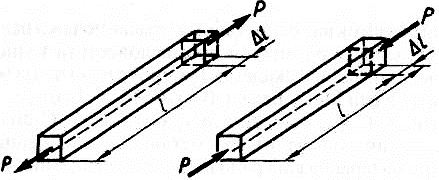 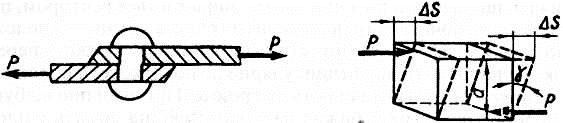 Рис. 10.8.Зсув або зріз виникає тоді, коли зовнішні сили зміщують два паралельних плоских перерізи стрижня один відносно одного при незмінній відстані міжними (рис. 10.8). Зміщення  sназивається абсолютним зсувом. Відношенняабсолютного зсуву до відстані a між площинами, що зміщуються (тангенс кута), називають відносним зсувом. Внаслідок малості кута при пружних дефо- рмаціях його тангенс вважають таким, що дорівнює куту перекосу розглядува- 		sного елемента. Таким чином, відносний зсув:	a.	(10.22)Відносний зсув є кутовою деформацією, яка характеризує перекіс елемента. На зсув або зріз працюють, наприклад, заклепки й болти, що скріплюють елементи, які зовнішні сили намагаються зсунути один відносно одного.Кручення виникає при дії на стрижень зовніш- ніх сил, які утворюють момент відносно осі стрижня (рис. 10.9). Деформація кручення супроводжується поворотом поперечних перерізів стрижня один від- носно одного навколо його осі. Кут повороту одного перерізу стрижня відносно іншого, що перебуває на відстані  l , називають кутом закручування на дов-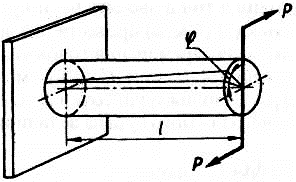 жині l . Відношення кута закручування до довжини 		l називають відносним кутом закручування:	l.	(10.23)На кручення працюють вали, шпинделі токарних і свердлильних верстатів, а також багато інших деталей.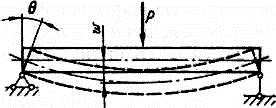 Деформація згинання (рис. 10.10) полягає у викривленні осі прямого стрижня або в змініРис. 10.10.	кривини кривого стрижня. Переміщення будь-якої точки осі стрижня, що відбувається при цьому, виражається вектором, початок якого суміщено з початковим положенням точки, а кінець — з положенням тієї самої точки у деформованому стрижні. У прямих стрижнях переміщення точок,які напрямлені перпендикулярно до початкового положення осі, називають про-  гинами й позначають літерою . При згинанні відбувається також поворот пе- рерізів стрижня навколо осей, що лежать у площинах перерізів. Кути повороту перерізів відносно їхніх початкових положень позначають . На згинанняпрацюють, наприклад, осі залізничних вагонів, листові ресори, зуби шестерень, спиці коліс, балки міжповерхових перекриттів, важелі та багато інших деталей.Унаслідок одночасної дії на тіло сил, що спричинюють різні види зазначе- них основних деформацій, виникає більш складна деформація. Так, часто еле- менти машин і конструкцій зазнають дії сил, що одночасно спричинюють зги- нання і кручення, згинання і розтягання або стискання тощо.Запитання для самоконтролюЯка наука називається опором матеріалів.Дайте визначення поняттю міцність, жорсткість, стійкість.Що називається стрижнем або брусом? Як визначається його вісь?Назвіть основні класифікації та види стрижнів.Що розуміють під оболонкою та її серединною поверхнею?Назвіть основні класифікації оболонок. Що називається пластинкою?Які об’єкти в опорі матеріалів називають масивними тілами?Сформулюйте та поясніть гіпотезу про суцільність матеріалу.Сформулюйте та поясніть гіпотезу про однорідність та ізотропність.Сформулюйте та поясніть гіпотезу про малість деформацій.Сформулюйте та поясніть гіпотезу про ідеальну пружність матеріалу.Сформулюйте та поясніть гіпотезу про лінійну залежність між деформація- ми і навантаженнями.Поясніть закон Гука для стрижня при деформаціях розтягу та зсуву.Охарактеризуйте принцип суперпозиції зусиль та деформацій.Сформулюйте та поясніть гіпотезу плоских перерізів.Що називають деформацією твердого тіла? Поясніть, що таке пружність.Дайте визначення поняттю внутрішні сили пружності.На які дві складові частини (проекції) розкладають повне напруження p ?Дайте визначення поняттю пружна, пластична та абсолютна деформація.Що розуміють під відносною, температурною та об’ємною деформацією?Охарактеризуйте особливості деформації зсуву (чистого зсуву).Охарактеризуйте та поясніть для чого в опорі матеріалів застосовують ме- тод перерізів?Дайте визначення та наведіть алгоритм знаходження такого внутрішнього зусиллями в перерізі стрижня, як поздовжня або осьова сила пружності, по- перечна (перерізувальна) сила, крутний та згинальний момент.Наведіть алгоритм знаходження всіх зусиль та моментів в будь-якому пере- різі стрижня при дії будь-якого навантаження згідно методу перерізів.Проаналізуйте правила, що застосовують при побудові епюр внутрішніх зу- силь та моментів.Що називають, як визначають та в яких одиницях вимірюють нормальне і дотичні напруження в точці проведеного поперечного перерізу стрижня.Наведіть формули, згідно яких визначаються загальні залежності між нор-мальним 	і  дотичнимиy , zнапруженнями та внутрішніми зусиллямиN , Qy , Qzі моментамиMx  Mкр ,M y , M zв перерізі стрижня — статичнірівняння або інтегральні рівняння рівноваги деформованого тіла.Поясніть, якої схеми слід дотримуватися при виведенні формул для дослід- ження напруженого стану стрижнів.Лекція № 11Тема: «Епюри внутрішніх зусиль та моментів»ПЛАНЕпюри поздовжніх (осьових) зусиль.Епюри крутних моментів.Поперечні зусилля та згинальні моменти в перерізах балки.Побудова епюр поперечних зусиль і згинальних моментів.Епюри поздовжніх (осьових) зусильЕпюра — це графік зміни зусилля або моменту уздовж осі стрижня.План побудови епюри:Визначаємо всі зовнішні сили, в тому числі опорні реакції. Поздовжня  (осьова) сила вважається додатною, якщо вона спричинює розтягання, та від’ємною, якщо спричинює стискання. Зовнішні сили самі по собі ні додатні, ні від’ємні, але кожна дає у виразі для N доданок певного знака.Визначаємо ділянки навантаження і їх границі. Ділянкою навантаження називають частину стрижня між точками прикладання зосереджених сил. Вздовж неї внутрішнє зусилля змінюється за одним і тим же законом. Якщо на стрижень діє розподілене навантаження, то ділянкою називають частину стрижня, на якій розподілене навантаження змінюється за одним законом.  Границі ділянки навантаження — торцеві перерізи, де прикладені зосере- джені сили чи моменти, починається або закінчується розподілене наванта- ження. При врахуванні власної сили тяжіння границями ділянок додатково є перерізи, де змінюється площа перерізу, його форма чи питома сила тяжіння матеріалу. Характерним перерізом називається переріз на границі ділянки.Записуємо для кожної ділянки вираз внутрішнього зусилля як функцію абс- циси перерізу і визначаємо величину зусилля на границях ділянки.Будуємо епюру: паралельно осі стрижня проводимо базову (нейтральну,  нульову) лінію і в певному масштабі, перпендикулярно до базової лінії, відк- ладаємо отримані числові значення зусилля. Як правило, додатні величини відкладають в гору або вправо, а від’ємні — вниз або вліво. На полі епюри проставляють відповідний знак, „+” чи „–”. Епюру штрихують тонкими ліні- ями, перпендикулярними до базової. Кожна ордината епюри в певному мас- штабі відображає величину внутрішнього зусилля.Епюра осьового зусилля N на окремих ділянках навантаження обмежена прямими лініями. У місці прикладання зосередженої осьової сили (моменту) на епюрі є стрибок (розрив) на величину цієї сили (моменту).Приклад 11.1Побудуйте епюру осьового зусилля N  для призматичного прямолінійного стрижня довжиною l , до якого в точках А, В AB aта С прикладені зосере-джені навантаження:P1  2 кH ,P2  5 кH ,P3  3 кH(рис. 11.1).Дано:AC l ,AB a ,Розв’язання:Розглянемо стрижень, навантажений у точкахP1  2 кH ,P3  3 кHP2  5 кHА, В та С зосередженими силами осі (рис. 11.1).P1 ,P2 ,P3  уздовжN (x) — ?Для побудови епюри осьових сил, стриженьподілимо на ділянки навантаження.У розглядуваному прикладі дві ділянки навантаження — І (АВ) та ІІ (ВС).Щоб побудувати епюри, треба скласти вирази для осьових сил у довільно- му перерізі кожної ділянки.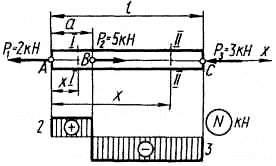 Виберемо початок координат у крайній лівій точці стрижня А; вісь Х напрямлено вздовж його осі.У довільному перерізі будь-якої ділянки на відстані x від початку координат знахо- димо осьову силу як суму проекцій усіх зов- нішніх сил ліворуч чи праворуч від перерізу, що розглядається:І ділянка 0 x a: ліворуч —N1 (x) P1 2 кH ;	Рис. 11.1.праворуч —N1 (x) P2  P3  5 3 2 (кH ) ;ІІ ділянка a x l : ліворуч —N2 (x) P1 P2  2 5 3 (кH ) ;праворуч —N2 (x) P3  3 кH .Оскільки ці величини не залежать від абсциси перерізу, то в усіх перерізахділянки І осьове зусилля будеN1 2 кH , а для будь-якого перерізу ділянки ІІ— N2  3 кH . Відкладаючи здобуті ординати від осі епюри, будуємо епюру N(рис. 11.1). Штриховка епюри показує ординати, які відкладаються.У перерізах А, В та С на епюрі маємо стрибки, що дорівнюють відповідно2 кH ,5 кHта 3 кH , тобто тим самим зосередженим силам, які прикладені дострижня в цих перерізах. Якщо на стрижень діють тільки зосереджені сили,  то лінії епюри паралельні її осі — епюра осьового зусилля N складається з прямокутників і має стрибки в тих перерізах, де прикладені зовнішні сили.Приклад 11.2Побудуйте епюру осьового зусилля N  для призматичного прямолінійного стрижня  змінного  перерізу  довжиною	l ,  до  якого  в  точках  А,  В,  С  і  DAB a, BC bприкладені  зосереджені  навантаження: P1 4 кH ,P2  9 кH ,P3  9 кH ,Дано:P4  3 кH ,P5  3 кH ,P6  8 кH(рис. 11.2).Розв’язання:AC l ,AB a ,BC b ,Розглянемо стрижень, навантаженийP1  4 кH ,P2  9 кH ,P3  9 кHу точках А, В, С і D зосередженими сила-P4  3 кH ,P5  3 кH ,P6  8 кHми  P1 ,P2 ,P3 ,P4 ,P5 ,P6    уздовж осі ХN (x) — ?(рис. 11.2). Виберемо початок координат у крайній лівій точці стрижня А; вісь Хнаправимо вздовж його осі.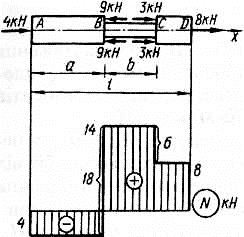 Для побудови епюри осьового зусилля N , стрижень поділимо на три ділянки — І (АВ), ІІ (ВС) та ІІІ (СD). У довільному перерізі будь-якоїділянки на відстані  x від початку координат зна-ходимо осьову силу як суму проекцій усіх зовні- шніх сил ліворуч чи праворуч від перерізу, що ро- зглядається:І ділянка 0 x a:ліворуч —N1 (x) P1  4 кH ;праворуч —N1 (x) P2  P3 P4  P5  P6  9 9 3 3 8 4 (кH ) ;	Рис. 11.2.ІІ ділянка a x a b: ліворуч —N2 (x) P1 P2  P3  4 9 9 14 (кH ) ;праворуч —N2 (x) P4  P5 P63 3 8 14 (кH ) ;ІІІ ділянка a b x l : праворуч —N3 (x) P68 кH ;ліворуч —N3 (x) P1 P2  P3  P4  P54 9 9 3 3 8 (кH ) .В усіх перерізах ділянки І осьове зусилля будеN1 4 кH . В усіх перері-зах  ділянки  ІІ  —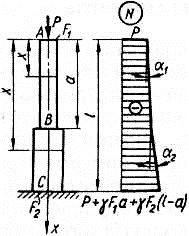 N2 14 кH , а для  будь-якого  перерізу  ділянки  ІІІ  — N3 8 кH . Відкладаючи здобуті ординати від осі епюри (рис. 11.2), будуємо епюру N . У перерізах А, В, С та D на епюрі маємо стрибки, що дорівнюють ві-дповідно4 кH ,18 кH ,6 кHта  8 кH , тобто тим са-мим силам, які прикладені до стрижня в цих перерізах. Якщо стрижень розміщений вертикально і вра- ховується сила тяжіння, що діє на нього, то лінія епюри нахилена до осі (для циліндричного стрижня) або криволінійна (для стрижня з розмірами перері-зів, що неперервно змінюються).Приклад 11.3Побудуйте епюру осьового зусилля N для східча-Рис. 11.3.	стого стрижня з урахуванням сили тяжіння, що діє нанього (рис. 11.3). Площа перерізу верхньої частини стрижня —3F1 , нижньої —F2 . Питома вага , H / м .Дано:Розв’язання:AC l ,AB a ,Початок координат вибираємо в точці А (на рисункуF1 ,F2 , , Pнаведено тільки вісь Х). Поздовжню силу в будь-якомуN (x) — ?перерізі знаходимо як суму зовнішніх сил (щоб спочатку не визначати реакції в опорі).Для довільного поперечного перерізу площеюF1  на ділянці АВ 0 x aна  тіло  зверху  діє  зовнішня  сила	P	та  сила  тяжінняG1 (x) ,  яка  дорівнюєG1 (x) F1 x . Отже:N1 (x) P G1 (x) P F1 x .Для довільного поперечного перерізу площеюF2  на ділянці ВС a x l на тіло зверху діє зовнішня сила P , вага ділянки АВжіння G2 (x) , яка дорівнює F2 x a, тому:G1 (a) F1 aта сила тя-N2 (x) P G1 (a) G2 (x) P F1 a F2 x a.Це рівняння похилих прямих, отже, епюра осьового зусилля N трапеціє- подібна. Проте, оскільки площі поперечних перерізів на ділянках різні, нахил епюри на ділянках АВ та ВС неоднаковий (рис. 11.3):tg1  dN1 (x) dxd dxP F1 x0 F1  d dxxF1 ;tg2dN2 (x) dxP F1dxa F2x a0 0 F2	x0 F2 .dxПризусилля:x lNmaxіз другого рівняння знаходимо найбільше за модулем поздовжнєP F1 a F2 l a.Цій самій величині дорівнює й реакція в закріпленні.Приклад 11.4Побудуйте епюру осьового зусилля  N  для конічного стрижня висотою l(діаметр основи d ) від його власної ваги (рис. 11.4). Питома вага , H / м3 .Дано:l , d , Розв’язання:Початок координат вибираємо в центрі основи конічного стри-N (x) ?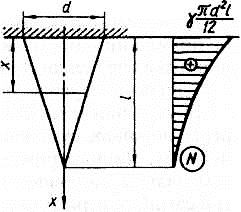 жня (на рисунку наведено тільки вісь Х). Осьове зусилляN (x)в будь-якому поперечному перерізі площеюF (x)на відстані x від закріпленої основи стрижня дорі- внює вазі нижньої відносно перерізу частини кону-са —N (x) V (x) , де2V (x) 1 h(x) F(x) 1 (l x) d (x) 	—3	3	2	об’єм нижньої частини.Діаметр основи нижньої частини конуса знай- демо з подібності трикутників:d (x)dl xlзвідкиd (x) l xld , тому	Рис. 11.4.N (x) 1 l xd (x) 1 l x1 l x2 ddl x3 .3		2		34	l 212 l 2Звідси випливає, що крива епюри буде кубічною параболою, причомуd  d 2	l x3 d3 l x2 (1)	xldx 12 l 22xl12 l 22xld4 l 2l x2xld4 l 2l l 2  0 .Отже, в нижній точці епюра торкається осі. Приx 0осьове зусилля дося-гає максимуму:Nmaxd12 l 2l 03  d	l .12Епюри внутрішніх зусиль будують передусім для того, щоб використати їх у розрахунках стрижня на міцність. Епюри дають можливість знайти найбільше значення внутрішніх силових факторів і розташування перерізів, в яких вони виникають. Ці перерізи для стрижнів сталого поперечного перерізу вважають небезпечними.Епюри крутних моментівЯкщо навантаження на прямолінійний стрижень (вал) складаєтьсятільки з моментівMк , площини яких перпендикулярні до осі стрижня, тоіз шести внутрішніх зусиль та моментів у довільному перерізі залишаєтьсялише крутний моментВнутрішній моментMкp .Mкpвиражається через зовнішні  Mктаким чином:крутний моментMкpу перерізі дорівнює сумі зовнішніх моментівMк , роз-міщених по один бік від перерізу. Якщо стрижень (вал) обертається рівно-мірно, то алгебраїчна сума всіх Mкдорівнює нулю. Тому при визначенніMкpматимемо один і той самий результат незалежно від того, чи братимемо сумумоментівMк , розміщених ліворуч або праворуч від перерізу.Крутний моментMкpвважається додатним, якщо при спостережен-ні з торця вздовж осі розглядуваної частини він намагається обертати пе-реріз  за  годинниковою  стрілкою  (рис.  11.5),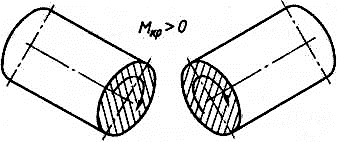 при цьому, відповідний зовнішній момент Mкнаправлений проти годинникової стрілки.Проте знак направлення крутного моменту може зазначати сам рахівник, оскільки знак не впливає на міцність вала.Рис. 11.5.	Приклад 11.5Побудуйте епюру крутних моментів для трансмісійного вала (рис. 11.6, а),якщоMк1 160 H м ,Mк 2  80 H м ,Mк 3  300 H м ,Mк 4  60 H м . Розміривказані на рисунку.Дано:Розв’язання:Mк1 160 H м ,Mк 3  300 H м ,Mк 2  80 H м ,Mк 4  60 H м ,Розбиваємо стрижень на ділянки І, II, ІІІ, IV. Вибираємо початок координат у крайній лівій точці вала. Провівши до-l1  a ,Mкp (x)l2  2a ,— ?l3  3a ,l4  5a lвільні перерізи зі змінною абсцисою x , на цих чотирьох ділянках вала дістанемо відповідно:Оскільки тертям у підшипниках нехтуємо, то в будь-якому перерізі на ділян-ці І 0 x a: а) ліворуч —Mкp1  0 ;б) праворуч —Mкp1  Mк1 Mк 2  Mк3  Mк 4160 80 300 60 0 (H м) ;ІІ ділянка a x 2a: а) ліворуч —Mкp2  Mк1  160 H м ;б) праворуч — Mкp 2Mк 2  Mк3  Mк 480 300 60 160 (H м) ;III ділянка 2a x 3a:а) ліворуч —Mкp3  Mк1 Mк 2  160 80 240 (H м) ;б) праворуч —Mкp3  Mк3 Mк 4  300 60 240 (H м) ;IV ділянка 3a x 5a: а) праворуч —Mкp4  Mк 4  60 H м ;б) ліворуч —Mкp 4  Mк1 Mк 2  Mк3  160 80 300 60 (H м) ;Крутний момент на кожній ділянці не залежить від абсциси перерізу, тому епюра крутних моментів має вигляд трьох пря-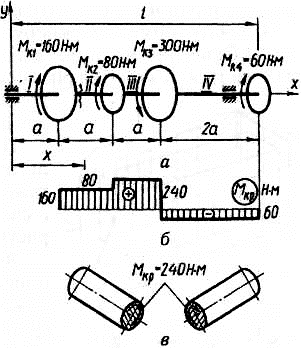 мокутників (рис. 11.6, б). У перерізах, де прикла-дені зосереджені зовнішні моментиMк , утворю-ються стрибки на значення цих моментів.В місці стрибка крутні моменти не визнача- ють. Їх обчислюють на нескінченно близьких ві- дстанях ліворуч та праворуч від стрибка.Побудована епюра показує, що хоч до вала йприкладено моментMк 3  300 H м , проте най-більший крутний момент у перерізі дорівнює ли-ше  Mкp3  240 H м(рис. 11.6, б). Це значенняй треба використовувати при розрахунках на мі- цність та жорсткість. Напрями крутних моментів у перерізах найбільш навантаженої частини вала— ділянки ІІІ — зображено на рис. 11.6, в.	Рис. 11.6.На практиці часто задаються не моменти Мк, Н·м, прикладені до дисків (шківів або зубчастих коліс), а потужності К, Вт, що передаються на них або знімаються з них, та частота обертання вала n, об/хв. Установимо залежністьміж цими величинами. Момент здійснює роботу на куті повороту.nПозначивши кутову швидкість вала:2 2 	,	(11.1)60знайдемо, що за час t диск обернеться разом із валом на кут t, радіан :t n t ,	(11.2)30і момент Mкздійснить роботу:A Mк t M  n t ,	(11.3)30	к1де A — робота,  Дж ; Mк— момент,Н м ; n — частота обертання,хв	; t —час, с . Тоді потужність (робота за 1 с) буде:K A tMк n .	(11.4)30M  30 K 9,55KЗвідси випливає, щоде К — потужність, Вт.к		nn ,	(11.5)Раніше в технічній літературі використовувалася позасистемна одиниця потужності — кінська сила 1 к. с. 736 Вт. Якщо потужність, що переда-ється або знімається, дорівнюєN, к. с., тоK 736 Nі з виразу (11.5) одержи-M  73630 N 7028Nмо:к		nn .	(11.6)З формул (11.5) і (11.6) видно, що для передачі великих потужностей при малих габаритах машин треба збільшувати частоту обертання валів n, бо тоді зменшиться момент Мк, а, значить, і потрібні діаметри валів. Практи- чна реалізація цих формул закладена, наприклад, в коробках швидкостей сучас- них автомобілів. Щоб тягнути більшу вагу, рухатись з місця, рухатись в гору на колесах потрібний більший крутний момент. Для цього водій перемикає ручку коробки швидкостей на меншу швидкість, тобто ставить на меншу кількість обе- ртів за хвилину і при заданій потужності двигуна отримує більший крутний мо- мент.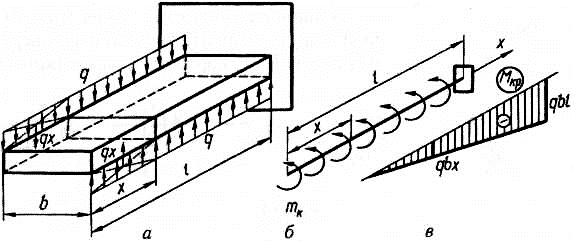 Приклад 11.6Побудуйте епюру крутних моментів для бруса, який навантажено за схемою (рис. 11.7, а).Розв’язання:Навантаження, яке діє на стрижень, еквівалент- не розподіленим крутниммоментам mкінтенсивністю	Рис. 11.7.q b, Н м (рис. 11.7, б). Брус має лише одну ділянку, в довільному перерізі якоїмMкp (x) mк x q b x , 0 x l. ОскількиMкp (0) 0 , аMкp (l) q b l ,то	у	результаті	матимемо	трикутну	епюру	(рис.	11.7,	в),	причомуMкp max  q b l .Поперечні зусилля та згинальні моменти в перерізах балкиБалками називаються прямолінійні стрижні (бруси), що працюють на зги- нання. Балки сприймають навантаження і передають його своїм опорам, томубалки знаходяться не тільки під дією зовнішнього навантаження, але і під дією реакцій опор. Якщо на балку діє розподілене навантаження, то для виз- начення реакції опор його замінюють рівнодійною, яка дорівнює площі епю- ри навантаження й прикладена в центрі ваги (тяжіння) цієї епюри.Деформація згину характеризується викривленням осі брусу. При цьому в поперечних перерізах бруса виникають згинальні моменти.Чистим згином називається такий вид деформації балки, при якому в її поперечних перерізах діють тільки внутрішні згинальні моменти та пов’язані з ними нормальні напруження.Поперечним згином називається такий вид навантаження (деформації), при якому у поперечному перерізі балки крім згинальних моментів діють ще й внут- рішні поперечні (перерізуючі) сили та пов’язані з ними дотичні напруження.Прямим згином називається такий згин, при яко- му площина дії згинального моменту збігається з го-  ловною площиною інерції стрижня, що утворюється однією з головних центральних осей поперечного пе- рерізу і геометричною віссю стрижня. Інші випадки згину представляють як сукупність прямих згинів.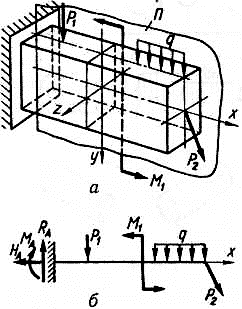 У найпростішому випадку згинання балок всі за- дані навантаження діють в одній площині, що назива- ється силовою (на рис. 11.8, а — площина П), причо- му ця площина збігається з однією із головних пло- щин балки. Такий випадок називається плоским зги-  нанням. На розрахунковій схемі балку прийнято за- міняти її віссю (рис. 11.8, б). При цьому всі наванта- ження зводяться до осі балки, а силова площиназбігається з площиною рисунка.	Рис. 11.8.Консоллю називається балка, яка жорстко закріплена одним кінцем і не має інших опор (рис. 11.8, б), або частина балки, що звисає за опори.При плоскому згинанні всі навантаження зосереджені в головній пло-  щині стрижня ху (рис. 11.8, а), тому вони не дають проекцій на вісь z та мо- ментів відносно осей х і у. Отже, в будь-якому перерізі балки:Qz  M xM y0 ,	(11.7)і не є нульовими тільки три величини: осьове зусилля  N , поперечне зусилляQy  та згинальний моментM z . Надалі позначатимемо їх N , Q та M .У балках при навантаженні, перпендикулярному до осі балки, поздовж- ня сила також дорівнюватиме нулю N 0. В цьому випадку в будь-якомуперерізі балки може бути лише два внутрішніх зусилля: поперечна сила Q тазгинальний момент M . Основні типи опор балок:шарнірно-рухома або каткова опора (рис. 11.9, а), в якій може виникатитільки одна складова реакції —RA , що проходить через центр шарніру А інапрямлена вздовж опорного стрижня (перпендикулярно до площини ко- чення котка). Каткова опора не заважає повороту балки та її переміщенню вздовж площини кочення. Вона дає можливість балці змінювати свою дов- жину при зміні температури. Прикладом такої опори є може бути роликовий підшипник або котки у проміжних опорах мостів;шарнірно-нерухома опора (рис. 11.9, б), в якій можуть виникати дві складо-ві — вертикальна реакціяRA  та горизонтальна реакціяHA . Така опора незаважає повороту балки, але не допускає її поступального переміщення. При- кладом може бути шариковий підшипник або одна із крайніх опор мостів;защемлення (жорстке затиснення або закріплення), де можуть бути трискладові — вертикальнаRA   і горизонтальнаHA   реакції й опорний мо-мент (момент защемлення)M A   (рис. 11.9, в). Таке закріплення не допус-кає ні лінійних ні кутових переміщень. Прикладом такої може бути закріп- лення балконів в будинках. Усі реакції та моменти вважаються прикладени- ми в центрі тяжіння опорного перерізу (в точці А на рис. 11.9).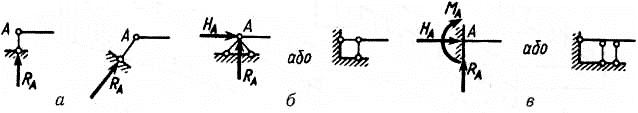 Рис. 11.9.При конструюванні деталей машин, що спираються на опори, як балки, щоб не допускати виникнення температурних напружень, рекомендується зас- тосовувати лише одну шарнірно-нерухому опору або защемлення, а решту опор слід ставити шарнірно-рухомими. Балка статично визначувана тоді, коли кі- лькість невідомих опорних реакцій не перевищуватиме трьох; інакше — ста-  тично невизначувана. Балка, зображена на рис. 11.10, а, називається нерозріз-  ною і є статично невизначуваною, оскільки має п’ять невідомих опорних реак- цій: три в опорі А і по одній в опорах В та С. Поставивши в перерізі балки шар- ніри, наприклад, в точках D і Е (рис. 11.10, б), матимемо статично визначувану шарнірну балку, бо кожний такий проміжний шарнір до трьох основних рівнянь статики додає одне додаткове рівняння: сума моментів відносно центра шар-  ніра від усіх сил, розміщених по один бік від нього, дорівнює нулю.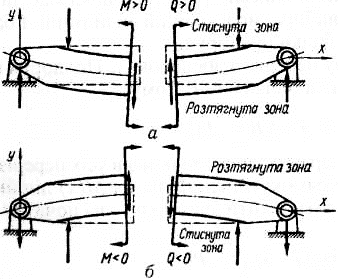 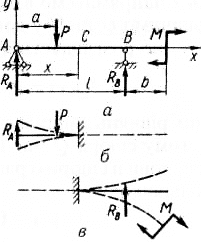 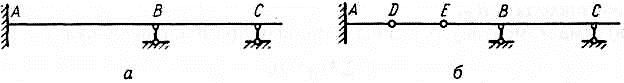 Рис. 11.13.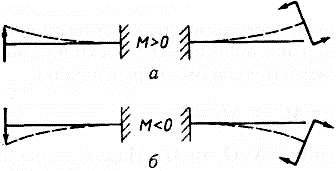 Рис. 11.12.Правила знаків для поперечних зусиль Q та згинальних моментів M у балках: 1) поперечна сила Q у перерізі додатна, якщо її вектори намагаються обертати частини розсіченої балки за годинниковою стрілкою (рис. 11.11, а); 2) згинальний момент M у перерізі додатний, якщо він спричинює стискання у верхніх волокнах балки, і напрямлений так, як зображено на рис. 11.11. Від’ємні напрями Q та M  наведено на рис. 11.11, б.Рекомендації для практичних розрахунків:Якщо зовнішня сила намагається повернути балку відносно розглядуваного перерізу за годинниковою стрілкою, то у виразі для Q в цьому перерізі вонадає додатний доданок. Так, реакціяRA  намагається повернути балку відносноперерізу С за годинниковою стрілкою (рис. 11.12, а), а сили P таRB  — проти.Тому поперечна сила в перерізі С — QCRA  PабоQC  RB .Якщо зовнішнє навантаження створює відносно  розглядуваного перерізу момент, який спричинює стискання верхніх волокон балки, то у виразі для M у цьому перерізі воно дає додатний доданок. Найпростіше з’ясувати знак M для консолі. Так, на двох верхніх консолях, наведених на рис. 11.13, а, наван- таження відгинає балку вгору, стиснутими будуть верхні волокна, тому згина-льний момент додатний. На рис. 11.13, б стиснуті нижні волокна, іM 0 .У більш складних випадках (рис. 11.12) можна уявити, що балка звільнена від усіх опор і затиснута в розглядуваному перерізі. Тоді вона перетворюється на дві консолі. Потрібно розглядати ліву консоль, якщо згинальний момент виз- начається як сума моментів сил, розміщених ліворуч від перерізу (рис. 11.12, б).Тоді MCM (x) RA x P x a. Якщо М визначається як сума моментів сил,розміщених праворуч від перерізу (рис. 11.12, в), то MCM (x) RB l xM .Побудова епюр поперечних зусиль і згинальних моментівЕпюрами поперечних зусиль Q та згинальних моментів M називаються графіки їх зміни (розподілу) вздовж осі балки за її довжиною. Побудова епюр виконується, як правило, одним з трьох методів: аналітичним, за характер- ними точками та інтегральним. В усіх випадках спочатку визначають реакції опор, які надалі враховують як зовнішні сили. Методи відрізняються способом обчислення величин поперечних зусиль і згинальних моментів у характерних перерізах, якими є границі ділянок та перерізи, де поперечне зусилля змінює знак у межах ділянки. Останнє можливе при наявності розподіленого наванта- ження. В сингулярних перерізах, де діють зосереджені навантаження або мо- менти, на епюрах виникають розриви (стрибки). Тому необхідно визначати зу- силля ліворуч і праворуч від перерізу.Розглянемо порядок побудови епюр Q та M для найхарактерніших випа- дків навантажування балок.Зосереджена сила на вільному кінці консоліЯкщо на вільному кінці В консолі АВ зосереджена вертикальна сила Р (рис. 11.14), то балка має лише одну ділянку. Початок координат вибираємо в крайній лівій точці А балки, вісь Х напрямляємо вздовж осі балки праворуч.Визначимо Q та M у довільному перерізі К з аб- сцисою x . Праворуч від перерізу, що розглядається, діє тільки одна сила Р, тому: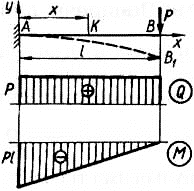 Q(x) P ;M (x) P KB P (l x).(11.8)Із цих рівнянь випливає, що поперечна сила од- накова в усіх перерізах балки, тому епюра Q має ви-гляд прямокутника. ФункціяM (x)лінійна. Для побу-дови її епюри досить знайти дві точки — на початкута	в	кінці	ділянки:	а)	приM A  M (0) P (l 0) P l ;x 0(переріз	А)Рис. 11.14.	б) приx l(переріз В)MB  M (l) P (l l) 0 .За цими даними будуємо епюру M . Зазначимо, що додатні ординати епюр Q та M відкладаються вгору від бази. На рис. 11.14 штриховою лінією АВ1 зо- бражено балку в деформованому стані. З рисунка видно, що стиснутими є ниж-ні волокна балки. Якщо сумістити базову лінію епюри згинальних моментів з віссю балки, то епюра М буде мовби побудованою на стиснутих волокнах.Рівномірно розподілене навантаження на консоліЯкщо  на  консоль  діє  рівномірно  розподілене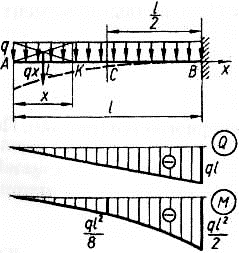 q, Ннавантаження інтенсивністю	м(рис. 11.15), топоперечне зусилля  Q  та згинальний момент  M	удовільному перерізі К визначатимемо як наслідок дії розподіленого навантаження ліворуч від перерізу:Q(x) q AK q x ,	(11.9)M (x) q AK LK q AK 22q x22.	(11.10)Отже, поперечна зусилляQ(x)змінюється зазаконом прямої лінії, а згинальний моментM (x)  —за параболічним законом. Для побудови епюри Q виз-	Рис. 11.15.начаємо ординати в двох точках: а) приx 0(переріз А)QA  Q(0) q 0 0 ;б) приx l(переріз В)QB  Q(l) q l ; і проводимо пряму.Враховуючи, що епюра M  криволінійна, для її побудови знаходимо орди-q 02нати в трьох точках: а) приx 0(переріз А)M A  M (0) 	220 ;q l 			2x lM	M l 2 q lб) при	2(переріз С)	C2 2	8	;q l 2в) приx l(переріз В)MB  M (l) 	,2і проводимо через добуті три точки криву. Це й буде епюра M .Навантаження рівномірно розподілене по всій довжині прогону двохопорної балкиЯкщо навантаження інтенсивністю  q, Н , рівномірно розподілено по всіймдовжині прогону двохопорної балки (рис. 11.16), то у цьому разі треба спочатку визначити опорні реакції. Рівнодійна всього роз-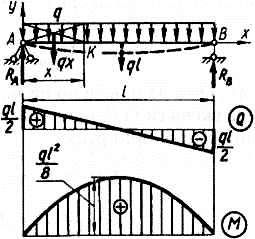 поділеного навантаження дорівнюєq l , а лінія їїдії проходить через середину балки. Тому рів- няння рівноваги балки:MBR Mq l M R RAl q l l20 0 ; RAq l ;2MR Mq l M R 0 q l l2RBl 0 ; RBq l .2Обчислюючи поперечне зусилля і згинальний	Рис. 11.16.момент у довільному перерізі К як наслідок дії сил ліворуч від перерізу К, ма-тимемо:Q(x) RAq x q l2q x q l2,	(11.11)M (x) Rx q x x q l x q xq l x x2 .	(11.12)A	2	2	2	2Очевидно, що епюра  Q  буде прямолінійна, а епюра  M	— параболічна.Для побудови епюр дістаємо:Q(0) q l ;2l 	0 ;2Q(l) q l ;l q  	ll 2 		2q l 2	qM (0) 0 ;M 		l 		2	2	2	4;	M (l) 8l l l 20 .				2Щоб визначити екстремальне значення згинального моменту, прирівняємодо нуля похідну від згинального моментуM (x)по абсцисі x перерізу:dM (x) dq l x x2 q l 2 x0 ,  звідси	xl .  Оскільки  другаdx	dx 2	22екст	2похідна згинального моментуd  M (x) ddM (x) dq l 2 xq —dx2xdx 	dx	ldx 2	від’ємна, то в перерізі балки приекст2 згинальний момент буде максималь-ний:l max	2 q l 2.8Побудовані епюри поперечного зусилля та згиналь-	ного моменту для даної двохопорної балки також наведено на рис. 11.16.Зосереджена сила прикладена до двохопорної балкиЯкщо до двохопорної балки АВ в точці С прикладено зосереджену силу Р(рис. 11.17), то, передусім, слід знайти опорні реак- ції, для чого складаємо рівняння рівноваги: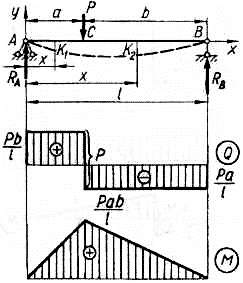 MR MPM R RAl P b 0 0 ; RAP b ;lMR MPMR 0 P a RBl 0 ; RBP a .lУ цьому разі маємо на балці дві ділянки.Знаходимо Q та M  у довільному перерізі K1розміщеному на ділянці АС 0 x a:Q1 (x) RAP b .	(11.13)	Рис. 11.17.lОтже, в усіх перерізах ділянки АС поперечні зусилля однакові й епюра Qмає вигляд прямокутника. Згинальний моментM (x)bна ділянці АС змінюєтьсяза лінійним законом:M1 (x) RA x P lx .	(11.14)Для побудови епюри згинального моменту визначимо ординати на межахділянки АС: а) приx 0 M AM (0) P b 0 0 ;lbб) приx a MCM (a) P la .У довільному перерізі K2на ділянці СВ a x l , розглядаючи дію сил,розміщених праворуч від нього, для поперечного зусилля та згинального моме-нту дістанемо:Q2 (x) RBP al,	(11.15)M 2 (x) RBK 2B P a l x.	(11.16)lДо такого самого результату можна дійти, розглядаючи дію сил, розміще-Q (x) RP P b P P b l P aних ліворуч:	2	A	lb	l	l lb x,l x l a M 2(x) RA AK2  P CK 2P lx P x aP 			l	l	P b x l x l a P b l x l a P a x l a P a l x.l	l	l	lЕпюра Q на ділянці СВ, як і на ділянці АС, має вигляд прямокутника. Дляпобудови епюри M  знайдемо значення ординат моментів у перерізах С та В:а) приx a	MP a l aP a b ;б) приx lCM Bl	lP a l l 0 .lУ результаті дістанемо епюри, які наведено на рис. 11.17. Вони показують,що приx aфункціяQ(x)розривається і на епюрі Q має місце стрибок, щоза модулем дорівнює зовнішній силі Р у цьому перерізі:P b P a P (b a) P lP .l	l	l	lНа епюрі М у цьому перерізі є перелом (кутова точка).Зосереджений момент у прогоні двохопорної балкиЯкщо у прогоні двохопорної балки АВ прикладено зосереджений моментM1  (рис. 11.18), то для побудови епюр Q і M  спер-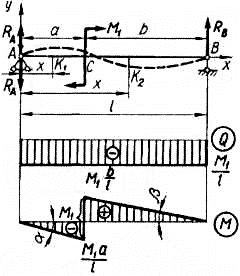 шу знаходимо опорні реакції, напрямляючи їх угору. Для цього складемо рівняння рівноваги, як суми мо- ментів відносно точок А і В:MR MMB R RAl M10 0 ; RAM1  ;lMR MM A R 0 M1RBl 0 ; RBM1  .lЗмінюємо напрямRA  на обернений.	Рис. 11.18.Помітивши на ділянках АС і СВ довільні перерізиK1  іK2 , запишемо рів-няння для функційQ(x)та M (x) :а) для ділянки АС 0 x aу перерізіK1  (ліворуч) —Q(x) RAM1  ;lM (x) RAx M1 x .l(11.17)б) для ділянки СВ a x l у перерізі K2(праворуч) —Q(x) RBM1  ;lM (x) RBK2B M1 l x.l(11.18)На підставі цих рівнянь будуємо епюри Q та M . Епюра згинального мо-менту M розміщена частково під віссю, частково над віссю. Оскільки вона по- будована на стиснутих волокнах (рис 11.18), бачимо, що на ділянці АС стисну- тими є нижні волокна, а на ділянці СВ — верхні. Цьому відповідає зображена штриховою кривою деформована вісь балки. У тому перерізі, де згинальний момент змінює знак, на осі буде точка перегину.Тангенси кутів нахилу ділянок епюри згинального моменту до осі епюри(і на рис 11.18) рівні між собою:tgM1 al atgM1 bl bM1  ,l(11.19)а тому прямі на епюрі M  на ділянках АС та СВ пара-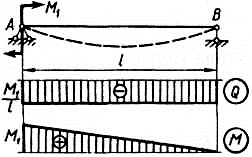 лельні. Там, де прикладений зовнішній момент (пе-реріз С), на епюрі Q ніяких змін немає, функціяM (x)розривається, а на епюрі M має місце стрибок, що дорівнює значенню зовнішнього моменту. У тому разі коли момент прикладений в опорному перерізі, на під-ставі (11.17) і (11.18) приa 0 , дістанемо епюри, якізображено на рис. 11.19.	Рис. 11.19.Зосереджені моменти на опорах однопрогонової балкиУ випадку, коли на опорах однопрогонної балки АВ діють зосередженімоментиM1  M 2  M(рис. 11.20), то для побудови епюр Q і M zспершу зна-ходимо опорні реакції з рівнянь рівноваги балки: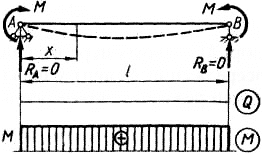 MB RMM 2MB R RA l MM 0 0 ; RA0 ;MR MM 2M A R 0 MM RB  l 0 ; RB0 .Тоді для довільного перерізу на відстані хвід лівої опори	Рис. 11.20.Q(x) RA  0 ;M z (x) Mconst .(11.20)Отже, в будь-якому перерізіQ 0 , а згинальний момент однаковий повсій довжині балки. Таке згинання балки має назву чистого згинання.Приклад 11.7Побудуйте епюри поперечних зусиль Q  та згинальних моментів M для простої балки АВ, яка спирається на шарнірно-нерухому А і шарнірно-рухому В опори та знаходиться під впливом розподіленого за трикутником наванта-ження, причомуqmin ( A) 0 , аqmax (B) q(рис. 11.21).Дано: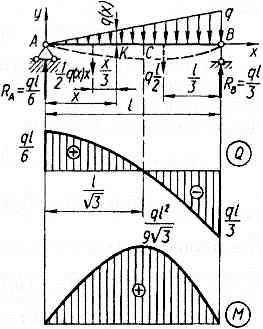 AB l ,qmin ( A) 0 ,qmax (B) qРозв’язання:Вводимо плоску прямокутну систему координат хАу з початком в точці А та віссю Ах, що напрямлена вздовж балки АВ (рис. 11.21).Для визначення реакцій шарнірно-нерухомої і шарнірно-Q, M (x) ?рухомої опор ( RA  іRB ), необхідно знайти рівнодійну Р нерів-номірно	розподіленого	навантаженняq(x) ,тобто замінити його на зосереджену силу, нап- равлену вертикально вниз. Оскільки рівнодій- на розподіленого навантаження дорівнює площі епюри даного навантаження й прикла- дена в центрі ваги (тяжіння) цієї епюри, то зо- середжена  сила  Р  дорівнює площі  трикутноїепюриq(x) , тобтоP 1 AB q 1 l q , і при-2	2кладена до балки АВ в точці С, що відповідаєцентру ваги трикутної епюриAC 2 l , CB 1 lq(x) , причому3Реакція3RB   шарнірно-рухомої опори Внаправлена вертикально в гору, перпендикуля- рно до балки. А оскільки сама статично-визна-Рис. 11.21.	чувана балка АВ знаходиться в рівновазі під дієюсистеми лише трьох сил R, RB, P, причому дві з них ( R	і P ) паралельні міжсобою, то реакціяRA  шарнірно-нерухомої опори А також направлена вертика-льно в гору, перпендикулярно до балки, і всі три сили лежать в одній площині.Складаємо рівняння рівноваги для всієї балки АВ, на яку діє плоска сис-тема паралельних сил R, RB, P, як рівні нулю алгебраїчні суми моментів реа-кцій опор RAі RBта зосередженої сили P відносно точок А і В:M RMPMR 0 2 l P l R0 ;A	AM RMA	A	BPM R3l RB1 l P 0 0 .3З першого рівняння рівноваги одержимо, щоl R2 l P , R2 P 2 1 l q 1 l q .B	3	B	3	3  2	3З другого рівняння рівноваги одержимо, щоl R1 l P , R1 P 1 1 l q 1 l q .A	3	A	3	3  2	6Поперечне зусилля Q у довільному перерізі К (рис. 11.21) знайдемо як наслідок дії сил, розміщених ліворуч від перерізу К, — реакції RA та рівнодій- ної    розподіленого    за    трикутником    навантаження    на     ділянці     АК P(x) 1 x q(x) . З подібності прямокутних трикутників з відповідно пропор-2q(x) qq(x) q xційними катетами АК і АВ (рис. 11.21), маємо	x	l  іl	. При цьо-му рівнодійна розподіленого на ділянці АК за трикутником навантаження з ма-ксимальним значеннямq(x) q x lв точці К будеP(x) 1 x q(x) 2x qlx .Оскільки зовнішня сила RAнамагається повернути балку відносно перері-зу К за годинниковою стрілкою, то у виразі дляQ(x)в цьому перерізі вона даєдодатний доданок, а рівнодійнаP(x)— від’ємний. Тому:Q(x) RP(x) R1 x q(x) 1 l q 1 x q x l q q  x2 .A	A	26	2	l6	2 lІз цього рівняння видно, що епюра поперечного зусилля Q окреслена квадрати- чною параболою. Для її побудови визначимо ординати в характерних точках:а) в точці А приx 0QAQ(0)l q 6q2 l02l q ; 6б) в точці В приx lQBQ(l)l q 6q2 ll 2l q ;3в) Q 0приl q	q2	0 , тобто при x  	l	;	x0   6	2 l	3г) приx 0dQ( x) d   l  q	q 	2 	qx  x q0 0 .dx	dx 62 l		l	lОтже  епюра  поперечного  зусилля  має  такий  вигляд,  як  показано  на рис. 11.21, причому в перерізі А ( x 0 ) дотична до епюри Q паралельна осі.Згинальний момент M  у довільному перерізі К (рис. 11.21) знайдемо якнаслідок дії моментів сил, розміщених ліворуч від перерізу К, — реакціїRA   тарівнодійної	розподіленого	за	трикутником	навантаження	на	ділянці	АКP(x) 0,5 x q(x) . Для визначення знаків моментів зовнішнього зосередженогонавантаженняP(x)та реакціяRA  шарнірно-нерухомої опори А в перерізі К, уя-вімо, що балка АВ звільнена від опор і затиснута в розглядуваному перерізі. Тоді вона умовно перетворюється на дві консолі — АК і ВК. Оскільки ми визначаємо згинальний момент в перерізі К, як суму моментів сил, що розміщені ліворуч відперерізу, то треба розглядати сили, які діють на консоль АК. Зовнішня сила RAнамагається повернути консоль АК відносно „закріплення” К за годинниковоюстрілкою, тому у виразі дляM (x)в цьому перерізі її момент дає додатний до-данок. РівнодійнаP(x)намагається повернути консоль АК відносно „закріп-лення” К проти годинникової стрілки, тому у виразі для її момент дає від’ємний доданок. Отже:M (x)в цьому перерізіM (x) MKR MP(x)Rx 1 x P(x) 3l q x 1 x 1 x q(x) l q x 1 x 1 x q x l q x q  x3 .6	3	26	3	2	l6	6 lІз цього рівняння видно, що епюра згинального моменту М окреслена ку- бічною параболою. Для її побудови визначимо ординати в характерних точках:а) в точці А приx 0  M  M (0) l q 0 q  03  0A	6	6 l	;б) в точці В приx lMBM (l) l q l 6q6 ll3  0 ;в) перша похідна М перетвориться на 0 приx x0  оскількиdM (x) d l qx q  x3 l q q  x2  l q q  x2  0dx	dx 66 l	x x  6	2 l6	2 l	0г) друга похідна М при	0менша нуля —d 2 MddM(x) d l q	q  x2 qx q xq0 .dx2dx 	dx	dx 62 l		l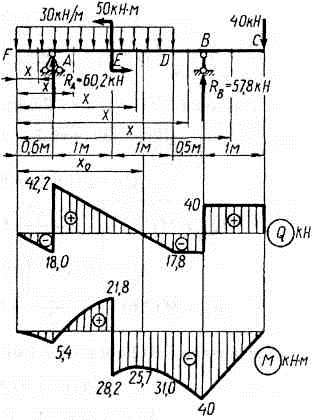 l	0	3Отже, у перерізіx x0  епюра згиналь-ного моменту має максимум, причому:M maxM (x0 )l q 	63q	l  	6 l  l 2 q	3 l 2 ql 2 q	.18  3Приклад 11.8До балки FС довжиною 4,1 м (рис. 11.22), яка спирається на шарнірно-нерухому опору А ( FA 0,6 м ) та шарнірно-рухому опору В ( FB 3,1 м ) прикладені: а) на ділян-ці  FD 2,6 м— рівномірно розподілене лі-нійне	навантаження	інтенсивністюq 30 кНм; б) в точці Е ( FЕ 1,6 м ) — зосе-	Рис. 11.22.реджений моментM1  50 кН м ; в) в точці С — зосереджене навантаженняF1 40 кН . Побудуйте епюри поперечних зусиль Q та згинальних моментів Mдля даної балки.Дано:FC 4,1 м ,FЕ 1,6 м ,FA 0,6 мFD 2,6 м ,q 30 кНРозв’язання:Вводимо плоску прямокутну систему координат xFy з початком в точці F та віссю Fx, що напрямлена вздовж балки FС.Знаходимо рівнодійну P рівномірно ро-FB 3,1 м ,	м  ,зподіленого  на  ділянці  FD  лінійного  наван-M1  50 кН м ,F1  40 кНтаження інтенсивністю q:Q(x) , M (x) — ?P q FD 30 кН 2,6 м 78 кН .мЗосереджена сила P направлена вертикально вниз і прикладена в точці К,причомуFK 1 FD 21 2,6 м 1,3 м .2Для визначення реакцій шарнірно-нерухомої і шарнірно-рухомої опор( RA   іRB ), складаємо рівняння рівноваги для всієї балки FС, на яку діє плоскасистема паралельних сил R, P, RB, F та зосереджений моментM1 , як рівнінулю алгебраїчні суми моментів цих сил та зосередженого моменту відносно точок А і В:M RMPM RMF M 0 FK FAP FB FARB FC FAF1 M1 0 ;M RMPM RMF M FB FARA FB FK P 0 FC FBF1 M1 0 .З першого рівняння рівноваги одержимо, щоFK FAP FC FAF MR		1	1  B	FB FA1,3 м 0,6 м78 кН 4,1 м 0,6 м40 кН 50 кН м	3,1 м 0,6 м54,6 кН м 140 кН м 50 кН м 57,8 кН .2,5 мЗ другого рівняння рівноваги одержимо, щоFB FK P FC FBF MR		1	1  А	FB FA3,1 м 1,3 м78 кН 4,1 м 3,1 м40 кН 50 кН м	3,1 м 0,6 м140,4 кН м 40 кН м 50 кН м 60,2 кН .2,5 мБалка FС має п’ять ділянок — FА, АЕ, ЕD, DB і ВС. У довільних пере- різах кожної з них записуємо вирази для поперечних зусиль та згинальних мо-Q dMментів, перевіряючи при цьому, чи виконується рівність	dxємо Q і M у характерних перерізах.Для ділянки FА 0 x 0,6зліва від перерізу:, та обчислю-а) Q(x) q x 30 x (кН ) ,QF  Q(0) 0 ,QAзліваQ(0,6) 30 0,6 18,0 (кН ) ;б)  M (x) 12x P(x) 12x q x 12q x2 215 x2  (кН м) ,MF  M (0) 0 ,M A  M (0,6) 15 0,65,4 (кН м) .Для ділянки АЕ 0,6 x 1,6зліва від перерізу:а) Q(x) q x RA  30 x 60,2 (кН ) ,QAсправаQ(0,6) 30 0,6 60,2 42,2 (кН ) ,QE  Q(1,6) 30 1,6 60,2 12,2 (кН ) ;б)  M (x) 1 q x2  x FAR2	A15 x2 x 0,660,2 (кН м) ,M	M (0,6) 15 0,62  0,6 0,660,2 5,4 (кН м) ,M	M (1,6) 15 1,62 1,6 0,660,2 21,8 (кН м) .ЕзліваДля ділянки ЕD 1,6 x 2,6зліва від перерізу:а) Q(x) q x RA  30 x 60,2 (кН ) ,QE  Q(1,6) 30 1,6 60,2 12,2 (кН ) ,QD  Q(2,6) 30 2,6 60,2 17,8 (кН ) ;б) M (x) 	x2 x FARM  15x2 x 0,660,2 50 (кН м),2	A	1МЕсправаM (1,6) 151,62 1,6 0,660,2 50 28,2 (кН м) ,М	M (2,6) 152,62  2,6 0,660,2 50 31,0 (кН м) .Для ділянки DВ 2,6 x 3,1зліва від перерізу:а) Q(x) P RA  78 60,2 17,8 (кН ) ;б) M (x) x FK P x FARA M1 x 1,378 x 0,660,2 50 (кН м),МD  M (2,6) 2,6 1,378 2,6 0,660,2 50 31,0 (кН м) , МB  M (3,1) 3,11,378 3,1 0,660,2 50 40 (кН м) ; Для ділянки ВС 3,1 x 4,1зліва від перерізу:а) Q(x) P RA  RB78 60,2 57,8 40 (кН ) ;б) M (x) x FK P x FARA M1 x FBRB  x 1,378 x 0,660,2 50 x 3,157,8 (кН м),МB M (3,1) 3,11,378 3,10,660,2 50 3,13,157,8 40 (кН м) ,МC M (4,1) 4,11,378 4,10,660,2 50 4,13,157,8 0 (кН м) .Побудувавши за цими даними епюру поперечних зусиль (див. рис. 11.22),бачимо, що в деякому перерізіx0   на ділянці ED зусилля Q дорівнює нулю, аdM (x)отже, там дотична до епюри M  буде горизонтальною —Q 0 .dxДля побудови епюри згинальних моментів потрібно ще обчислити ордина-ту  M x0 . Скориставшись виразом дляQ(x)на ділянці ED, знаходимоx0   зумови:Qx0 q x0 RA  30 x0 60,2 0 (кН ) , звідкиx0  60,2 кН30 кН м2,01 м .ТодіM x015 2,012 2,01 0,660,2 50 25,7 (кН м) .За здобутими даними будуємо епюру M .Розглядаючи епюри Q , M  та навантаження на балку з точки зору загаль- них властивостей епюр, виявляємо, що побудовані епюри не містять принципо-вих помилок: наприклад, усюди, деQ 0 , згинальний момент  M	зростає, атам, деQ 0 , — зменшується; в перерізі Е на епюрі M  має місце стрибок назначення50 кН м ; у перерізах F та C моментM 0і т.д.Запитання для самоконтролюДайте визначення поняттю "епюра".Наведіть та проаналізуйте план побудови епюри.Поясніть, в яких випадках поздовжня (осьова) сила вважається додатною?Що називається ділянкою навантаження?Наведіть особливості границі ділянки навантаження.Що називається характерним перерізом?Поясніть, чому у місці прикладання зосередженої осьової сили (моменту) на епюрі є стрибок (розрив) на величину цієї сили (моменту)?В яких випадках лінії епюри осьового зусилля N паралельні її осі, а сама епюра складається з прямокутників і має стрибки?Проаналізуйте особливості епюри осьового зусилля у випадках, коли стри- жень розміщений вертикально і враховується його власна вага..Поясніть, навіщо будують епюри внутрішніх зусиль?.В яких випадках у довільному перерізі стрижня із шести внутрішніх зусильта моментів залишається лише крутний моментMкp ?.Поясніть, чому дорівнює крутний момент у перерізі?.В яких випадках крутний моментMкpу перерізі вважається додатним?.Наведіть та проаналізуйте залежності між моментамиMк , які прикладені додисків (шківів або зубчастих коліс), потужностями K, що передаються на них або знімаються з них, та частотою обертання валу n..Поясніть, чому для передачі великих потужностей при малих габаритах ма- шин треба збільшувати частоту обертання валів?.Поясніть, чим для визначення реакцій опор замінюють розподілене наван- таження, яке прикладене до балки?.Що називається деформацією згину?.Проаналізуйте, чим поперечний згин відрізняється від чистого згину? 19.Що називається прямим та плоским згином?.Проаналізуйте, які внутрішні силові фактори не є нульовими при плоскому згинанні?.Поясніть, коли балка є статично визначуваною?.Наведіть та проаналізуйте правила знаків для поперечних зусиль Q та згина- льних моментів M у балках..Наведіть три основних методи побудови епюр поперечних зусиль Q та зги- нальних моментів M у балках..Проаналізуйте побудову епюр поперечних зусиль Q та згинальних моментівM для випадку, коли на вільному кінці консолі зосереджена сила..Проаналізуйте побудову епюр поперечних зусиль Q та згинальних моментівM для випадку, коли на консоль діє рівномірно розподілене навантаження..Проаналізуйте побудову епюр поперечних зусиль Q та згинальних моментів M для випадку, коли навантаження рівномірно розподілене по всій довжині прогону двохопорної балки..Проаналізуйте побудову епюр поперечних зусиль Q та згинальних моментівM для випадку, коли до двохопорної балки прикладена зосереджена сила..Що називається перелом або кутовою точкою на епюрі M..Проаналізуйте побудову епюр поперечних зусиль Q та згинальних моментів M для випадку, коли у прогоні двохопорної балки прикладено зосереджений момент..Проаналізуйте побудову епюр поперечних зусиль Q та згинальних моментів M для випадку, коли на опорах однопрогонної балки діють зосереджені мо- менти.Лекція № 12Тема: «Деформування розтягом і стиском»ПЛАННапруження і деформації при розтяганні й стисканні.Умови міцності і жорсткості.Випробування матеріалів на розтягання.Допустимі напруження.Загальна методика розв’язання задач при деформуванні розтягом і стиском.Напруження та деформації при розтяганні й стисканніЯкщо навантаження діють лише вздовж осі стрижня, то вони спричинюють тільки його розтягання або стискання, при цьому в поперечних перерізах стри- жня із шести внутрішніх силових факторів виникає лише один — поздовжнє  (осьове) зусилля N. На рис. 12.1, а, б наведено приклад розтягання прямоліній- ного призматичного стрижня осьовими навантаженнями P й епюру поздовжніх зусиль N. Осьове зусилля N в перерізі є рівнодійною нормальних напружень, що виникають у кожній із точок перерізу.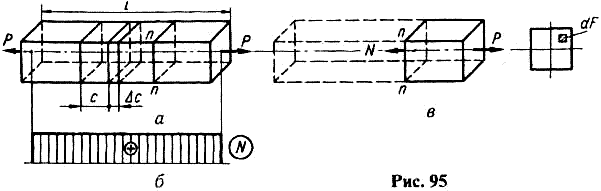 Рис. 12.1.Формула для визначення нормальних напружень:Розсічемо стрижень довільним поперечним перерізом n-n (рис. 12.1, в).Статичний аспект задачі виражається вже відомим рівнянням (10.14):N dN dF .	(12.1)F	FІз рівняння (12.1) не можна визначити нормальне напруження , оскільки не-відомий закон розподілу їх у точках поперечного перерізу.Геометричний аспект задачі. При спостеріганні деформації розтягання стрижня, на поверхні якого нанесено лінії, перпендикулярні до осі бруса (рис. 12.1, а), можна помітити, що ці лінії, зміщуючись паралельно самим собі, зали- шаються прямими і перпендикулярними до осі бруса. Припускаючи, що зазна- чена картина переміщування перерізів має місце й усередині стрижня, прихо- димо до гіпотези плоских перерізів: поперечні перерізи стрижня, плоскі до де- формації, залишаються плоскими і після неї, переміщуючись поступово вздовж осі стрижня. Волокнами називаються поздовжні (паралельні осі стрижня) еле- менти нескінченно малих поперечних перерізів стрижня. Всі волокна подов- жуються на одну і ту саму величину і їхні відносні подовження є однакові:l const ,	(12.2)lде — відносна поздовжня деформація (відносне подовження); l— абсо-лютне подовження стрижня; l — вихідна довжина стрижня. Це аналіти- чний вираз геометричного аспекту задачі.Фізичний аспект задачі полягає у встановленні залежності деформацій від напружень. При пружних деформаціях ця залежність лінійна і називаєтьсязаконом Гука:	E ,	абоE ,	(12.3)де E — коефіцієнт пропорційності, що називається модулем поздовжньої пружності, модулем пружності першого роду або модулем Юнга. Модуль пружності є однією з фізичних констант матеріалу, і виражається в паскалях.Ураховуючи сталість модуля пружності E для однорідного й ізотроп-  ного матеріалу, а також вирази (12.2) і (12.3), маємо:E const .	(12.4)Підставляючи вираз (12.4) у формулу (12.1), для всієї площі F поперечного перерізу стрижня одержимо значення поздовжнього (осьового) зусилля:N dF E dF E dF E F F ,	(12.5)F	F	FNзвідки	F.	(12.6)Знак напруження залежить від знака поздовжньої сили в розглядуваному перерізі. У разі стискання напруження вважають від’ємними.Формула (12.6) справедлива лише для перерізів, досить віддалених від місць прикладання зосереджених навантажень. Поблизу місць прикладання навантажень розподіл напружень має складний характер і потребує більш точ- них методів досліджування. Принцип Сен-Венана: якщо тіло навантажу- ється статично еквівалентними системами сил, тобто такими, в яких го- ловний вектор та головний момент однакові, й при цьому розміри зони при- кладення навантажень невеликі порівняно з розмірами тіла, то в перерізах, які достатньо віддалені від місць прикладення сил, напруження мало зале- жать від способу навантажування. Пояснимо цей принцип на такому прик- ладі. Один і той самий стрижень, закріплений верхнім кінцем (рис. 12.2), наван- тажується на вільному кінці статично еквівалентними навантаженнями, рівно- дійні яких визначаються вектором P. Навантаження прикладено різними спосо- бами: а — у вигляді зосередженої сили; б — у вигляді двох сил; в — у вигляді розподіленого навантаження. Дослідження показують, що в усіх цих прикладах у поперечному перерізі, віддаленому на відстань, яка перевищує в 1,52 рази його поперечні розміри, напруження практично однакові. Проте в перерізах по- близу місця прикладення сил напруження та характер їх розподілу різні.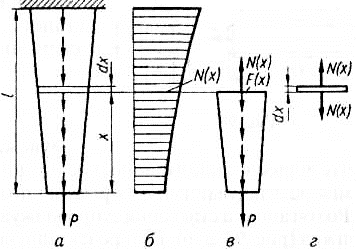 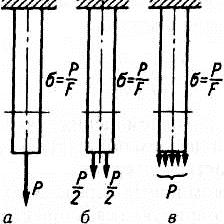 Рис. 12.2.	Рис. 12.3.NІз виразу (12.5) можна знайти відносне подовження:	.	(12.7)E FУ межах призматичної ділянки стрижня завдовжки l , виготовленого з однорід- ного матеріалу (E=const) і у перерізах якого діють однакові поздовжні зусилля N, подовження кожної одиниці довжини однакові й, отже, абсолютне подов-173ження стрижня:l l N lE F .	(12.8)Формула (12.8) виражає закон Гука для абсолютних подовжень. Добуток E·F у знаменнику формули називається жорсткістю поперечного перерізу стри-  жня  при  розтяганні  та  стисканні  й  має  розмірність  сили.  Жорсткістюc E Fстрижня називають величину	l.	(12.9)Якщо на розглядуваній ділянці поздовжня сила та поперечний переріз змінні(рис. 12.3, а – в), то для елемента нескінченно малої довжини dx (рис. 12.3, г) напідставі формули (12.8) можна записати:(dx) N ( x) dxE F (x).	(12.10)Повне подовження ділянки завдовжки l дістанемо, підсумувавши подовженняlвсіх нескінченно малих відрізків:  l 0N ( x) dxE F (x).	(12.11)Переміщення деякого перерізу відносно іншого дорівнює поздовжній де-  формації відрізка стрижня між розглядуваними перерізами і позначається літерою .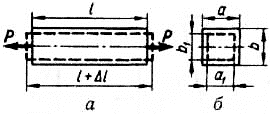 Розтягання та стискання супро-  воджуються зміною поперечних розмі-  рів стрижня. При розтяганні вони зме- ншуються, а при стисканні збільшу- ються (рис. 12.4, а, б).Абсолютною поперечною деформа-цією називається різниця відповідних по-	Рис. 12.4.поперечних розмірів після деформації й до неї (рис. 12.4, б):a a1 a ;b b1 b .	(12.12)При розтяганні поперечні деформації від’ємні, а при стисканні — додатні.Відносною поперечною деформацією називається відношення абсолют- ної поперечної деформації до відповідного початкового розміру. Відносна по- перечна деформація для ізотропних матеріалів в усіх поперечних напрямахa bоднакова:a	b  .	(12.13)Між поперечною та поздовжньою відносними деформаціями при простих розтяганні та стисканні в межах застосування закону Гука існує постійне спів- відношення.  Абсолютне  значення  цього  відношення  має  назву  коефіцієнтаПуассона і позначається літерою :	.	(12.14)Коефіцієнт Пуассона — безрозмірна величина.Ураховуючи,  що  поздовжня  й  поперечна  деформації  завжди  маютьпротилежні знаки, маємо:,	(12.15)або, згідно з формулою (12.3),	E ,	(12.16)При стисканні напруження у формулу (12.16) слід підставляти зі зна- ком «мінус». Коефіцієнт Пуассона  , як і модуль пружності  E , характеризуєпружні властивості матеріалу. Для всіх ізотропних матеріалів значення коефіці- єнта Пуассона перебуває в межах 00,5. Зокрема, для корка він наближаєть-ся до нуля, для гуми (каучуку) і парафіну — до 0,5, для сталі0,3 .174В табл. 12.1 наведені діапазони значень модулів пружності першого роду E  та коефіцієнтів Пуассона :Таблиця 12.1.Умови міцності і жорсткостіОсновна задача опору матеріалів — забезпечити надійні розміри деталей, що зазнають того чи іншого силового, температурного (теплового) або іншого впливу. Такі розміри можна визначити з розрахунків на міцність та жорст- кість. Здебільшого основним буває розрахунок на міцність. Розглянемо умови міцності та жорсткості для простих розтягання та стискання.Небезпека початку руйнування характеризується не стільки значен- нями внутрішніх зусиль та моментів у перерізі, скільки значеннями найбі- льших нормальних та дотичних напружень, а також комбінаціями їх, які діють у небезпечних (тобто найбільш напружених) точках перерізу.Допустимими напруженнями називаються допустимі значення, якими обмежуються найбільші напруження за умови надійної роботи деталі.При розтяганні та стисканні допустимі напруження позначають від- повідно та , при зсуві — .Якщо відомі допустимі напруження і є формули, що визначають напру- ження через зусилля і моменти в перерізі, то можна розрахувати на міцність да- ну деталь. У разі розтягання або стискання стрижня знаходять небезпечні пере- різи, в яких напруження досягають найбільших за модулем значень, і для цихперерізів записують умову міцності:max  .	(12.17)При розтяганні в праву частину цієї умови підставляють допустимі напруження на розтяг , а при стисканні — допустимі напруження на стиск . Вико-ристовуючи умову міцності (12.17), можна розв’язувати три типи задач:проектувальний розрахунок — за відомими навантаженнями для вибраного матеріалу знайти надійні з погляду міцності розміри поперечного перерізу стрижня;перевірний розрахунок — за відомими розмірами та матеріалом деталі пере- вірити, чи зможе вона витримати задане навантаження;за відомими розмірами деталі, матеріалом і схемою навантажування визна- чити допустиме навантаження.Для забезпечення нормальної роботи машин та споруд розміри їхніх дета- лей потрібно вибирати так, щоб задовольнити умову жорсткості, яка при роз-тяганні (стисканні) має такий вигляд:l 	N(x) dx l,	(12.18)E F(x)де l— зміна довжини деталі; l— допустиме значення цієї зміни.175Розрахунок за умовою жорсткості завжди слід доповнювати розрахун- ком на міцність. Якщо умова жорсткості виконується, а умова міцності ні, то задачу слід розв’язувати з умови міцності. Аналогічно розраховують на міцність та жорсткість при інших простих деформаціях стрижня.Випробування матеріалів на розтяганняПід час проектування й розрахунків на міцність, жорсткість і стійкість еле- ментів механізмів, машин та споруд треба знати властивості матеріалів. Тому матеріали випробовують на розтягання, стискання, зсув, кручення, згинання та твердість. Одним із основних видів випробувань матеріалів є випробовування на розтягання, оскільки при цьому виявляються найважливіші їхні властивос- ті. З випробуваного матеріалу виготовляють спеціальні зразки. Найчастіше їх роблять циліндричними (рис. 12.5, а); з листового металу, як правило, виготов- ляють плоскі зразки (рис. 12.5, б). У циліндричних зразках має витримуватисяспіввідношення між розрахунковою довжиною зразка l0та діаметромd0 : у до-вгих зразківl0  10 d0 , у коротких —l0  5 d0 . Ці співвідношення можна вира-зити в дещо іншій формі. Враховуючи, щоd0  1,13 ,	(12.19)де F0— площа поперечного перерізу зразка, маємо:для довгого зразка —для короткого —l0  11,3 l0  5,65 ,	(12.20),	(12.21)Щоб дотриматися подібності при випробуваннях, ці співвідношення мають поширюватися і на плоскі зразки. Як основні використовують зразки з діамет-ромd0  10 мм ; при цьому робоча довжинаl0  100 мм . Допускається застосу-вання зразків інших діаметрів за умови, що їхня робоча довжинаl0  5 d0 . Такі зразки називають пропорційними.l0  10 d0абоДля випробувань на розтягання застосовують розривні машини, що дають змогу в процесі випробування визначити зусилля та відповідні до них деформа- ції зразка. За цими даними будують початкову діаграму розтягання, в якій по осі ординат відкладають зусилля, а по осі абсцис — відповідні до них подов- ження. Діаграму розтягання можна зняти й автоматично за допомогою спеціа- льних діаграмних апаратів. Характер діаграми розтягання залежить від вла- стивостей випробуваного матеріалу. Типовий вигляд такої діаграми для ма- ловуглецевої сталі зображено на рис. 12.6.Виділимо характерні ділянки й точки діаграми розтягання, а також від- повідні до них стадії деформування зразка. Від початку навантажування до певного значення розтягальної сили має місце прямо пропорційна залежність між подовженням зразка та силою. Ця залежність на діаграмі визначається прямою ОА. На цій стадії розтягання справедливий закон Гука. Позначимо си-лу, за якої закон пропорційності припиняє свою дію, черезPпц . Цьому значен-ню сили на діаграмі відповідає точка А. Напруження, спричинене силою називається границею пропорційності й обчислюється за формулою:РпцPпц ,пц F0.	(12.22)Отже, границею пропорційності називається напруження, після якого порушується закон Гука.176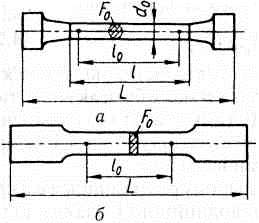 Рис. 12.5.Рис. 12.6.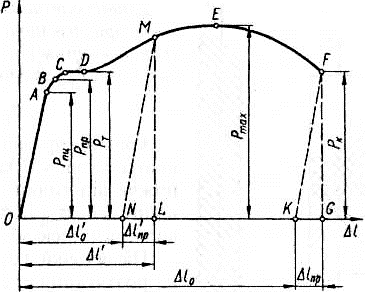 Рис. 12.7.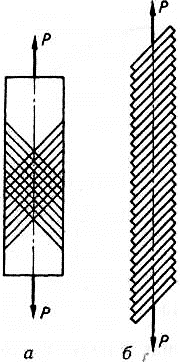 Деформація називається пружною, якщо вона повністю зникає після розвантаження. Припустимо, що поступово підвищуючи навантаження Р, при кожному його значенні здійснюватимемо повне розвантаження зразка. Доки сила Р не досягне певного значення, доти спричинені нею деформації зникати- муть при розвантаженні. Процес розвантажування при цьому зобразиться тією самою лінією, що й навантажування.Позначимо черезPпрнайбільше значення сили, при якому зразок ще не даєпри розвантаженні залишкової деформації. Цьому значенню на діаграмі відпо- відає точка В, а пружній стадії розтягання зразка — ділянка ОВ. Границею пружності називається найбільше напруження, до якого залишкова деформа- ція при розвантаженні не виявляється. Це напруження спричинюється силоюРпрPпрі визначається за формулою:пр   .	(12.23)0Границя пружності є характеристикою, не пов’язаною з законом Гука. Точка В може бути як вище, так і нижче від точки А. Ці точки, а отже, і значен-ня напружень пцта прблизькі одна до одної, і, як правило, різницею між ни-ми нехтують. Після точки А при дальшому розтяганні зразка крива розтягання стає криволінійною і плавно піднімається до точки С, де спостерігається пере- хід до горизонтальної ділянки CD, що називається площадкою текучості. На цій стадії розтягання подовження зразка зростає при сталому значенні розтяга-льної сили, яку позначаютьPT . Такий процес деформації, що його називаютьтекучістю матеріалу, супроводжується залишковим (пластичним) подовжен- ням, яке не зникає після розвантаження.Границею текучості  Tназивається найменше напруження, при якомудеформація зразка відбувається при постійному розтягальному зусиллі. Грани-РTця текучості визначається за формулою:T  F0.	(12.24)Початок пластичної деформації відповідає наставанню деякого критичного стану металу, який можна виявити не тільки за залишковими деформаціями, а й за іншими ознаками. При пластичній деформації підвищується температура зразка; у сталі змінюються електропровідність та магнітні властивості. При цьому на полірованій поверхні зразків, особливо плоских, помітне потьмяніння, що є наслідком появи густої сітки ліній. Ці лінії мають назву ліній Чернова (лі- ній Людерса). Вони нахилені до осі зразка приблизно під кутом 45° (рис. 12.7, а) і становлять мікроскопічні нерівності, що виникають внаслідок зсувів у тих177площинах кристалів, де діють найбільші дотичні напруження. Внаслідок зсувів по похилих площинах зразок зазнає залишкових деформацій. Механізм утво- рення їх спрощено зображено на рис. 12.7, б.Після стадії текучості матеріал знову набуває здатності збільшувати опір подальшому деформуванню і сприймає зусилля, що зростає до деякої границі. Цьому відповідає висхідна ділянка DE (див. рис. 12.6) кривої розтягання, щозветься ділянкою зміцнення. Точка Е відповідає найбільшому зусиллюPmax ,яке  може  сприймати  зразок.  Напруження,  що  відповідає  максимальній  силіPmax , називається тимчасовим опором або границею міцності і позначаєтьсяРmaxB . Його визначають за формулою:B  F0.	(12.25)До цього моменту подовження розподілялися рівномірно по всій довжині  l0зразка; площі поперечних перерізів розрахункової частини зразка змінювалисянеістотно і також рівномірно по всій довжині. Тому для обчислення пц , пр ,T та Bу розрахункові формули вводилися початкові значення площіF0 .Після досягнення зусилляPmaxпри подальшому розтяганні зразка дефор-мація відбувається в основному на невеликій довжині зразка. Це призводить до утворення місцевого звуження у вигляді шийки і до зменшення сили Р, незва- жаючи на те що напруження у перерізі шийки неперервно зростає. Зменшення розтягальної сили Р спостерігається лише при випробуванні зразка у машині, яка обмежує швидкість зростання деформації. При навантажуванні через підві- шування вантажів руйнування відбудеться при постійному навантаженні, протеіз всезростаючою швидкістю деформації. Позначивши черезРкрPкррозтягальнусилу в момент розриву, матимемо:кр   .	(12.26)0Визначене таким чином напруження при розриві зразка надто умовне і не може бути використане як характеристика механічних властивостей сталі. Умо- вність полягає в тому, що його здобуто діленням сили в момент розриву на по- чаткову площу поперечного перерізу зразка, а не на дійсну його площу при ро- зриві, яка значно менша, ніж початкова, внаслідок утворення шийки.Основними характеристиками пружності та міцності матеріалів, що вико-ристовуються у практичних розрахунках, є границя пружностіпр ,  границятекучості  Tта тимчасовий опір (границя міцності)B . Для маловуглеце-вої сталі, що має площадку текучості, наприклад для Ст2, ці характеристики та-кі: пр200 МПа , Т220 260 МПа , B340 420 МПа .Для металів, що не мають площадки текучості, границю текучості визна- чають умовно як напруження, при якому залишкова деформація є величиною, регламентованою стандартами або технічними умовами. Згідно з ГОСТ 1497– 84, залишкова деформація становить 0,2 % від вимірюваної довжини зразка.  Умовні границі текучості позначають нижнім індексом відповідно до задано-го  значення  деформації,  наприклад0,2 . Ураховуючи, що практично  важковстановити початок відхилення від закону пропорційності й початок появи пер- ших залишкових деформацій, вводять також поняття умовних границі пропор- ційності та границі пружності. Умовною границею пропорційності називають найменше напруження, при якому відхилення від лінійної залежності між нап- руженням та деформацією досягає деякого значення, що встановлюється техні- чними умовами (наприклад, 0,002 % від вимірюваної довжини зразка).Умовною границею пружності називають найменше напруження, при якому залишкова деформація досягає заданого значення (як правило, 0,0010,05 % від вимірюваної довжини зразка). Її позначають нижнім індексом від- повідно до заданого значення залишкової деформації (0,001 чи 0,05 ).Допустимі напруженняДеталі машин та інших конструкцій мають задовольняти умови міцності та жорсткості. Розміри деталей потрібно добирати такими, щоб під дією прикла- дених навантажень вони не руйнувалися й не зазнавали деформацій, які пере- вищують допустимі. У більшості машинобудівних деталей залишкові деформа- ції звичайно не допускаються. Помітні залишкові деформації виникають у пла- стичних матеріалах, якщо напруження досягають границі текучості. Руйнуван- ня настає тоді, коли напруження досягають границі тимчасового опору; при цьому деформації крихкого зламу можуть бути невеликими.Для деталей,  виготовлених  з  пластичного матеріалу,  небезпечними напруженнями можна вважати границю текучості, а для деталей з крих- кого матеріалу — границю міцності (тимчасовий опір). Ці напруження не можуть вважатися допустимими. Слід зменшити їх настільки, щоб в умовах експлуатації діючі напруження завжди були меншими за границю пружності.Отже, допустимі напруження можна визначити за формулою:нn.	(12.27)де  н— небезпечне напруження (TабоB ); n — коефіцієнт запасу міц-ності, що показує, у скільки разів допустиме напруження менше, ніж небезпеч- не. Вибір коефіцієнта запасу міцності залежить від стану матеріалу (крих- кий або пластичний), характеру прикладання навантаження (статичне, динамічне чи повторно-змінне) й деяких загальних факторів, що мають міс- це майже в усіх випадках. До таких факторів належать: 1) неоднорідність матеріалу, а отже, різні його механічні властивості у малих зразках та в дета- лях; 2) неточність задавання зовнішніх навантажень; 3) наближеність розрахун- кових схем та певна наближеність розрахункових формул. Зазначені фактори й враховуються коефіцієнтом запасу міцності n , який іноді називають основним.Запас міцності залежить від того, яке напруження вважати небезпечним.Для пластичних матеріалів у разі статичного навантаження небезпечнимнапруженням, є границя текучості, тобтон   T , an nT .Тоді:	нn TnT.	(12.28)На підставі даних тривалої практики конструювання, розрахунку й експлуа-тації машин та споруд запас міцності nTдля сталей при статичному нава-нтаженні вибирають таким, що дорівнює 1,44,6.Очевидно, менші значення nTслід брати тоді, коли матеріал більш однорі-дний, краще вивчено його властивості, повніше враховано навантаження, точ- ніші метод розрахунку й розрахункові схеми.Для крихких матеріалів при статичних навантаженнях небезпечним напруженням є тимчасовий опір (границя міцності), і тоді:нnB  .	(12.29)nBВибирають запас міцностіnB  2,5 3,0 .Допустимі напруження , що знаходять за формулами (12.28) та (12.29), зазвичай називають основними допустимими напруженнями.  Оскільки тим- часовий опір визначити простіше, ніж границю текучості, то іноді й для плас- тичних матеріалів при визначенні допустимих напружень  виходять з тимча-сового опору, користуючись формулою:   BnB.	(12.30)У цьому разі, враховуючи, що тимчасовий опір перевищує границю теку-чості на 5070 %, запас міцності nBдля пластичних матеріалів вибирають2,42,6. Це значення для пластичних матеріалів беруть дещо меншим, ніж для крихких, оскільки пластичні матеріали, як правило, більш однорідні за своїми фізичними та механічними властивостями.Іноді допустимі напруження на розтяг позначають як , а на стиск— як . Крихкі матеріали краще чинять опір стисканню, ніж розтяган- ню, і для них . Для сталей та більшості інших пластичних матеріалівможна взяти   та позначити допустимі напруження в цьому разі якбез індексу. Вибір допустимих напружень дуже важливий, оскільки від пра-вильного визначення їхніх значень залежать міцність та безпечність проекто- ваної конструкції, а також економічний аспект розрахунку — кількість мате- ріалу, що витрачається. Тому встановленням допустимих напружень для основ- них марок матеріалів, що використовуються у машинобудуванні та будівництві, займаються державні нормувальні установи. Вони видають відповідні норми, якими й слід керуватись у звичайних умовах проектування. В міру поліпшення якості матеріалів і уточнення методів розрахунку допустимі напруження підви- щують. Тоді, коли немає даних про допустимі напруження для того чи іншого матеріалу, їх треба визначати на підставі вище викладених міркувань та реко- мендацій.У пластичних матеріалах при статичному навантаженні концентра- ція напружень не дуже впливає на міцність, тому діючим робочим напру- женням можна вважати середнє (номінальне) напруження в небезпечномуперерізі та записати умову міцності так:.	(12.31)У випадку однорідних крихких матеріалів (наприклад, загартованих сталей)  при статичному навантаженні треба враховувати концентрацію напру- жень та розраховувати на міцність за найбільшим місцевим напруженням.У цьому разі умова міцності запишеться так:max  н  .	(12.32)Загальна методика розв’язання задач при деформуванні розтягом і стискомРозрахунок при дії зосереджених силПриклад 12.1Визначити діаметр стрижня однакового поперечного перерізу завдовжкиl 0,6 м ,	до	якого	прикладені	зосереджені	навантаженняP1 P 12 кH ,P2  3 P 36 кH ,P3  3 P 36 кH ,P4  P 12 кH(рис. 12.8). Матеріал стри-жня — сталь СтЗ, модуль пружності якоїЕ 2 105  МПа . Побудувати епюрупереміщень поперечних перерізів стрижня та визначити зміну його початкової довжини. Для сталі марки СтЗ допустимі напруження на розтяг та стиск од-накові. При статичному навантаженні вони дорівнюють 160 МПа.Дано:l 0,6 м ,P1 P 12 кH ,P2  3 P 36 кH ,Розв’язання:Перш за все будуємо епюру поздов- жніх зусиль N. Для побудови епюри осьового зусилля, стрижень поділимо наP3  3 P 36 кH ,P4  P 12 кH ,три  ділянки  —  І  (АВ),  ІІ  (ВС)  та  ІІІЕ 2 105  МПа , 160 МПа(СD).  У  довільному  перерізі  будь-якоїN ( x) , F , d ,(x) , D  — ?ділянки на відстані x від початку коор- динат знаходимо осьове зусилля як сумупроекцій  усіх  зовнішніх  сил  ліворуч  чи праворуч від перерізу, що розглядається: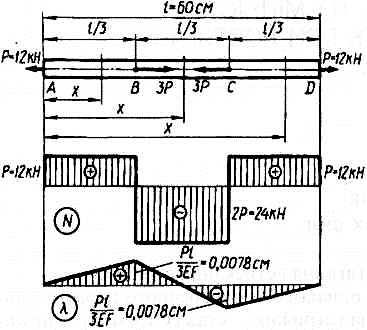 І ділянка АВ0 x l 	ліворуч —N1 (x) P1  P 12 кH ;праворуч —N1 (x) P2  P3 P4  36 36 12 12 (кH ) ;ІІ ділянка ВСl	2 l 	: ліворуч —3	3  N2 (x) P1 P2  12 36 24 (кH ) ;праворуч	—N2 (x) P3  P4  36 12 24 (кH ) ;ІІІ ділянка СD2 l: праворуч —	Рис. 12.8.3	N3 (x) P4  12 кH ;  ліворуч —N3 (x) P1 P2  P3  12 36 36 12 (кH ) .Оскільки ці величини не залежать від абсциси перерізу, то в усіх перерізахділянки І осьове зусилля будеN1 P 12 кH(розтягальне зусилля), для будь-якого перерізу ділянки ІІ —N2  2 P 24 кH(зусилля стискання), а длябудь-якого перерізу ділянки ІІІ —N3  P 12 кH(розтягальне зусилля). Відк-ладаючи здобуті ординати від осі епюри, будуємо епюруN ( x)поздовжніх зу-силь (рис. 12.8). Оскільки стрижень, який проектується, повинен мати од- наковий поперечний переріз, то потрібно його добирати за найбільшим аб- солютним значенням зусилля, що діє в середньому відрізку.Напруження в поперечних перерізах цього відрізкаN2 F2 P .FУмова міцності має вигляд2  ,	 або2 PF,	 звідкиF 2 P .Підставивши  числові  значення,  дістанемо  площу  поперечного  перерізустрижня  F 2 P 2 12000 Н160000000 Па1,5 104м2  1,5 см2, та його діаметрd 	d 2d 	1,38 смF ,	оскільки2 4 .	Діаметртреба замінити на найбільший найближчий згідно з Державним стандар-том. Слід взятиd 14 мм F 1,54 см2 .Розрахунок на міцність при стисканні є достатнім тільки для корот-ких стрижнів, зокрема для сталевих круглих, коли(l / d ) 20 . При стискан-ні довгих стрижнів може втратитися стійкість. У розглянутому прикладі зазначена умова для стиснутої частини стрижня виконується.Визначимо переміщення перерізів стрижня. Виберемо, за початок відліку лівий кінець стрижня (переріз А), умовно вважаючи, що він нерухомий. Пере-  міщення будь-якого перерізу відносно початку відліку дорівнює зміні довжи-  ни відрізка стрижня між нерухомим та розглядуваним перерізами.На першій ділянці АВ0 x l 	3 переміщення перерізу, який розміщенийна відстані x від лівого кінця стрижня, згідно виразу (12.7) для відносного подо-вження	N11	E F	P	, будеE F1 (x) 1x P xF E(абсолютне подовження).Приx 0— A  0 .P l12000 H 0,6 мx l		3 3	7,8 105м 0,0078cм .При	3 —	BF El1,54 104x 2 l м2 2 1011  ПаНа другій ділянці ВС 3переміщення перерізу, який розміще-ний на відстані x від лівого кінця стрижня, буде(x) x l P l3N 2x l P l32 Px l 2	B	23 P lF EE F  3 	F EE F  	3 x l		3 0,0078 cмПри	3	—	BF EP l.P lПри x 2 l3C	3F E2 PE F2 l	3l 3 3F E0,0078cм .На третій ділянці СD2 lx l переміщення перерізу, який розміще-3	ний на відстані x від лівого кінця стрижня, буде	l P l  N 		l P l   P		l(x) x 23 	3x 2	3 x 2 .3	C	33  	F EP lE F  3  	F E	E F  	3  При x 2 l3C	3F E0,0078cм .	P l3 P	l 2 l 	.Приx l	—	DF E		0E F  	3  Епюру поздовжніх переміщень наведено на рис. 12.8. У цьому прикладі довжина всього стрижня не змінюється, бо переміщення правого кінця відносно лівого дорівнює нулю.Приклад 12.2Побудувати епюри поздовжніх зусиль, нормальних напружень, відноснихдеформацій та переміщень для східчастого стрижня довжиноюAD 4 l , щоскладається з трьох частин з поперечними перерізамиF1  1,5 F ,F2  2 F  таF3  F(рис. 12.9). До стрижня прикладені навантаженняP1  4 P ,P2  3 P таP3  P .Дано:AB l ,BC 2 l ,CD l . Модуль Юнга Е .Розв’язання:AB l ,BC 2 l ,CD l , Е .Перш за все будуємо епюру поздовж-F1  1,5 F ,F2  2 F ,F3  F ,ніх зусильN ( x) .P1  4 P ,P2  3 P ,P3  PДля побудови епюри осьового зусил-ля, стрижень поділимо на три ділянки — ІN ( x) , (x) , (x) , (x) , D   – ?(АВ), ІІ (ВС) та ІІІ (СD).Приймемо за початок координат переріз А нижньої основи (умовно вва- жаючи, що він нерухомий) а вісь Ах направимо вертикально вгору (рис. 12.9). У довільному перерізі будь-якої ділянки на відстані x від початку координат зна- ходимо осьове зусилля як суму проекцій усіх зовнішніх сил праворуч (вгору)від перерізу, що розглядається:І ділянка АВ 0 x l :N1 (x) P1 P2  P3  4 P 3 P P 2 P ;ІІ ділянка ВС l x 3 l :N2 (x) P2  P3  3P P 2 P ;ІІІ ділянка СD 3 l x 4 l :N3 (x) P3  P .Оскільки ці величини не залежать від абсциси перерізу, то в усіх перерізахділянки І осьове зусилля будеN1  2 P(розтягальне зусилля), для будь-якогоперерізу ділянки ІІ —N2  2 P(зусилля стискання), а для будь-якого пере-різу ділянки ІІІ —N3  P(розтягальне зусилля). Відкладаючи здобуті орди-нати від осі епюри, будуємо епюруN ( x)поздовжніх зусиль (рис. 12.9).На першій ділянці АВ нормальне напруження, відносна деформація та пе- реміщення перерізу, який розміщений на відстані x від закріпленого кінця А стрижня, згідно виразів (12.6) — (12.8), будуть:N1 2 P  4 P ;1 	N14 P   ;1 (x) 1x 4 P xF1	1,5 F3 FE	E F13 E F3E F(абсолютне подовження). Отже, переміщення1 (x)змінюються за лінійним за-коном. У початковій і кінцевій точках відрізка вони мають такі значення:приx 0A  0 ; приx lB4 P l .3 E F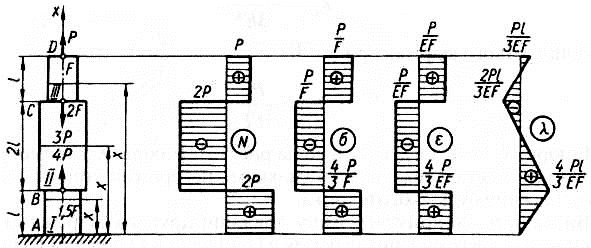 Рис. 12.9.На другій ділянці ВС l x 3 l напруження, відносна деформація та пе-реміщення перерізу, який розміщений на відстані x від закріпленого кінця АN22 P P		2	N2   P 	стрижня будуть: 2F22 FF ,	2  EE F2	;E F2 (x) B2(x l) 4 P l3 E FP (x l) .E F4 P l На початку другої ділянки ВС приx l —	B3 E F .На кінці другої ділянки ВС приx 3 lабсолютне подовження буде:4 P l P (3 l l) 4 P l 2 P l 4 P l 6 P l  2 P l C	3E FE F3E FE F3E F3E F3E FЗнак «мінус» вказує на те, що розглядуваний переріз переміщується в напрямі до перерізу, який вибрано за початок відліку.На третій ділянці СD 3 l x 4 l напруження, відносна деформація тапереміщення перерізу, який розміщений на відстані x від закріпленого кінця Астрижня будуть:N3 F3P ,F33  E	N3E F3   P 	E F ;3 (x) C3(x 3 l) 2 P l3 E FP (x 3 l) .E FНа початку третьої ділянки СD приx 3 lC2 P l .3E FНа кінці третьої ділянки СD приx 4 lабсолютне подовження буде:2 P lP (4 l 3l) 2 P lP l  2 P l3P l  P l 	D	3E FE F3E FE F3E F3E F3E FЕпюриN ( x) , (x) ,(x)та (x)наведено на рис. 12.9. Епюра(x)даєзмогу визначити зміну відстані між двома будь-якими перерізами стрижня, а отже, і зміну довжини будь-якого відрізка.Визначимо, наприклад, зміну довжини другого відрізка ВС стрижня. Для цього від переміщення перерізу на кінці відрізка (переріз С) потрібно відняти переміщення перерізу на початку відрізка (переріз В). Отже, маємоl	2 P l 4 P l  6 P l  2 P l .BC	C	B3E F3E F3E FE FЗнак «мінус» вказує на те, що довжина цього відрізка зменшилась.Приклад 12.3Визначити розміри поперечних перерізів стрижнів АВ та ВС кронштейна (рис. 12.10, а) для кріплення блока, за допомогою якого підніматимуться вантажі ва-гоюQ 20 кH , а також поперечний переріз підвіски BD блока. Стрижень АВ іпідвіска BD (у верхній частині) мають круглий поперечний переріз. Матеріал— сталь СтЗ. Стрижень ВС виготовлятиметься із сосни, він матиме квадратний поперечний переріз. Визначити також вертикальне переміщення вузла В крон-штейна. Для сталі СтЗ допустиме напруження на розтяг 160 МПа , для со-сни допустиме напруження на стиск 8 МПа . Модуль пружності для сталіE	2 105МПа , для сосниEД  10МПа.Дано:AB l2  1,5 м ,CAB 90,Розв’язання:Конструкція кронштейна дає змогу наб-ACB 45,Q 20 кH ,лижено вважати кріплення стрижнів до сті-ни та з’єднання їх між собою шарнірними.160 МПа , 8 МПа,Розрахункову  схему  кронштейна  наведеноE	2 105МПа ,EД   10МПана рис. 12.10, б. Насамперед визначимо зу- силля у підвісці блока і зусилля, що дорів-d1 , d2 , a, y  — ?нює йому і діє на вузол В. Оскільки при під-німанні вантажу вагою Q до другої вітки троса, перекинутого через блок, треба прикласти силу, яка дорівнює вазі Q вантажу, що піднімається (якщо знехтува-ти тертям), то у перерізі підвіски буде діяти зусилляN1  2 Q 40 кH . Отже, довузла В кронштейна прикладено силуP N1  40 кH .Нормальне напруження в підвісці BD визначається за формулою N1  .Умова міцностіN1 F111, звідки потрібна площа поперечного перерізу пі-двіски BD:F1  N1 	40000 H160000000 Па2,5104м2  2,5см2. Визначаємо діа-метр підвіски:d1  	1,78 102м 17,8 мм .Діаметр треба замінити на найбільший найближчий згідно з Держав-ним стандартом. Слід взятиd 18 мм F2,54 см2 .Оскільки ми припустили, що стрижні прикріплені до стіни та з’єднані між собою шарнірами, а навантаження прикладене до вузлів (шарнірів), то стрижні зазнаватимуть поздовжніх (розтягальних або стискальних) зусиль. Для визна- чення їх розглянемо рівновагу вузла В (рис. 12.10, в), на який діє вертикальнасила P і дві невідомі силиN2   таN3  реакцій стрижнів АВ і СВ на вузол. Визна-чаючи невідомі зусилля в стрижнях, як правило, вважають їх розтягнутими і ві- дповідно до цього напрямляють вектори сил від вузла. Якщо у розв’язку сила має знак «плюс», то припущення про напрям сили підтверджується. Знак «мі- нус» покаже, що напрям сили потрібно змінити на протилежний, і відповіднийстрижень стиснутий. Припускаючи, що обидва стрижні розтягнуті, зусилля  N2та N3напрямляємо, як показано на рис. 12.10, в.Рис. 12.10.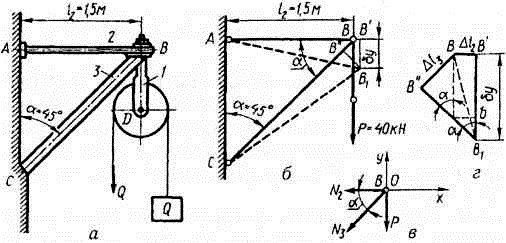 Для рівноваги вузла В у площині достатньо, щоб сума проекцій всіх сил, прикладених до вузла, на координатні осі Ох та Оу дорівнювала нулю. Вибра- ний напрям координатних осей зображено на рис. 12.10, в. ТодіВісь Ох : N2 x  N3x  РхВісь Оy : N2 y  N3 y  РyN2  N3 cos0 0 ;0 N3 sin P 0 .Звідси знаходимо:N  	P3	sin P		P	 40 sin 45	2256,6 (кН ) ;N2  N3 cossin 45cos 45P tg 45P 40 (кН ) ,тобто стрижень АВ розтягнутий, а стрижень ВС стиснутий.N2Із умови міцності стрижня АВ2 F2, визначаємо потрібну площуйого поперечного перерізу:F2  N2 	40000 H160000000 Па2,5104м2  2,5см2 .У цьому разі вона виявилася такою, що дорівнює площі поперечного перерізу підвіски. Отже, діаметр стрижня АВ має дорівнювати діаметру підвіски, тобтоd  18 мм F2,54 см2 .N3Із умови міцності дерев’яного стрижня ВС 3 F3рібну площу його поперечного перерізу:, визначаємо пот-N2	56600 H 	4	2	2F3   800000070,8 10Пам  70,8 см .Тоді сторона квадрата поперечного перерізу дерев’яного бруса буде:a 	F1  70,8 104   м28,4 102м 8,4 cм .Округлюючи до найближчого цілого числа, вибираємоa 90 мм F81 см2 .Визначимо вертикальне переміщення шарніра В кронштейна. Згідно (12.8)стрижень АВ подовжиться на величину:l  N2 l2    40000 H 1,5 м1,18 103м 0,118 см .EC  F22 1011  Па 2,54 104   м2Стрижень ВС укоротиться на величину:	N3 l3N3 l2sin 4556600 H 1,5 м 221,48 103м 0,148 см .l3EД  F3EД  F31010Па 81104   м2Ураховуючи, що деформації малі, переміщення вузла В можна визначити так. Припустимо, що стрижні в шарнірі В роз’єднані. Від точки В праворуч, у напрямі стрижня АВ, відкладемо його подовження ВВ', а у напрямі ВС — уко- рочення ВВ" стрижня ВС (рис. 12.10, б, г). На рис. 12.10, г це наведено в масш- табі, який значно більший, ніж масштаб довжини стрижнів на схемі конструк- ції. Положення шарніра В після деформації збігається з точкою перетину дуг, описаних з точок А і С радіусами, які дорівнюють новим довжинам АВ' та СВ" стрижнів. Унаслідок малості деформацій стрижнів дуги можна замінити перпе- ндикулярами, які проведено з точок В' і В" до напрямів АВ та ВС. Точка В1 пе- ретину перпендикулярів визначить нове положення вузла В після деформаціїкронштейна. Відрізок ВВ1   зобразить повне переміщення вузла В, а відрізокBB1  y— вертикальну складову цього переміщення.Із наведеної побудови легко встановити аналітичну залежність між пере- міщеннями точки і подовженнями стрижнів. Вертикальне переміщення вузла(рис. 12.10, г): yBB1B1b bBl2tgl3sin.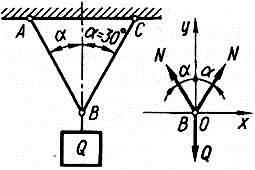 Підставляючи	числові	значення,	матимемоy  l2	tg45l3	sin 450,11810,148 0,7070,33 (см) .Приклад 12.4Визначити найбільшу вагу вантажу Q, якийможна безпечно підвісити до вузла В стрижневої	Рис. 12.11.системи (рис. 12.11). Матеріал стрижнів — Ст2, допустиме напруження на роз-тяг 140 МПа. Діаметр стрижнівДано:d 2 cм .Розв’язання:30,Q — ?d 0,02 м , 140 МПа2Найбільше безпечне нормальне зу- силля, яке можна допустити в кожному стрижні підвіски,2N  F  d4140000000 Па 3,14 (0,02 м)444 кН .Найбільшу допустиму вагу вантажу Q знаходимо з умови рівноваги вузла В. Прирівнюючи до нуля суму проекцій на вертикальну вісь Оу усіх сил, що діють на вузол В, з урахуванням симетрії системи маємо: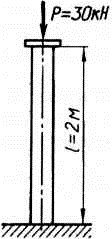 Вісь Оy :NABy  NCBy  Qy2 N cosQ 0 ,звідкиQ 2 N cos2 N cos 302 44 0,866 76,2 (кН ) .Приклад 12.5Визначити площу поперечного перерізу дерев’яної колони до-вжиноюl 2 мна яку діє навантаженняP 30 кНза умови, щовертикальне переміщення верхнього кінця колони не повинно пе-ревищувати l0,2 cмРис. 12.12.	модуль пружності якоїДано:(рис. 12.12). Матеріал колони — сосна,E 104  МПа .Розв’язання:l 2 м ,P 30 кН ,Для визначення площі колони запишемоl0,2 cм ,F — ?E 104  МПаумову жорсткості:l N lE Fl.Оскільки колонна являє собою прямолінійний брус постійного перерізу, то, без врахування сили тяжіння, що діє на саму колону, для будь-якого перері-F N l 	зу осьове зусилля будеN P . ЗвідсиE l. Підставляючи числові зна-F 30000 Н 2 м    	3  м2  см2чення,  матимемо1010Па 2 103  м3 1030	.  Перевіримо,  чибуде виконуватися умова міцності при цій площі поперечного перерізу. Допус- тиме напруження на стиск для сосни  12 МПа. Напруження,  спричиненезусиллям N буде: N  30000 Н10 МПа  12 МПа .F	3 103  м2	Отже, умова міцності виконується.Урахування сили тяжіння і сил інерціїСила тяжіння, що діє на матеріал елементів конструкцій, а також сили іне- рції рухомих частин машин і механізмів є зовнішніми навантаженнями, розпо- діленими по об’єму. Розглянемо деякі задачі визначення напружень і перемі- щень при дії таких навантажень.Урахування сили тяжінняВ машинобудуванні, як правило, вплив сили тяжіння не враховують, бо де- талі машин мають порівняно невеликі розміри, а отже, і вплив сили тяжіння на них невеликий. Проте в деяких інженерних конструкціях сили тяжіння — це одне з основних навантажень. При розрахунку канатів шахтних підйомників, штанг бурильних пристроїв, стояків мостів, стін будівель, гребель вплив сили тяжіння слід враховувати.Припустимо, що прямий стрижень однакового поперечного перерізу ве-  ликої довжини l закріплено верхнім кінцем і навантажено на вільному кінці силою P (рис. 12.13, а). Визначимо, як змінюються поздовжні зусилля та на- пруження в поперечних перерізах стрижня, а також осьові переміщення перері- зів по довжині стрижня, враховуючи вплив сили тяжіння.У довільному поперечному перерізі стрижня, розміщеному на відстані xвід вільного кінця, поздовжня сила:N (x) P F x ,	(12.33)де — питома сили тяжіння, що діє на матеріал стрижня.Максимальне значення сила має у верхньому закріпленому перерізі:NmaxP F l .	(12.34)Епюри поздовжніх зусиль зображено на рис. 12.13, б. Нормальне напруження врозглядуваному перерізі: (x) N (x) FP F x FP l .	(12.35)FМаксимального значення нормальне напруження набуває у верхньому за- кріпленому перерізі, який у цьому разі буде небезпечним:max P l F.	(12.36)У цій формулі перший доданок — це напруження від сили Р, а другий —від сили тяжіння. Епюру нормальних напружень наведено на рис. 12.13, в.Умова міцності для небезпечного перерізу має вигляд	P l  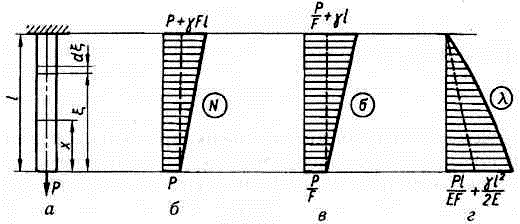 (12.37)Рис. 12.13.Із виразу (12.37) дістанемо формулу для визначення площі поперечного 	  F 	Pперерізу стрижня з урахуванням впливу сили тяжіння:	l . (12.38) Якщо навантаження на кінці стрижня немає, тобто Р=0, то напруження в небезпечному  перерізі,  спричинене  тільки  силою  тяжіння,  згідно  з  виразом(12.36), буде:max l .	(12.39)При цьому, умова міцності набирає вигляду:l .	(12.40)Звідси можна визначити довжину стрижня, при якій напруження тільки від дії сили тяжіння досягає допустимого і стрижень не може нести корисне наван- таження. Цю граничну допустиму довжину знайдемо з умови (12.40):lгр  .	(12.41) maxВід дії сили тяжіння може статися розрив стрижня. Це відбувається, якщоу виразі (12.39) досягне значення тимчасового опору. Довжина стрижня,при якій він розривається від сили тяжіння, називається критичною. Її знайде- мо з формули (12.41), замінивши допустиме напруження тимчасовим опоромВматеріалу:lкр  .	(12.42)Гранична та критична довжини не залежать від площі поперечного перерізу стрижня. Так, наприклад, критична довжина стрижня із сталі маркиСт2,	у	якої	тимчасовий	опірB 360 МПаа	питома	сила	тяжіння7,85 104H, будеlкр  В360000000 МПа			4586 м4,6 км .м3	7,85104    Hм3Для розглядуваного стрижня (рис. 12.13, а) визначимо переміщення пере-  різу, розміщеного на відстані х від вільного кінця. Переміщення дорівнює по- довженню частини стрижня, розміщеної вище цього перерізу.У перерізі стрижня на відстані , від вільного кінця (рис. 12.13, а) маємо:N () P F .	(12.43)За формулою (12.11) при F=const знаходимо:l	l	l	lN () d(x) ( P F ) dP d	F d		x	E F	xl	lE Fx   E F	xE FP		ddP	l  1 2  l   P	(l x) 1 l 2 x2 .(12.44)E F	x	E  xE Fx	E  2x	E F	E  2Подовження lстрижня (чи переміщення нижнього кінця стрижня, що P l	l 2l 	дорівнюєl ) визначимо з виразу (12.44) приx 0 :E F2 E .	(12.45)Перший доданок у цьому виразі є подовженням стрижня від сили P, дру-гий — від сили тяжіння. Ураховуючи, що повна сила тяжінняQ F l , за-l P l Q l    l    P Q мість формули (12.45) матимемо:E F2 E FE F  	(12.46)Отже, абсолютне подовження стрижня від власної ваги таке саме, як подовження від зосередженої сили, що дорівнює вазі стрижня і прикладена в його центр ваги. Епюру переміщень перерізів зображено на рис. 12.13, г.Стрижень однакового опоруЯк видно із розрахунку на міцність стрижня однакового поперечного пере- різу з урахуванням власної ваги, в усіх перерізах, крім небезпечного, нормальні напруження будуть меншими від допустимих, тобто матеріал недовантажений (див., наприклад, рис. 12.13, в). Проте можна спроектувати стрижень такого змінного перерізу, в якого в усіх поперечних перерізах на-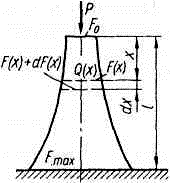 пруження будуть однаковими і дорівнюватимуть допусти- мому. Такий стрижень називають рівноміцним або стри-  жнем  однакового  опору  розтяганню  чи  стисканню. Встановимо закон зміни площі його поперечного перерізу. Нехай  стрижень  стискується  силою  P  (рис.  12.14).Потрібна площа верхнього перерізу:F0   P.	(12.47)Площу поперечного перерізу на відстані x від верх-нього кінця стрижня позначимо черезF (x) , а силу тяжіння,	Рис. 12.14.що діє на частину стрижня завдовжки x — черезQ(x) . У цьому перерізі, як і вусіх інших, напруження має дорівнювати допустимому. Рівняння рівноваги ча-стини стрижня завдовжки x має вигляд:P Q(x) F (x) .	(12.48)Перейдемо до наступного перерізу, який проведено на відстані dx від першого.Площа цього перерізуF (x) dF(x) , а сила тяжіння, що діє на частину стрижнязавдовжкиx dxстановитимеQ(x) F (x) dx . Умова рівноваги цієї частинистрижня:P Q(x) F (x) dx F (x) dF(x).	(12.49)Віднявши вираз (12.48) із виразу (12.49), дістанемо:F (x) dx dF(x) ,	(12.50)dF ( x) dxабо, розділивши змінні,F (x) .	(12.51)Проінтегрувавши це рівняння, знайдемо:dF(x)F (x)dx ; ln F (x) C  x C  ; 1		2xCln F (x) x C .	(12.52)Звідси:F (x)   e.	(12.53)Сталу інтегрування C визначимо з умови, що приx 0маємоF (0) F0 .Тоді з формули (12.53) дістанемо:F (0) F0eC .	(12.54)Підставляючи це значення у (12.53), знайдемо закон зміни площі поперечногоперерізу стрижня однакового опору:xF(x) eC  e F0xe l.	(12.55)Найбільша площа в місці закріпленняP(x l) :lFmaxF0e,	(12.56)або з урахуванням (12.47):Fmax e.	(12.57)Знайдемо повну силу тяжіння Q, що діє на стрижень однакового опору.З умови рівноваги всього стрижня маємо:P Q Fmax .	(12.58)Звідси:Q Fmax  P .	(12.59)Ураховуючи формули (12.57), дістаємо:lPll	Q eP P eP P e1.	(12.60)		Легко визначити також укорочення стрижня. Оскільки напруження в усіх поперечних перерізах однакові і дорівнюють допустимому, то і відносна дефо-рмація по довжині стрижня однакового опору постійна і дорівнює	.EАбсолютне укорочення стрижня:l l l .	(12.61)EСхідчастий стриженьСхідчастим стрижнем називають стрижень, який складається з окремих відрізків (східців) з однаковою площею поперечного перерізу в межах кожного відрізка. Він займає проміжне місце між стрижнем однакового поперечного пе- рерізу і стрижнем однакового опору. У східчастому стрижні матеріал викорис- товується краще, ніж у стрижні однакового перерізу, але менш ефективно, ніж у стрижні однакового опору. Проте виготовлення східчастого стрижня значно простіше, тому такі стрижні більш поширені, ніж стрижні однакового опору. Так, опори мостів часто виготовляють у вигляді східчастих стрижнів.Східчасті стрижні проектують так, щоб у небезпечному перерізі, який роз- міщений у кінці кожного східця, напруження дорівнювали допустимому.Складемо формули для визначення площі поперечного перерізу кожного східця (рис. 12.15). Площу поперечного перерізу першого східця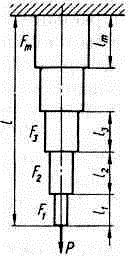 знайдемо з формули (12.6):F1  P l1.	(12.62)До нижнього кінця другого східця прикладено силу, що до-рівнюєF1 . Тоді, аналогічно (12.62), одержимо:F2  F1  l2.	(12.63)Ураховуючи формулу (12.62), дістанемо:PF2   l1  	P    	.	(12.64)l2l1 l2 До нижнього кінця третього східця прикладено силуF2 .Отже, площа поперечного перерізу третього східця:F3  F2   l3.	(12.65)Підставляючи значенняF2  із формули (12.64), матимемо:   F   	P    	 l l  	P 22	3	l1	2ll  ll . (12.66)3	3	1	2	3Формула для площі поперечного перерізу n-го східця має такий вигляд:P n1Fn  l  l l3...ln (12.67)Якщо довжини всіх східців однакові, то:l1  l2l3... ln... lmlm , (12.68)де l — загальна довжина стрижня; m — кількість східців у стрижні. Тоді:Fn  P  n1 	P 	n	n(12.69)	l 		l 	m1 m 				Урахування сил інерціїПід силою інерції матеріальної точки, яка рухається з прискоренням, розуміють силу, що дорівнює за модулем добутку маси точки на її прискорен- ня. Напрям сили інерції протилежний напряму прискорення. У реальному тілі, яке можна розглядати як сукупність матеріальних точок, сили інерції розпо- ділені по об’єму тіла. Вони складаються з іншими навантаженнями і вплива- ють на значення напружень і деформацій, що виникають у тілі. Часто сили інер- ції становлять основне навантаження на рухомі деталі  конструкцій. Розв’язуючи задачі з урахуванням сил інерції, слід використовувати принцип Д’Аламбера: рівнянням руху точки (або системи точок) можна надати вид рівнянь рівноваги, якщо до діючих заданих сил і динамічних реакцій зв’язків додати сили інерції.Визначення напружень і деформацій при дії сил інерції розглянемо на при-h r кладі розрахунку тонкого 20 кільця (рис. 12.16, а), що вільно обертаєтьсязі сталою кутовою швидкістю навколо центральної осі, перпендикулярної доплощини кільця. Кутова швидкість обертання кільця:n , [c1 ],	(12.70) 30де n — частота обертання. Для тонкого кільця можна вважати, що всі йоготочки перебувають на однаковій відстані від осі обертання, яка дорівнює радіусу r . При обертальному русі зі сталою кутовою швидкістю точки кі-льця зазнаватимуть лише доцентрового прискорення2 r , а сили інерціїнапрямлятимуться від осі (відцентрові сили). На елемент кільця завдовж-q F 2 ки 1 діє сила інерціїg	r ,	(12.71)де — питома вага матеріалу; F  — площа поперечного перерізу кільця; r —радіус середньої лінії кільця; g — прискорення вільного падіння.Отже, при рівномірному обертанні на кільце діють рівномірно розподі- лені по колу радіальні сили інерції інтенсивністю q. Внаслідок колової си- метрії системи і навантаження в усіх поперечних перерізах згинальні мо- менти і поперечні сили дорівнюють нулю.Для визначення поздовжніх зусиль N, що діють у поперечних (радіальних) перерізах кільця, розглянемо рівновагу половини кільця (рис. 12.16, б). На по- ловину кільця діють сили N, які прикладені в проведених перерізах, та сили інерції інтенсивністю q.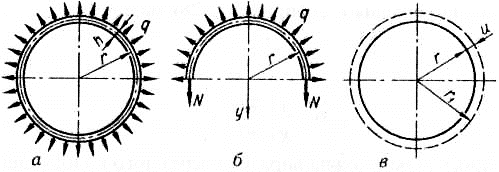 Рис. 12.16.Оскільки, рівнодійна рівномірно розподіленого навантаження, яке при- кладене до дуги будь-якого обрису, дорівнює добутку інтенсивності наван- таження на довжину хорди, яка стягує цю дугу, перпендикулярна до цієї хо- рди і проходить через її середину, то рівнодійна розподіленого навантаження інтенсивністю q дорівнює добутку q на діаметр, перпендикулярна до діаметра і напрямлена по осі, яка проходить через його середину, тобто по осі у.Умова рівноваги половини кільця при проекціюванні сил на вісь у має ви-гляд: звідки:2 N q 2 r 0 ,	(12.72)N q r .	(12.73)Нормальне напруження в поперечному перерізі кільця:   NFq rF.	(12.74)Підставляючи значення q із формули (12.71), матимемо:F 2 r r	gF	gn 	22 r 2 ,	(12.75)або	r g  30  .	(12.76)Напруження у кільці можна виразити через його колову швидкість . Ура-ховуючи, що r , з виразу (12.75) маємо: g2 ,	(12.77)Отже, напруження не залежить від площі поперечного перерізу кільця.Формули (12.75), (12.77) можна використовувати для наближеного (якщо знехтувати впливом спиць) визначення напруження в ободі маховика.З умови міцності кільця:2  ,	(12.78)gвизначаємо допустиму колову швидкість:.	(12.79)Відносне подовження в напрямі дотичних до середнього кола кільця(колове подовження), згідно із законом Гука та з урахуванням виразу (12.75),E	g E2 r 2 .	(12.80)Розглядаючи геометричний аспект деформації (рис. 12.16, в), бачимо, що відносне подовження по колу кільця дорівнює відносному подовженнюрадіуса:2 r1 2 r2 rr1 rru .	(12.81)rде u — радіальне переміщення точок середнього кола кільця.Із формул (12.80) і (12.81) знаходимо:u r g E2 r3.	(12.82)Статично невизначувані конструкціїСтатично невизначуваними називаються конструкції, зусилля в елемен- тах яких не можна визначити тільки з рівнянь статики. Крім рівнянь статики для розрахунку таких систем (конструкцій) треба використати також рівняння, що містять деформації елементів конструкції.Схеми деяких статично невизначуваних конструкцій зображено  на рис. 12.17: а — стрижневої підвіски; б — стрижня, закріпленого двома кін-цями; в — стрижневого кронштейна; г — складаного кільця; д — залізобе-  тонної колони; е — шарнірно-стрижневої системи.Усі статично невизначувані конструкції мають додаткові, або, як ще кажуть, зайві, в’язі (зв’язки) у вигляді закріплень, стрижнів або інших елеме-  нтів. Зайвими такі зв’язки називають тільки тому, що вони не потрібні для за- безпечення геометричної незмінності та рівноваги конструкції при дії наванта- ження, хоч наявність їх випливає з умов експлу-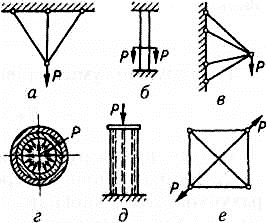 атації. З умов міцності й жорсткості конструкції зайві зв’язки можуть стати необхідними. У ста- тично невизначуваній системі кількість невідо- мих зусиль, що треба визначити, більша, ніж кі- лькість рівнянь статики, які для цього можна використати. Різниця між кількістю невідомих і кількістю рівнянь статики визначає кількість зайвих невідомих, або ступінь статичної не-  визначуваності конструкції. Коли є одна зайва невідома, конструкцію називають один раз ста-  тично невизначуваною, при двох — двічі ста-тично невизначуваною і т. д. Конструкції,	Рис. 12.17.зображені на рис. 12.17, а, б, г – е, мають по одному додатковому зв’язку і є один раз статично невизначуваними, а конструкція, яку наведено на рис. 12.17, в, має два зайвих зв’язки і є двічі статично невизначуваною.Розв’язання статично невизначуваних задачНайпростіші статично невизначувані конструкції, елементи яких пра- цюють на розтягання або стискання, розраховуються сумісним розв’язанням рівнянь, здобутих у результаті розгляду статичного, геометричного і фізичного аспектів задачі. При цьому зручно додержуватися такої послідовності:Статичний аспект задачі. Складаємо рівняння рівноваги відокремлених елементів конструкції, що мають невідомі зусилля.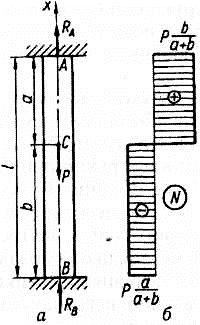 Геометричний аспект задачі. Розглядаємо систему в деформованому стані, що дає змогу встановити зв’язки між деформаціями або переміщеннями окремих елеме- нтів конструкції. Здобуті рівняння називають рівнян- нями сумісності (нерозривності) деформації.Фізичний аспект задачі. На підставі закону Гука ви- ражаємо переміщення або деформації елементів конст- рукції через невідомі зусилля, що діють у них. У разі зміни температури до деформацій, спричинених зусил- лями, додають температурні деформації.Синтез. Розв’язуючи сумісно статичні, геометричні та фізичні рівняння, знаходимо невідомі зусилля.Приклад 12.6Визначити зусилля, що виникають у нижній та верх-ній частинах стрижня, закріпленого двома кінцями, до якого         Рис. 12.18.прикладено осьову силу Р (рис. 12.18).Дано:AB l ,AC a ,Розв’язання:Статичний аспект задачі. Оскільки сила Р дієCB b , Pвздовж осі стрижня, в місцях його закріплення виника-RA , RB  — ?ють тільки вертикальні складові реакцій ( RA  іRB ).Напрямляємо їх довільно — так, як зображено на рис. 12.18, а. Для систе- ми сил, що діють по одній прямій лінії, можна скласти лише одне рівняння рів-новаги:ВісьХ : RA P RB  0 . Отже, задача один раз статично невизначувана(дві невідомі реакції не можна визначити з одного рівняння).2. Геометричний аспект задачі. Оскільки кінці стрижня жорстко закріп-лені, то його загальна довжина не змінюється. Отже,lAB  0 .Фізичний  аспект  задачі.  У  поперечних  перерізах  верхньої  частинистрижня (АС) діють поздовжні зусилляNACRA , а в поперечних перерізах ни-жньої частини (ВС) — зусилляNBCRB . Використовуючи закон Гука, вира-зимо деформації через ці зусилля:lABlAClCBACa CBb  ACEa CB b ENACE Fa NCBE Fb RAE Fa RBE Fb .Синтез. Підставляючи останній вираз у рівнянняlAB  0 , матимемоRAE Fa RBE Fb 0 , звідкиRA a RBb . Таким чином, ми одержали системурівнянь:	b	b	RB 	P RBa0 ;RB a 1P ;RA  P RB0 ;				RA a RB b ;A  RBb ;aA  RBb ;aRB b a aP ;bRBP 	a	;b a   a     b   b 	RA  RB a ;RA  P b a a P b a .Остаточну епюру поздовжніх зусиль наведено на рис. 12.18, б.Приклад 12.7Добрати площі поперечних перерізів тристрижневої підвіски, розрахун- кову схему  якої  наведено  на  рис.  12.19,  а.  Довжина  середнього  стрижня l1 1,5 м , кут між віссю середнього стрижня й осями бокових стрижнів 30. Усі стрижні виготовлено із сталі марки Ст2. Площі поперечних перерізів боко-вих стрижнівF2  F3 . Підвіска у вузлі А навантажуватиметься вертикальноюсилоюP 80 кH .Рис. 12.19.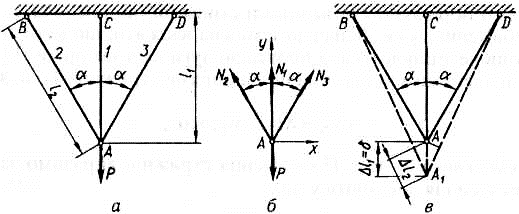 Дано:AC l1 1,5 м , 30,Розв’язання:Із розрахункової схеми конструкції, а такожF2  F3 ,l2  l3 ,P 80 кH ,із припущення, що шарніри у вузлах ідеальні, випливає, що при навантажуванні підвіски у ву-140 МПаF1, F2 , F3   — ?злі А силою Р у стрижнях виникатимуть тільки осьові зусилля, у цьому прикладі розтягальні.Площу поперечного перерізу стрижня при розтяганні добираємо з умовиNміцності:	, звідки, якщо відоме зусилля  N , визначаємо  потрібнуFF	N 	площу: . Знайдемо зусилля в стрижнях підвіски.1. Статичний аспект задачі. Рівняння рівноваги вузла (рис. 12.19, б) ма- ють вигляд:ВісьХ : N1x  N2 x  N3x  PxВісьY : N1y  N2 y  N3 y  Py0 N2 sinN3 sin0 0 ;N1 N2 cosN3 cosP 0 .Із  першого  рівняння  випливає,  щоN2  N3 .  Із  другого  рівняння  маємоN1 2 N2 cosP . Отже, конструкція один раз статично невизначувана.Геометричний аспект задачі. Оскільки система симетрична відносно осі середнього стрижня, а бокові стрижні розтягуються однаковими силами, то вузол А при деформації підвіски опуститься по вертикалі на якусь величину . Нове положення вузла буде А1 (рис. 12.19, в). Усі стрижні подовжаться і зай- муть положення, що його наведено на рис. 12.19, в штриховими лініями.Подовження середнього стрижня, очевидно, будеl1 . Подовження бо-кових стрижнів дістанемо, якщо з точок В і D радіусом, що дорівнює ВА (чи DA), проведемо дуги через точку А і зробимо засічки на нових довжинах стриж- нів ВА1  і DА1. Унаслідок того, що пружні подовження дуже малі порівняно здовжинами стрижнів (на рис. 12.19, в для наочності подовження дуже збільше- но), можна вважати, що кути між осями стрижнів не змінюються, а проведе- ні дуги слід замінити перпендикулярами, опущеними з вузла А на нові напрямистрижнів. Тоді, як видно з рисунка,l3  l2  l1 cos.Фізичний аспект задачі. Подовження стрижнів виразимо за законом Гука через зусилля, що діють у них:l  l1  lN1 l1  ,l  l2  lN2 l2  .1	1	1E	E F12	2	2E	E F2Синтез. Підставляючи значенняl2  l1 cosE F2у останній вираз, діста-немо:N2 l2 E F2N1 l1  cos. ЗвідсиE F1N2  l2  E F1N1 cos, абоc2N2  c1N1 cos,де cE F1l1c  E F21	,	21	2— жорсткості відповідно середнього і бокових стриж-c2нів. Підставивши виразN2  N1c1cosу рівнянняN1 2 N2 cosP , ма-тимемоN  2 c2  Nc1coscosP , звідкиN1   	P 	c, тодіN2  N3  P c2  cosc1c	.12 2  cos2 c11 2 2  cos2 c1ЗусилляN1   іN2   залежать від співвідношення жорсткостей стрижнів:чим більша жорсткість стрижня, тим більшу частину навантаження він сприймає. У цьому полягає одна з особливостей статично невизначуваних систем. В проектувальних розрахунках таких систем при визначенні зусиль потрібно задатися відношенням жорсткостей. Якщо матеріал стрижнів однаковий, то задаються відношенням площ поперечних перерізів, яке ви- значає і певне відношення жорсткостей.ВиберемоF1   F2k . Тоді, враховуючи, щоl1  l2 cos, матимемо:c2  E F2  	l1E F2  l2 coscos.c1	l2E F1l2	E F2 k	kТепер зусилля в стрижняхN1  іN2  визначатимуться такими виразами:P 1 cos2 N1  P	,  NN3  	kP cos 31 2 1 cos3 k1 2 1 cos3 kk 2 cos Знайдемо ці зусилля, взявши, наприклад,k 2 :N1  P1 2 1 cos3 k2	801 2 1 0,86632248,5 (кН ),N  NP cos 80 0,866 18,2 (кН ) .2	3	k 2 cos3 2 2 0,8663Доберемо площі поперечних перерізів стрижнів, виходячи з припущення, що напруження в середньому стрижні дорівнює допустимому 140 МПа.ТодіF1  N1 	48500 H140000000 Па3,46104м2  3,46см2 .Площі поперечних перерізів бокових стрижнів, згідно з взятим відношен-2ням,F1F2  k3,46 см21,73 см2. Напруження в цих стрижнях:	N2   18200 Н1,05 108Па 105 Па .2	3	1,73104   м2Ці напруження менші, ніж допустиме, тобто стрижні мають надлишковий запас міцності. Якщо з умови міцності визначити площі поперечних перерізівбокових  стрижнівF2  F3 ,  а  потім,  згідно  з  вибраним  відношенням,  взятиF1  2 F2 , то напруження в середньому стрижні перевищить допустиме. Отже, цей другий варіант добору площі поперечних перерізів слід відкинути.Початкові й температурні напруженняВільне складання статично невизначуваних систем можливе лише за умови точного виготовлення їхніх елементів. А якщо ні, то систему можна скласти,прикладаючи зусилля, які спричинюють деформації елементів. Тому після мон- тажу в елементах конструкції виникають напруження, що називаються почат-  ковими або монтажними. У статично визначуваних системах зазначені неточ- ності розмірів елементів не заважають вільному монтажу й після монтажу не виникають початкові напруження в елементах. В елементах статично неви- значуваних конструкцій зусилля і напруження виникають також при зміні температури.Приклад 12.8Припустимо, що стрижні конструкції, яку розглянуто в попередньому прик-ладі 12.7, виготовлено із заданими площами поперечних перерізівF1  таF2  F3 ,а довжина середнього стрижняl1  виявилася меншою на відрізок (рис. 12.20,а). Якщо значення мале порівняно з довжинами стрижнів, то, приклавши від- повідні деформувальні зусилля, можна всі три стрижні з’єднати у вузлі, що займе після монтажу якесь положення А (рис. 12.20, б). Очевидно, при цьому середній стрижень буде розтягнутий, а бокові — стиснуті. Визначимо монта- жні зусилля в стрижнях.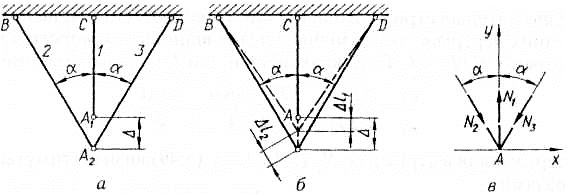 Розв’язання:Рис. 12.20.Статичний аспект задачі. Рівняння рівноваги вузла А (рис. 12.20, в)мають вигляд:ВісьХ : N1x  N2 x  N3x  0 N2 sinN3 sin0 ;ВісьY : N1y  N2 y  N3 yN1 N2 cosN3 cos0 .Із першого рівняння знаходимо, щоN2  N3 . Залишається одне рівняння здвома невідомими:N1 2 N2 cos0 .Геометричний аспект задачі. З наведеної на рис. 12.20, б побудови ви-пливає, що:l2 l1 cos.Фізичний аспект задачі. За законом Гука:l  l1  lN1 l1  ,l  l2  lN2 l2  .1	1	1E	E F12	2	2E	E F2Синтез. Підставляючи значенняl1   іl2з останнього виразу у форму-лу	l2 l1 cos,	маємоN2 l2N1 l1 cos.	ЗвідсиE F	N l E F2		N E F1 N2  2  1	cos,	абоN2  c2cos. ВвівшиN2   у рів-l2	E F1 	c1N1 нянняN1 2 N2 cos0 , матимемо:N1 2 c2 coscos0 .c1  Звідси знаходимо розтягальне зусилля в середньому стрижні:N1 2 c2cos2 2 cN1 cos2 0 ; N1N12 c2 cos2 2 c1cos2 ; 	c	N1 12 2 cos2 2 ccos2 ; 	c1	22 E F1 E F2 cos2 N1 2 c2 cos 2 c1 c2 cos 2l1	l212 c2 cos2 c1 2 c2 cos E F1 2 E F2 cos2 c1	l1	l2F	F2 E 1 	2l	l 	cos2  F1  F2 	31	1	cos2 E l1cos2 E cos3 .F1 2 	F2lcos2 F1 2 F2 cos 1 1   2 1cos3	l	 	1	1cosF2	F1	Стискальні зусилля в бокових стрижнях визначаємо з рівнянняN1 2 N2 cos0 ; 3	2N1N2  	2 E cos 		1		E cos 	.2 cos1 1    F22 1F1cos3	2 cos1 1    F22 1F1cos3	Зусилля в стрижнях залежать як від відношення жорсткостей, так і від .Приклад 12.9Нехай у розглядуваній конструкції (рис. 12.20) всі стрижні виготовлено із ста-лі з модулем пружності2E 2 105  МПа . Площі поперечних перерізів стрижнів2F1  3 см, F2F3  2 см; проектна довжина стрижняl1  2 м , кути нахилу бо-кових стрижнів30. Після з’єднання крайніх стрижнів виявилося, що сере-дній стрижень коротший, ніж це треба для вільного складання, на0,15 cм .Знайдемо зусилля і напруження, що виникають після монтажу конструкції.Розв’язання:Спершу знаходимо розтягальне зусилля в середньому стрижні за формулою:3	113	3N1  	2  E  cos     	 	2  2 10   Па  0,866  1,5 10    м 	20,9 кН .l1 	2	1Стискальні зусилля в бокових стрижнях будуть:N2  N3	N12 cos	20,92 0,86612,06 (кН) .Відповідно напруження в стрижнях:3	3N1 20,9 10H 69,7 МПа ,   N212,06 10H 60,3 МПаF	3104  м2F	2 104  м2Отже, порівняно невелика неточність, яку допущено в довжині стрижня при виготовлені, спричинює великі початкові (монтажні) напруження.Приклад 12.10Визначити температурні напруження в стрижні АВ (рис. 12.21) завдовжки lі площею поперечного перерізуй F. Модуль пружності матеріалу E, коефіцієнтлінійного температурного розширення . Стрижень закріплено кінцями в непіддатли- вих стінах і нагріто так, що на кінці А темпе- ратура його підвищилася до TA, на кінці В — до TB, а по довжині стрижня вона змінюється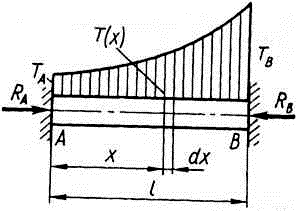 за законом:T (x) TATB  TA  l nxn .	(12.83)При n=0 температура по довжині стрижня не змінюється і дорівнює TB, при n=1 темпера- тура змінюється лінійно, при n=2 — за зако-Рис. 12.21.	ном параболи другого порядку і т. д. Визначи- ти реакції закріплень і напруження в стрижні.Розв’язання:Статичний аспект задачі. При підвищенні температури стрижень на- магається подовжитися. Цьому перешкоджають жорсткі опори, внаслідок чого виникають реакції, напрямлені вздовж осі стрижня (рис. 12.21). Для системи сил, які напрямлені по одній прямій, можна скласти одне рівняння рівноваги:ВісьХ : RAx  RBx  RA RB  0 ;RA  RB  R .	Отже, задача один раз статич-но невизначувана. Поздовжнє зусилля в стрижніN R .Геометричний аспект задачі. Внаслідок закріплення кінців стрижняйого довжина не змінюється:l 0 .Фізичний аспект задачі. Укорочення вільного стрижня, спричинене по-здовжніми зусиллями, які дорівнюють реакціям закріплень,lNN l . (12.84)E FПодовження вільного стрижня внаслідок нагрівання визначимо так. На ві- дстані x від кінця А стрижня виділимо елемент завдовжки dx. Вважатимемо, щов його межах підвищення температуриT (x)постійне. Температурне подов-ження цього елемента:dxTT (x) dx TTBTA  l nn x  dx .	(12.85)Температурне подовження всього стрижня знайдемо, проінтегрувавши ви- раз (12.85) по довжині стрижня:l	TB  TA	n 	TB  TA lTTA 	l nx  dx l TA n1  .	(12.86)0				Повна зміна довжини стрижня:R l	T  T  l ll	l T  	BA .	(12.87)N	T	E FA	n 1  Синтез. Підставивши вираз (12.87) у формулуl 0 , матимемо:R l l T  TB  TA 0 ,	(12.88)E F	n 1  		T  T  звідки знайдемо реакції опор: R	R	R	NT	BA EF , (12.89)A	B	A	n 1  NRTTB  TA і напруження в стрижні:AF	F	n 1E .	(12.90)При n=0 дві останні формули переходять у формули для випадку рівномір-ного нагрівання стрижня по довжині наT TB :RA  RB  R N T E F ,	(12.91)T E .	(12.92)Приклад 12.11Визначити осьову силу і напруження в сталевому стрижні, якщоl 80 cм ,F 20 см2 ,E 2 105  МПа , 125107 , T10C , TB55C . Температура подовжині стрижня змінюється за законом параболи другого порядку n 2.Дано:l 80 cм ,F 2 103м2 ,Розв’язання:Підставляючи числові значення у формули (12.89) і(12.90), знайдемо:E 2 1011  Па ,N RTTBT  E F 125 107 ,	n 1  TA  10C ,125107 10 5510 	11	32 10  2 10	125 (кН)TB  55C ,	2 1  n 2N,   — ?N125000 H6,25107Па 62,5 МПа.F	2 10 3  м2При  зниженні  температури  в  системі,  яка  подібна  до  зображеної  на рис. 12.21, виникають розтягальні напруження.На  підставі  розглянутих  прикладів  можна  зазначити  такі  особливості статично невизначуваних систем:Розподіл зусиль між елементами статично невизначуваних конструкцій за- лежить від жорсткостей цих елементів. Якщо збільшити жорсткість якого- небудь із них, то він сприйме більше зусилля. Змінюючи співвідношення жорсткостей елементів конструкції, можна як завгодно змінювати розподіл зусиль в них.У статично невизначуваних конструкціях при зміні температури їхніх еле- ментів порівняно з температурою, при якій конструкції складалися, виника- ють зусилля і напруження.В елементах статично невизначуваних конструкцій можуть існувати зусилля і напруження, якщо немає зовнішнього навантаження. Ці зусил- ля і напруження, що їх називають початковими (монтажними), виника- ють при складанні конструкції. Початкові напруження або виникають внаслідок неточного виготовлення елементів конструкцій, або утворю- ються з певною метою (наприклад, затягування болтів, пресова посадка).У статично невизначуваних конструкціях у загальному випадку в усіх еле- ментах одночасно не можна дістати напруження, які дорівнюють допусти- мим. Це потрібно мати на увазі при проектуванні таких конструкцій.Запитання для самоконтролюПоясніть, за яких умов в поперечному перерізі стрижня діє лише осьове зу- силля? Проаналізуйте статичний аспект задачі при деформуванні розтягом.Охарактеризуйте геометричний аспект задачі при деформуванні розтягом.Запишіть та проаналізуйте аналітичний вираз геометричного аспекту задачі.Сформулюйте закон Гука для деформації розтягу (стиску) стрижня.Запишіть та поясніть формули для відносного та абсолютного подовження стрижня.Що називають жорсткістю поперечного перерізу стрижня при розтяганні та стисканні та жорсткістю стрижня?Поясніть, як пов’язані між собою абсолютна та відносна поперечна дефор- мація стрижня? Що називається коефіцієнтом Пуассона?Поясніть, яку задачу опору матеріалів можна вирішити з розрахунків на міц- ність та жорсткість?Що називається допустимими напруженнями?10.Сформулюйте умову міцності при розтяганні або стисканні стрижня. 11.Які типи задач можна розв’язувати з використанням умови міцності? 12.Сформулюйте умову жорсткості при розтяганні або стисканні стрижня..Охарактеризуйте основні види та характеристики зразків при випробуванні матеріалів на розтяг..Проаналізуйте особливості діаграми розтягання..Що називається границею пропорційності, пружності, текучості, міцності? 16.Що називається напруженням при розриві зразка?17.Що називається умовною границею текучості, пропорційності, пружності? 18.Як визначаються допустимі напруження через небезпечне напруження та ко-ефіцієнт запасу міцності?.Чим визначається запас міцності для пластичних матеріалів у разі статично- го навантаження?.Що є небезпечним напруженням для крихких матеріалів при статичних на- вантаженнях? Що називають основними допустимими напруженнями?.В чому полягає економічний аспект розрахунку на міцність?.Запишіть та поясніть умову міцності при статичному навантаженні для плас- тичних матеріалів та однорідних крихких матеріалів..Поясніть, чому при проектуванні стрижня однакового поперечного перерізу потрібно його добирати за найбільшим абсолютним значенням зусилля, що діє в середньому відрізку?.Наведіть умову, за якої для коротких сталевих круглих стрижнів достатнім є розрахунок на міцність при стисканні..Поясніть формули для визначення відносного й абсолютного подовження короткого стрижня однакового поперечного перерізу..З’ясуйте, в яких випадках довжина всього стрижня однакового поперечного перерізу, до якого прикладені зосереджені навантаження, не змінюється?.Проаналізуйте особливості побудови епюр поздовжніх зусиль, нормальних напружень, відносних деформацій та переміщень для східчастого стрижня, що складається з трьох частин із сталими поперечними перерізами, за умови дії зосереджених навантажень..Охарактеризуйте перевірку міцності східчастого стрижня круглого попереч- ного перерізу. Поясніть, що розуміють під стрижнем однакового опору?.Наведіть особливості розрахунку східчастого стрижня..З’ясуйте особливості розрахунку на міцність при врахуванні сил інерції. 31.Поясніть, які конструкції називають статично невизначуваними?.Проаналізуйте основні складові послідовності розрахунків при розв’язуванні статично невизначуваних задач..Визначте зусилля, що виникають у нижній та верхній частинах стрижня, зак- ріпленого двома кінцями, до якого прикладено осьову силу..Наведіть особливості розрахунку тристрижневої підвіски. 35.Проаналізуйте особливості визначень початкових (монтажних) напружень..Поясніть, чому порівняно невелика неточність, яку допущено в довжині стрижня при виготовлені, спричинює великі монтажні напруження?.З’ясуйте особливості виникнення температурних напружень в елементах статично невизначуваних конструкцій та специфіку їх розрахунку..Охарактеризуйте основні особливості статично невизначуваних систем.Лекція № 13Тема: «Деформування зсувом»ПЛАНРозрахунок на зріз при деформуванні зсувом.Закон Гука при чистому зсуві.Перевірка міцності й допустимих напружень при чистому зсуві.Розрахунок на зріз при деформуванні зсувомДеформація зсуву відбувається тоді, коли з шести компонент головного вектора сили та головного вектора моменту внутрішніх зусиль не дорівнюютьнулю тільки поперечні зусилля QyабоQz .З достатнім ступенем наближення деформацією зсуву (зрізу) практично мо- жна вважати випадок, коли на розглядуваний стрижень з протилежних боків на вельми близькій відстані одна від одної діють дві однакові сили, перпендикуля- рні до осі стрижня й напрямлені в протилежні боки. Прикладом такого наванта- ження може бути розрізання ножицями прутів, штаби і т. ін. (рис. 13.1). На пра- ктиці зсув у чистому вигляді спостерігати досить важко, оскільки деформація зсуву супроводжується іншими видами деформацій і найчастіше — згинанням.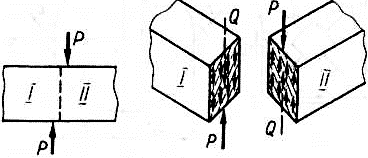 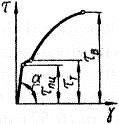 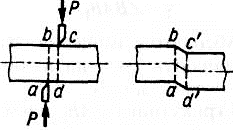 Рис. 13.1.	Рис. 13.2.	Рис. 13.3.Формули для напружень при розрахунку на зріз стрижневих елементів конструкцій можна дістати, виходячи, наприклад, з випадку навантаження, на- веденого на рис. 13.1. Використовуючи метод перерізів, знаходимо, що на від-різку bс поперечне зусилля:Qy  P .	(13.1)Опускаючи надалі індекс при Q , установимо зв’язок між поперечним зу-  силлям й напруженням, яке діє в даному перерізі. З формули (10.15) маємо:dF Q .	(13.2)FВважаючи, що дотичні напруження 	рівномірно розподілені по площіпоперечного перерізу F  (рис. 13.2), на підставі формул (13.1) та (13.2) матиме-мо:Q P F ,	(13.3)Pзвідки	F.	(13.4)Припущення про рівномірний розподіл дотичних напружень по перерізу досить умовне. Проте це припущення в багатьох випадках справедливе, тому в інженерній практиці його широко використовують при розрахунку болтових, заклепочних та зварних з’єднань, шпонок та інших деталей.Закон Гука при чистому зсувіЗалежність між навантаженням та деформацією при зсуві можна просте- жити за діаграмою зсуву (рис. 13.3). Для пластичних матеріалів вона схожа на діаграму розтягання. На рис. 13.3 показано характеристики міцності: грани-цю пропорційності пц , границю текучості тта границю міцності в .203Експериментально діаграму зсуву можна зняти при скручуванні тонкос- тінної труби (рис. 13.4). Уявно виділений елемент стінки труби (комірка орто- гональної сітки, яку попередньо нанесено на поверхню труби) перебуває в умо- вах чистого зсуву. Розглядаючи деформацію цього елемента в межах пружно- сті, визначимо, що між відносним зсувом та дотичними напруженнями, що діють по гранях елемента, згідно з діаграмою зсуву (див. рис. 13.3), існує лі-  нійна залежність, яку можна виразити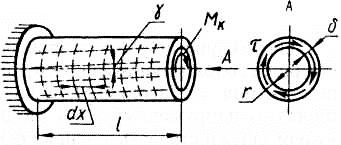 G ,	(13.5)формулою:	Gабоде G — коефіцієнт пропорційності, який називається модулем пружності при зсуві або модулем пружності дру-  гого роду і виражається в МПа (або Па).Для ізотропних матеріалів між мо-	Рис. 13.4.дулем пружності G  при зсуві та модулем пружності E при розтяганні іс-Eнує залежність:1 1G 	.	(13.6)2 (1 )G (0,375 0,4) E .Якщо4	3 , тоПеревірка міцності й допустимих напружень при чистому зсувіПеревіримо міцність елемента, що зазнає деформації чистого зсуву. Доти- чні напруження на гранях елемента дорівнюють , допустиме напруження для матеріалу при розтяганні — [] .Умови міцності залежатимуть від вибору теорії (критерію) міцності.3а II теорією міцності.	(13.7)1 Права частина формули (13.7) є допустимим напруженням при чистомузсуві:[] 1 .	(13.8)Для металів0,25 0,42 . Отже, за II теорією міцності[] (0,7 0,8) .	(13.9)За III теорією міцності	,	(13.10)2тобто3. За IV теорією міцності[] 0,5 .	(13.11),	(13.12)3або,	0,6 ,	(13.13)3Одержані значення допустимих напружень застосовують також і при роз- рахунках на міцність деталей, які зазнають деформації зрізу (болти, заклепки, шпонки). Для пластичних матеріалів найбільше підходить формула (13.13), яка випливає з енергетичної теорії формозміни. При використанні цієї формули для допустимих напружень на розтяг слід вибирати відповідні значення. Нап- риклад, для сталі марки СтЗ допустиме напруження на розтяг та стиск при ста-тичному навантаженні 160 МПа . Тоді, 0,6 160 96 100 (МПа) .Умова міцності на зсув (зріз) може бути записана у звичайному вигляді:maxQmaxF.	(13.14)Значення допустимих напружень на зріз залежать від властивос-тей матеріалу, характеру навантаження та типу елементів конструкції.Приклад 13.1Розрахувати  допустимі  напруження  при  чистому  зсуві  для  болтового з’єднання (рис. 13.5).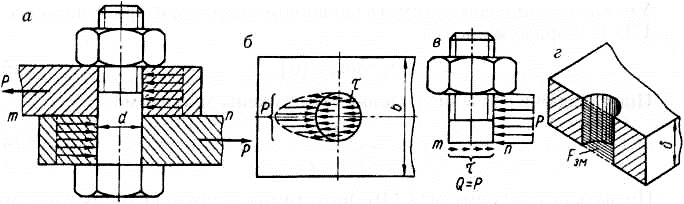 Розв’язання:Рис. 13.5.Сили Р намагаються зсунути листи один відносно одного. Цьому перешкод- жає болт, на який з боку кожного листа передаються розподілені по контактній поверхні сили (рис. 13.5, а та б). Рівнодійні останніх, що дорівнюють Р, напря- млені протилежно (рис. 13.5, а). Зусилля намагаються зрізати болт по площині поділу листів m-n, оскільки в цьому перерізі діє найбільша поперечна сила Q=P (рис. 13.5, в). Вважаючи, що дотичні напруження розподілені по перерізу болтарівномірно, матимемо:Q 	P1. Отже, умова міцності болта на зрізF	d 24набирає вигляду:max4 P d 2[] .	(13.15)Звідси можна знайти діаметр болта, який забезпечує міцність болтовогоd з’єднання:.	(13.16)Сили Р, прикладені до болта, намагаються також зігнути його. Проте зги- нальний момент невеликий, і спричиненими ним нормальними напруженнями можна знехтувати, тим більше що при збільшенні зовнішніх сил Р руйнування з’єднання відбудеться від зрізу болта.При розрахунку болтових, заклепочних та інших подібних з’єднань слід ураховувати те, що навантаження, прикладені до елементів з’єднань, крім зрізу спричинюють зминання поверхні болта в місті його контакту з листом. Під  зминанням розуміють пластичну деформацію, яка виникає на поверхнях кон- такту. Розрахунок на зминання також виконують наближено, оскільки закон розподілу тиску по поверхні контакту точно невідомий. Як правило, вибирають криволінійний закон розподілу навантажень (рис. 13.6), вважаючи, що тиск q по діаметру d змінюється пропорційно зміні проекції площадки dF циліндричної q  dF поверхні на діаметральну площинуq1	dF1. Тоді максимальне напруження 				Pзминання на циліндричних поверхняхзм	.	(13.17)змде  Fзм— площа проекції поверхні контакту на діаметральну площину лис-та завтовшки (рис. 13.5, г):Fзмd .	(13.18)Умова міцності на зминання має вигляд:зм		P d  зм .	(13.19)Допустиме напруження на зминання визначають дослідженнями і вибира-ють його таким, що дорівнює  зм(2 2,5) [] .d 	PНа підставі залежності (13.19) маємо: .	(13.20)змДля забезпечення умов міцності на зріз та зминання потрібно з двох знай- дених діаметрів взяти більший, округливши його до стандартного значення. Ураховуючи, що отвори для болтів чи заклепок ослаблюють листи, останні пе- ревіряють на розрив у найбільш ослаблених перерізах. Якщо болт один (рис.13.5), умова міцності матиме вигляд:		P Fmin	P(b d ).	(13.21)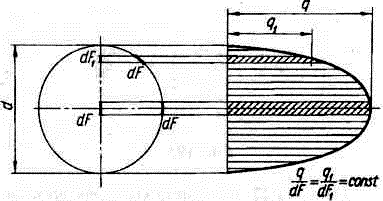 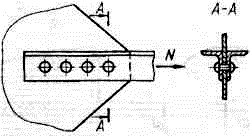 Приклад 13.2Визначити кількість заклепок діаметромd 23 ммдля закріплення розко-су ферми, який складається з двох нерівнобоких кутників90 56 8 , до фасон-ного листа (косинки) завтовшки12 мм(рис. 13.7). Розтягальне зусилля врозкосіN 300 кН , матеріал — СтЗ, отвори для заклепок продавлено.Розв’язання:Припускаючи, що зусилля між заклепками розподіляються рівномірно, і зважаючи на те, що вони зазнають подвійного зрізу (одночасно по двох перері- зах), кількість заклепок z знайдемо з умови міцності на зріз:N2 z d 24[] ,	(13.22)або з умови міцності на зминання зм   Nz d  зм .	(13.23)Для сталі СтЗ можна взяти 100 МПаі зм 280 МПа , тоді:N	3 105  Hа) з розрахунку на зрізz 2 [] d 242 108    Н  м23,14 232 106  м243,6 .б) з розрахунку на зминанняz 	N		d 3 105  HН3,9 .зм	2,8 1082,3 102м2м 1,2 102   мВибираємо кількість заклепокz 4 . У розрахунку на зминання взято тов-щину фасонного листа12 мм , оскільки сумарна товщина полиць двох кут-ників2 24 мм , а отже, напруження зминання в заклепках у місцях контак-ту з кутниками буде меншим, ніж у місцях контакту з косинкою (вважається,що матеріал заклепок м’якіший, ніж матеріал з’єднуваних елементів).Приклад 13.3Вал передає крутний моментMкр27 кН мза допомогою шліцьового з’єд-нання (рис. 13.8). Діаметр валаD 80 мм , внутрішній діаметрd 68 мм , ви-сота шліцаh 6 мм , ширина шліцаb 12 мм ,довжина з’єднанняl 100 мм . Кількість шліцівz 6 . Визначити напруження зрізу та зминання шліца.Розв’язання:Вважаючи, що всі шліци навантажені одна- ково, знайдемо зусилля, яке припадає на одинMкр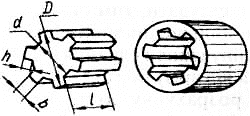 2,7 104H мшліц:P1  	d z26,81022м 6132353 H .Рис. 13.8.P1	132353 H	МПаНапруження зрізуb l1,2 102м 1101  м110,3	.P1		132353 H 	МПаНапруження зминання  зм	l h	1101м 6 103220,6	.мНа зріз прийнято (також умовно) розраховувати і деякі зварні з’єднання. Виготовляючи металеві конструкції, часто застосовують зварювання електрич- ною дугою. Якщо конструкцію з’єднання, матеріали та технологію зварювання вибрано правильно, то зварне з’єднання за надійністю не поступається заклепо- чному при дії як статичних, так і динамічних навантажень. Крім того, з’єднання елементів конструкцій за допомогою зварювання має багато переваг, основна з яких — економічність. Найпоширенішими є стикові з’єднання та за допомо-  гою кутових або валикових швів. Стикові з’єднання застосовують, якщо ли-сти розміщені в одній площині. Якщо листи завтовшки8 мм , їхні кромкине обробляють (рис. 13.9, а); при8 20 ммкромки скошують і заварюютьлисти з одного боку (V-подібний шов, рис. 13.9, б); при20 ммкромки ско-шують з двох боків (Х-подібний шов, рис. 13.9, в). Розрахункову товщину шва вибирають такою, що дорівнює товщині листа , напливи не враховують.З’єднання за допомогою кутових швів роблять, коли з’єднувані листи паралельні або перпендикулярні. До них належать з’єднання внапусток і тав-  рові. Якщо напрям кутового шва перпендикулярний до напряму дії зусилля, то шов називається лобовим (торцевим). Шви, паралельні зусиллям, мають назву  флангових (бокових). Застосовують також скісні шви (рис. 13.10), напрямлені під кутом до напряму дії зусилля. Нарис. 13.11 зображено з’єднання листів внапусток лобовими швами, на рис. 13.12 — з’єднання з накладками, які приварено фланговими швами, а на рис. 13.13 — таврове з’єднання.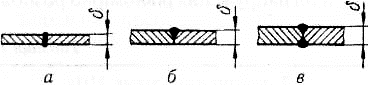 Рис. 13.9.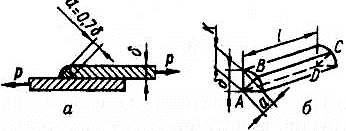 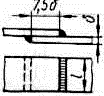 Рис. 13.10.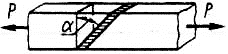 Рис. 13.11.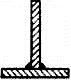 Рис. 13.13.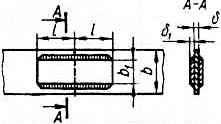 Рис. 13.15.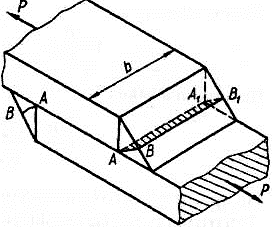 Якщо не враховувати напливи, то в розрізі кутовий шов має форму рівно- бедреного прямокутного трикутника (рис. 13.14, а). Руйнування шва відбува- тиметься по його мінімальному перерізу ABCD (рис. 13.14, б) заввишки:a cos 450,7 .	(13.24)Розрахункова площа перерізу шваFe  a l 0,7 l ,	(13.25)де l — розрахункова довжина шва. Індекс «е» означає, що вироби зварюються електричною дугою. Зварні з’єднання умовно розраховують у припущенні рів- номірності розподілу напружень по перерізу шва. В табл. 13.1 наведено деякі значення допустимих напружень для зварних з’єднань. Ці дані можна викорис- товувати тільки для конструкцій, виготовлених із сталі марки СтЗ.Таблиця 13.1.Розглянемо на прикладах розрахунок лобових та флангових швів, тобто таких, які в основному мають протидіяти дотичним напруженням. Враховуючи, що опір сталі зрізу менший, ніж розтяганню, складовою нормального напру- ження в лобовому шві нехтуємо і розраховуємо його умовно на зріз, припуска- ючи, що дотичні напруження рівномірно розподілені по площі перерізу АА1В1В (рис. 9.17). При цьому для з’єднання внапусток у розрахунок вводимо обидва шви — верхній і нижній. Тоді, припустивши, що обидва шви працюють в одна- кових умовах, маючи загальну площу небезпечного перерізуFe  2 a lT1,4 lT ,	(13.26)де lT— розрахункова довжина торцевого шва, умову міцності шва запише-мо в такому вигляді:P Fe1,4PlT[e ] .	(13.27)Оскільки на початку та в кінці шва внаслідок непровару його якість погіршу- ється, дійсну його довжину збільшуємо порівняно з розрахунковою на 10 мм,тобтоl lT0,01, де l — дійсна довжина шва (на рис. 13.15 —l b ).Внаслідок невеликої деформативності матеріалу шва в напрямі дії сили лобові шви жорсткі, тому вони руйнуються при дуже малих залишкових дефор- маціях і погано протидіють повторно-змінним та ударним навантаженням.Більш поширені на практиці флангові шви. Вони належать до в’язких, оскільки руйнуються лише після великих залишкових деформацій. Флангові шви завжди ставлять парами; ці шви працюють на зріз у бісекторних перерізах(рис. 13.16). Площа зрізу кожного шваFФ  a  lФ0,7 (l 0,01) .	(13.28)Умова міцності на зріз будеПриклад 13.4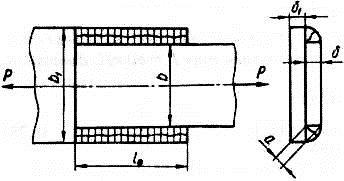 	P1,4 (l 0,01)[e ] .	(13.29)Визначити потрібні розміри фланго- вих швів (рис. 13.16), що з’єднують шта-би. Розтягальна силаP 140 кН , а допу-стиме напруження на зріз для металу шваe 110 МПа ;1 cм ;1  0,8 cм ;b 10 cм ;b1  12,5 cм .Розв’язання:З умови міцності (13.29) визначаємо	Рис. 13.16.потрібну довжину шва:l 	P0,01 1,4 105  H0,01 м 0,101 м .1,4 [e ]1,4 1102м 1,1108ПаПриклад 13.5Знайти потрібні довжини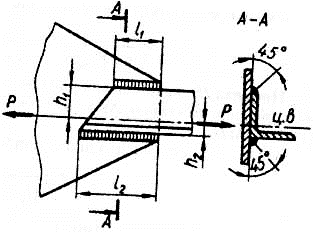 l1   таl2 , флан-гових  швів  (рис.  13.17),  які  з’єднують  рів- нобокий кутник № 5 з косинкою, при дії на-вантаженняP 60 кН . Взяти e 90 МПа .Розв’язання:Умова міцності на зріз двох швів має	P	,  (13.30)вигляд:	ll2cos 45[ e ]де — товщина полиці кутника.Рис. 13.17.	Загальна довжина швів при 45 ммl  l  	P	6 10	H0,19 м 19 cм .1	2	[] cos 459 107Па 5 103м 0,707Щоб забезпечити однакові умови роботи обох швів, треба співвідношеннядля швів вибрати зворотним співвідношенню відстаней  h1та  h2 , що визнача-ють  положення  центра  ваги  кутника,  через  який  проходить  сила  Р,  тобтоl1   h2  . Приl2	h1h1  3,6 cмта h2l1,4 cм , маємо	1l21,43,6190,4 . Тодіl1 l2  19 cм ; 0,4 l2  l219 cм ;	l2	cм ;1,4l2  13,6 cм ;l1  0,4 l2  ;l1  0,4 l2  ;l1  0,4 l2  ;l1  5,4 cм .Розглянемо приклад розрахунку врубки, яку використовують для з’єднання дерев’яних елементів конструкцій. Деревина — матеріал анізотропний, тобто її механічні характеристики залежать від напряму силових дій відносно орієнтації поздовжніх волокон (границя міцності для сосни вздовж волокон 40 МПа, впо- перек — 5 МПа, для дуба відповідно 50 та 15 МПа). Внаслідок цього допустимі напруження для різних напрямів дії сили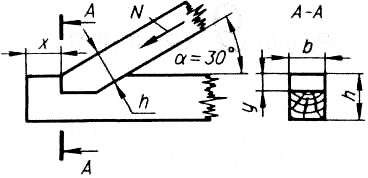 доводиться вибирати різними (табл. 13.2).Приклад 13.6Розрахувати з’єднання кроквяної ноги з кроквяною затяжкою (рис. 13.18). Кут між:   осями   кроквяної   ноги   і   затяжки30. Зусилля, що діє вздовж: кроквя-ної ноги,N 50 кН . Матеріал — сосна,допустиме напруження на зминання вздовж:	Рис. 13.18.волокон — 8 МПа. Переріз ноги кроквиh b 20 20 cм .Кінець затяжки зазнає сколювання вздовж волокон під дією горизонталь-ної проекціїN1  сили N :N1  N cos 3050 0,866 43,3 (кН ) .Довжину х затяжки, що стирчить за врубку, визначимо з умови:maxN1FcкN1 b x[] .	(13.31)Взявши 0,8 МПа , знаходимо площу сколювання:FcкN1[] .N	4,33 104   H 	1    	 	Тодіx 	b []	2 101м 8 1050,271 м 27,1 cм .Па 	  F	b y 	N1Потрібна площа зминання врубки	cк зм (13.32)y 	N1	4,33 104  Hм 	cмГлибина врубкиb  зм 2 101м 8 106  Па0,0272,7	.Беремоy 3 cм .Таблиця 13.2.Запитання для самоконтролюПоясніть, за яких умов відбувається деформація зсуву?З’ясуйте, чим зсув відрізняється від зрізу та зминання?Наведіть та поясніть формули для напружень при розрахунку на зріз стриж- невих елементів конструкцій.Поясніть, чому припущення про рівномірний розподіл дотичних напружень по перерізу досить умовне?Що називається чистим зсувом?Визначте головні напруження та їхні напрями (головні площадки) при чис- тому зсуві.Поясніть, чому деформація чистого зсуву характеризується зміною початко- вих прямих кутів?Що називається кутом зсуву (відносним зсувом) та абсолютним зсувом?З’ясуйте, що називається діаграмою зсуву з відповідними границею пропор-ційності пц , границею текучості тта границею міцності в ?.Що називається модулем пружності при зсуві або модулем пружності друго- го роду?.З’ясуйте, яка існує залежність між модулем пружності G  при зсуві та моду- лем пружності E при розтяганні для ізотропних матеріалів?.Наведіть та поясніть закон Гука при чистому зсуві..Чим визначається повна та питома потенціальні енергії деформації елемента при чистому зсуві?.Наведіть умови міцності при чистому зсуві за ІІ теорією міцності. 15.Охарактеризуйте умови міцності при чистому зсуві за ІІІ теорією міцності. 16.Поясніть умови міцності при чистому зсуві за ІV теорією міцності.17.Наведіть умову міцності на зсув (зріз) у звичайному вигляді. 18.З’ясуйте, від чого залежать значення допустимих напружень на зріз ?19.Наведіть умову міцності болта на зріз. 20.Охарактеризуйте особливості розрахунку на зминання..Визначте кількість заклепок для закріплення розкосу ферми, який складаєть- ся з двох нерівнобоких кутників, до фасонного листа (косинки)..Наведіть та охарактеризуйте найпоширеніші зварні з’єднання. 23.З’ясуйте особливості розрахунку на зріз зварних з’єднань.24.Проаналізуйте  розрахунок  на  міцність  врубки,  яку  використовують  для з’єднання дерев’яних елементів конструкцій.Лекція № 14Тема: «Деформування крученням»ПЛАННапруження і деформації при крученні.Аналіз напруженого стану і руйнування при крученні.Розрахунок валів на міцність і жорсткість при крученні.Кручення стрижнів некруглого перерізу.Кручення тонкостінних стрижнів.Напруження і деформації при крученніДеформація кручення спричинюється парами сил, площини дії яких пер- пендикулярні до осі стрижня. Тому при крученні в довільному поперечному перерізі стрижня з шести внутрішніх силових факторів має місце тільки один —крутний моментMкр(рис. 14.1). Поперечні перерізи стрижня при крученніповертаються один відносно одного навколо осі стрижня, при цьому дов- жина стрижня не змінюється.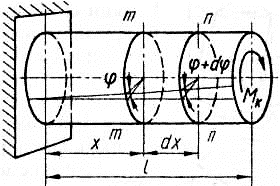 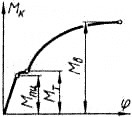 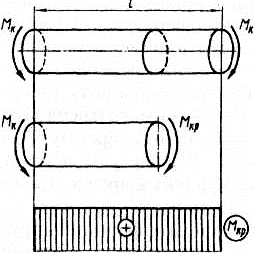 Рис. 14.1.Валами називають стрижні, що працюють на кручення.Розглянемо кручення вала за схемою, наведеною на рис. 14.2. Під дієюскручувального моментуMк , прикладеного на вільному кінці, будь-який пе-реріз на відстані х від місця закріплення повертається відносно закріпленого перерізу на певний кут — кут закручування. При цьому чим більший скру-чувальний моментMк , тим більший і кут закручування .Залежність f (Mк ) , які називаються діаграмами кручення, можна діс-тати експериментально на відповідних випробувальних машинах за допомогою спеціального записувального пристрою. Вигляд такої діаграми (знятої при пос- туповому збільшенні навантаження аж до руйнування) для вала завдовжки l, виготовленого з пластичного матеріалу, наведено на рис. 14.3.Діаграма кручення подібна до діаграми розтягання — характерні ділянкита точки аналогічні тим, які є на діаграмі розтягання:Mпц— момент, до якогозберігається  прямолінійна  залежність  між  навантаженням  та  деформацією;MТ   — момент, що відповідає початку текучості;MВ   — крутний момент, якийспричинює руйнування вала.При виведенні формул для визначення напружень та кута закручування розглянемо відрізок діаграми кручення, який відповідає роботі матеріалу в ме-  жах пропорційності, тобто початковий прямолінійний відрізок, який характе- ризує лінійну залежність між крутним моментом і кутом закручування, що має місце при нормальних умовах роботи вала.Для визначення напружень у поперечних перерізах стрижня розглянемонасамперед статичний аспект задачі. Оскільки при крученніMкр— єдинийвнутрішній силовий фактор у поперечному перерізі вала, то тут діють тільки дотичні напруження. Тоді п’ять інтегральних рівнянь (10.14) — (10.18) тотожно перетворюються на нуль, а рівняння (10.19) набирає виглядуMкрdF ,	(14.1)Fде — дотичне напруження, що діє на елементарній площадці  dF , розміще- ній на довільній відстані від центра перерізу (рис. 14.4, б).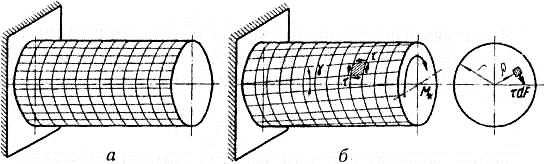 Рис. 14.4.Характер розподілу напружень по перерізу з’ясуємо, розглянувши гео- метричну картину деформації вала при крученні. Для цього на поверхні круг- лого вала нанесемо ортогональну сітку, утворену лініями, паралельними осі, та лініями, що є паралельними колами (рис. 14.4, а). Після прикладання скручува- льного моменту спостерігаємо таке: поздовжні прямі лінії перетворюються на гвинтові, тобто лінії однаково нахилені до осі стрижня, паралельні кола не вик- ривляються і відстань між ними практично залишається незмінною; радіуси, проведені в торцевих перерізах, залишаються прямими. Вважаючи, що картина, яку ми спостерігаємо на поверхні вала, зберігається і всередині, дійдемо гіпоте-  зи плоских перерізів: перерізи, плоскі до деформації, залишаються плоски- ми при крученні круглого стрижня, повертаючись один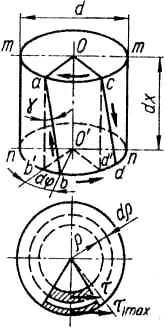 відносно одного на деякий кут закручування.Розглянемо  деякий  відрізок  вала  завдовжки  dx  (рис. 14.5), виділений з розглядуваного вала (див. рис. 14.2). Валскручується зовнішнім моментомMк , який спричинює впоперечних перерізах внутрішні крутні моментиMкр . Не-хай кут повороту поперечного перерізу m-m відносно неру- хомого місця закріплення вала буде , тоді кут поворотуперерізу n-n, розміщеного на відстані dx від перерізу m-m,будеd. Отже, кут закручування відрізка стрижня зав-довжки dx дорівнюєd.Розглянемо деформацію прямокутного елемента ab'd'c нескінченно малої товщини, виділеного у поверхні вала. Оскільки радіуси при деформації кручення залишаються прямими, то відрізок О'b', повертаючись в площині попе-речного перерізу на кут закручуванняd, займе положенняО'b. При цьому твірна ab' переміститься в нове положення ab,     Рис. 14.5.утворивши з початковим кут . Аналогічно твірна cd' перейде в положення cd.Оскільки довжина цих відрізків практично залишається незмінною, то деформа- ція прямокутного елемента ab'd'c полягає в зміні початкових прямих кутів на кут . Отже, розглянутий елемент перебуває в умовах чистого зсуву, і на йогогранях  діють  дотичні  напруження  (рис.  14.5,  14.6).  Отже,  кут  	є  кутомвідносного зсуву і:tgbb .	(14.2)ab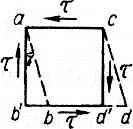 Ураховуючи, щоabdx , abbr d, кут зсуву наповерхні скручуваного стрижня можна подати у виглядіr d.	(14.3)dxdВеличина  dxє відносним кутом закручування [виражається	Рис. 14.6в сантиметрах у мінус першому степені (см-1)] і позначається . Враховуючице, формулу (14.3) можна записати так:r .	(14.4)Якщо уявити собі аналогічний елемент, виділений всередині стрижня на довіль- ній циліндричній поверхні радіуса (див. рис. 14.5), то аналогічні міркуванняприведуть до висновку, що кут зсуву на цій поверхні:.	(14.5)Тепер, дотримуючись прийнятих етапів розв’язання задач опору матеріалів, розглянемо фізичний аспект задачі. Оскільки елемент стрижня в будь-якій то- чці поперечного перерізу на відстані від центра перерізу зазнає чистого зсу-ву, то з урахуванням (14.5) та (13.5) матимемо:G G ,	(14.6)де G — модуль пружності при зсуві або модуль пружності другого роду.Формули (14.5) та (14.6) показують, що кути зсуву та дотичні напру- ження в поперечному перерізі змінюються за лінійним законом прямо про- порційно відстані  точок від центра перерізу (рис. 14.7, а). Максимальнідотичні напруження будуть на поверхні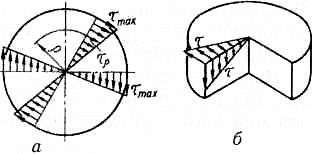 стрижня  приr .  Тому,  вираз  (14.6)можна переписати у вигляді:r  maxG r .	(14.7)Підставляючи (14.6) в (14.1), дістанемо2MкрG FdF G J p .Рис. 14.7.	Звідси виведемо формулу для визначеннявідносного кута закручування круглого стрижня:ddxMкрG J p.	(14.8)2ТутG J pжорсткість поперечного перерізу стрижня при крученні,H мJ p	—  полярний  момент  інерції  круглого  стрижня,  який  для  суцільногоd 4стрижня діаметром  d  виражається формулоюJ p  32	, а для трубчастогострижня з внутрішнім діаметром dві зовнішнім діаметромdз :dзdв 	dз4 	d 	4	4	4J p	32	32	1, де	в  .dзНа підставі (14.8) можна записати формулу для визначення взаємного ку- та закручування двох перерізів, розміщених на відстані l:lкрG Jdx .	(14.10)Якщо в межах циліндричного відрізка стрижня завдовжки l крутні момен-M	ll 	крти в перерізах не змінюються, тоG J p.	(14.11)Ця  формула  встановлює  зв’язок  при  крученні  між  силовим  фактором ( Mкр ) та відповідною деформацією кручення (кутом закручування ) і виражає  закон Гука при крученні.Для визначення дотичного напруження у будь-якій точці перерізу валапід дією крутного моменту досить у формулу (14.6) підставити вираз для відно- сного кута закручування за формулою (14.8). ТодіG G MкрG J pM		крJ p.	(14.12)Максимальне дотичне напруження, яке діє в зовнішньому шарі мате-ріалу стрижня,maxM	r	крJ pM	крWp,	(14.13)J pде	Wp  r(14.14)— полярний момент опору при крученні, см3.Для суцільного круглого перерізу полярний момент та максимальне до-тичне напруження будуть:Wp  d 316	,maxMкрWp16 Mкрd 3.	(14.15)Для трубчастого круглого перерізу полярний момент та максимальне дотичне напруження будуть:d 3 1 4 W  	з	,p	16maxMкрWp16 Mкрd 3 1 4 .	(14.16)Отже,  максимальне  дотичне  напруження  в  скручуваному  кругломустрижні пропорційне крутному моментуMкрта обернено пропорційне ку-бу зовнішнього діаметра стрижня. Діставши формули для визначення мак- симального дотичного напруження та деформації при крученні, можна записати  рівняння міцності та жорсткості при крученні. Згідно з формулою (14.13),Mкрумова міцності запишеться так:max  Wp[] ,	(14.17)де []— допустиме напруження при крученні. Момент опору WpMW  	крна підставі(10.17):p	[].	(14.18)Умова жорсткості, згідно з формулою (14.8),MкрmaxG J p[],	(14.19)звідкиJ		Mкр	.	(14.20)p	G []Тут [] — допустимий відносний кут закручування.Аналіз напруженого стану і руйнування при крученніАналізуючи загальну формулу (14.12) для визначення дотичних напруженьпри крученні, бачимо, що в будь-якій точці площини перерізу вала напру-ження розподілені нерівномірно і залежно від радіуса змінюються за ліній- ним законом від нуля в центрі перерізу до максимуму на його периферії (рис. 14.7, а). Внаслідок закону парності дотичних напружень в поздовжніх пер- ерізах, що проходять через вісь вала, також виникають такі самі за значенням дотичні напруження (рис. 14.7, б). В елементі матеріалу, уявно виділеного із зо- внішніх шарів матеріалу вала перерізами, паралельними та перпендикулярними до твірної (рис. 14.8) циліндричного вала, по гранях діятимуть тільки дотичні напруження. В перерізах, нахилених до осі, ді-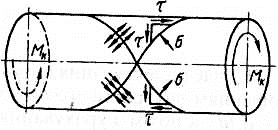 ятимуть також і нормальні напруження, як це зазначалося при розгляді напруженого стану елемента в умовах чистого зсуву. Найбільші нормальні напруження діють на головних пло- щадках, які нахилені під кутом 45° до площа- док, де діють дотичні напруження чистого зсу-ву (при крученні під кутом 45° до осі вала).	Рис. 14.8.Отже, при крученні круглих валів небезпечними можуть бути як дотич- ні напруження в поперечних та поздовжніх перерізах вала, так і нормальні напруження, що виникають в площадках під кутом 45° до перших. Тобто, характер руйнування вала при крученні залежатиме від здатності матері- алу протидіяти дотичним нормальним напруженням.Якщо матеріал погано чинить опір дотичним напруженням (дії зсуву дере- вини вздовж волокон), то перші тріщини руйнування виникають по твірних у місцях дії максимальних дотичних напружень (рис. 14.9). Якщо матеріал погано чинить опір дії нормальних напружень (чавун), то тріщини руйнування при крученні пройдуть по лініях, нормальних до дії головних розтягальних напру- жень, тобто по гвинтових лініях, дотичні до яких утворюють кут 45° з віссю ва- ла (рис. 14.10). Сталеві вали на практиці часто руйнуються по поперечному пе- рерізу, перпендикулярному до осі вала. Цей тип руйнування обумовлений дією в поперечному перерізі дотичних напружень.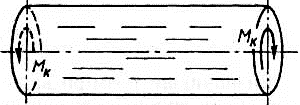 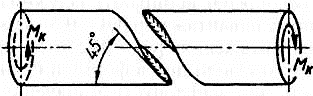 Рис. 14.10.Розрахунок валів на міцність і жорсткість при крученніПри проектуванні можна рекомендувати такий порядок розрахунку валів на міцність і жорсткість при крученні. За схемою вала і скручувальними моментами, що діють на нього, будують епюри крутних моментів по окремих відрізках (див. п. 11.2). Добирають матеріал для вала і визначають для цьогоматеріалу допустиме напруження[] . Записують умову міцності (14.17) для ві-дрізка вала з максимальним значенням крутного моменту (згідно з епюрою мо- ментів). Якщо вал досить довгий і по окремих його відрізках діють істотно різні за модулем крутні моменти, то його слід конструювати східчастим. При цьому діаметр вала кожного східця розраховують, виходячи з тієї самої формули (14.17), але крутні моменти при цьому будуть різні для різних відрізків відпові- дно до епюри крутних моментів.Ураховуючи, що для суцільного круглого вала Wpd 316, можна на підс-таві виразу (14.18) записати розрахункову формулу для визначення діаметра16 Mкрвала:d 3[].	(14.21)Під час проектування порожнистого вала спочатку задаються співвідно-шенням внутрішнього та зовнішнього діаметрів, тобто коефіцієнтомdв  , adзпотім з урахуванням (14.16) на підставі формули (14.18) знаходять зовнішнійдіаметр вала:dз  316 Mкр[] 1 4 .	(14.22)Визначивши розміри вала з умови міцності, перевіряють вал на жорсткість, використовуючи для цього умову жорсткості (14.19).Допустиму відносну жорсткість вала, яка характеризується відноснимкутом закручування[], вибирають залежно від умов навантаження. Так, пристатичному навантаженні[] 0,3на кожний метр довжини вала; при змін-них навантаженнях [] 0,25м, а при ударних навантаженнях [] 0,5м. Ура-ховуючи, що в формулі (14.19) кут закручування виражений у радіанах, наведе- ні  допустимі  значення  кутів  треба  перевести  в  радіани,  помноживши  їх  на180. Якщо при перевірці виявиться, що умова жорсткості (14.19) виконується,то на цьому, як правило, закінчують розрахунок вала. Інакше розміри вала тре-Mкрба добирати з умови жорсткості (14.20):J p  	.G []Підставляючи в цю формулу вираз полярного моменту інерції, знайдемо,32 Mкрщо для суцільного вала:d 4G [] ,	(14.23)32 Mкрдля порожнистого вала:dз  4G [] 1 4 .	(14.24)Іноді при розрахунку вала відома потужність K, Bm, яка ним передається,та частота обертання n, об . Тоді скручувальний момент у розрахункових фор-хвмулах можна виразити безпосередньо через потужність K та частоту обертанняn, виходячи з формули (11.5):Mк  30 K	n9,55Kn(Н м).	(14.25)Раніше  в  технічній літературі використовувалася позасистемна одиниця потужності — кінська сила 1 к. с. 736 Вт. Якщо потужність, що передаєтьсяабо знімається, дорівнюєN, к. с., тоK 736 Nі з виразу (14.25) для скручува-льного моменту одержимо:Mк  73630 N	n7028Nn(Н м) .	(14.26)Приклад 14.1Знайти	потужність	у	кіловатах,	яка	передається	валом	діаметромd 150 ммз частотою обертанняп 120 хв1 . Модуль зсувуG 8,4 1041МПа ,кут закручування відрізка вала завдовжки7,5 мдорівнює	рад .15Розв’язання:З формули (14.11) одержимо	4MкрG J	plG 	d	32lH мТоді, скориставшись формулою (14.25), виз- начимо потужність, яка передається валом:4M	nG d 	32 	lnG 2 d 4 nK 	кp 		30	30	960l1158,4 1010Па 3,142 0,154960 7,5 мм4 120c1465866Вт 466кВтПриклад 14.2З	умов	міцності	та	жорсткості	визначте	діаметр	суцільного	вала(рис. 14.11)	при	таких	значеннях	моментів,	які	передаються	шківами:M1 0,6 кН м ,M2  0,8 кН м ,M3  2 кН м ,M4  0,6 кН м . Допустиме нап-руження 20 МПа , допустимий від-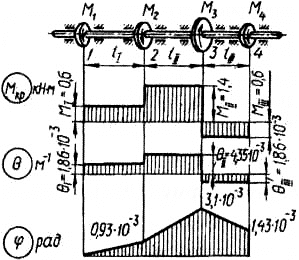 носний кут закручування 1 1, або4 м180 4м1 . Модуль пружності ста-лі при зсувіG 8 104МПа .Розв’язання:Будуємо епюру крутних моментів. Найбільший момент діє на відрізку вала 2 3 : Mкр max  M1 M2  0,6 0,8 1,4 (кН м) Доберемо діаметр вала з умови міцнос- ті, використовуючи формулу (14.21):d 316 M кр16 1,4 10 3  Н м30,07 м 7 см .Рис. 14.11.[]3,14  2107   ПаТепер доберемо діаметр вала з умови жорсткості, використовуючи фор-d 432 Mкр	32 1,4 103Н м	м 	сммулу (14.23):G []8 1010Па 3,14 	1180 4 м0,08	8	.Із двох діаметрів слід вибирати більший ( d8 см ), знайдений з умови жо-рсткості. Тепер визначимо відносні кути закручування вала по окремих відріз- ках, використовуючи формулу (14.8). Підставляючи в цю формулу значенняMкрдля різних відрізків, знайдемо:M		кр12   Mкр12	32 0,6 103Н м1,86 103м1 ;12G J pd 4G 328 1010Па 3,14 8 108  м4M		кр23   Mкр23	32 1,4 103Н м4,35 103м1 ;23G J pd 4G 328 1010Па 3,14 8 108  м4	Mкр34   Mкр34	32 0,6103 Н м1,86103м1 .34G J pd 4G 328 1010Па 3,14 8 108  м4Знаючи відносні кути закручування по окремих відрізках, можна побуду-по довжині вала (рис. 14.11). Епюруl12  l23  0,5 м  таl34  0,9 м .  Прицьому один з перерізів нерухомий (на рис. 14.11 це переріз І). Оскільки в межахкожного відрізкаconst , то кут закручування на кожному відрізку зміню-ється за лінійним законом:2112l121,86103м1 0,5 м 0,93 103  ( рад) ;31213212l1223l230,93 103  2,18 103  3,1 103  ( рад) ;41  21 32  43  12 l12  23 l23 34 l34  0,93 103  2,18 103  1,67 103  1,43 103  ( рад) .Приклад 14.3Визначити, на скільки процентів збільшиться максимальне напруження валапри крученні, якщо у валу зроблено аксіальний отвірРозв’язання:dB  0,4 dЗ  (0,4) .На підставі формул (14.15) та (14.16), взявшиdЗ  d , знайдемо максималь-ні дотичні напруження для суцільного і порожнистого валів:maxсуц16 Mкр	,d 3порож16 Mкрd 3 1 4 .Шукана різниця в напруженнях буде16 M16 M 	кр		крmaxпорожmaxсуцd 3 1 4 	16 Md 3100 % maxсуц1крd 31 4 11100 % 41 4100 % 2,6  % .Приклад 14.4Суцільний вал діаметромd 300 ммзамінили порожнистим рівноміцнимвалом із зовнішнім діаметромdЗ  350 мм . Знайдіть внутрішній діаметр поро-жнистого валаdB  та порівняйте ваги цих валів.Розв’язання:Максимальні дотичні напруження в обох валах мають бути однаковими:max16 Mкрd 316 Md 3 1 4 .	Звідси визначимо коефіцієнт :d4 1 3		4 1 0,3 м3	0,78 .		З  0,35 м Внутрішній діаметр порожнистого валаdB  dЗ0,78350 273 (мм) .Співвідношення ваги дорівнює співвідношенню площ поперечних перерізів:d 2 d 2 З	B2	2	2	24d 24dЗdBd 2350  273  0,534 .3002З прикладів 14.3 та 14.4 видно, що виготовлення порожнистих валів, тобто валів, у яких малонавантажену внутрішню частину вилучено, — ве- льми ефективний засіб зниження затрат матеріалу, а отже, і зниження ва- ги валів. При цьому максимальні напруження, що виникають у порожниcтому валу, мало відрізняються від максимальних напружень у валу суцільного пере- різу при тому самому зовнішньому діаметрі. Так, у прикладів 14.3 за рахуноксвердління приdB / dЗ0,4 , яке дає полегшення вала на 16 %, максимальнінапруження в зовнішніх волокнах порожнистого  вала збільшилися  лише  на 2,6 %. У прикладів 14.4 рівноміцний порожнистий вал, але з трохи більшим зо- внішнім діаметром (350 мм) порівняно з суцільним валом (300 мм), виявився легшим за суцільний на 53,4 %. Ці приклади свідчать про раціональність засто- сування порожнистих валів, що широко використовуються в деяких галузях су- часного машинобудування, зокрема в моторобудуванні.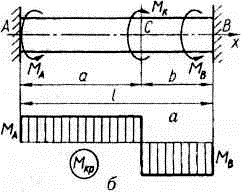 Приклад 14.5Закріплений обома кінцями круглий статично не- визначуваний стрижень навантажений скручувальним моментом Мк в деякому перерізі вала С (рис. 14.12, а). Побудуйте епюру крутних моментів по довжині стриж- ня (рис. 14.12, б) та визначте діаметр стрижня.Розв’язання:При такому навантаженні в місцях закріплення вала	Рис. 14.12.виникнуть реактивні моментиM A  та MBу площинах, перпендикулярних до осістрижня. Статичний аспект задачі. З умов рівноваги стрижня:M A MB  Mк0 ,	(14.27)бачимо, що задача один раз статично невизначувана.Геометричний аспект задачі. Оскільки обидва кінці жорстко закріплені, то кут повороту перерізу В відносно А дорівнює нулю:BA  BC  CA  0 .	(14.28)Фізичний аспект задачі. Використовуючи формулу (14.11), запишемо ви-рази для кутів закручування:BCMB b ; G J pCAM	M  а	к	BG J p.	(14.29)Синтез. Підставивши формули (14.29) у вираз (14.28), матимемоBA  MB b G J pMк MB аG J p0 .	(14.30)Звідси з урахуванням (14.27) знайдемо:MB b Mк  MB а ; Mb MM  а ; Ma bMa ; G J pG J pB	к	B	B	кMB  Mкaa b.	(14.31)a		a	a b	a	M A  Mк  MBMк  Mк  Mк  1 Mк  		a b	a b a ba b M A  Mк	ba b.	(14.32)Якщоa b , тоMкр max  MB , і на підставі формули (14.21) діаметр валаd 316 M кр max 3[]   16  M к   a 	[] a b.	(14.33)Кручення стрижнів некруглого перерізуВ інженерній практиці досить часто кручення зазнають стрижні, які мають не круглий переріз, а прямокутний, трикутний, еліптичний та ін. У цих випад- ках гіпотеза плоских перерізів не може бути застосована, оскільки перерізи ви- кривлюються (депланують).В стрижнях довільного перерізу, як і в стрижнях круглого перерізу, до- тичні напруження при крученні напрямлені по дотичній до контуру. Най-  більші дотичні напруження, відносні та повні кути закручування (за аналогі- єю з крученням стрижнів круглого перерізу) визначають за формулами:max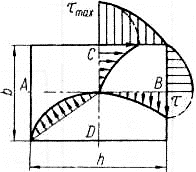 M	крWк;	(14.34)maxM	l	крG Jк;	(14.35)	MкрТут Jкі Wкmax	G J	.	(14.36)— деякі геометричні характеристики,Рис. 14.13.	які умовно називають відповідно моментом інерції (см4)і моментом опору (см3) при крученні.Найчастіше застосовуються стрижні прямокутного перерізу. В цьому разі розподіл дотичних напружень має вигляд, як на рис. 14.13. Найбільші нап-  руження виникають біля поверхні посередині довгих сторін прямокутного пе- рерізу (в точках С та D). Визначаються вони за формулою (14.34), в якійW  h b2 ,	(14.37)де h — довга сторона прямокутного поперечного перерізу; b  — коротка його сторона; — коефіцієнт, що залежить від співвідношення сторін h і b .Напруження, які виникають біля поверхні перерізу посередині корот- ких сторін (у точках А та В), менші. Їх можна виразити через max :max ,	(14.38)де — коефіцієнт, що залежить від співвідношення сторін прямокутного пе- рерізу. Для визначення відносного кута закручування прямокутного перерізув формулах (14.35) та (14.36) беруть:J	h b3 .	(14.39)Умови міцності та жорсткості при крученні стриж-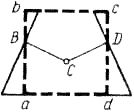 Mкрнів прямокут-ного перерізу: maxh b2[] ;	(14.40)max	MкрG h b3[] .	(14.41)При крученні стрижнів, які мають форму рівнобед-реної трапеції, наближені значення максимальних дотич-	Рис. 14.14. них  напружень  та  кута  закручування  можна  визначити,  розраховуючи стрижень з перерізом еквівалентного прямокутника.Останній будується так (рис. 14.14). Із центра тяжіння С трапеції опуска-ють перпендикуляри СВ та CD на бокові сто- рони, а потім проводять вертикалі через точки В та D. Добутий прямокутник abсd і буде тим еквівалентним перерізом розглядуваного тра- пецієподібного стрижня, до якого мають бути застосовані формули (14.34) — (14.41).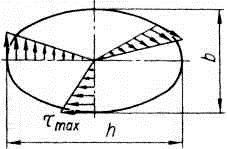 При крученні стрижнів еліптичного по- перечного перерізу максимальні дотичні нап- руження виникають у крайніх точках, якіРис. 14.15.	лежать на малих півосях (рис. 14.15).h b2У цьому разіWк  	16,	(14.42)де b та h — відповідно розміри малої та великої осей еліпса.Найбільші напруження в зовнішніх точках перерізу на великих півосях:maxm,	деm h .	(14.43)bУмовний момент інерції при крученні стрижня еліптичного перерізу:J	h b h2 b2 .	(14.44)к	64Якщо скручується стрижень складного незамкненого поперечного пере-різу, який можна поділити на окремі частини зJкinта Wкi , то для нього:Jк  Jк1 Jк 2  ... JкnJкi  ,	(14.45)i1де i 1; 2; 3; ...; n— номери найпростіших частин, на які поділено попереч-ний переріз. Оскільки кут закручування для всього перерізу й окремих йогочастин один і той самий:MкрG JкMкр1G Jк1Mкр 2G Jк 2... MкрnG Jкn,	(14.46)то крутний момент розподіляється між окремими частинами складного перерізу пропорційно їхнім жорсткостям:Mкр1MкрJк1  ; M Jккр 2MкрJк 2Jк; ...; MкрnMкрJкn Jк.	(14.47)Відповідно найбільше дотичне напруження в кожній частині (і) перерізу:кiM	крiWкiM	крWкiJкi JкM	крJкJкi Wкi.	(14.48)Найбільшого значення напруження maxдосягне для того елемента, в якоговідношенняJкiбуде найбільшим:maxMкрJкi  M	кр,	(14.49)WкiJкW	JкWкi  max	Wкде	кJкi  	.	(14.50)Wкi  maxПриклад 14.6Сталевий	стрижень	прямокутного	перерізу	передає	крутний	моментMкр  1 кН м . Знайти розміри перерізу стрижня, коли відомо, що допустименапруження на кручення 40 МПа , а співвідношенняРозв’язання:h / b 2,5 .З умови міцності maxM	крWкзнаходимо момент опору крученню стри-M кр10 3  Н м5	3	3жня:Wк  4 1072,5 10Пам  25 cм,  а  знаючи  співвідношеннясторін перерізуh / b 2,5та беручи з таблиці відповідне значення0,256 ,розміри перерізу дістанемо з формули (14.37)W  h b22,5 b3 . Звідси3b 3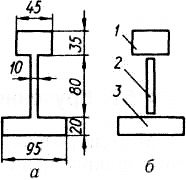 Wк2,5 3	25 cм2,5 0,2563,38 cм ,h 2,5 b 2,5 3,38 cм 8,45 cм .Приклад 14.7Знайти найбільше дотичне напруження та кутзакручування для сталевого стрижня завдовжки5 м ,який має поперечний переріз, зображений на рис. 14.16,   а.    Стрижень    скручується    моментом Mкр  500 Н м , прикладеним до обох його кінців.Рис. 14.16.	Розв’язання:Розіб’ємо профіль перерізу на окремі елементи, як наведено на рис. 14.16,б. Максимальне напруження визначимо за формулою (14.49):maxM	крJк, де Wк  . Відповідно до виразу (14.45)Jк  Jк1 Jк 2  Jк 3 .W	Jкi  к		Wкi  maxДля елемента 1 перерізу стрижняh1  45 мм ,b1  35 мм ,h1  1,285.b1Згідно з даними таблиць, приh1  1,285 — b10,221,1  0,172 .ТодіW	h b20,2214,5 cм 3,52cм212,2 cм3 ,4Jк11h1b3  0,172 4,5 cм 3,53  cм3  33,2 cм4  ,Jк1Wк133,2 cм12,2 cм3h22,72 cмДля елемента 2 перерізу стрижняh2  80 мм ,b2  10 мм ,8 .2Згідно з даними таблиць,2  0,307 ,2  0,307 .ТодіWк 2h  b20,307 8 cм 12cм22,5 cм3 ,4Jк 2h  b30,307 8 cм 13cм32,5 cм4 ,Jк 2Wк 22,5 cм 2,5 cм3h31 cм .Для елемента 3 перерізу стрижняh3  95 мм ,b3  20 мм ,4,75 .3Згідно з даними таблиць,3  0,288 ,3  0,288 .ТодіW	h b20,288 9,5 cм 22cм210,9 cм3 ,4J	h b30,288 9,5 cм 23cм321,9 cм4 ,Jк 3Wк321,9 cм 10,9 cм32 cм .Отже,Jк  Jк1Jк 2Jк 333,2 2,5 21,9 57,6 (cм4 ) .Найбільше співвідношенняJкi Wкiвідповідає елементу 1 перерізу, тому мак-симальне дотичне напруження буде посередині його довгих сторін.4Момент опоруWк  JкJк1 Wк157,6 cм 2,72 cм21,2cм3, а максимальне напруженняmaxM кр 5 10 2   Н  м23,6 МПа. Кут закручування стрижняWк	2,12 10	мM кр  l 	5 10 2   Н  м  5 м 	0,0542 радmax  G Jк8 1010	.Па 5,76 107   м4Кручення тонкостінних стрижнівМетоди розрахунку тонкостінних стрижнів на кручення залежать від того, відкритий чи замкнений профіль їхнього поперечного перерізу.Кручення тонкостінних стрижнів замкненого профілюРозглядаючи кручення замкнених тонкостінних профілів (рис. 14.17), будемо вважати товщину стінки стрижня настільки малою, що дотичні напруження по ній можна прийняти однаковими, які дорівнюють напру- женням посередині товщини стінки, й напрямленими по дотичній до сере- динної лінії стінки.Щоб добути формулу для визначення цього напруження, виріжемо з тон- костінного замкненого стрижня елемент завдовжки dx двома поперечними та двома довільними меридіональними перерізами (рис. 14.18). Складаючи суму проекцій на вісь Х усіх сил, прикладених до елемента, маємо:1 1 const .	(14.51)Момент сили ds , що діє на елемент профілю завдовжки ds (див. рис.14.17), відносно довільної точки О:dMкр  r ds .	(14.52)Ураховуючи, щоr dsє подвоєною площею елементарного трикутника (нарис. 14.17 заштрихований), тобтоr ds 2 d,	а тому:dMкр  2 d,	(14.53)Інтегруючи вираз (14.53) по всьому контуру з урахуванням умови (14.51),знайдемо крутний момент, який діє в поперечному перерізі тонкостінногострижня:Mкр  2 ,	(14.54)де — площа, яка окреслена серединною лінією тонкостінного перерізу.З формули (14.54) дістанемо вираз для дотичного напруження при кру-Mкрченні замкнених тонкостінних профілів:	.	(14.55)2 Ця формула називається першою формулою Бредта.Якщо товщина профілю по контуру неоднакова, то максимальне до- тичне напруження в стінці профілю визначається за формулою:Mкрmax  2 min ,	(14.56)де min  — мінімальна товщина стінки профілю.Щоб визначити відносний кут закручування тонкостінного стрижня, розглянемо енергію деформації, яка накопичується в елементарному об’ємі тонкостінного стрижня розмірами ds , dx, . Враховуючи, що при крученні2відбувається чистий зсув, маємо:dU 2 Gdx ds .	(14.57)Повну енергію деформації тонкостінного стрижня завдовжки l знайде- мо, проінтегрувавши останній вираз по замкненому контуру s та по довжині l:1	l 2 2	dsU 		2 G	0ds dx G	.	(14.58)Підставляючиз формули (14.54) в праву частину останньої формули,2матимемо:U 	l Mкр		ds8 G 	.	(14.59)Цю енергію можна виразити також через роботу зовнішнього скручу-вального моментуMк  Mкрна шуканому куті закручування, тобто:U A Mк 2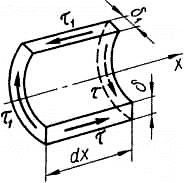 Mкр  2.	(14.60)Рис. 14.18.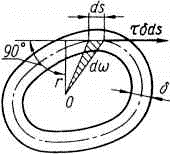 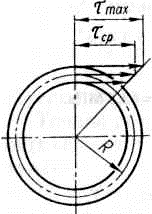 Тоді, прирівнявши праві частини останніх двох формул, знайдемо кут за-  кручування при крученні замкнених тонкостінних профілів:	l Mкр		ds4 G 	.	(14.61)Відносний  кут  закручування  при  крученні  замкнених  тонкостіннихпрофілів:l	Mкр		ds4 G 	.	(14.62)Це друга формула Бредта. Її можна переписати у введених позначеннях2для кручення:MкрG Jк,	де4  	Jк	ds.	(14.63)Mкр  sПри однаковій по довжині контуру s товщині:Приклад 14.84 G 2 .	(14.64)Визначте дотичне напруження та відносний кут закручування при крученні тонкостінної труби (рис. 14.19), із постійною товщиною стінки профілю —const.Розв’язання:З рис. 14.19 маємо:R2 ,ds 2 R	.	(14.65)За формулами (14.55) та (14.62) і (14.64), одержимо:	Mкр	,2 R2Mкр2 G R3 .	(14.66)Кручення тонкостінних стрижнів відкритого профілюВизначаючи при крученні напруження та деформації у тонкостінних стрижнях відкритого профілю типу швелера, двотавра (рис. 14.20) або кутни- ка, можна скористатися теорією розрахунку на кручення стрижнів прямоку- тного перерізу. В цьому разі незамкнені профілі розбиваються на прямокут- ні елементи, товщина яких значно менша, ніж їхня довжина. Для таких прямокутних елементів коефіцієнти та дорівнюють 1/3. Тоді для склад- ного профілю, на підставі формул (14.39) та (14.45), умовний момент інерції:1	1	1	1	nJк  	h1 b13	h2 b3... 	hn bn3	32i1.	(14.67)Тут — коефіцієнт, який враховує схематизацію реального профілю:для кутникового перерізу — 1,00 ;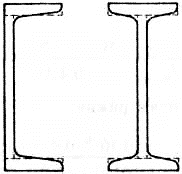 для двотаврового перерізу — 1,20 ;для таврового перерізу — 1,15;для швелерного перерізу — 1,12 .У тонкостінних відкритих профілях довжину елемента, як правило, позначають через s , а товщину стінки — через. Тоді, заміняючи в формулі (14.67) h на s , a b на , діс-танемо:	Рис. 14.20.Jк  13 s131 s3	23... 1sn n3nsi ii1. (14.68)Відносний  кут  закручування  при  крученні  відкритих  тонкостіннихMкр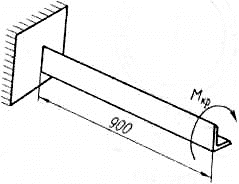 профілів:G Jк.	(14.69)Кут  закручування  при  крученні  відкритихM	l	кртонкостінних профілів:G Jк.	(14.70)Найбільше дотичне напруження, яке вини- кає на ділянці, що має найбільшу товщину стін-Рис. 14.21.	ки max , розраховується за формулою (14.49).Для довгих прямокутників:maxM		кр	maxJ, деmaxJ		кiW.	(14.71)кПриклад 14.9	кi  maxВизначити максимальне дотичне напруження та кут закручування стрижня завдовжки 900 мм (рис. 14.21) з поперечним перерізом у вигляді рівнобокогокутника50 мм50 мм5 мм , який зазнає дії крутного моментуMкр  50 Н м .Модуль зсуву матеріалу стрижняРозв’язання:G 8 104МПа .Максимальні дотичні напруження виникають посередині полиць (концен- трацію напружень у вхідному куті не враховуємо). Ці напруження визначимо за формулою (14.71). При цьомуnJ	1 к	3sii13  11 5 0,53 4,5 0,53 cм4  0,4 cм43M кр  max 50 Н м 5 10 3  мТоді max  	Jк4 109   м46,25 10Па 62,5 МПа .Кут закручування стрижняM	l	крG Jк50 Н м lG Jк	50 Н м 0,9 м8 1010  Па 4 109   м40,140625рад 83.Приклад 14.10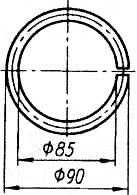 Визначте напруження та відносний кут закручування сталевої труби, розрізаної вздовж: твірної (рис. 14.22). Зовнішній діаметртруби dЗ90 мм , внутрішнійdB  85 мм. Труба зазнає дії крутного4моментуMкр  50 Н м . Модуль зсуву матеріалуG 8 10МПа .Порівняйте добуті значення напружень та кута закручування розрі- заної труби з відповідними даними для суцільної труби.Розв’язання:	Рис. 14.22.Дотичні напруження в розрізаній трубі визначимо за формулою (14.71)M	pк.  ТутJ	1 s 3к	3, де  s  — розгорнута довжина серединної лініїперерізу труби. ТодіJк  1 s 331 8,75 0,25330,143 (cм4 ) ,Mкр 50 Н м 2,5 103м 8,75 107Па 87,5 МПаp  	Jк1,43109   м4	.Напруження в суцільній трубі визначимо за формулою (14.55)   M кр 	 	50  4 		6c  	2 	2 2,5 103 8,751031,66 10(Па) 1,66 МПа.Відносний кут закручування розрізаної труби, згідно (14.69), буде:p  MкрG Jк8 101050 Н мПа 1,43 109   м40,437радм. Відносний кут закручуваннянерозрізаної труби визначимо за формулою (14.64):	M кр s		50 8,75 10 	0,000475рад4 G2 4 8 1010 0,25 8,75 102 2 2 0,25 102	мОтже, у суцільній трубі при крученні напруження менше в 52,5 рази, а кут закручування — в 920 разів, ніж у трубі, розрізаній уздовж твірної.Запитання для самоконтролюПоясніть, в яких випадках виникає деформація кручення.Що називають валом та крученням валу?Наведіть та поясніть діаграму кручення.Охарактеризуйте статичний аспект задачі на кручення валу.Проаналізуйте статичний аспект задачі на кручення валу.Що розуміють під кутом відносного зсуву?З’ясуйте різницю між кутом закручування та відносним кутом закручування.Розгляньте фізичний аспект задачі на кручення валу.Наведіть та поясніть Закон Гука при крученні..Проаналізуйте формули для визначення максимального дотичного напру- ження при крученні суцільного та трубчастого круглого перерізу..Запишіть та поясніть рівняння (умови) міцності та жорсткості при крученні.Наведіть основні положення аналізу напруженого стану і руйнування при крученні..З’ясуйте основні положення розрахунку валів на міцність. 14.Проаналізуйте особливості розрахунку валів на жорсткість..Поясніть, чому виготовлення порожнистих валів є ефективним засобом зни- ження затрат матеріалу, а отже, і зниження ваги валів?.Наведіть особливості розрахунку закріпленого обома кінцями круглого ста- тично невизначуваного стрижня навантаженого скручувальним моментом в деякому перерізі вала..Вкажіть особливості кручення стрижнів некруглого перерізу..Наведіть та проаналізуйте формули, що визначають найбільші дотичні на- пруження, відносні та повні кути закручування при крученні стрижнів не- круглого перерізу..Вкажіть умови міцності та жорсткості при крученні стрижнів прямокутного перерізу..Поясніть особливості розрахунків на кручення стрижнів еліптичного попе- речного перерізу..Наведіть та проаналізуйте формули що використовуються при розрахунку на кручення стрижня складного незамкненого поперечного перерізу, який мож- на поділити на окремі частини..Охарактеризуйте особливості кручення тонкостінних стрижнів замкненого профілю..З’ясуйте випадки кручення тонкостінних стрижнів відкритого профілю. 24.Наведіть особливості концентрації напружень при крученні.Лекція № 15Тема: «Деформування згином»ПЛАННормальні напруження при плоскому згинанні прямого стрижня.Дотичні напруження при згинанні.Розрахунок на міцність при згинанні.Раціональна форма перерізу балки.Повний розрахунок балок на міцність при згинанні.Нормальні напруження при плоскому згинанні прямого стрижняРозглянемо випадок чистого плоского згинання балки (рис. 15.1, а). Із шести внутрішніх силових факторів, які можуть діяти в її поперечних перерізах у загальному випадку згинання, при чистому згинанні не дорівнює нулю тільки згинальний момент М. Вісь балки деформується в площині, що збігається з си- ловою (на рис. 15.1 — у площині креслення).Статичний аспект задачі. Проведемо поперечний переріз m-m на довіль- ній відстані х від початку координат (рис. 15.1, а). В площині перерізу (рис. 15.1, б) проведемо координатні осі У та Z: вісь У сумістимо з силовою лінією (лінією перетину силової площини з площиною перерізу), а вісь Z проведемо на довільній поки що висоті, але перпендикулярно до осі У. Вісь Х спрямуємо пе- рпендикулярно до площини перерізу. Виділимо в перерізі елемент площі dF,координати якого y та z . Узагалі на елемент могли б діяти напруження та. Проте при чистому згинанні всі зусилля та моменти Q, Qz , Mкр, пов’язані здотичними напруженнями, дорівнюють нулю.Отже, з усіх умов рівноваги (10.14) — (10.19) залишаться тільки три:N  dF ;FM y  z  dF ;FMz  y dF .	(15.1)FВ нашому випадку в перерізах балки діє тільки згинальний моментMz ,томуN 0 ;M y  0 ;Mz  M .	(15.2)Із залежностей (15.1) та (15.2) маємоdF  0 ;Fz dF  0 ;Fy dF M .	(15.3)FГеометричний аспект задачі. Розглянемо картину деформацій тієї самої балки (рис. 15.2). Досліди, проведені на еластичних (наприклад, гумових) мо- делях, які дають змогу легко добути значні деформації, свідчать, що коли на поверхню моделі нанести прямокутну сітку ліній (рис. 15.2, а), то при чистому згинанні ця сітка деформується таким чином (рис. 15.2, б): поздовжні лінії ви- кривлюються по дузі кола; контури поперечних перерізів залишаються плоски- ми, про що свідчать поперечні лінії сітки, які залишаються прямими і перети- наються з поздовжніми лініями під прямим кутом.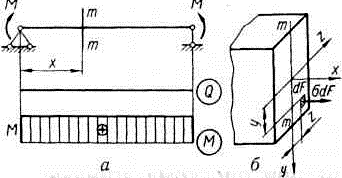 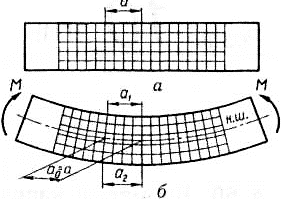 Рис. 15.1.	Рис. 15.2.Отже, при чистому  згинанні поперечні перерізи балки залишаються плоскими і повертаються так, що залишаються нормальними до зігнутої осі балки. Тому, при чистому згинанні, як і при розтяганні (стисканні) та кру- ченні круглих стрижнів, буде справедливою гіпотеза плоских перерізів.Вимірюючи відстані між аналогічними точками контуру будь-яких двох перерізів, можна побачити, що при деформуванні ці відстані змінюються. Так,виявляється, що приa1 aі a2  a(рис. 15.2, а, б). Отже, верхні поздовжні во-локна балки укорочуються, а нижні — подовжуються. Проте можна знайти ітакі волокна, довжина яких при згинанні залишається незмінною ( a0 a ). Су- купність волокон, які не змінюють своєї довжини при згинанні балки, нази- вається нейтральним шаром (н. ш.). Волокна, що належать нейтральному шару, до деформації лежать в одній площині, а в деформованому стані утворю- ють деяку циліндричну поверхню. В обох випадках кожний поперечний переріз балки перетинається з нейтральним шаром по прямій, яка називається нейтра-  льною лінією (н. л.) перерізу. При плоскому згинанні нейтральний шар вияв- ляється перпендикулярним до силової площини, а отже, нейтральна лінія перпендикулярна до силової лінії в перерізі. Будемо вважати, що вісь Z (див. рис. 15.1, б) проведена в перерізі таким чином, що вона збігається з нейтраль- ною лінією (проте положення останньої по висоті перерізу поки що невідоме).Виділимо елемент балки двома суміжними поперечними перерізами m-m та n-n, які розміщені один від одного на відстані dx (рис. 15.3, а), та, взявши до уваги гіпотезу плоских перерізів, розглянемо його деформований стан (рис.15.3, б). Перерізи m-m та n-n повертаються один відносно одного на кут dізалишаються плоскими. Елементa0b0нейтрального шару перетворюється надугуa0b0з радіусом , а волокно ab , яке розміщено на відстані  y від нейтра-льного шару, — на криволінійне волокноa1b1з радіусом кривиниy . Відно-сне подовження цього волокна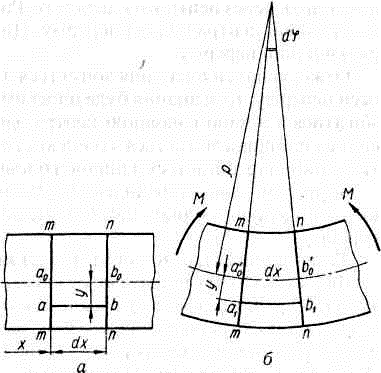 a1b1 ab .	Протеaba1b1 yd	таab dx , томуyddxdx.	(15.4)Щоб спростити цей вираз, розгля-немо волокноa0b0 , яке належить нейт-ральному	шару.	Його	довжинаa0b0  dx . Після деформації воно пере-творюється на дугуa0b0d. Однакволокна нейтрального шару не зміню- ють своєї довжини при деформуванні,томуdx d.	(15.5)Рис. 15.3.	Підставивши (15.5) у вираз (11.4) і ско-yротивши наd, матимемо:	.	(15.6)Отже, розгляд геометричного аспекту задачі показав, що відносна поздо- вжня деформація пропорційна відстані волокна від нейтральної осі.Для того щоб записати закон Гука, що виражає фізичний аспект задачі, треба з’ясувати, в якому напруженому стані перебуває волокно ab . На елемен-тарній площадці dF зрізу (див. рис. 15.1, б), як уже зазначалося, дотичних на- пружень немає. Припускається також, що волокна матеріалу, розміщені вздовж балки, не тиснуть одне на одне, а тому напруження між ними дорівнюють ну- лю. Отже, волокно ab перебуває в лінійному напруженому стані — зазнає про- стого розтягання або стискання. Тому для нього закон Гука (у відносних коор- динатах) слід записати так:	.	(15.7)EПереходячи до синтезу результатів розгляду трьох аспектів задачі, виклю-yчимо із залежностей (15.6) та (15.7):E 	.	(15.8)Підставляючи (15.8) у третє рівняння (15.3) та враховуючи, що  E  і  як величини, що не залежать від положення елемента dF у перерізі, можна винестиEза знак інтеграла, матимемо:y2 dF M . ОскількиFy2 dF JF— мо-ментом інерції перерізу відносно осі Z, можемо останню формулу переписати увигляді:1 	M	E J z.	(15.9)Нарешті, підставивши вираз (15.9) у формулу (15.8), знайдемо, щоM y .	(15.10)JzЦе формула К. Нав’є. Вона дає змогу визначати нормальні напруження при чистому згинанні балки в будь-якій точці її перерізу.З’ясуємо, де в перерізі розміщена вісь Z — нейтральна лінія перерізу.Внесемо вираз для з формули (15.10) у перші два рівняння (15.3):My dF 0 ;z	FMMz y dF 0 .z	FОскільки0 , аzy dF SzFстатичний момент площі перерізубалки  відносно  осі  Z;z y dF J yz Fвідцентровий  моментом  інерціїплощі поперечного перерізу балки; то:Sz  0 ;	(15.11)J yz0 .	(15.12)На підставі рівності (15.11) дійдемо висновку, що вісь Z — нейтральна лінія перерізу — проходить через центр тяжіння (ц. т.) поперечного перері-  зу. Силова площина проходить через вісь балки, а отже, силова лінія (вісь У)  проходить через центр тяжіння перерізу. Рівність (15.12) показує, що осі У та Z — головні центральні осі перерізу. Цим визначається положення нейт-  ральної лінії перерізу. Отже, якщо силова лінія збігається з однією із головних центральних осей перерізу, то згинання буде плоским, і нейтральна лінія перерізу буде збігатися з іншою головною центральною віссю. Інакше кажу- чи, якщо силова площина збігається з однією з головних площин стрижня, то нейтральний шар збігається з іншою головною площиною.Часто індекс z у позначенні моменту інерції випускають, пам’ятаючи, однак, що J обчислюється відносно нейтральної лінії перерізу.Формула (15.9) фактично є законом Гука при згинанні, оскільки вонапов’язує деформацію (кривину нейтрального шару ром — згинальним моментом, що діє в перерізі.1/ ) зі силовим факто-ВеличинаE Jназивається жорсткістю перерізу при згинанні,Н м2 .З формули (15.9) випливає, що коли балка виготовлена з однорідного матері- алу ( E const ) і має постійний переріз ( J const ), то при чистому згинанні( M const ) її вісь викривляється по дузі кола (1/ constі, отже,const ).Формула (15.10) показує, що незалежно від форми та розмірів перерізу балки напруження в точках нейтральної лінії завжди дорівнюють нулю.Величина 	лінійно зростає в міру віддалення від нейтральної лінії.При	цьому	напруження  виявляються  однаковими  по  ширині  перерізу(вздовж лініїy const ). Отже, епюри для будь-яких перерізів, що мають го-ризонтальну вісь симетрії, завжди матимуть вигляд, наведений на рис. 15.4. Усі волокна, розміщені вище за нейтральну лінію, виявляються стиснутими, а нижче за неї — розтягнутими. Якщо згинальний момент матиме протилеж- ний знак, то верхні волокна розтягатимуться, а нижні – стискатимуться.Максимальні напруження (max ) мають місце в найбільш віддалених від нейтральної лінії волокнах, тобто у випадку симетричного перерізу відносногоризонтальної осі Z приy 0,5 h . Підставляючи це значення у формулуM 0,5 hW J    	 	(15.10), дістанемо maxJ	. Позначивши0,5 hяк осьовий моментопору, м3, одержимо:maxM .	(15.13)WЯкщо переріз балки не має горизонтальної осі симетрії, то нейтральна лінія зміщена відносно середини висоти перерізу (рис. 15.5) і напруження maxу крайніх верхніх та maxу крайніх нижніх волокнах не будуть однако-вими:Mmax  	;W Mmax	W ,	(15.14)де	W J;ymaxW Jymax.	(15.15)Характер  розподілу нормальних напружень в поперечному перерізі для цього прикладу наведено на рис. 15.6.На відміну від простого розтягання чи стискання при згинанні, як і при крученні, напруження в перерізі розподіляються нерівномірно. Матеріал у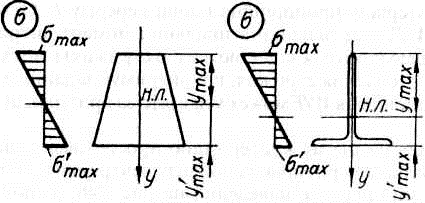 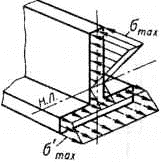 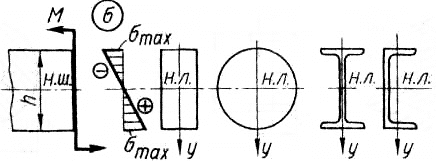 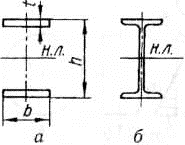 Рис. 15.6.зоні нейтрального шару навантажений мало. Тому з метою економії матері- алу та зниження ваги конструкції, яка працює на згинання, слід вибирати такі форми перерізу,  щоб більша частина матеріалу була віддалена від нейтральної лінії. Ідеальним з цього погляду є переріз, який складається з двох вузьких прямокутників (рис. 15.7, а). Реально такий переріз нездійсненний, оскільки ці два прямокутники мають бути зв’язані між собою, щоб утворювати один переріз. Із застосовуваних на практиці профілів найближчий до ідеаль- ного двотавровий переріз (рис. 15.7, б).Згинальний  момент,  який  переріз  може  витримати  безпечно,  зале-  жить від моменту опору W . Обмежуючи максимальне значення напруженняmax , що діє в перерізі, допустимим[] , згідно з формулою (15.13), визначимодопустимий згинальний момент:[M ] max W [] W .	(15.16)Затрата матеріалу пропорційна площі перерізу  F . Отже, чим більшеWвідношення	F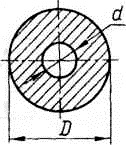 , тим більший згинальний момент витримує переріз із за-даною площею (тобто із заданою вагою стрижня) і тим ме- нше матеріалу піде на виготовлення стрижня, що витри-Wмує заданий згинальний момент. Тому відношення  Fтично є критерієм, що оцінює якість профілю.фак-Виходячи з цього критерію та звернувши увагу на те, яка частина матеріалу розміщена поблизу нейтральної лініїРис. 15.8.	балки, бачимо, що трубчастий круглий переріз, наведений на рис.  15.8,  раціональніший,  ніж  суцільний  круг-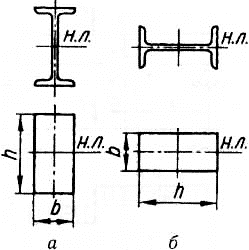 лий, а розміщення двотавра та прямокутника, наведене на рис. 15.9, а, при вертикальній силовій площині вигідніше за зображене на рис. 15.9, б. Всі виведені формули застосовуються для випадку чистого згинання прямого стрижня. Для загаль- ного випадку згинання дія поперечних сил призво- дить до того, що гіпотеза плоских перерізів, на якій ґрунтується виведення формули Нав’є для обчисле- ня нормальних напружень, порушується, оскільки поперечні перерізи не залишаються плоскими, а викривляються; поздовжні волокна взаємодіють між собою, тиснуть одне на одне і, отже, перебува-ють не в лінійному, а в плоскому напруженому стані.	Рис. 15.9.При поперечному згинанні балок, коли в перерізі крім М діють N та Q,можна використовувати формули, виведені для чистого згинання.Дотичні напруження при згинанніПри поперечному згинанні, коли в поперечних перерізах бруса діють Q таМ, виникають не тільки нормальні напруження , а й дотичні .Розглянемо балку прямокутного поперечного перерізу (рис. 15.10, а). Дво- ма близькими поперечними перерізами А1В1 та А2В2 виділимо елемент балки (рис. 15.10, б) завдовжки dx. Як видно з епюр, в обох перерізах Q та М додатні,причому в перерізі А1В1Q Q(x) ,M M (x) , а в перерізі А2В2Q Q(x) ,M M (x) dM . Отже, в проведених перерізах діють нормальні та дотичні нап-руження. Нормальні напруження на лівому та правому торцях виділеного еле-мента на підставі залежності (15.10) визначаться формулами:M y ;Jz(M dM ) y .	(15.17)JzВведемо два припущення про характер розподілу дотичних напружень у балках прямокутного перерізу:скрізь паралельні поперечному зусиллю Q ;в усіх точках перерізу на певному рівні ( y const )однакові — постійні по ширині та залежать тільки від відстані точки до нейтральної лінії.Ці припущення справедливі, якщоb h .Відсічемо  частину  елемента  балки,  провівши  горизонтальну  площинуm1 m2на відстані  y  від нейтрального шару (рис. 15.10, в, д). Очевидно, в гра-няхA1 A2m2m1 ,C1C2n2n1   таA1 A2C2C1взагалі немає ніяких напружень, оскільки ціграні є частиною зовнішньої поверхні балки. Обчислимо рівнодійну нормаль-них  напружень,  розподілених  по  граніA1C1n1m1 .  На  елементарну  площадкуdF b d, проведену паралельно нейтральній осі Z на відстані від неї (рис.15.10, г), діє елементарна осьова силаdN1dF M(x)  dFJzТоді шуканарівнодійнаN1  F1dF	M(x)F	JzdF M(x)JzF1dF . ОскількиdF SzF1(y) єстатичним моментом площі, що міститься між рівнем y та краєм балки,M(x)то	N1  zSz (y).	(15.18)Аналогічно в граніA2C2n2m2рівнодійна нормальних напружень N2  M (x) dM JzSz(y).	(15.19)Рис. 15.10.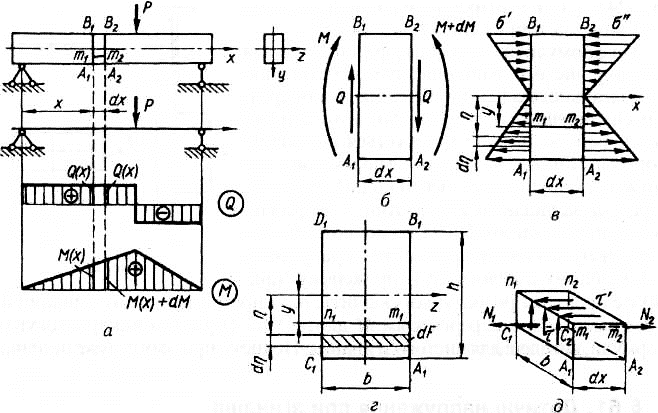 У граніn1n2m2m1діють нормальні напруження, оскільки при поперечномузгинанні волокна тиснуть одне на одне. Однак цими нормальними напружен- нями нехтують як неістотними для розрахунку на міцність. Крім того, згідно із законом парності дотичних напружень, тут обов’язково виникають і напружен- ня , причому вони напрямлені так, як наведено на рис. 15.10, д. Оскількирозмір dx граніn1n2m2m1елемента малий, можна вважати, що рівномірно ро-зподілені по цій грані й, отже, дають зусилляdT b dx b dx . Запишемотепер умову рівноваги паралелепіпедаA1 A2C2C1n1n2m2m1 :N2 N1 dT 0 .Підставляючи сюди зусилля, дістаємоM(x) dM SJz(y) M(x) SJz(y) bdx 0, абоbdx Sz (y) dM .JzdMПоділивши це рівняння наb dxта враховуючи, щоQ, остаточноdxзнайдемо формулу Д. І. Журавського для визначення дотичних напружень уперерізі балки при згинанні:QSz (y) .	(15.20)bJzНа практиці нею можна користуватися для будь-яких перерізів, крім тих місць у перерізі, де є вузькі прямокутники, розміщені перпендикулярно до Q— полиці двотавра, швелера. Для довільного перерізу (рис. 15.11) величиниформули (15.20) мають такий зміст:Q Q(x)— модуль поперечної сили втому перерізі, де визначаються дотичні напруження;Jz  — момент інерції цьогоперерізу відносно його нейтральної лінії;b b( y)ширина перерізу на рівні,де визначаються дотичні напруження ;Sz (y)абсолютне значення статич-ного моменту відносно нейтральної лінії тієї частини площіF ( y) , яка містить-ся між лінією, де визначається , та краєм перерізу. Дотичне напруження вважається паралельним поперечному зусиллю Q і напрямленим у бік його дії. Формула (15.20) дає тільки модуль . Побудуємо епюру для прямокутного перерізу (рис. 15.12). Проведемо лінію mn, паралельну нейтральній лінії й від- далену від неї на довільну відстань у, і знайдемо значення у точках цієї лінії.F( y) b h y Лінія mn відсікає площу	. Статичний момент цієї площі2	h	1  h	b h2     4 y2  Sz ( y) F ( y) yц.в.  b 	y y 		y 8	1 h2	.(15.21)				Підставляючи (15.21) у формулу Журавського (15.20), а також зважаючиb h3на те щоJ z  12  , одержимо вираз для визначення дотичного напруження згинанні балки прямокутного перерізу:Рис. 15.12.	Рис. 15.13.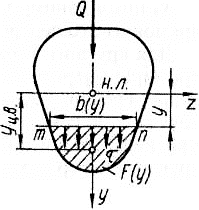 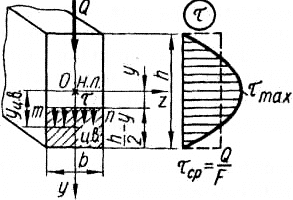 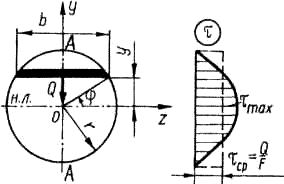 bh2    4y2 1	2	8		h	3   Q   4y2 Qbh3b12		1	22  bh 	h.	(15.22)Змінна у входить до формули в другому степені, отже, епюра буде пара-y hболічною. У найвіддаленіших від нейтральної лінії точках перерізу	2  і0 . Для точок нейтральної лінії приy 0дотичні напруження будуть мак-3 Q  3 Qсимальні:max2  bh2  F .	(15.23)За цими даними і побудовано епюру дотичних напружень у стрижні прямокутного перерізу (рис. 15.12).Формула для визначення дотичного напруження при поперечному згинан-24 Q     y   ні балки круглого перерізу (рис. 15.13) має вигляд: 3r2   	r2  ,	(15.24)	Згідно з рис. 15.13:b( y) 2 r cos;y r sin;dy r cosd;Sz ( y) y dF ;ydF b( y) dy 2 r 2 cos2 d;Sz ( y) 2y dF 02 r3 cos2 sind2 r	.0	3Максимальне значення дотичного напруження при поперечному згинан-  ні балки круглого перерізу:max S z ( y) Q 2r3Q34    Q 	4	24 Q1,33Q.	(15.25)b(y)Jz2r cos0r 	43 r	3  F	FЕпюра дотичного напруження при поперечному згинанні балки круг- лого перерізу параболічна, причому максимальне дотичне напруження буде в точках нейтральної лінії ( y 0 ), а  мінімальне — в найвіддаленіших від нейтральної лінії точках ( y r ).Приклад 15.1Побудуйте епюри зміни нормальних та дотичних напружень по висоті по- перечного перерізу двотаврової балки № 12, якщо в перерізі діють згинальниймоментM 2 кН мта поперечна силаQ 10 кН .Розв’язання:За таблицею сортаменту знаходимо основні розміри профілю (рис. 15.14), мо-мент інерції площі поперечного перерізуJ  350 cм4та статичний момент пло-щі половини цього перерізуS	33,7 cм3 . Нормальні напруження в точкахпоперечного перерізу на відстані y від нейтральної лінії (по лінії mm) визначи- мо за формулою Нав’є (15.10). Максимальні за абсолютним значенням напру-3	2y	h	M ymax 2 10 Н м6 10  м34,28 МПаження будуть приmax2 —	max	J	.3,5106  м4Епюри напружень наведено на рис. 15.14 ліворуч від профілю перерізу балки. Дотичні напруження в точках поперечного перерізу балки на відстані y від нейтральної лінії визначаємо за формулою Журавського (15.20).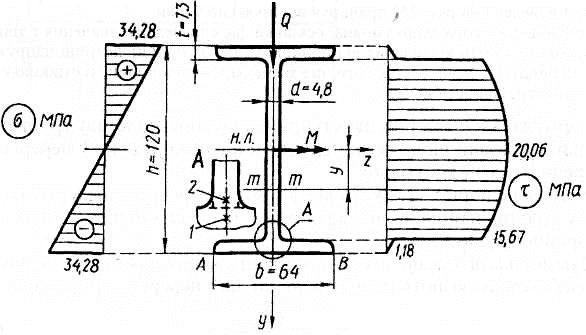 Для побудови епюри дотичних напружень обчислимо у кількох характер-них точках: а) в крайніх волокнах (по лінії АВ); б) у місці спряження полиць із стінкою (в точках 1 і 2), причому вважатимемо, що точки 1 і 2 розміщені нес- кінченно близько до межі полиці, але лежать по різні боки від цієї межі (для яс- ності це місце на рис. 15.14 зображено окремо); в) у точках нейтральної лінії.Для точок лінії АВ статичний моментSz ( y) Sz (0,5 h) 0 , оскільки лініяАВ не відсікає ніякої площі. Отже, в точках лінії АВ напруження 0 .Для точки 1 ширина перерізуb 6,4 cм , статичний момент визначатиметь-ся статичним моментом полиці. З досить високим ступенем точності полицюможна вважати прямокутником з розмірамиb t . ТодіS ( y) Sb t h t 6,4 0,736 0,36526,3 (cм3 )z	zп	2	2 .4	5	3QSz (y) 10  Н м2,6310   м1,18Дотичні напруження в точці 1	1bJz6,4102  м3,5106  м4МПа.Для точки 2 статичний момент залишається практично тим самим, проте шири-на перерізуd 0,48 cм . Тому дотичні напруження в точці 24	5	3	QSz (y)10  Н м2,6310   м15,67 МПа2 d Jz4,8103м3,5106  м4Отже, при переході від точки 1 до точки 2 дотичні напруження різко збіль-шуються. Для точки нейтральної лінії ширина перерізуd 0,48 cм , а статичниймомент слід взяти для половини перерізу балки. Очевидно, це буде найбільшавеличина для цього перерізу —QSz maxSz max . Тоді10  Н м3,3710   м20,06МПа4max 	35	36	4	.d Jz4,810м3,510	мНа підставі цих даних будуємо епюри для нижньої половини перерізу. Для верхньої половини внаслідок симетрії профілю відносно осі Z епюра буде симетричною. Епюру наведено на рис. 15.14 праворуч від профілю балки.Побудована епюра дещо умовна, оскільки дає справедливі значення тількидля точок стінки, досить віддалених від полиць. Поблизу полиць дотичні на- пруження в стінці підвищуються внаслідок того, що місце спряження полиці зі стінкою є джерелом концентрації напруження.Загальні висновки щодо розподілу дотичних напружень у перерізах при поперечному згинанні балок:вигляд епюри залежить від форми поперечного перерізу балки;у крайніх найбільш віддалених від нейтральної лінії точках завжди дорів-нює нулю;найбільшого значення дотичні напруження для більшості видів перерізів ба- лок досягають на нейтральній лінії перерізу, причомуQSmaxmaxbJ,	(15.26)де  Smax— статичний момент половини площі перерізу. Формулу (15.26)можна подати також у вигляді:maxk Q ,	(15.27)Fде  k  — коефіцієнт, який залежить від форми перерізу; для прямокутногоперерізуk 1,50; для круглого —k 1,33;формулою Журавського можна користуватися для визначення дотичних на- пружень у будь-яких точках масивних профілів.Розрахунок на міцність при згинанніВиведені формули для обчислення нормальних та дотичних    напру- жень при плоскому поперечному згинанні балок дають змогу скласти  умови міцності для перевірки та добору перерізів деталей, що працюють на зги- нання. Щоб здобути ці умови, з’ясуємо, в якому напруженому стані перебува- ють елементи стрижня, що зазнають плоского згинання. Заради більшої конкре- тності розглянемо балку, зображену на рис. 15.15.На рис. 15.15, а наведено схему навантаженої балки, а також побудовано епюри M та Q. На рис. 15.15, б зображено фасад балки. У різних зонах по висоті балки виділено елементарні кубики, одна з граней яких збігається з площиною поперечного перерізу балки. На рис. 15.15, в як приклад наведено переріз А-А та виділені в ньому елементи 3 і 13. Елементи 1, 2, 12, 13 та 14 виділені в край-ніх точках перерізу. Тут 0 ,  maxі елементи зазнають простого розтяган-ня (12, 13) або стискання (1, 14), тобто перебувають в лінійному напруженому стані (рис. 15.16, а). Елементи 6, 7 та 8 виділені біля точок нейтрального шару,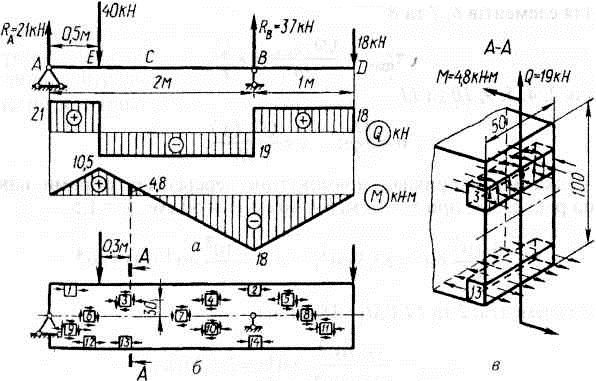 Рис. 15.15.де  0а max , тому по їхніх гранях діють тільки дотичні напруження і, от-же, вони перебувають в умовах чистого зсуву (рис. 15.16, б). У вертикальних гранях елементів 3, 4, 5, 9, 10 та 11, що збігаються з поперечними перерізами балки, виділених у довільних точках балки, діють і , і , тому елементи пере-бувають у плоскому напруженому стані (рис. 15.16, в).Значення і та їхні напрями залежать від значень та напрямів M і Q врозглядуваному перерізі та від положення елемен- та по висоті перерізу. Напрями напружень визна- чаються напрямами зусиль M та Q. Треба па- м’ятати, що епюри M будують на стиснутих воло- кнах. Тому елементи 1, 3, 10, 11 та 14 зазнають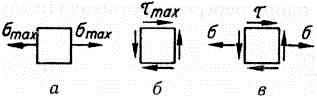 стискання, а елементи 2, 4, 5, 9, 12 та 13 — розтягання.	Рис. 15.16.Щоб визначити напрям , слід звернути увагу на знаки Q у відповідних перерізах. Наприклад, у перерізі А-А зусилля Q від’ємне, а отже, намагаючисьповернути обидві частини розсіченої балки проти годинникової стрілки, Q діє на лівий бік перерізу вгору (рис. 15.15, в). Саме так і будуть напрямлені у правій грані елемента 3; у решті граней напрями визначаються законом пар-ності дотичних напружень. Значення напружень у різних елементах можна знайти за формулами, виведеними в попередніх пунктах:а) для елементів 1, 2, 12, 13 та 14:Mmax  	;WQS	Q	z max  k б) для елементів 6, 7 та 8:maxbJ	F ;в) для 2, 4, 5, 9, 10 та 11: M  y ,JQSz (y)bJОтже, при поперечному згинанні балки її матеріал перебуває в неоднорід-  ному плоскому напруженому стані. При цьому умова міцності має бути за-  писана для так званої небезпечної точки балки, тобто тієї точки, де матеріал перебуває в найбільш напруженому стані. Небезпечною буде одна з таких трьох точок: а) точка, де нормальне напруження досягає найбільшого значен- ня; б) точка, де дотичне напруження досягає найбільшого значення; в) точка, дета хоч і не набувають найбільших значень, але в своїй сукупності створю-ють найвигіднішу комбінацію, тобто найбільше еквівалентне напруження за прийнятою для розрахунку теорією міцності. При цьому таких точок може вия- витися кілька. Якщо орієнтуватися на першу небезпечну точку, розміщену в крайніх волокнах того перерізу балки, де згинальний момент M набирає макси- мального значення, а елемент перебуває в лінійному напруженому стані (нап- риклад, точки 2 та 14 на рис. 15.15), умову міцності можна записати у вигляді:max MmaxW [] .	(15.28)Друга небезпечна точка лежить на нейтральній лінії того перерізу, де по- перечна сила найбільша (на рис. 15.15 це точка 6 і взагалі будь-яка точка на ді-лянці нейтрального шару, деQ Qmax ). У такій точці спостерігається чистийзсув (рис. 15.16, в), тому умова міцності набирає вигляду:max Qmax Smax bJk Qmax F[] .	(15.29)Положення третьої небезпечної точки чітко не визначене. Проте де б їїне було вибрано, в ній завжди буде плоский напружений стан, при якому по гранях виділеного елемента діятимуть нормальні та дотичні напруження (рис. 15.16, в). Головні напруження визначатимуться за формулами:1  1	22 4 2 ; 0 ; 31  22  4 2 .	(15.30)Тоді умови міцності, в контексті еквівалентних напружень за різними те-оріями міцності, будуть: еквІ1  22  4 2 [] ;	(15.31)	1 1  []еквІІ2	2еквІІI  ;	(15.32)[];	(15.33)еквІV  [];	(15.34)	1 m 1  m []m 	.	(15.35)екв M	2	2, деДля розрахунку балок з пластичних матеріалів рекомендується користу- ватись умовами міцності, виходячи з третьої або четвертої теорії міцності [формули (15.33) та (15.34)].Здебільшого небезпечною є крайня точка того перерізу, де Основні етапи розрахунку балок на міцність:M M max .знаходять небезпечний переріз балки, тобто той переріз, в якому діє найбі- льший за абсолютним значенням згинальний момент;за таблицею чи розрахунками визначають момент опору W перерізу віднос- но нейтральної лінії;застосовують тільки одну умову міцності (15.28), яку тому і називають ос- новною.За цією схемою для більшості профілів легко можна виконати також проек- тувальний розрахунок; тоді основна умова міцності (15.28) записується у виг-W Mmaxляді:[ ].	(15.36)Визначивши потрібний момент опору балки та вибравши певний про- філь поперечного перерізу, добирають його розміри.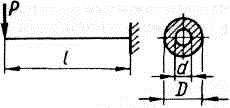 Приклад 15.2Для балки (рис. 15.17), вважаючи заданими роз- міри l, D, d та допустиме нормальне напруження [] , знайдіть допустиме навантаження [P] .Розв’язання:	Рис. 15.17.Небезпечним перерізом буде, очевидно, місце закріплення балки, де діяти-ме максимальний згинальний моментM max  P l .3Момент опору в цьому разіW D321 4 ;d .DНебезпечними точками в балці будуть верхня та нижня точки перерізу в місці закріплення, умова міцності для яких запишеться так:Mmax  	32P l 	.	ЗвідсиP [P] D  1[]maxWD3 14 []Приклад 15.33	432l	.На балку довжиноюl 1,6 м(рис. 15.18) діє навантаженняР 100 кН , рів-номірно розподілене по прогону. Матеріал балки Ст3 ([] 160 МПа). Требадобрати різні варіанти перерізів балки. На рис. 15.18, а – з горизонтальними осьовими лініями зображено нейтральні лінії.Розв’язання: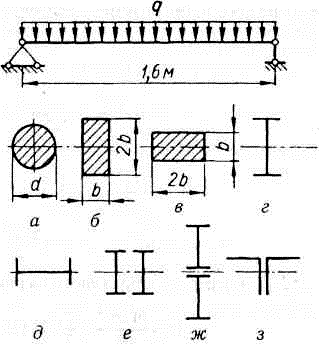 Небезпечний переріз розглядуваної бал- ки буде посередині прогону в місці дії макси- мального згинального моменту2	5M	q l   P l 10 1,6 20 кН мmax	8	8	8Небезпечними точками цього перерізу будуть точки, найбільш віддалені від нейтра- льної лінії. Умова міцності для них така:max  MmaxW [] .  Звідси  дістанемо  потрібнезначення моменту опору:4WрозрMmax  []2101,6107125 (см3 ) .Знайдені розміри перерізу округлюють до най-	Рис. 15.18.ближчих стандартних, тому фактичний момент опору W може відрізнятися відрозрахунковогоWрозр . У результаті напруження в небезпечній точці відрізняти-меться від[ ]і, отже, відбуватиметься перенапруження (Mmax  Mmax0 ) або недонап-руження (0 ), деmax [  ] [ ]100% W	WрозрMmax100 % Wрозр W W100 %.WрозрПри розрахунках на міцність відхилення розрахункових напружень від до- пустимих мають бути в межах ± 5 % значення допустимих напружень.Щоб порівняти ваги балок різних варіантів перерізів, ураховуючи, що вага пропорційна площі F перерізу, визначимо також і площу F. Для більшої наоч- ності здобуті розрахунком розміри поперечних перерізів округлятимемо до най- ближчих більших цілих чисел, а для стандартних профілів братимемо найближ- чий профіль з більшим моментом опору.Для перерізу, зображеного на рис. 15.18, а,d 332 Wрозр32 125см3W 		Wрозр ; 32d 3    	3    	10,83 см .Вибираємоd 11 см 110 мм ; тодіW d3211332130,5 см3 ;F d4112495,0 см2 ;Wрозр W	125130,5		100 % 	100 % 4,2 %.	W	130,5Для перерізу, зображеного на рис. 11.18, б,b 2 b22 b33 W3 125см3W 	63	Wрозр ;b 3 	розр23    	25,72 см .Вибираємоb 6 см 60 мм ; тодіW 2 b32 63144 см3 ;F b 2 b 6 2 6 72 см2 ;Wрозр W	125144		100 % 	100 % 13,2 %.	W	144Для перерізу, зображеного на рис. 15.18, в,2 b b2W 6b3		Wрозр ; 3b 33 Wрозр3  3 125см37,21 см .Вибираємоb 7,5 см 75 мм ; тоді3	3W b37,53140,5 см3 ;F 2 b b 2 7,5 7,5 112,5 см2 ;Wрозр W	125140,5		100 % 	100 % 11 %.	W	140,54. Для перерізу у вигляді двотавра (вибираємо двотавр № 18), наведеногона рис. 15.18, г: W W143 см3 ;	125143100 % 12,6 %;	143F 23,4 см2 .Для перерізу, зображеного на рис. 15.18, д, прийнятними виявляються профілі № 50 та 55, перший з яких дає незначне перенапруження (1,6 %), а дру- гий має помітний надлишок міцності (16,7 %); вибираємо двотавр № 50. ТодіW W123 см3 ;	125123100 % 1,6 %;	123F 100 см2 .Для перерізу у вигляді двох двотаврів (рис. 15.18, е) прийнятним профі-лем буде двотавр № 14. У цього перерізу:F 2 17,4 34,8 см2 ;125163,4W 2 W2 81,7 163,4 см3 ;  163,4100 % 23,5 %.Для перерізу, зображеного на рис. 15.18, ж, момент опору всього пере-різу не дорівнює сумі моментів опору W z , кожного профілю, а має визначатися діленням моменту інерції перерізу відносно нейтральної лінії на відстань від нейтральної лінії до крайніх волокон, тобто на висоту одного профілю:2 J0,5 h 2 F Wz  z	1	1h1,	деh1 ,F1 ,J z , W z— відповідно висота, площа пере-різу, момент інерції та момент опору одного двотавра.2 350 6 14,7	3Виберемо двотавр № 12. Для нього Wz  12146,6 см ;	125146,6 100 % 14,7 %	146,6F 2 14,7 29,4 см2 .Для перерізу у вигляді двох рівнобоких кутників (рис. 15.18, з) момент опору дорівнює сумі моментів опору кожного профілю. Проте в таблицях сор- таменту для кутників значення W немає. Тому визначаємо момент опору пере-різу якW 2 	J zb z0,  деJ z , b ,z0  мають той самий зміст, що і в таблицях сор-таменту (небезпечними точками будуть нижні кінці кутників). Безпосередньо визначити, який саме профіль слід взяти, важко, тому розглянемо два варіантиперерізів: 1) для кутника 140 140 12—  W 2 60214 3,9119,3 см3 ;2) для кутника 160 160 10—  W 2 77416 4,3132 см3 .Останній варіант з погляду міцності кращий. МаємоW 132 см3 ;F 2 31,4 62,84 см2 ;	125132100 % 5,3 %.	132Результати розрахунків зведемо в табл. 15.1, котра дасть змогу вирішити, які з добутих перерізів раціональні, а які ні. Так, з останньої графи бачимо, у скільки разів балка того чи іншого перерізу важча,  ніж  двотаврова  балка (рис. 15.18, г), вага якої виявилася найменшою, тому взята за одиницю.Таблиця 15.1Раціональна форма перерізу балкиІноді крім форми перерізу балки велике значення має його орієнтування відносно силової площини. Як видно з табл. 15.1, найбільш раціональним є двотавровий переріз, поставлений так, щоб його нейтральна лінія збігаласяз віссю, відносно якоїJ z  Jmax . Гіршим буде переріз, складений з двох двотав-рів, поставлених поряд або один та інший. Значно гірші будуть перерізи з двох рівнобоких кутників та прямокутний. Нераціональний також круглий переріз, оскільки вага балки такого перерізу майже в 4 рази перевищує вагу рівноміцної балки двотаврового перерізу, що має ту саму міцність. Тому вибір круглого пе- рерізу може бути виправданий тільки конструктивними або технологічними мі- ркуваннями (наприклад, для обертових деталей). Зовсім нераціональний пере-різ, орієнтований так, що нейтральна лінія збігається з віссюд на рис. 15.18 та в табл. 15.1).Jmin(варіанти в таКоли в умові міцностіMmax W [ ]максимальне напруження близькедо допустимого, то це не означає, що переріз добрано вдало, оскільки приіншій формі перерізу та значно меншомуmaxбалка може виявитися наба-гато легшою. Ці висновки справедливі для будь-якої балки, яка зазнає плоско- го згинання та виготовлена з пластичного матеріалу, оскільки характер на- вантаження та схема балки впливають тільки на значення розрахункового зги- нального моменту. Для балок, виготовлених із крихкого матеріалу, висловлені рекомендації втрачають силу, оскільки для нього допустиме напруження на ро- зтяг [] значно менше, ніж допустиме напруження на стиск []. У цьому разі недоцільно вибирати перерізи, нейтральна лінія яких є віссю симетрії пере- різу і, отже, максимальні напруження в розтягнутих та стиснутих зонаходнакові. Раціональний такий переріз, в якогоmaxу розтягнутій зоні значноменше, ніжmaxу стиснутій зоні. Досягти цього можна, вибираючи форму пе-рерізу, при якій нейтральна лінія була б зсунута в бік розтягнутої зони. Приклад такого перерізу та відповідну епюру напружень а наведено на рис. 15.19.Якщо говорити про раціональність балки в цілому, то слід мати на увазі, що M та Q неоднакові в різних перерізах по довжині балки. Тому розміри, добрані за небезпечним пе- рерізом, виявляються занадто великими для інших перерізів балки. Ці обставини спонукають з метою економії ваги та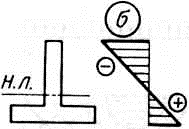 матеріалу застосовувати балки змінного перерізу.	Рис. 15.19.11.5. Повний розрахунок балок на міцність при згинанніУсі розглянуті приклади розрахунку на міцність при згинанні належать до тих випадків, коли небезпечною є одна з точок крайніх волокон балки (див. рис. 15.15, б) і напружений стан в ній лінійний (див. рис. 15.16, а).Іноді бувають випадки, коли небезпечна точка належить нейтральному шару. В ній матеріал зазнає чистого зсуву (див. рис. 15.15, б та 15.16, б), і для розрахунку слід використовувати умови міцності (15.29). Така ситуація може бути тоді, коли при великих поперечних силах у перерізах балки діють незначні згинальні моменти, наприклад при коротких про-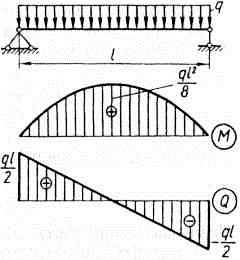 гонах і значному поперечному навантаженні.Приклад 15.4На балку (рис. 15.20) діє рівномірно розподілененавантаженняq 120 кН / м . Прогінl 70 cм , пе-реріз	балки	двотавровий,	матеріал	Ст3([] 160 МПа;зміри балки.[] 100 МПа). Треба добрати ро-Розв’язання:Виберемо переріз балки з умови міцності занормальними напруженнями:max  MmaxW[] .Найбільший згинальний момент буде в середньому	Рис. 15.20.перерізі балки —3Mmax ql 281,2105 0,7287,35(кН м) . З умови міцності —W Mmax  7,351046 (см3 )[]1,6108.	За	таблицею	сортаменту	вибираємо	двотавр№ 12, в якого W 58,4 см3qlJ 350 см4 . Найбільша поперечна сила буде в опор-1,2105 0,7ному перерізі — Qmax 	8	842 (кН).Перевіримо міцність балки за дотичними напруженнями. Умова міцнос-ті, згідно з формулою (15.29), має виглядmax QmaxSmaxk Qmax[] . ШиринаbJ	Fперерізу по нейтральній лінії b=0,48см (у сортаменті вона позначена літерою d).За таблицею сортаменту знаходимо, що значення в останню формулу, матимемоS	33,7 см3 . Підставивши числові4,2104	3,3710584,25 (МПа) [] 100 МПа.max4,8103 3,5106Отже, розміри перерізу балки задовольняють умови міцності як за нор- мальним, так і за дотичним напруженнями.Приклад 15.5Треба вибрати двотавровий переріз дня балки, зображеної на рис. 15.21, а.Матеріал балки Ст3 [] 160 МПа; [] 100 МПа).244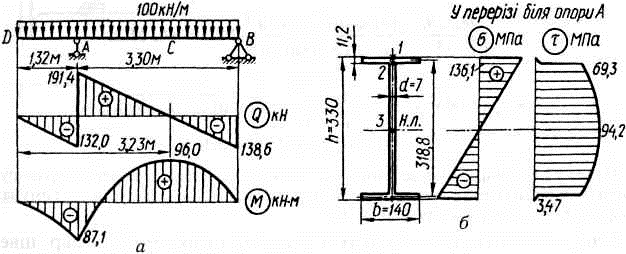 Розв’язання:Рис. 15.21.Побудувавши епюри Q та M, робимо висновок, що небезпечними можуть виявитися такі точки балки: а) крайні точки (рис. 15.21, б, точка 1) перерізу С; б) точка, розміщена в місці з’єднання стінки з полицею (рис. 15.21, б, точка 2) у перерізі праворуч від опори А; в) точка, що лежить на нейтральній лінії цього самого перерізу (рис. 15.21, б, точка 3).Доберемо поперечний переріз балки, вважаючи небезпечною точку 1 у пе-4рерізі С. З умови міцності (15.28) маємоW Mmax  9,6 10 600 (см3) . За таб-[]1,610лицею сортаменту знаходимо потрібний профіль № 33, в якого W 597 см3 .Тоді напруженій в точці 1max  Mmax  9,6104160,8(МПа)W	5,9710Це більше за допустиме, але перенапруження становить всього 0,5 %.Тепер знаходимо геометричні характеристики двотавра № 33, потрібні для перевірки міцності в точках 2 та 3 перерізу А. Згідно з таблицею сортаменту,J 9840 см4 ;S	339 см3 ; ширина перерізу стінки, що відповідає точкам 2та 3,d 0,7 cм . ДістаємоS	14 1,12 15,94 250 (см3 ) .Перевіряємо міцність у точці 3 перерізу балки безпосередньо праворуч відопори А. За умовою міцності (15.29), враховуючи, щоQmax 191,4 кН , будеQ	S	1,914106		max	max  3,3910494,2(МПа) [] 100 МПа.maxbJ7103 9,84105Перевіряємо міцність у точці 2 цього самого перерізу. Матеріал Ст3 плас- тичний, тому скористаємось умовою міцності (15.34) за IV теорією міцності:еквІV  [].У перерізі діютьM 87,1 кН м  іQ Qmax 191,4 кН . Тому в точці 2M yJ8,71104   16,51,121029,84105136,1 (МПа) ;6	4Qmax SПbJ1,91410 2,510   69,3 7103 9,84105(МПа) ;еквІV  	181,4(МПа) []  160МПаОтже, у вибраній балці небезпечною виявляється точка 2 перерізу право- руч від опори А, причому перенапруження в ній становить 14 %, що недопус- тимо. Тому замість профілю № 33 слід взяти профіль № 36.В балках з тонкими стінками (двотавр, швелер) небезпечною може вияви- тися точка, розміщена в місці з’єднання стінки з полицею. Це буває тоді, коли до балки прикладене значне поперечне навантаження, причому є перерізи, в яких M та Q одночасно великі. Один з таких перерізів і буде небезпечним.Отже, якщо балка має тонкостінний переріз і до неї прикладені значні поперечні навантаження, то слід виконувати повний розрахунок на міц- ність. Якщо розрахунок проектувальний, то спочатку можна добрати переріз за основною умовою міцності (15.28), а потім здійснити перевірку за всіма умова- ми міцності.Запитання для самоконтролюВкажіть основні умови, за яких виникає чисте плоске згинання балки.Проаналізуйте статичний аспект задачі на чисте плоске згинання балки.Охарактеризуйте геометричний аспект задачі на чисте плоске згинання бал- ки.Запишіть та поясніть формулу К. Нав’є.Що розуміють під нейтральною лінією перерізу?Поясніть, чому якщо силова площина збігається з однією з головних пло- щин стрижня, то нейтральний шар збігається з іншою головною площиною?Визначте закон Гука при згинанні.Що називається жорсткістю перерізу при згинанні?Що називається осьовим моментом опору при згинанні?.Проаналізуйте особливості розподілу величини нормальних напружень   при чистому плоскому згинанні балки..Поясніть, чому з метою економії матеріалу та зниження ваги конструкції, яка працює на згинання, слід вибирати такі форми перерізу, щоб більша час- тина матеріалу була віддалена від нейтральної лінії?.Запишіть та проаналізуйте формулу для допустимого згинального моменту.Наведіть та проаналізуйте припущення про характер розподілу дотичних на- пружень у балках прямокутного перерізу..Охарактеризуйте особливості виведення формули Д. І. Журавського для ви- значення дотичних напружень у перерізі балки при згинанні..Наведіть вирази для визначення дотичного напруження при поперечному згинанні балок прямокутного та круглого перерізів..Вкажіть загальні висновки щодо розподілу дотичних напружень у перерізах при поперечному згинанні балок..Проаналізуйте умови міцності для небезпечних точок при згинанні. 18.З’ясуйте основні етапи розрахунку балок на міцність..Поясніть, чому для балки, яка працює на згин найбільш раціональним є дво- тавровий переріз, поставлений так, щоб його нейтральна лінія збігалася звіссю, відносно якоїJ z  Jmax ..Вкажіть особливості вибору раціональної форми перерізу балки з крихкого матеріалу..Проаналізуйте особливості повного розрахунку балок на міцність при зги- нанні у випадку, коли небезпечна точка належить нейтральному шару..Поясніть, чому якщо балка має тонкостінний переріз і до неї прикладені зна- чні поперечні навантаження, то слід виконувати повний розрахунок на міц- ність?Лекція № 16Тема: «Деформування при складному напруженому стані»ПЛАНСкладне і косе згинання.Згинання з розтяганням (стисканням).Згинання з крученням.Складне і косе згинанняПід складним опором розуміють різні комбінації раніше розглянутих прос- тих напружених станів брусів — розтягання, стискання, зсуву, кручення та згинання. У загальному випадку навантажування бруса у поперечних перерізахможуть діяти всі шість компонент внутрішніх сил —пов’язаних з чотирма простими деформаціями стрижня.N , Qy , Qz , M y , M z , Mкр ,Складне згинання спричинюється силами або моментами, розміщеними в різних площинах, які проходять крізь вісь балки (рис. 16.1, а). Таке згинання називають неплоским, оскільки зігнута вісь балки не є плоскою кривою.Косим згинанням називається згинання, при якому всі навантаження, які його спричинюють, діють в одній площині, що не збігається ні з однією з голо- вних площин (рис. 16.2, а). При складному згинанні у поперечних перерізахбруса виникають лише чотири внутрішніх силових фактори:Qy , Qz , M y , M z .Розраховуючи на міцність при складному згинанні, як правило, нехтують впли- вом дотичних напружень.Для спрощення випадки неплоского і косого згинання зводять до двох плоских згинань — навантаження, що діють у довільних поздовжніх силових площинах, розкладають на складові, які розміщуються в головних площинах xy та xz. В цьому разі осі У та Z є головними осями інерції перерізу. Схеми наван- тажування брусів при складному та косому згинанні можуть бути такими, які зображено на рис. 16.1, б та 16.2, б відповідно.Формула для визначення нормального напруження в будь-якій точці(x, y)поперечного перерізу при складному (просторовому) згинанні:M z y M y z ,	(16.1)J z	J yде J z   і J y— моменти інерції площі перерізу відносно осей Z та У.Згинальні моменти та координати точок, в яких визначають напруження, підставляють в цю формулу зі своїми знаками.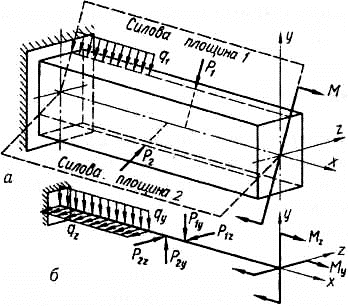 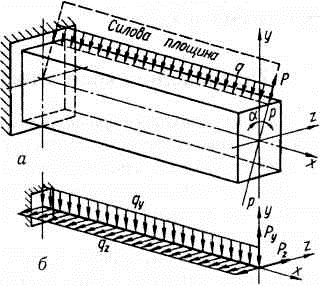 Рис. 16.2.Для випадку косого згинанняy cosM 	z sin ,	(16.2)	J z	J y	де M — згинальний момент у даному перерізі в силовій площині; — кут між силовою площиною та головною площиною xy (рис. 16.2, а).Рівняння нейтральної лінії при складному згинанні є рівнянням прямої, що проходить крізь початок координат (центр тяжіння перерізу):tgy0z0M	yM zJ zJ y,	(16.3)де  	— кут між нейтральною лінією та головною віссю інерції Z перерізу;x0 , y0— координати точок нейтральної лінії. У загальному випадку складного(просторового) згинання кути нахилу нейтральних ліній уздовж осі бруса не за- лишаються однаковими, а змінюються відповідно до зміни співвідношення зна-чень згинальних моментів M zта M y .ОскількиMtg	yM z,	тоtgJ z  tg J y.	(16.4)При косому згинанні поперечні перерізи бруса, залишаючись плоскими,  повертаються навколо паралельних одна одній нейтральних ліній, як і при простому плоскому згинанні. Викривлення осі бруса при цьому відбувається в одній площині, нормальній до напряму нейтральної лінії. Ця площина назива- ється площиною згинання. Умова міцності для загального випадку неплоско-го згинання:maxM zWzM yWy[] ,	(16.5)де WJ zz  	і WymaxJ yzmax— моменти опору перерізу відносно осей Z та У.Повний прогин f перерізу при складному згинанні визначиться як геомет-рична сума прогині в та :	f ,	(16.6)де – прогин в напрямі головної осі Z, диференціальне рівняння якого у пло-щині xz має виглядd 2dx2	MyE J y; – прогин в напрямі головної осі У, дифере-2нціальне рівняння якого у площині xy має виглядddx2	MzE Jz; E – модуль Юн-га. Прогином балки в даному перерізі називається переміщення центру ваги перерізу в напрямі, перпендикулярному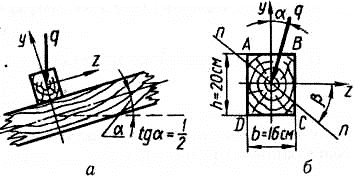 до недеформованої осі балки.Приклад 16.1Дерев’яний прогін перерізом1620 см(рис. 16.3, б) вільно обпирається на кро- квяні ферми (рис. 16.3, а), відстань між якими 3 м. Прогін навантажений верти- кальним рівномірно розподіленим нава-нтаженням інтенсивністюq 4 кН / м .	Рис. 16.3.Уклон верхнього пояса кроквяної ферми 1:2. Визначити найбільші напруження стискання та розтягання в перерізі балки, зазначити точки перерізу, де вони мають місце, та знайти повний прогин середнього перерізу балки.Розв’язання:Максимальний згинальний момент, який буде посередині балки,Mmaxq l841038324,5 (кН м). Складові цього моменту, що діють у голов-них площинах інерції (відносно осей Z та У), визначимо за формуламиMz  MMy  Mmax maxcos4,5103 0,8944,025(кН м) ;sin4,5103 0,447 2,012(кН м).Кут нахилу нейтральної лінії n-n визначиться з формули (16.4)tgJ ztg1 h1 200,7813 tg38.J y	2  b2  162Найбільшими будуть напруження стискання в точці В та розтягання в точ- ці D, тобто в точках, найбільш віддалених від нейтральної лінії:Mz	M y 6 M 	 M y    4,025103 62,012103  6,12 (МПа)B 		Wz	Wyzb h2h b20,160,220,20,162У точці D, очевидно, буде таке саме за модулем напруження розтягання:D 6,12 МПа . Найбільший прогин має місце посередині прогону. Визначаємо4його за формулоюf  5q l	, в яку замість інтенсивності розподіленого на- 384E Jвантаження слід підставити його складові в напрямах головних осей:q  q cos4103 0,8943,576 (кН / м) ; qq sin4103 0,447 1,788 (кН / м) ,а також моменти інерції відносно головних осей Z та У. Складові прогину тоді5qy l53,5761033412 0,35 (cм) ;384E Jz3841010 0,160,234	3	45qz l384E Jy51,78810 3 12 0,28 (cм) , 3841010 0,20,163а повний прогин знайдемо як геометричну суму зазначених складових прогину:f 	0,45(cм) .  Прогин	f	лежить  у  площині,  якаперпендикулярна до нейтральної лінії.Згинання з розтяганням (стисканням)Розрахунки на спільну дію згинання та розтягання можна звести до таких двох видів: а) розрахунки на дію поздовжньо-поперечних навантажень; б) розрахунки на позацентрове розтягання (стискання). Окремо має розгляда- тися згинання з розтяганням (стисканням) кривого бруса.Складне згинання з розтяганням (стисканням) прямого брусаПри складному згинанні з розтяганням або стисканням на балку діють поз- довжні та поперечні навантаження, що перетинають вісь бруса, і в загальному випадку (рис. 16.4, а) в поперечних перерізах виникають згинальні моментиM z   та M yу двох площинах, поперечні сили Qzта Qy , а також поздовжня силаN (рис. 16.4, б). Нормальні напруження в довільній точці перерізуNM z  y M y z .	(16.7)F	J z	J yЗгинальні моменти, поздовжню силу й координати точки, в якій визнача- ють напруження, підставляють сюди з їхніми знаками.Напружений стан у небезпечній точці лінійний. Тому умова міцності при складному згинанні з розтяганням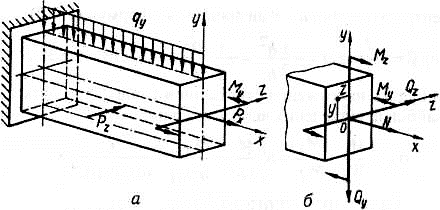 або стисканням:max[] .	(16.8)Якщо переріз має дві осі симетрії й кути, що стирчать, то небезпечною буде одна з кутових точок. Напружен- ня в ній визначають за формулою (16.7)або так:NFM z  M yWz	Wy.	(16.9)	Рис. 16.4.Знаки в цій формулі комбінують за змістом або на підставі порівняння з формулою (16.7). У випадку плос- кого згинання в головній площині yOx з розтяганням (стисканням) формула (16.9) спрощується: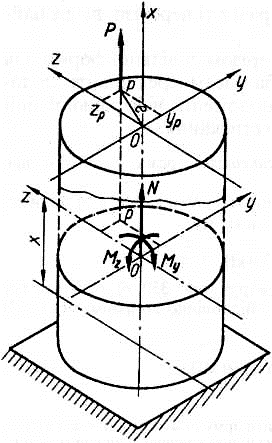 N M z.	(16.10)F	WzПозацентрове розтягання (стискання)прямого брусаПозацентрове розтягання (стискання) є окремим випадком складного згинання з розтяганням (стискан- ням), при якому брус розтягується силами, паралель- ними осі бруса, так що рівнодійна їх не збігається з віс- сю бруса (рис. 16.5), а проходить крізь точку p, що нази- вається полюсом сили.Нехай на брус довільного перерізу діє одна сила P,яка паралельна осі бруса й перетинає довільний попере-	Рис. 16.5.чний переріз у точці p (рис. 16.5). Координати цієї точки в системі головнихосей перерізу позначимо черезyp   таzp , а відстань цієї точки до осі Х, яка на-зивається ексцентриситетом, — через e. У довільному поперечному перерізі при певному навантаженні діють такі внутрішні силові фактори:N P;M y  P z p ;M z  P y p .Напруження в довільній точці перерізу складатимуться з напружень осьовогорозтягання силою N та напружень від чистого згинання моментами M zта M y :NM z  y M y z P  1 F yp  y F zp  z ,	(16.11)F	J zJ y	F  	J z	y	P  	y	z	або	1 p  y zp  z ,	(16.12)y	де iz	, iy  — радіуси інерції площі поперечного перерізу від-носноосей Z та У.Для визначення небезпечної точки при складному профілі доцільно по- будувати нейтральну лінію перерізу. Небезпечною в перерізі буде точка, най- віддаленіша від нейтральної лінії.Рівняння нейтральної лінії при позацентровому розтяганні (стисканні)прямого бруса: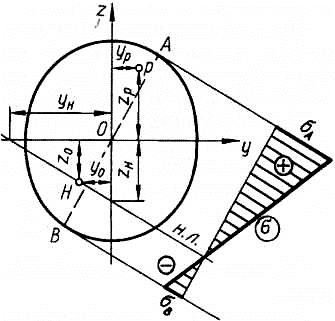 yp	z p2   y0  	2z	yz0  1.	(16.13)Формула для знаходження відрізківyн    таzн ,що відсікаються нейтральною лінією на осях Ута Z (рис. 16.6):2yн  yp;  zн2y   .z p(16.14)Нейтральна лінія перетинає координатні осі в точках, які належать квадранту, протилежному тому, в якому лежить точка p.Провівши паралельно нейтральній лінії дотич-Рис. 16.6.	ні до контуру перерізу, знайдемо найбільш напру- жені точки А та В у розтягнутій та стиснутій зонах перерізу (рис. 16.6).Напруження в цих точках та умови міцності мають вигляд:P  	y	z	maxA       1      p 2zyA      p 2yz A [] ;P  	y	z	(12.15)min  B1      p 2zyB      p 2yz B [] ,де  yA , zA   таyB , zB— координати точок А та В відповідно. Епюру нормальнихнапружень наведено на рис. 16.6.Умова міцності для прямокутного перерізу при позацентровому розтя-ганні (стисканні) прямого бруса: PmaxFM zWzM y  Wy[] .	(16.16)Формули (16.15) та (16.16) справедливі й у випадку дії стискальної сили P,якщо немає небезпеки виникнення поздовжнього згинання.Ядро перерізуЯдром перерізу називають зону навколо центра ваги поперечного перерізу, яка має таку властивість: якщо позацентрово прикладене навантаження роз- міщене в зоні ядра, то нормальні напруження в усіх точках поперечного пе- рерізу мають один знак. Для побудови ядра перерізу будемо задаватися різни- ми положеннями нейтральної лінії, дотичними до контуру перерізу, й обчислю- вати координати відповідних точок прикладання сили P за такими формулами,що випливають з виразу (16.14):2yp  yн;  z p2y   .zн(16.17)Обчислені координати визначають точки, що лежать на межі ядра перерізу.Властивість нейтральної лінії: при повороті нейтральної лінії навколо деякої фіксованої точки А контуру перерізу точка прикладання сили пере- міщується вздовж деякої прямої.Для побудови ядра перерізу будь-якої фігури треба провести кілька по- ложень нейтральної лінії, що збігаються зі сторонами перерізу, а також дотикаються до точок, які стирчать.Приклад 16.2Побудуйте ядро перерізу для прямокутника АВCD (рис. 16.7).Розв’язання:Сумістимо спочатку нейтральну лінію зі стороною CD (положення 1 — 1).Очевидно, в цьому разі2yн  0,5 b , zнi2. Тоді із виразів (16. 17):y	iz yнb6;  z pyzн0 .Тут ураховано, щоi2  J y   h  b 3	b  ; i2  J z  b  h 3h  .z	F	12 h b12	yF	12 b h	12Отже, координати точки 1' ядра перерізу визначені. Сумістимо тепер нейтральну лінію зі стороною AD(положення 2 — 2). Маємо координати точки 2' ядраyн  , zн0,5 h . Тоді2yp  	0 ;yн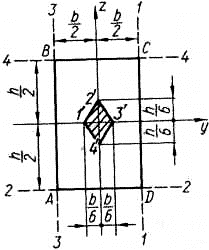 2z p  zнh212 0,5 hh .6Аналогічно визначаються координати точок 3' та	Рис. 16.7.4', що відповідають положенням 3 — 3 та 4 — 4 нейтральної лінії.Оскільки при переході нейтральної лінії з одного боку на інший вона пове- ртається навколо кутової точки перерізу, то точка прикладання сили переміщу- ється по прямій, утворюючи контур ядра. Отже, ядро перерізу буде ромбом з діагоналями, які дорівнюють одній третині відповідної сторони перерізу.Приклад 16.3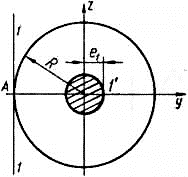 Для круглого перерізу побудуйте ядро перерізу (рис.16.8).Розв’язання:У колі всі центральні осі — головні. Тому при доти- канні нейтральної лінії 1 — 1 у будь-якій точці А точка 1' лежить на діаметрі, який також проходить крізь точку А; їїi2	i2R2	Rкоординати такі:y	z 	yнz      	R	4 R; z p40 .Рис. 16.8.	Очевидно, можна зробити висновок, що внаслідок си-метрії перерізу ядро перерізу також буде колом з радіусом:16.3. Згинання з крученнямRe1  		. 4Згинання з крученням круглих валівСили, що діють на вали (тиск на зуби шестерень, натяг ременів, власна вага вала та шківів тощо), спричинюють у поперечних перерізах валів такі внутріш-ні силові фактори:Qy , Qz , M y , M z , MкрM x . В будь-якому поперечному пере-різі одночасно виникають нормальні напруження від згинання в двох площи- нах, а також дотичні напруження від кручення та згинання.Для розрахунку вала насамперед треба визначити небезпечні перерізи. Зцією метою слід побудувати епюри згинальних моментівM y , M zта крутногомоментуMкрM x . При згинанні вала круглого або кільцевого перерізу в ко-жному з його перерізів відбувається пряме згинання під дією результуючогозгинального моменту:M 	2M 2.	(16.18)Вектор моменту M у різних перерізах може мати різні напрями, тому навіть якщо немає розподілених навантажень, епюра М може бути криволінійною.Потім, у небезпечному перерізі визначаємо небезпечні точки, положення нейтральної лінії та будуємо епюри нормальних напружень від результую-чого згинального моменту M, які змінюються пропорційно відстані точок від нейтральної лінії. Небезпечними точками є точки, які найбільш віддалені від нейтральної лінії, — в них одночасно і нормальні напруження від згинання, і дотичні напруження мають найбільші значення:Mmax 	2  M 2; maxM	кр  .(16.19)W	W	WрПри згинанні з крученням елемент у небезпечній точці перебуває в плос- кому напруженому стані, тому головні дотичні напруження, спричинюють- ся крутним моментом, треба визначати за формулами:1  1	22 4 2 ; 0 ; 31  22  4 2 .	(16.20)В даному випадку складного напруженого стану ми впливом дотичних нап- ружень від поперечних сил знехтували, оскільки вони значно менші, ніж доти- чні напруження, спричинені крученням.Умови міцності при згинанні з крученням круглих валів:за теорією Мора екв M1 m2 1 m 2[] ;	(16.21)за IV теорією міцностіеквІV   [].	(16.22)Підставляючи у формули (16.21) і (16.22) вирази (16.19) для напружень тавраховуючи, що Wр2 W , матимемо:1 m M 2  M 21 m M 2   M 2  M 2екв M  	2y	z	2Wкр	yz [ ];	(16.23)0,75 M 2M 2  M 2еквІV  кр	yWz   [].	(16.24)Чисельники цих формул є зведеними моментами, дія яких еквівалентна спільній дії трьох моментів (згідно з вибраною теорією міцності). Отже,1 m2	2	1 m2	2	2M зв M   	M y2M z   	Mкр  M y2M z;	(16.25)M		0,75 M 2M 2  M 2   М 2  0,75 M 2.	(16.26)зв ІVкр	y	z	крПри спільній дії згинання з крученням стрижні круглого перерізу розра-ховують на згинання від зведеного моменту: еквM звW[] .	(16.27)Розв’язуючи нерівність (16.27) відносно W, дістанемо формули для визна- 		W M звчення моменту опору згинанні з крученням:[ ],	(16.28)та діаметра круглого вала:  d 332 M зв []3  10M зв[ ].	(16.29)Приклад 16.4На вал (рис. 16.9) насаджені три зубчастих колеса. Колеса навантажені си-ламиP1  4000 H ,P2  3000 H ,P3  2000 H , причому силаP1  вертикальна, асили P2та  P3горизонтальні. Діаметри зубчастих ко-ліс	такі:D1  100 мм ;D2  300 мм ;D3  250 мм .Допустимі напруження[] 60 МПа . Доберіть діа-метр вала за IV теорією міцності.Розв’язання:Замінимо діюче навантаження статично еквівален-тною системою сил. Перенесемо силиP1 , P2та P3   навісь вала, замінюючи кожну з них силою, прикладе- ною в точках В, С або D відповідно, й скручуваль-ною	парою	силM1  0,5 D1 P1 ;M 2  0,5 D2 P2 ;M3  0,5 D3 P3відповідно. Отже, дістаємо розраху-нкову схему (рис. 16.9). На схемі наведено як зна- чення прикладених зовнішніх навантажень Pi  , Mкi ,так і значення спричинених ними опорних реакцій.	Рис. 16.9.Розглядаючи окремо сили в горизонтальній та вертикальній площинах (рис. 16.10, а та б), бу- дуємо епюри згинальних моментів. Для побудови сумарної епюри моментів M визначаємо ординати в характерних точках за формулою (16.18):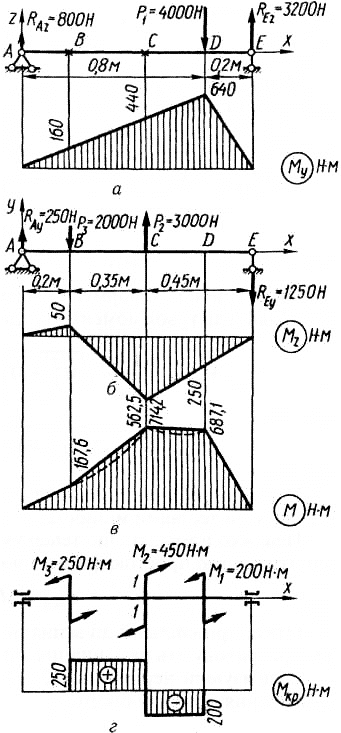 у перерізі ВM 	M 2  M 2   167,6 (Н м) ;y	zу перерізі СM 	M 2  M 2   714,2 (Н м) ;y	zу перерізі DM 	M 2  M 2   687,1 (Н м) .y	zЕпюру M, побудовану за цими даними, наве- дено на рис. 16.10, в. На ділянках ВС та CD така епюра має завищені значення ординат (дійсні значення показано штриховою лінією).Розглядаючи моменти, що діють на вал, бу- дуємо  епюру  крутних  моментів  (рис.  16.10,  г).Порівнюючи епюри  M	таMкр , знаходимо, щонебезпечним є переріз 1 — 1 ліворуч від точки С,де	одночасно	діютьM 714,2Н м	таMкр250Н м .Згідно з IV теорією міцності, зведений мо-мент визначаємо за формулою (12.26):Рис. 16.10.M зв ІV   М 2  0,75 M 2    746,3 Н м .Підставляючи зведений момент у формулу (16.38), дістаємо потрібний осьовиймомент опоруW M зв[ ]746,3 6 10712,44 (см3) , і, поклавшиW 0,1d 3, обчис-люємо потрібний діаметр вала:d 3  10 W3  10 12,44 4,99 (cм) .Округливши до найближчого стандартного діаметра, вибираємо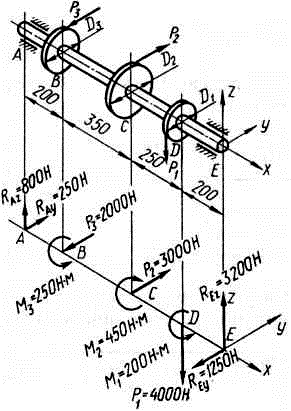 d 50 мм .Згинання з крученням брусу прямокутного перерізу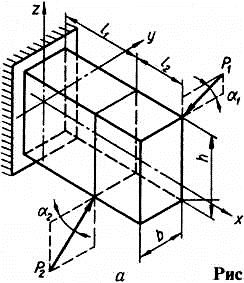 На практиці часто зустрічаються стрижні нек-  руглого перерізу, які зазнають дії крутних та зги-  нальних моментів. Як приклад розглянемо брус прямокутного перерізу (рис. 16.11), навантаженийсиламиP1  таP2 , що спричинюють у поперечних пе-рерізах згинальні моменти M yта M z , а також попе-речні сили Qyта Qz .Розраховуємо в такій послідовності. Розкладає-мо задані навантаження (силиP1   таP2 ) на складовівздовж координатних осей та зводимо їх до осі вала. При цьому дістаємо в поперечних перерізах, у пло-Рис. 16.11.	щинах яких лежать точки прикладання сил, зовнішніскручувальні моментиMк1  M1xта Mк 2  M 2 x . Добуту таким чином розрахун-кову схему наведено на рис. 16.12. Для того щоб визначити положення небез-печ-ного перерізу, будуємо епюри згинальних моментів  M z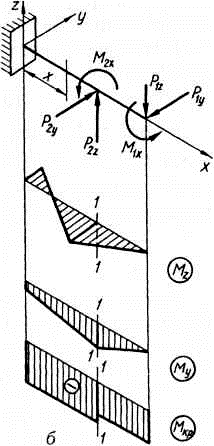 та  M y , а такожепюру крутних моментівMкр(рис. 16.12).Зіставлення епюр показує, що найбільш небезпечним є переріз 1 — 1 бруса ліворуч від точки прикладення сили P2 . У цьому перерізі діють найбільші згинальні моментиM z ,  M yта максимальний крутний моментMкр .  Щобперевірити міцність бруса, треба в небезпечному перерізі знайти небезпечну точку, обчислити для неї еквівалентне напруження (за однією з теорій міцності) й порівняти йо- го з допустимим напруженням. Для визначення небезпе- чної точки перерізу (рис. 16.13, а) будуємо епюри напру- жень  від  усіх  силових  факторів  (рис.  16.13,  б  –  е):x Mz ;x M y ;zx Qz ;yx Qy ;M	.	ЕпюраM	для довгої сторони контуру має максимум, якийпозначимо max	кр. Найбільшу ординату епюри M	на короткій стороні позначимоM. Ці напруженняможна знайти за відомими формулами кручення брусів прямокутного перерізу (див. п. 14.4 лекції № 10):max	крT	M xh b2.	(16.30)	Рис. 16.12.Епюри нормальних та дотичних напружень наочно показують, що на від-міну від круглого перерізу в даному випадку найбільші нормальні напруження	та найбільші дотичні напруження Qта M	виникають не в одній і тійсамій точці. Отже, для визначення найнебезпечнішої точки в перерізі треба по- рівняти еквівалентні напруження в кількох небезпечних точках. Як правило, вважають за достатнє розглянути три точки перерізу: одну кутову точку (А чи С), одну точку посередині довгої сторони прямокутника (L або Т) та одну точку посередині короткої сторони (S або К).Елемент, виділений в околі точки С (при вибраних на рис. 16.13, а напря-махM z , M y ), перебуває в умовах простого розтягання напруженнями, що дорі-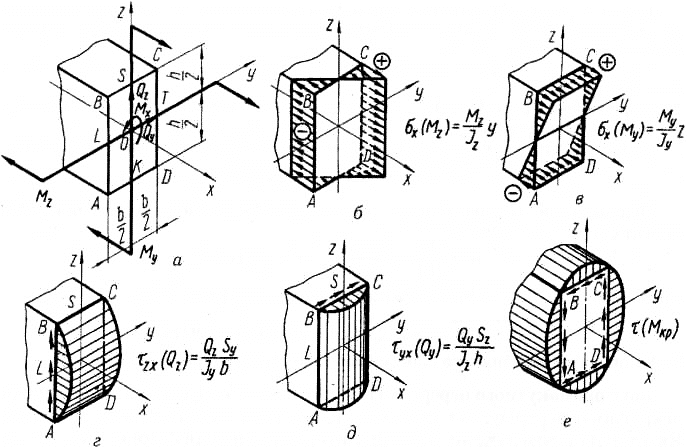 Рис. 16.13.внюють сумі нормальних напружень від M zта M y . Тому умова міцності дляцієї точки має бути записана як для випадку лінійного напруженого стану:M z  M y[] .	(16.31)Wz	WyЕлемент в околі точки А також перебуває в умовах лінійного напруженогостану — простого стискання, оскільки  Aвідрізняється від  Cтільки знаком.Якщо матеріал бруса має різні допустимі напруження для розтягання та стис- кання, то перевіряти міцність за формулою (16.31) потрібно у кожній з цих то- чок. Елементи в околі точок L та К перебувають у плоскому напруженому ста- ні, й, отже, головні напруження в них, як і в круглому брусі, можна обчислити за  формулою  (16.20).  Взагалі  дотичні  напруження,  що  входять  до  формули(16.20), слід обчислювати як від дії крутного моментуMкр , так і від дії попере-Mкр3   Qz   ;Mкр3	Qyчних сил:			L	h b	2  b h	K	h b2		.	(16.32)2  b hОднак дотичні напруження від поперечних сил  Qyта  Qzзвичайно бува-ють дуже малі, а тому здебільшого їхнім впливом нехтують. Для обчислення еквівалентних напружень у точках L та К підставляємо значення нормальних та дотичних напружень у формули (16.21) та (16.22). Одночасно дістанемо й від- повідні умови міцності (за IV теорією та теорією Мора):2M z  M кр     у точці L:еквІV   W3 h b [] ;	(16.33)	z   		2	2екв M1 m Mz1 m M  	4 Mкр	 [];	(16.34)2	Wz2	Wz  h b 2M		M	y 		кр	у точці K:еквІV   W	3 h b2 [] ;	(16.35)	y   		екв M1 m M y2	Wy1 m 2[].	(16.36)Знаки моментів при підставлянні їх у рівняння (16.33) — (16.36) не мають значення, оскільки до цих формул входять квадрати моментів.Отже, найнебезпечніша точка визначається тільки в результаті обчислення еквівалентних напружень в усіх трьох точках С, L та К за формулами (16.31) та (16.33) — (16.36), причому в кожному окремому випадку положення найбільш небезпечної точки залежить від конкретного співвідношення значень моментівM x , M yта M z .Запитання для самоконтролюЩо розуміють під складним опором?Поясніть, чим неплоске складне згинання відрізняється від косого складного згинання?Вкажіть, до чого для спрощення зводять випадки неплоского і косого зги- нання?Наведіть та поясніть формули для визначення нормального напруження вбудь-якій точці(x, y)поперечного перерізу при просторовому згинанні.Виведіть рівняння нейтральної лінії при складному згинанні.Що називається площиною згинання?Наведіть та поясніть умову міцності для загального випадку неплоского зги- нання.З’ясуйте, чим визначається повний прогин	f	перерізу при складному зги- нанні?Охарактеризуйте складне згинання з розтяганням (стисканням) прямого бру- са.10.Вкажіть в яких випадках виникає позацентрове розтягання (стискання). 11.Що називається полюсом сили?12.Проаналізуйте позацентрове розтягання (стискання) прямого бруса. 13.Дайте  визначення поняттю „ядро перерізу” та наведіть основні положенняйого побудови.14.Охарактеризуйте згинання з крученням круглих валів. 15.Проаналізуйте Згинання з крученням брусу прямокутного перерізу.ЛітератураФедуліна А.І. Теоретична механіка: Навчальний посібник. — Київ: „Вища школа”, 2005. — 319 с.Тимофеев С.И. Теоретическая механика (статика и кинематика). — Ростов на Дону: „Феникс”, 2005. — 153 с.Цасюк В.В. Теоретична механіка: Навчальний посібник. — Київ: „Центр на- вчальної літератури”, 2004. — 402 с.Павловський М.А. Теоретична механіка. — Київ: „Техніка”, 2002. — 512 с.Рижкова С.А. Теоретична механіка. Практикум: Навчальний посібник. —Київ: „Либідь”, 1992. — 248 с.Никитин Н.Н. Курс теоретической механики: Учебник для машинострои- тельных и приборостроительных спец. вузов. — 5-е изд., перераб. и доп. — Москва: „Высшая школа”, 1990. — 607 с.Сахарный Н.Ф. Курс теоретической механики. — Москва: „Высшая шко- ла”, 1964. — 844 с.Писаренко Г.С., Квітка О.Л., Уманський Е.С. Опір матеріалів: Підручник/ За ред. Г.С. Писаренка. — 2-ге вид., допов. і переробл. — Київ: „Вища школа”, 2004. — 655 с.Ройзман В.П. Прикладна механіка. Опір матеріалів: Навчальний посібник.Київ: „Центр навчальної літератури”, 2004. — 124 с.В.Т. Павлище, Є.В. Харченко, А.Ф. Барвінський, Ю.Г. Гаршнєв. Прикладна механіка. Навчальний посібник. / За ред. В.Т. Павлине. — Львів: „Інтелект- Захід”, 2004. — 368 с.Прикладна механіка: Навчальний посібник для вузів/ Дмитро Коновалюк, Роман Ковальчук, Василь Шваб’юк та ін. Під ред. Дмитра Коновалюка. — Луцьк: ЛДТУ, 2003. — 771 с.Сапрыкин В.Н. Техническая механика/ Серия «Учебники, учебные посо- бия». — Ростов на Дону: «Феникс»; Харьков: «Торсинг», 2003. — 560 с.Кочетов В.Т., Павленко А.Д., Кочетов М.В. Сопротивление материалов. —Ростов на Дону: «Феникс», 2001. — 368 с.Ицкович Г.М. Сопротивление материалов: Учебник для студ. техникумов / 8-е изд., перераб. и доп. — Москва: «Высшая школа», 1998. — 367 с.Эрдеди А.А., Медведев Ю.А., Эрдеди Н.А. Техническая механика. Теорети- ческая механика. Сопротивление материалов: [Учебник для машиностроит. спец. техникумов] / 3-е изд., перераб. и доп. — Москва: «Высшая школа», 1991. — 303 с.Портаев Л.П., Петраков А.А., Портаев В.Л. Техническая механика: [Учеб-ник для строит. спец. сред. спец. учеб. заведений] / Под ред. Л.П. Портаева.Москва: «Стройиздат», 1987. — 464 с.Ердеді О.О., Анікін І.В., Медведєв Ю.О., Чуйков О.С. Технічна механіка: [Підручник для серед. спец. навч. закладів] / Пер. з 2-го рос. перероб. вид.Київ: „Вища школа”, Голов. вид-во, 1983. — 368 с.Мовнин М.С., Израелит А.Б., Рубашкин А.Г. Основы технической механи- ки: Учебник для технологических немашиностроительных специальностей техникумов. — 2-е изд., перераб. и доп. — Ленинград: „Машиностроение”, Ленинградское отделение, 1982. — 288 с.Дубейковский Е.Н., Савушкин Е.С., Цейтлин Л.А. Техническая механика. Учебник для техникумов. — Москва: „Машиностроение”, 1980. — 344 с.Бялер І.Я., Левінсон В.Н., Михаловський В.А., Саліон В.Ю. Технічна меха- ніка: [Навчальний посібник для с.-г. технікумів техн. спеціальностей]. — Київ: „Вища школа”, 1971. — 379 с.ЗмістВступ…………………………………………………….	3Лекція № 1. Тема: «Основні поняття та аксіоми статики абсолютнотвердого тіла».	5Лекція № 2. Тема: «В’язі та їх реакції».	13Лекція № 3. Тема: «Система збіжних сил».	22Лекція № 4. Тема: «Момент сили відносно точки і осі».	38Лекція № 5. Тема: «Пара сил».	46Лекція № 6. Тема: «Довільна просторова система сил».	54Лекція № 7. Тема: «Рівновага довільної просторової системи сил».	72Лекція № 8. Тема: «Центр тяжіння абсолютно твердого тіла».	87Лекція № 9. Тема: «Геометричні характеристики поперечнихперерізів стрижнів».	118Лекція № 10. Тема: «Наука про опір матеріалів.Деформації та напруження».	142Лекція № 11. Тема: «Епюри внутрішніх зусиль та моментів».	153Лекція № 12. Тема: «Деформування розтягом і стиском».	172Лекція № 13. Тема: «Деформування зсувом».	203Лекція № 14. Тема: «Деформування крученням».	212Лекція № 15. Тема: «Деформування згином».	229Лекція № 16. Тема: «Деформування при складномунапруженому стані».	247Література	258НАВЧАЛЬНО-МЕТОДИЧНЕ ВИДАННЯТкачук Андрій ІвановичТЕХНІЧНА МЕХАНІКАСТАТИКА АБСОЛЮТНО ТВЕРДОГО ТІЛА ОПІР МАТЕРІАЛІВКУРС ЛЕКЦІЙнавчальний посібник для студентів вищих педагогічних навчальних закладівнапряму підготовки 6.010103 «Технологічна освіта» за освітньо-кваліфікаційним рівнем «бакалавр»1Підп. до друку 24.01.2015 р. Формат 6084 /16 . Папір газ.Друк різограф. Ум. др. арк. 12,1. Тираж 100. Зам. № 4678.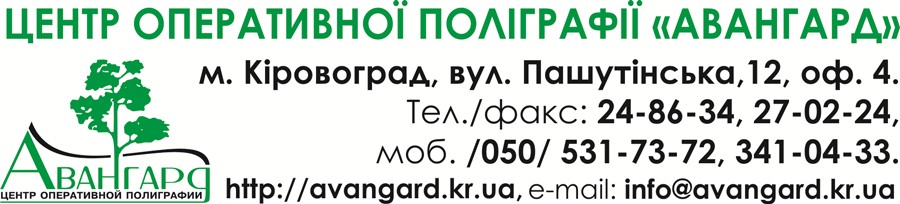 Тип в’язіСхема в’язі та її позначенняНапрямок реакції в’язі1. Гладка опорна по- верхня2. Опора на гладке ребро тіла або тіло опирається на гладку поверхню3. Шарнірно-неру- хома опора (цилін- дричний шарнір)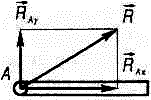 4. Шарнірно-рухома(каткова) опора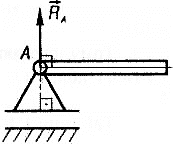 5. Гнучка в’язь6. Жорсткий стри- жень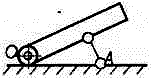 Тип в’язіСхема в’язі та її позначенняНапрямок реакції в’язі7. Шорстка площина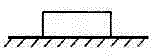 8. Сферичний шарнір і підп’ятник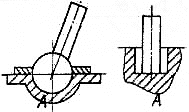 9. Защемлення жор- стке в площині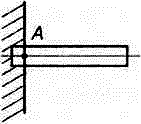 10. Защемлення жор- стке в просторі11. Напівзащемлена опора12. Напівзащемлена опора13. Часткове защем- лення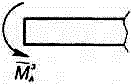 PT1T2X:Px  0T1x  T1 sin T2 x  T2Y:Py  PT1 y  T1 cos T2 y  0СилаПроекції на осіПроекції на осіМомент сили відносно точки АСилахуМомент сили відносно точки АP1P1x  0P1y  100 HM P 0A	1P2P2 x  100 HP2 y  0M  P P a 100 H 0,2 м A	2	220 Н мP3P3x  0P3 y  100 HM P P a 100 H 0,2 м A	3	320 Н мP4P4 x  100 HP4 y  0M P 0A	4Точка прикладання силиXYZточка М прикладання сили F1x1  ay1  az1  0точка Е прикладання сили F2x2  ay2  0z2  aточка L прикладання сили F3x3  ay3  0z3  0точка C прикладання сили F4x4  0y4  az4  aточка A прикладання сили F5x5  0y5  0z5  0СилиXYZF1F1x  0F1y  0F1z  FF2F	F cos45F	22x	2F	F sin 45F	22 y	2F2 z  0F3F	F cos45F	23x	2F	F sin 45F	23y	2F3z  0F4F4 x  FF4 y  0F4 z  0F5F5 x  F sin cos 45F 	2 1	F	13	2	3F5 y  F sin sin 45F 	2 1	F	13	2	3F5 z  F cosF	13СилаПроекції на осіПроекції на осіМомент сили відносно точки ССилахуМомент сили відносно точки СP1P1x  0P1y  P1M P P aC	1	1P2P2 x  0P2 y  P2M P P bC	2	2P3P3x  P3P3 y  0M P P 0 0C	3	3S1S2S3S4XS1x  0S2 x  S2 cos 45S3 x  0S4 x  0YS1 y  0S2 y  0S3 y  0S4 y  S4 cos 45ZS1z  S1S2 z  S2 cos 45S3 z  S3S4 z  S4 cos 45M xM S x	1S1 aM S x	2S2 a cos 45M S S ax	3	3M S 0x	4M yM S y	1S1 aM S 0y	2M S 0y	3M S 0y	4M zM S 0z	1M S z	2S2 a cos 45M S 0z	3M S 0z	4S5S6PXS5 x  S5 cos 45S6 x  0Px  0YS5 y  0S6 y  0Py  PZS5 z  S5 cos 45S6 z  S6Pz  0M xM S 0x	5M S 0x	6M PP axM yM S 0y	5M S S ay	6	6M P0yM zM S 0z	5M S 0z	6M PP azPQRBXPx  0Qx  0RBx  0YPy  PQy  QRBy  RBM AM PP 1 lA	2M QQ b l b A			2	M A RB RB lX AYAFXX Ax  X AYAx  0Fx  F cos YX Ay  0YAy  YAFy  F sin M AM X 0A	AM Y 0A	AM F F a sinAНомер частини фігуриПлоща частини F , см2iКоординати цен- тра ваги частинив системі, z1 y1 смКоординати цен- тра ваги частинив системі, z1 y1 смFi ziFi yizC , yC , смНомер частини фігуриПлоща частини F , см2iziyiсм3см3zC , yC , см161,50000140z	616 2,96C	208y	1341,63 6,45C	208210004016z	616 2,96C	208y	1341,63 6,45C	208346,5-13,2620,25-616941,63z	616 2,96C	208y	1341,63 6,45C	208Для всієї фігури208,0——-6161341,63z	616 2,96C	208y	1341,63 6,45C	208№Моменти інерції частини відносноМоменти інерції частини відносноМоменти інерції частини відносноМоменти інерції частини відносноМоменти інерції частини відносноМоменти інерції частини відносно№власних центральних осей, см4власних центральних осей, см4власних центральних осей, см4центральних осей фігури, см4центральних осей фігури, см4центральних осей фігури, см4№J ziJ yiJ z yi   iJ CziJ CyiJ Czi yi16421522003200,615738,8-1174,2252133330581,014176,2-680,837080337016324,75270,2-6753,2Для всієї фігури———20106,335185,5-8608,2МатеріалМодуль Юнга, E , МПаКоефіцієнт Пуассона, Сталь вуглецева(22,1)1050,250,33Сталь легована(2,12,35)105Чавун(1,151,6)1050,230,28Мідь1,11050,310,34Алюміній0,691050,320,36Дюралюміній0,71105Бетон(0,1460,232)1050,18Дерево вздовж волокон(0,10,12)105Дерево поперек волокон(0,0050,01)105Види напруженьПозначення допустимого напруженняДопустиме напруження, МПаДопустиме напруження, МПаВиди напруженьПозначення допустимого напруженняСоснаДубРозтягр1013Стиск уздовж волокон і зминання торцяст 1215Зминання у врубках уздовж волоконзм 811Те саме, перпендикулярно до волокон(на довжині більшій ніж 10 см)зм902,44,8Сколювання у врубках уздовж волоконск 0,51,00,81,4Те саме, поперек волоконск 900,60,8Згинзг 1215Сколювання при згиніск.зг 22,8